ПРИМЕРНАЯ ОБРАЗОВАТЕЛЬНАЯ ПРОГРАММА
СРЕДНЕГО ПРОФЕССИОНАЛЬНОГО ОБРАЗОВАНИЯУровень профессионального образованияСреднее профессиональное образованиеОбразовательная программаПодготовки квалифицированных рабочих, служащих
Профессия 35.01.28 Мастер столярного и мебельного производства Квалификация выпускникаМастер2023 годНастоящая примерная образовательная программа среднего профессионального образования по профессии (далее – ПОП СПО) разработана на основе федерального государственного образовательного стандарта среднего профессионального образования 
по профессии 35.01.28 Мастер столярного и мебельного производства, утвержденного Приказом Минпросвещения России от  25.07.2022 № 606.ПОП СПО определяет рекомендованный объем и содержание среднего профессионального образования по профессии 35.01.28 Мастер столярного и мебельного производства планируемые результаты освоения образовательной программы, примерные условия образовательной деятельности.СодержаниеРаздел 1. Общие положения	5Раздел 2. Общая характеристика образовательной программы	6Раздел 3. Характеристика профессиональной деятельности выпускника	6Раздел 4. Планируемые результаты освоения образовательной программы	74.1. Общие компетенции	74.2. Профессиональные компетенции	10Раздел 5. Примерная структура образовательной программы	285.1. Примерный учебный план	285.2. Примерный календарный учебный график	305.3. Примерная рабочая программа воспитания	325.4. Примерный календарный план воспитательной работы	32Раздел 6. Примерные условия реализации образовательной программы	326.1. Требования к материально-техническому обеспечению образовательной программы	326.2. Требования к учебно-методическому обеспечению образовательной программы	456.3. Требования к практической подготовке обучающихся	466.4. Требования к организации воспитания обучающихся	476.5. Требования к кадровым условиям реализации образовательной программы	476.6. Требования к финансовым условиям реализации образовательной программы	48Раздел 7. Формирование оценочных средств для проведения государственной итоговой аттестации	48Раздел 8. Разработчики примерной основной образовательной программы	49Приложение 1 Примерные программы профессиональных модулей	50Приложение 1.1 Примерная рабочая программа профессионального модуля «ПМ.01 Изготовление столярных и мебельных изделий из древесины и древесных материалов»	50Приложение 1.2 Примерная рабочая программа профессионального модуля «ПМ.02 Отделка изделий из древесины и древесных материалов»	67Приложение 1.3 Примерная рабочая программа профессионального модуля «ПМ.03 Сборка изделий из древесины и древесных материалов»	85Приложение 2 Примерные программы учебных дисциплин	98Приложение 2.1 Примерная рабочая программа учебной дисциплины «СГ.01 История России»	98Приложение 2.2 Примерная рабочая программа учебной дисциплины «СГ.02 Иностранный язык в профессиональной деятельности»	106Приложение 2.3 Примерная рабочая программа учебной дисциплины «СГ.03 Безопасность жизнедеятельности»	115Приложение 2.4 Примерная рабочая программа учебной дисциплины «СГ.04 Физическая культура»	127Приложение 2.5 Примерная рабочая программа учебной дисциплины «СГ.05 Финансовая грамотность»	139Приложение 2.6 Примерная рабочая программа учебной дисциплины «ОП.01 Техническая графика»	150Приложение 2.7 Примерная рабочая программа учебной дисциплины «ОП.02 Материаловедение»	158Приложение 2.8 Примерная рабочая программа учебной дисциплины «ОП.03 Охрана труда»	167Приложение 2.9 Примерная рабочая программа учебной дисциплины «ОП.04 Прикладные компьютерные программы профессиональной деятельности»	183Приложение 3 Примерная рабочая программа воспитания для образовательных организаций, реализующих программы среднего профессионального образования	189Приложение 4 Примерные оценочные материалы для ГИА	226Раздел 1. Общие положения1.1. Настоящая ПОП СПО по профессии 35.01.28 Мастер столярного и мебельного производства разработана на основе федерального государственного образовательного стандарта среднего профессионального образования по профессии 35.01.28 Мастер столярного и мебельного производства, утвержденного Приказом Минпросвещения России от 25.07.2022 № 606 (далее – ФГОС СПО).ПОП определяет рекомендованный объем и содержание среднего профессионального образования по профессии 35.01.28 Мастер столярного и мебельного производства, планируемые результаты освоения образовательной программы, примерные условия образовательной деятельности.ПОП разработана для реализации образовательной программы на базе среднего общего образования. Образовательная программа, реализуемая на базе основного общего образования, разрабатывается образовательной организацией на основе требований федерального государственного образовательного стандарта среднего общего образования и ФГОС СПО 
с учетом получаемой профессии и настоящей ПОП СПО.1.2. Нормативные основания для разработки ПОП:Федеральный закон от 29 декабря 2012 г. №273-ФЗ «Об образовании в Российской Федерации»;Приказ Минпросвещения России от 08 апреля 2021 г. № 153 «Об утверждении Порядка разработки примерных основных образовательных программ среднего профессионального образования, проведения их экспертизы и ведения реестра примерных основных образовательных программ среднего профессионального образования»; Приказ Минпросвещения России от 25.07.2022 № 606 «Об утверждении федерального государственного образовательного стандарта среднего профессионального образования по профессии 35.01.28 Мастер столярного и мебельного производства»;Приказ Минпросвещения России от 24.08.2022 № 762 «Об утверждении Порядка организации и осуществления образовательной деятельности по образовательным программам среднего профессионального образования»;Приказ Минпросвещения России от 08 ноября 2021 г. № 800 «Об утверждении Порядка проведения государственной итоговой аттестации по образовательным программам среднего профессионального образования»;Приказ Минобрнауки России № 885, Минпросвещения России № 390 от 5 августа 2020 г. «О практической подготовке обучающихся» (вместе с «Положением о практической подготовке обучающихся»;Профессиональный стандарт «Сборщик изделий мебели из древесных материалов» (утв. приказом Министерства труда и социальной защиты РФ от 26 декабря 2014 г. № 1183н);Профессиональный стандарт «Отделочник изделий из древесных материалов» (утв. приказом Министерства труда и социальной защиты РФ от 21 декабря 2015 г. № 1038н).1.3. Перечень сокращений, используемых в тексте ПОП:ФГОС СПО – федеральный государственный образовательный стандарт среднего профессионального образования;ПОП – примерная образовательная программа; ОК – общие компетенции;ПК – профессиональные компетенции;СГ – социально-гуманитарный цикл;ОП – общепрофессиональный цикл;П – профессиональный цикл;МДК – междисциплинарный курс;ПМ – профессиональный модуль;ОП – общепрофессиональная дисциплина;ДЭ – демонстрационный экзамен;ГИА – государственная итоговая аттестация.Раздел 2. Общая характеристика образовательной программы Квалификация, присваиваемая выпускникам образовательной программы: Мастер.При разработке образовательной программы организация устанавливает направленность, которая соответствует специальности в целом.Получение образования по профессии допускается только в профессиональной образовательной организации или образовательной организации высшего образования.Формы обучения: очная и очно-заочная.Объем образовательной программы, реализуемой на базе среднего общего образования по квалификации: мастер – 1476 академических часов. Срок получения образования по образовательной программе, реализуемой на базе среднего общего образования, по квалификации: мастер – 10 месяцев.Объем программы по освоению программы среднего профессионального образования на базе основного общего образования с одновременным получением среднего общего образования: 2952 академических часа, со сроком обучения 1 год 10 месяцев. Раздел 3. Характеристика профессиональной деятельности выпускника3.1. Область профессиональной деятельности выпускников: 23 Деревообрабатывающая и целлюлозно-бумажная промышленность, мебельное производство, 40 Сквозные виды профессиональной деятельности в промышленности.3.2. Соответствие видов деятельности профессиональным модулям и присваиваемой квалификации:Раздел 4. Планируемые результаты освоения образовательной программы4.1. Общие компетенции4.2. Профессиональные компетенцииРаздел 5. Примерная структура образовательной программы5.1. Примерный учебный план  5.1.1. Примерный учебный план по программе подготовки квалифицированных рабочих, служащих (ППКРС)5.2. Примерный календарный учебный график5.2.1. По программе подготовки квалифицированных рабочих и служащих 5.3. Примерная рабочая программа воспитания5.3.1. Цели и задачи воспитания обучающихся при освоении ими образовательной программы:Цель рабочей программы воспитания – развитие личности, создание условий для самоопределения и социализации на основе социокультурных, духовно-нравственных ценностей и принятых в российском обществе правил и норм поведения в интересах человека, семьи, общества и государства, формирование у обучающихся чувства патриотизма, гражданственности, уважения к памяти защитников Отечества и подвигам Героев Отечества, закону и правопорядку, человеку труда и старшему поколению, взаимного уважения, бережного отношения к культурному наследию и традициям многонационального народа Российской Федерации, природе и окружающей среде.Задачи: усвоение обучающимися знаний о нормах, духовно-нравственных ценностях, которые выработало российское общество (социально значимых знаний);формирование и развитие осознанного позитивного отношения к ценностям, нормам и правилам поведения, принятым в российском обществе (их освоение, принятие), современного научного мировоззрения, мотивации к труду, непрерывному личностному и профессиональному росту;приобретение социокультурного опыта поведения, общения, межличностных и социальных отношений, в том числе в профессионально ориентированной деятельности;подготовка к самостоятельной профессиональной деятельности с учетом получаемой квалификации (социально-значимый опыт) во благо своей семьи, народа, Родины и государства;подготовка к созданию семьи и рождению детей.5.3.2. Примерная рабочая программа воспитания представлена в Приложении 35.4. Примерный календарный план воспитательной работыПримерный календарный план воспитательной работы представлен в приложении 3.Раздел 6. Примерные условия реализации образовательной программы6.1. Требования к материально-техническому обеспечению образовательной программы6.1.1. Специальные помещения должны представлять собой учебные аудитории для проведения занятий всех видов, предусмотренных образовательной программой, в том числе групповых и индивидуальных консультаций, текущего контроля и промежуточной аттестации, а также помещения для самостоятельной и воспитательной работы, мастерские и лаборатории, оснащенные оборудованием, техническими средствами обучения и материалами, учитывающими требования международных стандартов.Перечень специальных помещенийКабинеты:социально-гуманитарных дисциплин;иностранного языка;информационных технологий;технической графики;безопасности жизнедеятельности и охраны труда;материаловедения;технологии;Мастерские: Столярная мастерскаяМастерская механической обработки древесиныМастерская отделки изделий из древесины и древесных материаловСпортивный комплексЗалы:– библиотека, читальный зал с выходом в Интернет;– актовый зал; и др.6.1.2. Материально-техническое оснащение кабинетов, мастерских и баз практики 
по профессии 35.01.28 Мастер столярного и мебельного производства.Образовательная организация, реализующая программу по профессии 35.01.28 Мастер столярного и мебельного производства, должна располагать материально-технической базой, обеспечивающей проведение всех видов дисциплинарной и междисциплинарной подготовки, лабораторной, практической работы обучающихся, предусмотренных учебным планом 
и соответствующей действующим санитарным и противопожарным правилам и нормам 
в разрезе выбранных траекторий. Минимально необходимый для реализации ООП перечень материально-технического обеспечения включает в себя: 6.1.2.1. Оснащение кабинетовКабинет «Социально-гуманитарных дисциплин».Кабинет «Иностранного языка». Кабинет «Информационных технологий».Кабинет «Технической графики».Кабинет «Безопасности жизнедеятельности и охраны труда».Кабинет «Материаловедения».Кабинет «Технологии».6.1.2.2. Оснащение помещений, задействованных при организации самостоятельной 
и воспитательной работы.Кабинет (Читальный зал, библиотека, актовый зал, кабинет самостоятельной работы и др.)6.1.2.3. Оснащение лабораторий Лаборатория «________________».6.1.2.3. Оснащение мастерскихМастерская «Столярная мастерская».Мастерская «Механической обработки древесины».Мастерская «Отделки изделий из древесины и древесных материалов».6.1.2.4. Оснащение баз практикРеализация образовательной программы предполагает обязательную учебную 
и производственную практику.Учебная практика реализуется в мастерских профессиональной образовательной организации и требует наличия оборудования, инструментов, расходных материалов, обеспечивающих выполнение всех видов работ, определенных содержанием программ профессиональных модулей, в том числе оборудования и инструментов, используемых при проведении профессиональных чемпионатов.Производственная практика реализуется в организациях (на предприятиях), обеспечивающих деятельность обучающихся в профессиональной области: 
23 Деревообрабатывающая и целлюлозно-бумажная промышленность, мебельное производство, 40 Сквозные виды профессиональной деятельности в промышленности.Оборудование предприятий и технологическое оснащение рабочих мест производственной практики должно соответствовать содержанию профессиональной деятельности и дать возможность обучающемуся овладеть профессиональными компетенциями по всем видам деятельности, предусмотренными программой, с использованием современных технологий, материалов и оборудования.6.1.3.	Допускается замена оборудования его виртуальными аналогами.6.2. Требования к учебно-методическому обеспечению образовательной программы6.2.1. Библиотечный фонд образовательной организации должен быть укомплектован печатными изданиями и (или) электронными изданиями по каждой дисциплине (модулю) 
из расчета не менее 0,25 экземпляра каждого из изданий, указанных в рабочих программах дисциплин (модулей) в качестве основной литературы, на одного обучающегося из числа лиц, одновременно осваивающих соответствующую дисциплину (модуль).В случае наличия электронной информационно-образовательной среды допускается замена печатного библиотечного фонда предоставлением права одновременного доступа 
не менее 25 процентов обучающихся к цифровой (электронной) библиотеке.Обучающимся должен быть обеспечен доступ (удаленный доступ), в том числе в случае применения электронного обучения, дистанционных образовательных технологий, 
к современным профессиональным базам данных и информационным справочным системам, состав которых определяется в рабочих программах дисциплин (модулей) и подлежит обновлению (при необходимости).Образовательная программа должна обеспечиваться учебно-методической документацией по всем учебным дисциплинам (модулям).6.2.2. Обучающиеся инвалиды и лица с ограниченными возможностями здоровья должны быть обеспечены печатными и (или) электронными учебными изданиями, адаптированными при необходимости для обучения указанных обучающихся.6.2.3. Перечень необходимого комплекта лицензионного и свободно распространяемого программного обеспечения, в том числе отечественного производства.6.3. Требования к практической подготовке обучающихся6.3.1. Практическая подготовка при реализации образовательных программ среднего профессионального образования направлена на совершенствование модели практико-ориентированного обучения, усиление роли работодателей при подготовке квалифицированных рабочих, служащих, специалистов среднего звена путем расширения компонентов (частей) образовательных программ, предусматривающих моделирование условий, непосредственно связанных с будущей профессиональной деятельностью, а также обеспечения условий для получения обучающимися практических навыков и компетенций, соответствующих требованиям, предъявляемым работодателями к квалификациям специалистов, рабочих.6.3.2. Образовательная организация самостоятельно проектирует реализацию образовательной программы и ее отдельных частей (дисциплины, междисциплинарные курсы, профессиональные модули, практика и другие компоненты) в форме практической подготовки с учетом требований ФГОС СПО и специфики получаемой профессии/специальности.6.3.3. Образовательная деятельность в форме практической подготовки:реализуется при проведении практических и лабораторных занятий, выполнении курсового проектирования, всех видов практики и иных видов учебной деятельности;предусматривает демонстрацию практических навыков, выполнение, моделирование обучающимися определенных видов работ для решения практических задач, связанных с будущей профессиональной деятельностью в условиях, приближенных к реальным производственным;может включать в себя отдельные лекции, семинары, мастер-классы, которые предусматривают передачу обучающимся учебной информации, необходимой для последующего выполнения работ, связанных с будущей профессиональной деятельностью.6.3.4. Образовательная деятельность в форме практической подготовки может быть организована на любом курсе обучения, охватывая дисциплины, профессиональные модули, все виды практики, предусмотренные учебным планом образовательной программы.6.3.5. Практическая подготовка организуется в учебных, учебно-производственных лабораториях, мастерских, учебно-опытных хозяйствах, учебных полигонах, учебных базах практики и иных структурных подразделениях образовательной организации, а также 
в специально оборудованных помещениях (рабочих местах) профильных организаций 
на основании договора о практической подготовке обучающихся, заключаемого между образовательной организацией и профильной организацией, осуществляющей деятельность по профилю соответствующей образовательной программы.6.3.6. Результаты освоения образовательной программы (ее отдельных частей) могут быть оценены в рамках промежуточной и государственной итоговой аттестации, организованных в форме демонстрационного экзамена.6.4. Требования к организации воспитания обучающихся 6.4.1. Воспитание обучающихся при освоении ими основной образовательной программы осуществляется на основе включаемых в настоящую образовательную программу примерной рабочей программы воспитания и примерного календарного плана воспитательной работы (приложение 3).6.4.2. Рабочую программу воспитания и календарный план воспитательной работы образовательная организация разрабатывает и утверждает самостоятельно с учетом 
примерных рабочей программы воспитания и календарного плана воспитательной работы.6.4.3. В разработке рабочей программы воспитания и календарного плана воспитательной работы имеют право принимать участие советы обучающихся, советы родителей, представители работодателей и (или) их объединений (при их наличии).6.5. Требования к кадровым условиям реализации образовательной программы6.5.1. Реализация образовательной программы обеспечивается педагогическими работниками образовательной организации, а также лицами, привлекаемыми к реализации образовательной программы на условиях гражданско-правового договора, в том числе из числа руководителей и работников организаций, направление деятельности которых соответствует области профессиональной деятельности: 23 Деревообрабатывающая и целлюлозно-бумажная промышленность, мебельное производство, 40 Сквозные виды профессиональной деятельности в промышленности, и имеющими стаж работы в данной профессиональной области не менее трех лет.Квалификация педагогических работников образовательной организации должна отвечать квалификационным требованиям, указанным в квалификационных справочниках 
и (или) профессиональных стандартах (при наличии).Педагогические работники, привлекаемые к реализации образовательной программы, должны получать дополнительное профессиональное образование по программам повышения квалификации, в том числе в форме стажировки в организациях, направление деятельности которых соответствует области профессиональной деятельности:  23 Деревообрабатывающая 
и целлюлозно-бумажная промышленность, мебельное производство, 40 Сквозные виды профессиональной деятельности в промышленности, не реже одного раза в три года с учетом расширения спектра профессиональных компетенций.Доля педагогических работников (в приведенных к целочисленным значениям ставок), обеспечивающих освоение обучающимися профессиональных модулей, имеющих опыт деятельности не менее трех лет в организациях, направление деятельности которых соответствует области профессиональной деятельности: 23 Деревообрабатывающая 
и целлюлозно-бумажная промышленность, мебельное производство,40 Сквозные виды профессиональной деятельности в промышленности, в общем числе педагогических работников, реализующих программы профессиональных модулей образовательной программы, должна быть не менее 25 процентов.6.6. Требования к финансовым условиям реализации образовательной программы6.6.1. Примерные расчеты нормативных затрат оказания государственных услуг 
по реализации образовательной программыРасчеты нормативных затрат оказания государственных услуг по реализации образовательной программы осуществляются в соответствии с Методикой определения нормативных затрат на оказание государственных услуг по реализации образовательных программ среднего профессионального образования по профессиям (специальностям) 
и укрупненным группам профессий (специальностей), утвержденной Минобрнауки России 
27 ноября 2015 г. № АП-114/18вн.Нормативные затраты на оказание государственных услуг в сфере образования 
по реализации образовательной программы включают в себя затраты на оплату труда преподавателей и мастеров производственного обучения с учетом обеспечения уровня средней заработной платы педагогических работников за выполняемую ими учебную (преподавательскую) работу и другую работу в соответствии с Указом Президента Российской Федерации от 7 мая 2012 г. № 597 «О мероприятиях по реализации государственной социальной политики».Раздел 7. Формирование оценочных средств для проведения государственной итоговой аттестации 7.1. Государственная итоговая аттестация (далее – ГИА) является обязательной 
для образовательных организаций СПО. Она проводится по завершении всего курса обучения по направлению подготовки. В ходе ГИА оценивается степень соответствия сформированных компетенций выпускников требованиям ФГОС СПО.7.2. Выпускники, освоившие программы подготовки квалифицированных рабочих, служащих, выполняют выпускную квалификационную работу в виде демонстрационного экзамена.Государственная итоговая аттестация завершается присвоением квалификации квалифицированного рабочего, служащего: мастерТребования к содержанию, объему и структуре выпускной квалификационной работы образовательная организация определяет самостоятельно с учетом ПОП.7.3. Для государственной итоговой аттестации образовательной организацией разрабатывается программа государственной итоговой аттестации и оценочные  материалы.Задания для демонстрационного экзамена разрабатываются на основе профессиональных стандартов и с учетом оценочных материалов, разработанных АНО «Агентство развития профессионального мастерства (Ворлдскиллс Россия)», при условии наличия соответствующих профессиональных стандартов и материалов.7.4. Примерные оценочные материалы для проведения ГИА включают типовые задания для демонстрационного экзамена, примеры тем дипломных работ, описание процедур 
и условий проведения государственной итоговой аттестации, критерии оценки. Примерные оценочные материалы для проведения ГИА приведены в приложении 4.Раздел 8. Разработчики примерной основной образовательной программыГруппа разработчиковРуководители группы:Приложение 1 Примерные программы профессиональных модулейПриложение 1.1к ПОП по профессии 35.01.28 Мастер столярного и мебельного производстваПРИМЕРНАЯ РАБОЧАЯ ПРОГРАММА ПРОФЕССИОНАЛЬНОГО МОДУЛЯ«ПМ.01 ИЗГОТОВЛЕНИЕ СТОЛЯРНЫХ И МЕБЕЛЬНЫХ ИЗДЕЛИЙ ИЗ ДРЕВЕСИНЫ И ДРЕВЕСНЫХ МАТЕРИАЛОВ»2023 г.СОДЕРЖАНИЕ1. ОБЩАЯ ХАРАКТЕРИСТИКА ПРИМЕРНОЙ РАБОЧЕЙ ПРОГРАММЫПРОФЕССИОНАЛЬНОГО МОДУЛЯ«ПМ.01 Изготовление столярных и мебельных изделий из древесины и древесных материалов»1.1. Цель и планируемые результаты освоения профессионального модуля В результате изучения профессионального модуля, обучающийся должен освоить основной вид деятельности «Изготовление столярных и мебельных изделий из древесины и древесных материалов» и соответствующие ему общие компетенции и профессиональные компетенции:Перечень общих компетенций1.1.2. Перечень профессиональных компетенций 1.1.3. В результате освоения профессионального модуля обучающийся должен:1.2. Количество часов, отводимое на освоение профессионального модуляВсего часов 272,в том числе в форме практической подготовки – 242 часаИз них на освоение МДК 92 – часа, в том числе самостоятельная работа _________ практики – 180 часов, в том числе учебная – 108 часов,          производственная – 72 часаПромежуточная аттестация _________2. Структура и содержание профессионального модуля2.1. Структура профессионального модуля 2.2. Тематический план и содержание профессионального модуля (ПМ)3. УСЛОВИЯ РЕАЛИЗАЦИИ ПРОФЕССИОНАЛЬНОГО МОДУЛЯ3.1. Для реализации программы профессионального модуля должны быть предусмотрены следующие специальные помещения:Кабинет технологии, оснащенный оборудованием: посадочные места по количеству обучающихся; рабочее место преподавателя; комплект разметочного инструмента; комплект ручного инструмента; комплект ручного электрифицированного инструмента; комплект контрольно-измерительных инструментов; техническими средствами: компьютер с лицензионным программным обеспечением; мультимедийная установка; интерактивная доска.Мастерские «Столярная мастерская», «Мастерская механической обработки древесины», оснащенные в соответствии с п. 6.1.2.3 примерной основной образовательной программы по данной профессии.Оснащенные базы практики в соответствии с п. 6.1.2.4 примерной основной образовательной программы по профессии.3.2. Информационное обеспечение реализации программыДля реализации программы библиотечный фонд образовательной организации должен иметь печатные и/или электронные образовательные и информационные ресурсы для использования в образовательном процессе. При формировании библиотечного фонда образовательной организации выбирается не менее одного издания из перечисленных ниже печатных изданий и (или) электронных изданий в качестве основного, при этом список может быть дополнен новыми изданиями.3.2.1. Основные печатные издания1. Волынский, В. Н. Оборудование и инструмент деревообрабатывающих и плитных производств : учебное пособие для спо / В. Н. Волынский. – 2-е изд., стер. – Санкт-Петербург : Лань, 2021. – 464 с. 2. Степанов Б.А. Выполнение столярных работ: учебник для студ. учреждений сред. проф. образования / Б.А. Степанов. – 2-е изд., стер. – Москва: Академия, 2018. – 288 с.3.2.2. Основные электронные издания1. Волынский, В. Н. Оборудование и инструмент деревообрабатывающих и плитных производств : учебное пособие для спо / В. Н. Волынский. – 2-е изд., стер. – Санкт-Петербург : Лань, 2021. – 464 с. – ISBN 978-5-8114-7407-3. – Текст : электронный // Лань : электронно-библиотечная система. – URL: https://e.lanbook.com/book/159512 (дата обращения: 27.03.2022). – Режим доступа: для авториз. пользователей.2. Степанов Б.А. Основы строительного производства для компетенций «Столярное дело» и «Плотницкое дело»: программно-учебный модуль. – Москва: Академия, 2021. – https://academia-moscow.ru/catalogue/5532/599362/3. Глебов, И. Т. Выполнение плотничных работ : учебник для спо / И. Т. Глебов. — Санкт-Петербург : Лань, 2021. — 176 с. — ISBN 978-5-8114-7815-6. — Текст : электронный // Лань : электронно-библиотечная система. — URL: https://e.lanbook.com/book/178993 .4. Глебов, И. Т. Гнутье древесины и древесных материалов : учебное пособие для спо / И. Т. Глебов, В. Г. Новоселов. — 2-е изд., стер. — Санкт-Петербург : Лань, 2021. — 68 с. — ISBN 978-5-8114-8361-7. — Текст : электронный // Лань : электронно-библиотечная система. — URL: https://e.lanbook.com/book/175497.5. Глебов, И. Т. Оборудование для производства и обработки фанеры : учебное пособие для спо / И. Т. Глебов. — 3-е изд., стер. — Санкт-Петербург : Лань, 2022. — 288 с. — ISBN 978-5-8114-9409-5. — Текст : электронный // Лань : электронно-библиотечная система. — URL: https://e.lanbook.com/book/190304 .6. Глебов, И. Т. Обработка и изготовление деталей и заготовок на деревообрабатывающих станках / И. Т. Глебов. — 2-е изд., стер. — Санкт-Петербург : Лань, 2022. — 208 с. — ISBN 978-5-507-44375-8. — Текст : электронный // Лань : электронно-библиотечная система. — URL: https://e.lanbook.com/book/222641 .7. Лукаш, А. А. Основы конструирования изделий из древесины. Проектирование и конструирование мебели : учебное пособие для спо / А. А. Лукаш, О. Н. Чернышев. — Санкт-Петербург : Лань, 2022. — 128 с. — ISBN 978-5-8114-9000-4. — Текст : электронный // Лань : электронно-библиотечная система. — URL: https://e.lanbook.com/book/208508 .8. Глебов, И. Т. Подготовка станочника деревообрабатывающих станков : учебное пособие для спо / И. Т. Глебов. — 3-е изд., стер. — Санкт-Петербург : Лань, 2022. — 184 с. — ISBN 978-5-8114-9411-8. — Текст : электронный // Лань : электронно-библиотечная система. — URL: https://e.lanbook.com/book/190309 .9. Глебов, И. Т. Столяр. Повышение квалификации : учебное пособие для спо / И. Т. Глебов. — Санкт-Петербург : Лань, 2022. — 164 с. — ISBN 978-5-8114-8744-8. — Текст : электронный // Лань : электронно-библиотечная система. — URL: https://e.lanbook.com/book/197479 .10. Волынский, В. Н. Технология древесных плит и композитных материалов : учебное пособие для спо / В. Н. Волынский. — 2-е изд., стер. — Санкт-Петербург : Лань, 2021. — 332 с. — ISBN 978-5-8114-7671-8. — Текст : электронный // Лань : электронно-библиотечная система. — URL: https://e.lanbook.com/book/164705 .11. Глебов, И. Т. Технология и оборудование для производства и обработки древесных плит : учебное пособие для спо / И. Т. Глебов. — 2-е изд., стер. — Санкт-Петербург : Лань, 2021. — 240 с. — ISBN 978-5-8114-7672-5. — Текст : электронный // Лань : электронно-библиотечная система. — URL: https://e.lanbook.com/book/164706 .12. Лукаш, А. А. Технология клееных материалов : учебное пособие для спо / А. А. Лукаш. — 2-е изд., стер. — Санкт-Петербург : Лань, 2021. — 136 с. — ISBN 978-5-8114-7726-5. — Текст : электронный // Лань : электронно-библиотечная система. — URL: https://e.lanbook.com/book/164960 .13. Глебов, И. Т. Технология работ на деревообрабатывающем оборудовании : учебник для спо / И. Т. Глебов. — 3-е изд., стер. — Санкт-Петербург : Лань, 2022. — 208 с. — ISBN 978-5-8114-9232-9. — Текст : электронный // Лань : электронно-библиотечная система. — URL: https://e.lanbook.com/book/189332 3.2.3. Дополнительные источники1. Ивилян И.А. Технология плотничных, столярных, стекольных и паркетных работ: практикум. – Москва: Академия, 2018. – 256 с.2. Клюев Г. И. Мастер столярного и мебельного производства: учебник для нач. проф. образования. – Москва: Академия, 2008. – 320 с.3. Бобиков П.Д. Изготовление столярно-мебельных изделий: для нач. проф. образования. – 5-е изд. стер. – Москва: Академия, 2010. – 360 с.4. Стрежнев, Ю. Ф. Учебник по конструированию мебели : учебник / Ю. Ф. Стрежнев. – Санкт-Петербург : Профи, 2009. – 280 с. – ISBN 978-5-904283-06-3. – Текст : электронный // Лань : электронно-библиотечная система. – URL: https://e.lanbook.com/book/4339 (дата обращения: 27.03.2022). – Режим доступа: для авториз. пользователей.5. Клюев Г. И. Справочник мастера столярного и мебельного производства: учебное пособие для нач. проф. образования. – Москва: Академия, 2008. – 360 с.6. ГОСТ 13025.1-85 «Мебель бытовая. Функциональные размеры отделений для хранения».7. ГОСТ 20400-2013 «Продукция мебельного производства. Термины и определения». 8. ГОСТ 7016-2013 «Изделия из древесины и древесных материалов. Параметры шероховатости поверхности». 9. ГОСТ 16371-2014 «Мебель. Общие технические условия». 4. КОНТРОЛЬ И ОЦЕНКА РЕЗУЛЬТАТОВ ОСВОЕНИЯ 
ПРОФЕССИОНАЛЬНОГО МОДУЛЯПриложение 1.2к ПОП по профессии 35.01.28 Мастер столярного и мебельного производстваПРИМЕРНАЯ РАБОЧАЯ ПРОГРАММА ПРОФЕССИОНАЛЬНОГО МОДУЛЯ«ПМ.02 ОТДЕЛКА ИЗДЕЛИЙ ИЗ ДРЕВЕСИНЫ И ДРЕВЕСНЫХ МАТЕРИАЛОВ»2023 г.СОДЕРЖАНИЕ1. ОБЩАЯ ХАРАКТЕРИСТИКА ПРИМЕРНОЙ РАБОЧЕЙ ПРОГРАММЫПРОФЕССИОНАЛЬНОГО МОДУЛЯ«ПМ.02 Отделка изделий из древесины и древесных материалов»1.1. Цель и планируемые результаты освоения профессионального модуля В результате изучения профессионального модуля обучающийся должен освоить основной вид деятельности «Отделка изделий из древесины и древесных материалов» 
и соответствующие ему общие компетенции и профессиональные компетенции:Перечень общих компетенций1.1.2. Перечень профессиональных компетенций 1.1.3. В результате освоения профессионального модуля обучающийся должен:1.2. Количество часов, отводимое на освоение профессионального модуляВсего часов – 187,в том числе в форме практической подготовки – 162 часаИз них на освоение МДК – 43 часа,в том числе самостоятельная работа _________ практики – 144 часа, в том числе учебная – 72 часа,          производственная – 72 часаПромежуточная аттестация _________2. Структура и содержание профессионального модуля2.1. Структура профессионального модуля 2.2. Тематический план и содержание профессионального модуля (ПМ)3. УСЛОВИЯ РЕАЛИЗАЦИИ ПРОФЕССИОНАЛЬНОГО МОДУЛЯ3.1. Для реализации программы профессионального модуля должны быть предусмотрены следующие специальные помещения:Кабинет технологии, оснащенный оборудованием: посадочные места по количеству обучающихся; рабочее место преподавателя; комплект разметочного инструмента; комплект ручного инструмента; комплект ручного электрифицированного инструмента; комплект контрольно-измерительных инструментов; техническими средствами: компьютер 
с лицензионным программным обеспечением; мультимедийная установка; интерактивная доска.Мастерские «Столярная мастерская», «Мастерская механической обработки древесины», «Мастерская отделки изделий из древесины и древесных материалов», оснащенные в соответствии с п. 6.1.2.3 примерной основной образовательной программы по данной профессии.Оснащенные базы практики в соответствии с п. 6.1.2.4 примерной основной образовательной программы по профессии.3.2. Информационное обеспечение реализации программыДля реализации программы библиотечный фонд образовательной организации должен иметь печатные и/или электронные образовательные и информационные ресурсы для использования в образовательном процессе. При формировании библиотечного фонда образовательной организации выбирается не менее одного издания из перечисленных ниже печатных изданий и (или) электронных изданий в качестве основного, при этом список может быть дополнен новыми изданиями.3.2.1. Основные печатные издания1. Волынский, В. Н. Оборудование и инструмент деревообрабатывающих и плитных производств : учебное пособие для спо / В. Н. Волынский. – 2-е изд., стер. – Санкт-Петербург : Лань, 2021. – 464 с. 2. Степанов Б.А. Выполнение столярных работ: учебник для студ. учреждений сред. проф. образования / Б.А. Степанов. – 2-е изд., стер. – Москва: Академия, 2018. – 288 с.3.2.2. Основные электронные издания1. Волынский, В. Н. Оборудование и инструмент деревообрабатывающих и плитных производств : учебное пособие для спо / В. Н. Волынский. – 2-е изд., стер. – Санкт-Петербург : Лань, 2021. – 464 с. – ISBN 978-5-8114-7407-3. – Текст : электронный // Лань : электронно-библиотечная система. – URL: https://e.lanbook.com/book/159512 (дата обращения: 27.03.2022). – Режим доступа: для авториз. пользователей.2. Степанов Б.А. Основы строительного производства для компетенций «Столярное дело» и «Плотницкое дело»: программно-учебный модуль. – Москва: Академия, 2021. – https://academia-moscow.ru/catalogue/5532/599362/3. Глебов, И. Т. Оператор линий по производству шпона и фанеры. Повышение квалификации : учебное пособие для спо / И. Т. Глебов. — Санкт-Петербург : Лань, 2022. — 160 с. — ISBN 978-5-8114-8380-8. — Текст : электронный // Лань : электронно-библиотечная система. — URL: https://e.lanbook.com/book/187508 .4. Лукаш, А. А. Основы конструирования изделий из древесины. Дизайн корпусной мебели : учебное пособие для спо / А. А. Лукаш. — 2-е изд., стер. — Санкт-Петербург : Лань, 2021. — 132 с. — ISBN 978-5-8114-7725-8. — Текст : электронный // Лань : электронно-библиотечная система. — URL: https://e.lanbook.com/book/164959 5. Глебов, И. Т. Технология клееных древесных материалов : учебное пособие для спо / И. Т. Глебов. — 2-е изд., стер. — Санкт-Петербург : Лань, 2021. — 212 с. — ISBN 978-5-8114-7673-2. — Текст : электронный // Лань : электронно-библиотечная система. — URL: https://e.lanbook.com/book/164707 .6. Глебов, И. Т. Технология работ на деревообрабатывающем оборудовании : учебник для спо / И. Т. Глебов. — 3-е изд., стер. — Санкт-Петербург : Лань, 2022. — 208 с. — ISBN 978-5-8114-9232-9. — Текст : электронный // Лань : электронно-библиотечная система. — URL: https://e.lanbook.com/book/189332 .7. Глебов, И. Т. Шлифовщик по дереву. Повышение квалификации : учебное пособие для спо / И. Т. Глебов. — Санкт-Петербург : Лань, 2022. — 144 с. — ISBN 978-5-8114-9359-3. — Текст : электронный // Лань : электронно-библиотечная система. — URL: https://e.lanbook.com/book/221150 .8. Глебов, И. Т. Энциклопедия деревообработки / И. Т. Глебов. — 2-е изд., стер. — Санкт-Петербург : Лань, 2022. — 392 с. — ISBN 978-5-507-45347-4. — Текст : электронный // Лань : электронно-библиотечная система. — URL: https://e.lanbook.com/book/265175 .3.2.3. Дополнительные источники1. Барташевич А.А. Технология художественной обработки древесины: учеб. пособие / А.А. Барташевич, С.В. Шетько, В.И. Онегин. – Ростов-на-Дону: Феникс, 2013. – 256 с.2. Клюев Г. И. Мастер столярного и мебельного производства: учебник для нач. проф. образования. – Москва: Академия, 2008. – 320 с.3. Бобиков П.Д. Изготовление столярно-мебельных изделий: для нач. проф. образования. – 5-е изд. стер. – Москва: Академия, 2010. – 360 с.4. Стрежнев, Ю. Ф. Учебник по конструированию мебели : учебник / Ю. Ф. Стрежнев. – Санкт-Петербург : Профи, 2009. – 280 с. – ISBN 978-5-904283-06-3. – Текст : электронный // Лань : электронно-библиотечная система. – URL: https://e.lanbook.com/book/4339 (дата обращения: 27.03.2022). – Режим доступа: для авториз. пользователей.5. Клюев Г. И. Справочник мастера столярного и мебельного производства: учебное пособие для нач. проф. образования. – Москва: Академия, 2008. – 360 с.6. ГОСТ 13025.1-85 «Мебель бытовая. Функциональные размеры отделений для хранения».7. ГОСТ 20400-2013 «Продукция мебельного производства. Термины и определения». 8. ГОСТ 7016-2013 «Изделия из древесины и древесных материалов. Параметры шероховатости поверхности». 9. ГОСТ 16371-2014 «Мебель. Общие технические условия». 4. КОНТРОЛЬ И ОЦЕНКА РЕЗУЛЬТАТОВ ОСВОЕНИЯ 
ПРОФЕССИОНАЛЬНОГО МОДУЛЯПриложение 1.3к ПОП по профессии 35.01.28 Мастер столярного и мебельного производстваПРИМЕРНАЯ РАБОЧАЯ ПРОГРАММА ПРОФЕССИОНАЛЬНОГО МОДУЛЯ«ПМ.03 СБОРКА ИЗДЕЛИЙ ИЗ ДРЕВЕСИНЫ И ДРЕВЕСНЫХ МАТЕРИАЛОВ»2023 г.СОДЕРЖАНИЕ1. ОБЩАЯ ХАРАКТЕРИСТИКА ПРИМЕРНОЙ РАБОЧЕЙ ПРОГРАММЫПРОФЕССИОНАЛЬНОГО МОДУЛЯ«ПМ.03 Сборка изделий из древесины»1.1. Цель и планируемые результаты освоения профессионального модуля В результате изучения профессионального модуля обучающийся должен освоить основной вид деятельности «Сборка изделий из древесины и древесных материалов» 
и соответствующие ему общие компетенции и профессиональные компетенции:Перечень общих компетенций1.1.2. Перечень профессиональных компетенций 1.1.3. В результате освоения профессионального модуля обучающийся должен:1.2. Количество часов, отводимое на освоение профессионального модуляВсего часов – 187,в том числе в форме практической подготовки – 162 часовИз них на освоение МДК – 43 часав том числе самостоятельная работа__________ практики – 144 часа, в том числе учебная – 72 часа        производственная – 72 часаПромежуточная аттестация ____________.2. Структура и содержание профессионального модуля2.1. Структура профессионального модуля 2.2. Тематический план и содержание профессионального модуля (ПМ)3. УСЛОВИЯ РЕАЛИЗАЦИИ ПРОФЕССИОНАЛЬНОГО МОДУЛЯ3.1. Для реализации программы профессионального модуля должны быть предусмотрены следующие специальные помещения:Кабинет технологии», оснащенный оборудованием: посадочные места по количеству обучающихся; рабочее место преподавателя; комплект разметочного инструмента; комплект ручного инструмента; комплект ручного электрифицированного инструмента; комплект контрольно-измерительных инструментов; техническими средствами: компьютер 
с лицензионным программным обеспечением; мультимедийная установка; интерактивная доскаМастерские «Столярная мастерская», «Мастерская механической обработки древесины», оснащенные в соответствии с п. 6.1.2.3 примерной основной образовательной программы по данной профессии.Оснащенные базы практики в соответствии с п. 6.1.2.4 примерной основной образовательной программы по профессии.3.2. Информационное обеспечение реализации программыДля реализации программы библиотечный фонд образовательной организации должен иметь печатные и/или электронные образовательные и информационные ресурсы для использования в образовательном процессе. При формировании библиотечного фонда образовательной организации выбирается не менее одного издания из перечисленных ниже печатных изданий и (или) электронных изданий в качестве основного, при этом список может быть дополнен новыми изданиями.3.2.1. Основные печатные издания1. Степанов Б.А. Выполнение столярных работ: учебник для студ. учреждений сред. проф. образования / Б.А. Степанов. – 2-е изд., стер. – Москва: Академия, 2018. – 288 с.3.2.2. Основные электронные издания1. Степанов Б.А. Основы строительного производства для компетенций «Столярное дело» и «Плотницкое дело»: программно-учебный модуль. – Москва: Академия, 2021. – https://academia-moscow.ru/catalogue/5532/599362/2. Лукаш, А. А. Основы конструирования изделий из древесины. Дизайн корпусной мебели : учебное пособие для спо / А. А. Лукаш. — 2-е изд., стер. — Санкт-Петербург : Лань, 2021. — 132 с. — ISBN 978-5-8114-7725-8. — Текст : электронный // Лань : электронно-библиотечная система. — URL: https://e.lanbook.com/book/164959 .3. Лукаш, А. А. Основы конструирования изделий из древесины. Дизайн мебели : учебное пособие для спо / А. А. Лукаш. — 2-е изд., стер. — Санкт-Петербург : Лань, 2022. — 88 с. — ISBN 978-5-8114-9414-9. — Текст : электронный // Лань : электронно-библиотечная система. — URL: https://e.lanbook.com/book/190315 .4. Глебов, И. Т. Технология клееных древесных материалов : учебное пособие для спо / И. Т. Глебов. — 2-е изд., стер. — Санкт-Петербург : Лань, 2021. — 212 с. — ISBN 978-5-8114-7673-2. — Текст : электронный // Лань : электронно-библиотечная система. — URL: https://e.lanbook.com/book/164707 .5. Лукаш, А. А. Технология клееных материалов : учебное пособие для спо / А. А. Лукаш. — 2-е изд., стер. — Санкт-Петербург : Лань, 2021. — 136 с. — ISBN 978-5-8114-7726-5. — Текст : электронный // Лань : электронно-библиотечная система. — URL: https://e.lanbook.com/book/164960 .6. Глебов, И. Т. Энциклопедия деревообработки / И. Т. Глебов. — 2-е изд., стер. — Санкт-Петербург : Лань, 2022. — 392 с. — ISBN 978-5-507-45347-4. — Текст : электронный // Лань : электронно-библиотечная система. — URL: https://e.lanbook.com/book/265175 .3.2.3. Дополнительные источники1. Бобиков П.Д. Изготовление столярно-мебельных изделий: для нач. проф. образования. – 5-е изд. стер. – Москва: Академия, 2010. – 360 с.2. ГОСТ 7016-2013 «Изделия из древесины и древесных материалов. Параметры шероховатости поверхности». 4. КОНТРОЛЬ И ОЦЕНКА РЕЗУЛЬТАТОВ ОСВОЕНИЯ 
ПРОФЕССИОНАЛЬНОГО МОДУЛЯПриложение 2 Примерные программы учебных дисциплинПриложение 2.1к ПОП по профессии 35.01.28 Мастер столярного 
и мебельного производстваПРИМЕРНАЯ РАБОЧАЯ ПРОГРАММА УЧЕБНОЙ ДИСЦИПЛИНЫ«СГ.01 ИСТОРИЯ РОССИИ»2023 г.СОДЕРЖАНИЕОБЩАЯ ХАРАКТЕРИСТИКА ПРИМЕРНОЙ РАБОЧЕЙ ПРОГРАММЫ УЧЕБНОЙ ДИСЦИПЛИНЫ«СГ.01 История России»1.1. Место дисциплины в структуре основной образовательной программы: Учебная дисциплина «СГ.01 История России» является обязательной частью социально-гуманитарного цикла основной образовательной программы в соответствии с ФГОС СПО по профессии 35.01.28 Мастер столярного и мебельного производства. Особое значение дисциплина имеет при формировании и развитии ОК 04, ОК 05, ОК 06.1.2. Цель и планируемые результаты освоения дисциплины:В рамках программы учебной дисциплины обучающимися осваиваются умения и знания2. СТРУКТУРА И СОДЕРЖАНИЕ УЧЕБНОЙ ДИСЦИПЛИНЫ2.1. Объем учебной дисциплины и виды учебной работы2.2. Тематический план и содержание учебной дисциплины 3. УСЛОВИЯ РЕАЛИЗАЦИИ УЧЕБНОЙ ДИСЦИПЛИНЫ3.1. Для реализации программы учебной дисциплины должны быть предусмотрены следующие специальные помещения:Кабинет «Социально-гуманитарных дисциплин», оснащенный оборудованием: печатные, экранные, звуковые и экранно-звуковые пособия; демонстрационный и раздаточный материал; учебно-тематические наглядные пособия по истории России (таблицы, плакаты); учебные пособия по истории России; учебно-справочная литература по истории России; учебные видеоматериалы по истории России; учебные столы (парты), стулья; стол преподавателя; учебная доска; осветительная лампа; аудиовизуальные и телекоммуникационные средства; картотеки: систематические, тематические, поурочные; техническими средствами: компьютер 
с лицензионным программным обеспечением, мультимедийный проектор.3.2. Информационное обеспечение реализации программыДля реализации программы библиотечный фонд образовательной организации должен иметь печатные и/или электронные образовательные и информационные ресурсы для использования в образовательном процессе. При формировании библиотечного фонда образовательной организацией выбирается не менее одного издания из перечисленных ниже печатных изданий и (или) электронных изданий в качестве основного, при этом список может быть дополнен новыми изданиями.3.2.1. Основные печатные издания1. Артёмов, В.В. История: учебник для студентов учреждений среднего профессионального образования / В.В. Артёмов, Ю.Н. Лубченков. – Москва: Академия, 2021. – 448 с.3.2.2. Основные электронные издания 1. Артёмов, В.В. История (для всех специальностей): учебник для студентов учреждений среднего профессионального образования / В.В. Артёмов, Ю.Н. Лубченков. – Москва: Академия, 2020. – 256 с. – URL: https://academia-library.ru/catalogue/4849/472941/2. Тропов, И. А. История / И. А. Тропов. — Санкт-Петербург : Лань, 2022. — 472 с. — ISBN 978-5-8114-9976-2. — Текст : электронный // Лань : электронно-библиотечная система. — URL: https://e.lanbook.com/book/247391 .3.2.3. Дополнительные источники 1. Артемов, В.В. История: дидактические материалы: учеб. пособие/ В.В. Артемов, Ю.Н. Лубченков. – Москва: Академия, 2019. – 368 с.2. Жукова, Л.В. История России в датах: справ. / Л.В. Жукова, Л.А. Кацва. – Москва: Проспект, 2021. – 320 с.3. Самыгин, С.И., История : учебник / С.И. Самыгин, П.С. Самыгин, В.Н. Шевелев. – Москва : КноРус, 2020. – 306 с. – ISBN 978-5-406-06476-4. – URL:https://old.book.ru/book/932543 (дата обращения: 27.03.2022). – Текст : электронный.4. История русской культуры IX – начала XXI века : учеб. пособие / Л.В. Кошман, Е.К. Сысоева, М.Р. Зезина, В.С. Шульгин ; под ред. Л.В. Кошман. – 5-е изд., перераб. и доп. – М. : ИНФРА-М, 2019. – 432 с. – (Среднее профессиональное образование). – ISBN 978-5-16-013948-7. – Текст : электронный. – URL: https://znanium.com/catalog/product/1014721 (дата обращения: 27.03.2022). – Режим доступа: по подписке.4. КОНТРОЛЬ И ОЦЕНКА РЕЗУЛЬТАТОВ ОСВОЕНИЯ 
УЧЕБНОЙ ДИСЦИПЛИНЫПриложение 2.2к ПОП по профессии 35.01.28 Мастер столярного 
и мебельного производстваПРИМЕРНАЯ РАБОЧАЯ ПРОГРАММА УЧЕБНОЙ ДИСЦИПЛИНЫ«СГ.02 ИНОСТРАННЫЙ ЯЗЫК В ПРОФЕССИОНАЛЬНОЙ ДЕЯТЕЛЬНОСТИ»2023 г.СОДЕРЖАНИЕ1. ОБЩАЯ ХАРАКТЕРИСТИКА ПРИМЕРНОЙ РАБОЧЕЙ ПРОГРАММЫ УЧЕБНОЙ ДИСЦИПЛИНЫ 
«СГ.02 Иностранный язык в профессиональной деятельности»1.1. Место дисциплины в структуре основной образовательной программы: Учебная дисциплина «СГ.02 Иностранный язык в профессиональной деятельности» является обязательной частью социально-гуманитарного цикла примерной основной образовательной программы в соответствии с ФГОС СПО по профессии 35.01.28 Мастер столярного и мебельного производства.Особое значение дисциплина имеет при формировании и развитии ОК 01, 04, 06, 09.1.2. Цель и планируемые результаты освоения дисциплины:В рамках программы учебной дисциплины обучающимися осваиваются умения и знания2. СТРУКТУРА И СОДЕРЖАНИЕ УЧЕБНОЙ ДИСЦИПЛИНЫ2.1. Объем учебной дисциплины и виды учебной работы2.2. Тематический план и содержание учебной дисциплины 3. УСЛОВИЯ РЕАЛИЗАЦИИ УЧЕБНОЙ ДИСЦИПЛИНЫ3.1. Для реализации программы учебной дисциплины должны быть предусмотрены следующие специальные помещения: Кабинет иностранного языка, оснащенный оборудованием: посадочные места 
по количеству обучающихся, рабочее место преподавателя, оснащенное ПК, комплект учебно-наглядных пособий, комплекты раздаточных материалов, оценочные материалы, техническими средствами: оргтехника, персональный компьютер с лицензионным программным обеспечением. 3.2 Информационное обеспечение реализации программыДля реализации программы библиотечный фонд образовательной организации должен иметь печатные и/или электронные образовательные и информационные ресурсы, рекомендуемых для использования в образовательном процессе. 3.2.1. Основные печатные издания1. Агеева, Е. А. Английский язык для деревообработчиков, плотников и столяров : учебник / Е.А. Агеева. – Москва : РИОР : ИНФРА-М, 2021. – 132 с. – (Среднее профессиональное образование). 2. Голубев, А.П. Английский язык для технических специальностей = English for Technical Colleges: учебник для студ. учреждений сред. проф. образования / А.П. Голубев, 
А.П. Коржавый, И.Б. Смирнова. – Москва: Академия, 2020. – 208 с.3. Planet of English: Учебник английского языка для учреждений СПО: (+CD) / 
Г.Т. Безкоровайная, Е.А. Койранская, Н.И. Соколова, Г.В. Лаврик. – Москва: Академия, 2021. – 256 с.4. Малецкая, О. П. Английский язык : учебное пособие для спо / О. П. Малецкая, И. М. Селевина. — 2-е изд., стер. — Санкт-Петербург : Лань, 2021. — 136 с. — ISBN 978-5-8114-8057-9. — Текст : электронный // Лань : электронно-библиотечная система. — URL: https://e.lanbook.com/book/171416.3.2.2. Основные электронные издания 1. Агеева, Е. А. Английский язык для деревообработчиков, плотников и столяров : учебник / Е.А. Агеева. – Москва : РИОР : ИНФРА-М, 2021. – 132 с. – (Среднее профессиональное образование). – DOI: https://doi. org/10.29039/01821-7. – ISBN 978-5-369-01821-7. – Текст : электронный. – URL: https://znanium.com/catalog/product/1195581 (дата обращения: 28.03.2022). – Режим доступа: по подписке.3.2.3. Дополнительные источники1. Изучение лексического и грамматического материала по темам [Электронный ресурс]. – URL: https://resh.edu.ru 2. Англо-русский словарь [Электронный ресурс]. URL: https://wooordhunt.ru/dic/content/en_ru4. КОНТРОЛЬ И ОЦЕНКА РЕЗУЛЬТАТОВ ОСВОЕНИЯ 
УЧЕБНОЙ ДИСЦИПЛИНЫПриложение 2.3к ПОП по профессии 35.01.28 Мастер столярного 
и мебельного производстваПРИМЕРНАЯ РАБОЧАЯ ПРОГРАММА УЧЕБНОЙ ДИСЦИПЛИНЫ«СГ.03 БЕЗОПАСНОСТЬ ЖИЗНЕДЕЯТЕЛЬНОСТИ»2023 г.СОДЕРЖАНИЕОБЩАЯ ХАРАКТЕРИСТИКА ПРИМЕРНОЙ РАБОЧЕЙ ПРОГРАММЫ УЧЕБНОЙ ДИСЦИПЛИНЫ«СГ.03 Безопасность жизнедеятельности»1.1. Место дисциплины в структуре основной образовательной программы: Учебная дисциплина «СГ.03 Безопасность жизнедеятельности» является обязательной частью социально-гуманитарного цикла примерной основной образовательной программы в соответствии с ФГОС СПО по профессии 35.01.28 Мастер столярного и мебельного производства.Особое значение дисциплина имеет при формировании и развитии ОК 06, ОК 07. 1.2. Цель и планируемые результаты освоения дисциплины:В рамках программы учебной дисциплины обучающимися осваиваются умения и знания2. СТРУКТУРА И СОДЕРЖАНИЕ УЧЕБНОЙ ДИСЦИПЛИНЫ2.1. Объем учебной дисциплины и виды учебной работы2.2. Тематический план и содержание учебной дисциплины 3. УСЛОВИЯ РЕАЛИЗАЦИИ УЧЕБНОЙ ДИСЦИПЛИНЫ3.1. Для реализации программы учебной дисциплины должны быть предусмотрены следующие специальные помещения:Кабинет безопасности жизнедеятельности и охраны труда, оснащенный оборудованием: посадочные места по количеству обучающихся; рабочее место преподавателя; комплект учебно-наглядных пособий, плакаты и печатные наглядные пособия по безопасности жизнедеятельности; макет автомата Калашникова; противогазы; респираторы; перевязочный материал; тренажер – манекен взрослого пострадавшего для отработки приемов сердечно-легочной реанимации; техническими средствами: компьютер с лицензионным программным обеспечением, мультимедийный проектор.3.2. Информационное обеспечение реализации программыДля реализации программы библиотечный фонд образовательной организации должен иметь печатные и/или электронные образовательные и информационные ресурсы для использования в образовательном процессе. При формировании библиотечного фонда образовательной организацией выбирается не менее одного издания из перечисленных ниже печатных изданий и (или) электронных изданий в качестве основного, при этом список может быть дополнен новыми изданиями.3.2.1. Основные печатные и электронные изданияКосолапова, Н.В., Безопасность жизнедеятельности : учебник / Н.В. Косолапова, 
Н.А. Прокопенко. – Москва : КноРус, 2022. – 192 с. – ISBN 978-5-406-09732-8. – URL:https://old.book.ru/book/943656 (дата обращения: 28.03.2022). – Текст : электронный.Косолапова, Н.В., Безопасность жизнедеятельности. Практикум : учебное пособие / 
Н.В. Косолапова, Н.А. Прокопенко. – Москва : КноРус, 2021. – 155 с. – ISBN 978-5-406-08196-9. – URL:https://old.book.ru/book/939366 (дата обращения: 28.03.2022). – Текст : электронный.Мисюк, М. Н.  Основы медицинских знаний : учебник и практикум для среднего профессионального образования / М. Н. Мисюк. – 3-е изд., перераб. и доп. – Москва : Юрайт, 2019. – 499 с. – (Профессиональное образование). – ISBN 978-5-534-00398-7. – Текст : электронный // Электронная библиотечная система Юрайт [сайт]. – URL: https://urait.ru/bcode/433458 (дата обращения: 10.08.2021).Михаилиди, А. М. Безопасность жизнедеятельности и охрана труда на производстве : учебное пособие для СПО / А. М. Михаилиди. – Саратов, Москва : Профобразование, Ай Пи Ар Медиа, 2021. – 111 c. – ISBN 978-5-4488-0964-4, 978-5-4497-0809-0. – Текст : электронный // Электронно-библиотечная система IPR BOOKS : [сайт]. – URL: http://www.iprbookshop.ru/100492.html (дата обращения: 10.08.2021). – Режим доступа: для авторизир. пользователей. – DOI: https://doi.org/10.23682/100492Безопасность жизнедеятельности : учебник для спо / Н. В. Горькова, А. Г. Фетисов, Е. М. Мессинева, Н. Б. Мануйлова. — 2-е изд., стер. — Санкт-Петербург : Лань, 2022. — 220 с. — ISBN 978-5-8114-9372-2. — Текст : электронный // Лань : электронно-библиотечная система. — URL: https://e.lanbook.com/book/193389.Долгов, В. С. Основы безопасности жизнедеятельности / В. С. Долгов. — 3-е изд., стер. — Санкт-Петербург : Лань, 2022. — 188 с. — ISBN 978-5-507-45041-1. — Текст : электронный // Лань : электронно-библиотечная система. — URL: https://e.lanbook.com/book/256115.Бектобеков, Г. В. Пожарная безопасность / Г. В. Бектобеков. — 3-е изд., стер. — Санкт-Петербург : Лань, 2022. — 88 с. — ISBN 978-5-507-44441-0. — Текст : электронный // Лань : электронно-библиотечная система. — URL: https://e.lanbook.com/book/224663 .Менумеров, Р. М. Электробезопасность : учебное пособие для спо / Р. М. Менумеров. — 2-е изд., стер. — Санкт-Петербург : Лань, 2021. — 196 с. — ISBN 978-5-8114-8191-0. — Текст : электронный // Лань : электронно-библиотечная система. — URL: https://e.lanbook.com/book/173112 .3.2.2. Дополнительные источники Безопасность в техносфере: Всероссийский научно-методический 
и информационный журнал. Режим доступа: http://www.magbvt.ru.Безопасность жизнедеятельности : учебник и практикум для среднего профессионального образования / С. В. Абрамова [и др.] ; под общей редакцией 
В. П. Соломина. – Москва : Юрайт, 2021. – 399 с. – (Профессиональное образование). – ISBN 978-5-534-02041-0. – Текст : электронный // Электронная библиотечная система Юрайт [сайт]. – URL: https://urait.ru/bcode/469524 (дата обращения: 10.08.2021). Безопасность жизнедеятельности : учебник и практикум для среднего профессионального образования / С. В. Абрамова [и др.] ; под общей редакцией 
В. П. Соломина. – Москва : Юрайт, 2021. – 399 с. – (Профессиональное образование). – ISBN 978-5-534-02041-0. – Текст : непосредственный. Безопасность жизнедеятельности. Практикум : учебное пособие / В. А. Бондаренко, С. И. Евтушенко, В. А. Лепихова – Москва : ИЦ РИОР, НИЦ ИНФРА-М, 2019. – 150 с. – Текст: электронный. – ISBN 978-5-16-107123-6. – URL: https://znanium.com/catalog/product/995045 (дата обращения: 02.07.2021).Белов, С. В. Безопасность жизнедеятельности и защита окружающей среды (техносферная безопасность) в 2 ч.: учебник для среднего профессионального образования / 
С. В. Белов. – 5-е изд., перераб. и доп. – Москва : Издательство Юрайт, 2020. – 350 с. – (Профессиональное образование). – ISBN 978-5-9916-9962-4. – Текст : электронный // Электронная библиотечная система Юрайт [сайт]. – URL: https://urait.ru/bcode/453161 (дата обращения: 10.08.2021).Основы медицинских знаний (анатомия, физиология, гигиена человека и оказание первой помощи при неотложных состояниях) : учебное пособие ; под ред. И. В. Гайворонского / И. В. Гайворонский, Г. И. Ничипорук, А. И. Гайворонский, С. В. Виноградов – 3-е изд., испр. 
и доп. – Санкт-Петербург : СпецЛит, 2021. – 311 с. – (Профессиональное образование). – ISBN 978-5-299-01110-4. – Текст : непосредственный.Официальный сайт МЧС РФ. Режим доступа:  http://www.mchs.gov.ru.Суворова, Г. М.  Методика обучения безопасности жизнедеятельности : учебное пособие для среднего профессионального образования / Г. М. Суворова, В. Д. Горичева. – 
2-е изд., испр. и доп. – Москва : Юрайт, 2020. – 212 с. – (Профессиональное образование). – ISBN 978-5-534-09079-6. – Текст : электронный // Электронная библиотечная система Юрайт [сайт]. – URL: https://urait.ru/bcode/452850 (дата обращения: 10.08.2021). Энциклопедия безопасности жизнедеятельности. Режим доступа: http://bzhde.ru.4. КОНТРОЛЬ И ОЦЕНКА РЕЗУЛЬТАТОВ ОСВОЕНИЯ
УЧЕБНОЙ ДИСЦИПЛИНЫПриложение 2.4к ПОП по профессии 35.01.28 Мастер столярного 
и мебельного производстваПРИМЕРНАЯ РАБОЧАЯ ПРОГРАММА УЧЕБНОЙ ДИСЦИПЛИНЫ«СГ.04 ФИЗИЧЕСКАЯ КУЛЬТУРА»2023 г.СОДЕРЖАНИЕ1. ОБЩАЯ ХАРАКТЕРИСТИКА ПРИМЕРНОЙ РАБОЧЕЙ ПРОГРАММЫ 
УЧЕБНОЙ ДИСЦИПЛИНЫ 
«СГ.04 Физическая культура»1.1. Место дисциплины в структуре основной образовательной программы: Учебная дисциплина «СГ.04 Физическая культура» является обязательной частью социально-гуманитарного цикла примерной основной образовательной программы 
в соответствии с ФГОС по профессии 35.01.28 Мастер столярного и мебельного производства.Особое значение дисциплина имеет при формировании и развитии ОК 08.1.2. Цель и планируемые результаты освоения дисциплины: В рамках программы учебной дисциплины обучающимися осваиваются умения и знания2. СТРУКТУРА И СОДЕРЖАНИЕ УЧЕБНОЙ ДИСЦИПЛИНЫ2.1. Объем учебной дисциплины и виды учебной работы2.2. Тематический план и содержание учебной дисциплины 3. УСЛОВИЯ РЕАЛИЗАЦИИ УЧЕБНОЙ ДИСЦИПЛИНЫ3.1. Для реализации программы учебной дисциплины должны быть предусмотрены следующие специальные помещения:Спортивный зал, оснащенный оборудованием: рабочее место преподавателя; комплект учебно-методической документации (учебники и учебные пособия, карточки-задания, комплекты тестовых заданий, методические рекомендации и разработки); гимнастическое оборудование; легкоатлетический инвентарь; оборудование и инвентарь для спортивных игр; техническими средствами: персональный компьютер с лицензионным программным обеспечением.3.2. Информационное обеспечение реализации программыДля реализации программы библиотечный фонд образовательной организации должен иметь печатные и/или электронные образовательные и информационные ресурсы для использования в образовательном процессе. При формировании библиотечного фонда образовательной организацией выбирается не менее одного издания из перечисленных ниже печатных изданий и (или) электронных изданий в качестве основного, при этом список может быть дополнен новыми изданиями.3.2.1. Основные печатные изданияАллянов, Ю. Н. Физическая культура : учебник для среднего профессионального образования / Ю. Н. Аллянов, И. А. Письменский. – 3-е изд., испр. – Москва : Издательство Юрайт, 2021. – 493 с. Бишаева А.А. Физическая культура: учебник [для всех специальностей СПО] /
А.А. Бишаева.- [7-eизд.,стер.]- Москва: Академия, 2020. – 320 с. – ISBN 978-5-4468-9406-2 – Текст: непосредственный.Физическая культура: учебник для среднего профессионального образования / 
Н.В. Решетников, Ю.Л. Кислицын. – Москва: Академия, 2018. – 176 с. – ISBN 978-5-4468-7250-3.3.2.2. Основные электронные издания1. Физическая культура: учебник и практикум для среднего профессионального образования / А. Б. Муллер [и др.]. – Москва: Издательство Юрайт, 2021. – 424 с. – (Профессиональное образование). – ISBN 978-5-534-02612-2. – Текст: электронный // ЭБС Юрайт [сайт]. – URL: https://urait.ru/bcode/4696812. Физическая культура: учебное пособие для среднего профессионального образования / Е. В. Конеева [и др.]; под редакцией Е. В. Конеевой. – 2-е изд., перераб. и доп. – Москва: Издательство Юрайт, 2021. – 599 с. – (Профессиональное образование). – ISBN 978-5-534-13554-1. – Текст: электронный // ЭБС Юрайт [сайт]. – URL: https://urait.ru/bcode/4753423. Аллянов, Ю. Н.  Физическая культура: учебник для среднего профессионального образования / Ю. Н. Аллянов, И. А. Письменский. – 3-е изд., испр. – Москва: Издательство Юрайт, 2021. – 493 с. – (Профессиональное образование). – ISBN 978-5-534-02309-1. – Текст: электронный // ЭБС Юрайт [сайт]. – URL: https://urait.ru/bcode/471143 4. Бардамов, Г. Б. Базовая подготовка к сдаче нормативов комплекса ГТО / Г. Б. Бардамов, А. Г. Шаргаев, С. В. Бадлуева. — Санкт-Петербург : Лань, 2022. — 144 с. — ISBN 978-5-507-44133-4. — Текст : электронный // Лань : электронно-библиотечная система. — URL: https://e.lanbook.com/book/255971 .5. Журин, А. В. Волейбол. Техника игры / А. В. Журин. — 2-е изд., стер. — Санкт-Петербург : Лань, 2022. — 56 с. — ISBN 978-5-507-44156-3. — Текст : электронный // Лань : электронно-библиотечная система. — URL: https://e.lanbook.com/book/209126 .6. Коновалов, В. Л. Баскетбол / В. Л. Коновалов, В. А. Погодин. — 1-е изд. — Санкт-Петербург : Лань, 2022. — 84 с. — ISBN 978-5-8114-9723-2. — Текст : электронный // Лань : электронно-библиотечная система. — URL: https://e.lanbook.com/book/207539 .7. Зобкова, Е. А. Основы спортивной тренировки : учебное пособие для спо / Е. А. Зобкова. — Санкт-Петербург : Лань, 2021. — 44 с. — ISBN 978-5-8114-7549-0. — Текст : электронный // Лань : электронно-библиотечная система. — URL: https://e.lanbook.com/book/174986 .8. Садовникова, Л. А. Физическая культура для студентов, занимающихся в специальной медицинской группе : учебное пособие для спо / Л. А. Садовникова. — 2-е изд., стер. — Санкт-Петербург : Лань, 2021. — 60 с. — ISBN 978-5-8114-7201-7. — Текст : электронный // Лань : электронно-библиотечная система. — URL: https://e.lanbook.com/book/156380 .4. КОНТРОЛЬ И ОЦЕНКА РЕЗУЛЬТАТОВ ОСВОЕНИЯ УЧЕБНОЙ ДИСЦИПЛИНЫПриложение 2.5к ПОП по профессии 35.01.28 Мастер столярногои мебельного производстваПРИМЕРНАЯ РАБОЧАЯ ПРОГРАММА УЧЕБНОЙ ДИСЦИПЛИНЫ«СГ.05 ФИНАНСОВАЯ ГРАМОТНОСТЬ»2023 г.СОДЕРЖАНИЕОБЩАЯ ХАРАКТЕРИСТИКА ПРИМЕРНОЙ РАБОЧЕЙ ПРОГРАММЫ 
УЧЕБНОЙ ДИСЦИПЛИНЫ«СГ.05 ФИНАНСОВАЯ ГРАМОТНОСТЬ»1.1. Место дисциплины в структуре основной образовательной программы: Учебная дисциплина «СГ.05 Финансовая грамотность» является обязательной частью социально-гуманитарного цикла примерной основной образовательной программы в соответствии с ФГОС СПО по профессии 35.01.28 Мастер столярного и мебельного производства. Особое значение дисциплина имеет при формировании и развитии ОК 03, ОК 04, ОК 05.1.2. Цель и планируемые результаты освоения дисциплины:В рамках программы учебной дисциплины обучающимися осваиваются умения и знания2. СТРУКТУРА И СОДЕРЖАНИЕ УЧЕБНОЙ ДИСЦИПЛИНЫ2.1. Объем учебной дисциплины и виды учебной работы2.2. Тематический план и содержание учебной дисциплины 3. УСЛОВИЯ РЕАЛИЗАЦИИ УЧЕБНОЙ ДИСЦИПЛИНЫ3.1. Для реализации программы учебной дисциплины должны быть предусмотрены следующие специальные помещения:Кабинет Социально-гуманитарных дисциплин, оснащенный оборудованием: печатные, экранные, звуковые и экранно-звуковые пособия; демонстрационный и раздаточный материал; учебно-тематические наглядные пособия; учебные пособия; учебно-справочная литература; учебные видеоматериалы; учебные столы (парты), стулья; стол преподавателя; учебная доска; осветительная лампа; аудиовизуальные и телекоммуникационные средства; картотеки: систематические, тематические, поурочные; техническими средствами: компьютер 
с лицензионным программным обеспечением, мультимедийный проектор.3.2. Информационное обеспечение реализации программыДля реализации программы библиотечный фонд образовательной организации должен иметь печатные и/или электронные образовательные и информационные ресурсы для использования в образовательном процессе. При формировании библиотечного фонда образовательной организацией выбирается не менее одного издания из перечисленных ниже печатных изданий и (или) электронных изданий в качестве основного, при этом список может быть дополнен новыми изданиями.3.2.1. Основные печатные и электронные изданияФрицлер, А. В.  Основы финансовой грамотности : учебное пособие для среднего профессионального образования / А. В. Фрицлер, Е. А. Тарханова. – Москва : Издательство Юрайт, 2022. – 154 с. – (Профессиональное образование). – ISBN 978-5-534-13794-1. – Текст : электронный // Образовательная платформа Юрайт [сайт]. – URL: https://urait.ru/bcode/496684 (дата обращения: 28.03.2022).3.2.2. Дополнительные источники1. Справочно-правовая система Консультант плюс : официальный сайт. – Москва, 2021 – URL: http://www.consultant.ru (дата обращения: 27.07.2021). – Текст : электронный.Федеральной службы государственной статистики (Росстат): официальный сайт. – Москва, 2021 – URL: http://www.gks.ru (дата обращения: 27.07.2021). – Текст : электронный.Рейтинговое агентство Эксперт : [сайт]. – Москва, 2021 – URL: http://www. raexpert.ru (дата обращения: 27.07.2021). – Текст : электронный.СПАРК – Система профессионального анализа рынков и компаний : [сайт]. – Москва,2021 – URL: http://www.spark-interfax.ru(дата обращения: 27.07.2021). – Текст : электронный. Информационная система Bloomberg : официальный сайт. – Москва, 2021 -URL: http://www.bloomberg.com(дата обращения: 27.07.2021). – Текст : электронный.Московская биржа : официальный сайт. – Москва, 2021 – URL: moex.com (дата обращения: 27.07.2021). – Текст : электронный.Правительство Российской Федерации : официальный сайт. – Москва. – Обновляется в течение суток. – URL: http://government.ru (дата обращения: 27.07.2021). – Текст : электронный.Инвестиционный интернет-портал Investfunds : [сайт]. – Москва, 2021, URL: https://investfunds.ru/ (дата обращения: 27.07.2021). – Текст : электронный.4. КОНТРОЛЬ И ОЦЕНКА РЕЗУЛЬТАТОВ ОСВОЕНИЯ УЧЕБНОЙ ДИСЦИПЛИНЫПриложение 2.6к ПОП по профессии 35.01.28 Мастер столярногои мебельного производстваПРИМЕРНАЯ РАБОЧАЯ ПРОГРАММА УЧЕБНОЙ ДИСЦИПЛИНЫ«ОП.01 ТЕХНИЧЕСКАЯ ГРАФИКА»2023 г.СОДЕРЖАНИЕОБЩАЯ ХАРАКТЕРИСТИКА ПРИМЕРНОЙ РАБОЧЕЙ ПРОГРАММЫ УЧЕБНОЙ ДИСЦИПЛИНЫ«ОП.01 Техническая графика»1.1. Место дисциплины в структуре основной образовательной программы: Учебная дисциплина «ОП.01 Техническая графика» является обязательной частью общепрофессионального цикла примерной основной образовательной программы 
в соответствии с ФГОС СПО по профессии 35.01.28 Мастер столярного и мебельного производства.Особое значение дисциплина имеет при формировании и развитии ОК 01.1.2. Цель и планируемые результаты освоения дисциплины:В рамках программы учебной дисциплины обучающимися осваиваются умения и знания2. СТРУКТУРА И СОДЕРЖАНИЕ УЧЕБНОЙ ДИСЦИПЛИНЫ2.1. Объем учебной дисциплины и виды учебной работы2.2. Тематический план и содержание учебной дисциплины 3. УСЛОВИЯ РЕАЛИЗАЦИИ УЧЕБНОЙ ДИСЦИПЛИНЫ3.1. Для реализации программы учебной дисциплины должны быть предусмотрены следующие специальные помещения:Кабинет «Техническая графика», оснащенный оборудованием: посадочные места по количеству обучающихся; рабочее место преподавателя; комплект учебно-наглядных пособий по темам дисциплины; модели деталей изделий; макеты изделий; техническими средствами: компьютер с лицензионным программным обеспечением; проектор.3.2. Информационное обеспечение реализации программыДля реализации программы библиотечный фонд образовательной организации должен иметь печатные и/или электронные образовательные и информационные ресурсы для использования в образовательном процессе. При формировании библиотечного фонда образовательной организацией выбирается не менее одного издания из перечисленных ниже печатных изданий и (или) электронных изданий в качестве основного, при этом список может быть дополнен новыми изданиями.3.2.1. Основные печатные издания1. Павлова, А.А. Техническое черчение: учебник для студ. учреждений сред. проф. образования / А.А. Павлова, Е.И. Корзинова, Н.А. Мартыненко. – Москва: Академия, 2020. – 272 с.2. Чекмарев А.А. Инженерная графика: учебник для среднего профессионального образования / А.А. Чекмарев. – 13 издание, испр. и доп. – Москва: Юрайт, 2021. – 389 с. – (профессиональное образование). 3.2.2. Основные электронные издания Тарасов, Б. Ф. Начертательная геометрия / Б. Ф. Тарасов, Л. А. Дудкина, С. О. Немолотов. — 2-е изд., стер. — Санкт-Петербург : Лань, 2022. — 256 с. — ISBN 978-5-507-44831-9. — Текст : электронный // Лань : электронно-библиотечная система. — URL: https://e.lanbook.com/book/245597.Корниенко, В. В. Начертательная геометрия : учебное пособие для спо / В. В. Корниенко, В. В. Дергач, И. Г. Борисенко. — Санкт-Петербург : Лань, 2021. — 192 с. — ISBN 978-5-8114-6583-5. — Текст : электронный // Лань : электронно-библиотечная система. — URL: https://e.lanbook.com/book/152482.Леонова, О. Н. Начертательная геометрия в примерах и задачах / О. Н. Леонова, Е. А. Разумнова. — 2-е изд., стер. — Санкт-Петербург : Лань, 2022. — 212 с. — ISBN 978-5-507-44823-4. — Текст : электронный // Лань : электронно-библиотечная система. — URL: https://e.lanbook.com/book/245585.Чекмарев, А. А.  Инженерная графика : учебник для среднего профессионального образования / А. А. Чекмарев. – 13-е изд., испр. и доп. – Москва : Издательство Юрайт, 2022. – 389 с. – (Профессиональное образование). – ISBN 978-5-534-07112-2. – Текст : электронный // Образовательная платформа Юрайт [сайт]. – URL: https://urait.ru/bcode/489723 (дата обращения: 28.03.2022).4. КОНТРОЛЬ И ОЦЕНКА РЕЗУЛЬТАТОВ ОСВОЕНИЯ УЧЕБНОЙ ДИСЦИПЛИНЫПриложение 2.7к ПОП по профессии 35.01.28 Мастер столярногои мебельного производстваПРИМЕРНАЯ РАБОЧАЯ ПРОГРАММА УЧЕБНОЙ ДИСЦИПЛИНЫ«ОП.02 МАТЕРИАЛОВЕДЕНИЕ»2023 г.СОДЕРЖАНИЕ1. ОБЩАЯ ХАРАКТЕРИСТИКА ПРИМЕРНОЙ РАБОЧЕЙ ПРОГРАММЫ
УЧЕБНОЙ ДИСЦИПЛИНЫ
«ОП.02 Материаловедение»Место дисциплины в структуре основной образовательной программы:Учебная дисциплина «ОП.02 Материаловедение» является обязательной частью общепрофессионального цикла примерной основной образовательной программы 
в соответствии с ФГОС СПО по профессии 35.01.28 Мастер столярного и мебельного производства.Особое значение дисциплина имеет при формировании и развитии ОК 01, ОК 02, ОК 04, ОК 06.1.2. Цель и планируемые результаты освоения дисциплины:В рамках программы учебной дисциплины обучающимися осваиваются умения и знания2.СТРУКТУРА И СОДЕРЖАНИЕ УЧЕБНОЙ ДИСЦИПЛИНЫ2.1 Объём учебной дисциплины и виды учебной работы2.2. Тематический план и содержание учебной дисциплины	3. условия реализации учебной дисциплины3.1. Для реализации программы учебной дисциплины должны быть предусмотрены следующие специальные помещения:Кабинет материаловедения, оснащенный оборудованием: посадочные места по количеству обучающихся; рабочее место преподавателя; комплект учебно-наглядных пособий по темам дисциплины; образцы различных пород древесины; образцы древесных материалов; образцы мебельной фурнитуры и крепежных материалов; техническими средствами: компьютер с лицензионным программным обеспечением; мультимедийная установка; интерактивная доска.3.2. Информационное обеспечение реализации программыДля реализации программы библиотечный фонд образовательной организации должен иметь печатные и/или электронные образовательные и информационные ресурсы для использования в образовательном процессе. При формировании библиотечного фонда образовательной организации выбирается не менее одного издания из перечисленных ниже печатных изданий и (или) электронных изданий в качестве основного, при этом список может быть дополнен новыми изданиями.3.2.1. Основные печатные издания1. Степанов Б.А. Выполнение столярных работ: учебник для студ. учреждений сред. проф. образования / Б.А. Степанов. – 2-е изд., стер. – Москва: Академия, 2018. – 288 с.2. Степанов Б.А. Материаловедение для профессий, связанных с обработкой древесины / Б.А. Степанов. – 10-е изд., стер. – Москва: Академия, 2020. – 368 с.3.2.2. Основные электронные изданияГлебов, И. Т. Древесиноведение и материаловедение / И. Т. Глебов. — 3-е изд., стер. — Санкт-Петербург : Лань, 2022. — 212 с. — ISBN 978-5-8114-9984-7. — Текст : электронный // Лань : электронно-библиотечная система. — URL: https://e.lanbook.com/book/202160.Леонтьев, Л. Л. Древесиноведение и лесное товароведение : учебник для спо / Л. Л. Леонтьев. — 3-е изд., стер. — Санкт-Петербург : Лань, 2022. — 248 с. — ISBN 978-5-8114-9413-2. — Текст : электронный // Лань : электронно-библиотечная система. — URL: https://e.lanbook.com/book/190313.Степанов Б.А. Основы строительного производства для компетенций «Столярное дело» и «Плотницкое дело»: программно-учебный модуль. – Москва: Академия, 2021. – https://academia-moscow.ru/catalogue/5532/599362/4. КОНТРОЛЬ И ОЦЕНКА РЕЗУЛЬТАТОВ ОСВОЕНИЯ 
УЧЕБНОЙ ДИСЦИПЛИНЫПриложение 2.8к ПОП по профессии 
35.01.28 Мастер столярного и мебельного производстваПРИМЕРНАЯ РАБОЧАЯ ПРОГРАММА УЧЕБНОЙ ДИСЦИПЛИНЫ«ОП.03 ОХРАНА ТРУДА»2023 г.СОДЕРЖАНИЕ1. ОБЩАЯ ХАРАКТЕРИСТИКА ПРИМЕРНОЙ ПРОГРАММЫ 
УЧЕБНОЙ ДИСЦИПЛИНЫ 
«ОП.03 Охрана труда»1.1. Место дисциплины в структуре основной образовательной программы: Учебная дисциплина «ОП.03 Охрана труда» является обязательной частью общепрофессионального цикла примерной основной образовательной программы 
в соответствии с ФГОС по профессии 35.01.28 Мастер столярного и мебельного производства.Особое значение дисциплина имеет при формировании и развитии ОК 07, ОК 09.1.2. Цель и планируемые результаты освоения дисциплины: В рамках программы учебной дисциплины обучающимися осваиваются умения и знания2. СТРУКТУРА И СОДЕРЖАНИЕ УЧЕБНОЙ ДИСЦИПЛИНЫ2.1. Объем учебной дисциплины и виды учебной работы2.2. Тематический план и содержание учебной дисциплины 3. УСЛОВИЯ РЕАЛИЗАЦИИ УЧЕБНОЙ ДИСЦИПЛИНЫ3.1. Для реализации программы учебной дисциплины должны быть предусмотрены следующие специальные помещения:Кабинет безопасности жизнедеятельности и охраны труда, оснащенный оборудованием: посадочные места по количеству обучающихся; рабочее место преподавателя; комплект учебно-наглядных пособий, плакаты и печатные наглядные пособия по охране труда; техническими средствами: компьютер с лицензионным программным обеспечением, мультимедийный проектор.3.2. Информационное обеспечение реализации программыДля реализации программы библиотечный фонд образовательной организации должен иметь печатные и/или электронные образовательные и информационные ресурсы для использования в образовательном процессе. При формировании библиотечного фонда образовательной организацией выбирается не менее одного издания из перечисленных ниже печатных изданий и (или) электронных изданий в качестве основного, при этом список может быть дополнен новыми изданиями.3.2.1. Основные печатные и электронные изданияБеляков, Г. И.  Охрана труда и техника безопасности : учебник для среднего профессионального образования / Г. И. Беляков. – 3-е изд., перераб. и доп. – Москва : Издательство Юрайт, 2022. – 404 с. – (Профессиональное образование). – ISBN 978-5-534-00376-5. – Текст : электронный // Образовательная платформа Юрайт [сайт]. – URL: https://urait.ru/bcode/490058 (дата обращения: 28.03.2022).Татаренко, В. И. Основы безопасности труда в техносфере : учебник / В.И. Татаренко, В.Л. Ромейко, О.П. Ляпина ; под ред. В.Л. Ромейко. – 2-е изд., испр. и доп. – Москва : ИНФРА-М, 2021. – 407 с. – (Высшее образование: Бакалавриат). – DOI 10.12737/981857. – ISBN 978-5-16-014422-1. – Текст : электронный. – URL: https://znanium.com/catalog/product/981857 (дата обращения: 28.03.2022). – Режим доступа: по подписке.Карнаух, Н. Н.  Охрана труда : учебник для среднего профессионального образования / Н. Н. Карнаух. – Москва : Издательство Юрайт, 2022. – 380 с. – (Профессиональное образование). – ISBN 978-5-534-02527-9. – Текст : электронный // Образовательная платформа Юрайт [сайт]. – URL: https://urait.ru/bcode/489608 (дата обращения: 28.03.2022).Широков, Ю. А. Охрана труда / Ю. А. Широков. — 3-е изд., испр. и доп. — Санкт-Петербург : Лань, 2022. — 376 с. — ISBN 978-5-507-44879-1. — Текст : электронный // Лань : электронно-библиотечная система. — URL: https://e.lanbook.com/book/248966 .Профилактика и практика расследования несчастных случаев на производстве : учебное пособие для спо / Г. В. Пачурин, Н. И. Щенников, Т. И. Курагина, А. А. Филиппов ; под общей редакцией Г. В. Пачурина. — Санкт-Петербург : Лань, 2021. — 380 с. — ISBN 978-5-8114-6908-6. — Текст : электронный // Лань : электронно-библиотечная система. — URL: https://e.lanbook.com/book/153664 .Харачих, Г. И. Специальная оценка условий труда : учебное пособие для спо / Г. И. Харачих, Э. Н. Абильтарова, Ш. Ю. Абитова. — Санкт-Петербург : Лань, 2020. — 184 с. — ISBN 978-5-8114-5879-0. — Текст : электронный // Лань : электронно-библиотечная система. — URL: https://e.lanbook.com/book/146630 .3.2.2. Дополнительные источникиЗавертаная, Е. И.  Управление качеством в области охраны труда и предупреждения профессиональных заболеваний : учебное пособие для среднего профессионального образования / Е. И. Завертаная. – Москва : Издательство Юрайт, 2022. – 307 с. – (Профессиональное образование). – ISBN 978-5-9916-9502-2. – Текст : электронный // Образовательная платформа Юрайт [сайт]. – URL: https://urait.ru/bcode/491937 (дата обращения: 28.03.2022). Родионова, О. М.  Медико-биологические основы безопасности. Охрана труда : учебник для среднего профессионального образования / О. М. Родионова, Д. А. Семенов. — Москва : Издательство Юрайт, 2022. — 441 с. — (Профессиональное образование). — ISBN 978-5-534-01569-0. — Текст : электронный // Образовательная платформа Юрайт [сайт]. — URL: https://urait.ru/bcode/491234 (дата обращения: 28.03.2022).ГОСТ 12.1.005-88 Общие санитарно-гигиенические требования к воздуху рабочей зоны.ГОСТ 12.0.004-2015 Организация обучения безопасности труда.Конституция Российской Федерации. Постановление Минтруда РФ № 73 от 24 октября 2002 г. «Об утверждении форм документов, необходимых для расследования и учета несчастных случаев на производстве, 
и Положения об особенностях расследования несчастных случаев на производстве в отдельных отраслях и организациях»Трудовой кодекс Российской Федерации.Федеральный закон от 28 декабря 2013 г. № 426-ФЗ «О специальной оценке условий труда».Федеральный закон от 24 июля 1998 г. № 125-Ф3 «Об обязательном социальном страховании от несчастных случаев на производстве и профессиональных заболеваний».Федеральный закон от 21 декабря 1994 г. № 69-Ф3 «О пожарной безопасности».Федеральный закон от 27 декабря 2002 г. № 184-Ф3 «О техническом регулировании». Федеральный закон от 21 июля 1997 г. № 116-ФЗ «О промышленной безопасности опасных производственных объектов».4. Контроль и оценка результатов освоения 
учебной дисциплиныПриложение 2.9к ПОП по профессии 35.01.28 Мастер столярногои мебельного производстваПРИМЕРНАЯ РАБОЧАЯ ПРОГРАММА УЧЕБНОЙ ДИСЦИПЛИНЫ«ОП.04 ПРИКЛАДНЫЕ КОМПЬЮТЕРНЫЕ ПРОГРАММЫ ПРОФЕССИОНАЛЬНОЙ ДЕЯТЕЛЬНОСТИ»2023 г.СОДЕРЖАНИЕОБЩАЯ ХАРАКТЕРИСТИКА ПРИМЕРНОЙ РАБОЧЕЙ ПРОГРАММЫ УЧЕБНОЙ ДИСЦИПЛИНЫ«ОП.04 Прикладные компьютерные программы профессиональной деятельности»1.1. Место дисциплины в структуре основной образовательной программы: Учебная дисциплина «ОП.04 Прикладные компьютерные программы профессиональной деятельности» является обязательной частью общепрофессионального цикла примерной основной образовательной программы в соответствии с ФГОС СПО по профессии 35.01.28 Мастер столярного и мебельного производства. Особое значение дисциплина имеет при формировании и развитии ОК 01, ОК 02, ОК 03.1.2. Цель и планируемые результаты освоения дисциплины:В рамках программы учебной дисциплины обучающимися осваиваются умения и знания2. СТРУКТУРА И СОДЕРЖАНИЕ УЧЕБНОЙ ДИСЦИПЛИНЫ2.1. Объем учебной дисциплины и виды учебной работы2.2. Тематический план и содержание учебной дисциплины 3. УСЛОВИЯ РЕАЛИЗАЦИИ УЧЕБНОЙ ДИСЦИПЛИНЫ3.1. Для реализации программы учебной дисциплины должны быть предусмотрены следующие специальные помещения:Кабинет информационных технологий, оснащенный оборудованием: посадочные места по количеству обучающихся; рабочее место преподавателя; комплект учебно-наглядных пособий по темам дисциплины; техническими средствами: компьютерный класс 
с лицензионным программным обеспечением; компьютер преподавателя с лицензионным программным обеспечением, мультимедийный проектор, интерактивная доска, программное обеспечение: САПР Компас, система Базис.Информационное обеспечение реализации программыДля реализации программы библиотечный фонд образовательной организации должен иметь печатные и/или электронные образовательные и информационные ресурсы для использования в образовательном процессе. При формировании библиотечного фонда образовательной организацией выбирается не менее одного издания из перечисленных ниже печатных изданий и (или) электронных изданий в качестве основного, при этом список может быть дополнен новыми изданиями.3.2.1. Основные печатные издания1. Зиновьев Д.В. Основы проектирования в КОМПАС-3D V16 / Дмитрий Зиновьев. – 1-е изд. 2017. Студия Vertex, 2017.2. Зиновьев Д.В. Основы проектирования в КОМПАС-3D V17 / Дмитрий Зиновьев. – 2-е изд. 2018. Студия Vertex, 2018.3.2.2. Основные электронные издания Журавлев, А. Е. Информатика. Практикум в среде Microsoft Office 2016/2019 / А. Е. Журавлев. — 3-е изд., стер. — Санкт-Петербург : Лань, 2022. — 124 с. — ISBN 978-5-507-45070-1. — Текст : электронный // Лань : электронно-библиотечная система. — URL: https://e.lanbook.com/book/257537 .Ивлев, А. Н. Инженерная компьютерная графика : учебник для спо / А. Н. Ивлев, О. В. Терновская. — Санкт-Петербург : Лань, 2022. — 260 с. — ISBN 978-5-8114-9506-1. — Текст : электронный // Лань : электронно-библиотечная система. — URL: https://e.lanbook.com/book/233186 .Коломейченко, А. С. Информационные технологии : учебное пособие для спо / А. С. Коломейченко, Н. В. Польшакова, О. В. Чеха. — 2-е изд., перераб. — Санкт-Петербург : Лань, 2021. — 212 с. — ISBN 978-5-8114-7565-0. — Текст : электронный // Лань : электронно-библиотечная система. — URL: https://e.lanbook.com/book/177031 .Модуль БАЗИС-Мебельщик: Руководство пользователя [Электронный ресурс]. URL: https://s3-cold.bazissoft.ru/documentation/ru/Bazis.pdf4. КОНТРОЛЬ И ОЦЕНКА РЕЗУЛЬТАТОВ ОСВОЕНИЯ 
УЧЕБНОЙ ДИСЦИПЛИНЫПриложение 3к ПОП по профессии35.01.28 Мастер столярного и мебельного производстваПРИМЕРНАЯ РАБОЧАЯ ПРОГРАММА ВОСПИТАНИЯ ДЛЯ ОБРАЗОВАТЕЛЬНЫХ ОРГАНИЗАЦИЙ, РЕАЛИЗУЮЩИХ ПРОГРАММЫСРЕДНЕГО ПРОФЕССИОНАЛЬНОГО ОБРАЗОВАНИЯ2023 г.СОДЕРЖАНИЕРАЗДЕЛ 1. ЦЕЛЕВОЙ	1.1. Цель и задачи воспитания обучающихся	1.2. Направления воспитания	1.3. Целевые ориентиры воспитания	РАЗДЕЛ 2. СОДЕРЖАТЕЛЬНЫЙ	2.1. Уклад образовательной организации, реализующей программы СПО	2.2. Воспитательные модули: виды, формы, содержание воспитательной деятельности	РАЗДЕЛ 3. ОРГАНИЗАЦИОННЫЙ	3.1. Кадровое обеспечение	3.2. Нормативно-методическое обеспечение	3.3. Требования к условиям работы с обучающимися с особыми образовательными потребностями	3.4. Система поощрения профессиональной успешности и проявлений активной жизненной позиции обучающихся	3.5. Анализ воспитательного процесса	Приложение 1. Примерный календарный план воспитательной работы	Приложение 2. Примерная рабочая программа воспитания по профессии/специальности	Пояснительная запискаПримерная рабочая программа воспитания для образовательных организаций, реализующих программы среднего профессионального образования, (далее — Программа) направлена на формирование гражданина страны:разделяющего традиционные российские ценности, проявляющего гражданско-патриотическую позицию, готового к защите Родины; выражающего осознанную готовность стать высококвалифицированным специалистом в выбранной профессиональной деятельности и трудиться на благо государства и общества;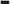 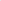 готового к созданию крепкой семьи и рождению детей.Программа служит основой для разработки рабочей программы воспитания в организациях, осуществляющих образовательную деятельность по образовательным программам среднего профессионального образования.Рабочая программа воспитания образовательной организации, реализующей программы СПО, (далее рабочая программа) является обязательной частью образовательной программы образовательной организации, реализующей программы СПО, и предназначена для планирования и организации системной воспитательной деятельности. Рабочая программа разрабатывается и утверждается с участием коллегиальных органов управления организацией (в том числе педагогического совета, совета обучающихся, совета родителей); реализуется в единстве аудиторной, внеаудиторной и практической (учебные и производственные практики) деятельности, осуществляемой совместно с другими участниками образовательных отношений, социальными партнёрами. Рабочая программа сохраняет преемственность по отношению к достижению воспитательных целей общего (среднего) образования.Программа разработана с учётом Конституции Российской Федерации (принята всенародным голосованием 12.12.1993 с изменениями, одобренными в ходе общероссийского образования 01.07.2020); Федерального закона от 29.12.2012 № 273-ФЗ «Об образовании в Российской Федерации», Стратегии развития воспитания в Российской Федерации на период до 2025 года (утверждена распоряжением Правительства Российской Федерации от 29.05.2015 № 996-р) и Плана мероприятий по её реализации в 2021 — 2025 годах (утвержден распоряжением Правительства Российской Федерации от 12.11.2020 № 2945-р), Стратегии национальной безопасности Российской Федерации (утверждена Указом Президента Российской Федерации от 02.07.2021 № 400), Основ государственной политики по сохранению и укреплению традиционных российских духовно-нравственных ценностей (утверждены Указом Президента Российской Федерации от 09.11.2022 № 809), Порядка организации и осуществления образовательной деятельности по образовательным программам СПО, утвержденного приказом Минпросвещения России от 24.08.2022 № 762, федеральных государственных образовательных стандартов среднего профессионального образования.Программа включает три раздела: целевой, содержательный и организационный. Структурным элементом программы является примерный календарный план воспитательной работы.Структура Программы является инвариантной, т. е. при разработке рабочей программы она сохраняется в неизменном виде.Содержание рабочей программы включает инвариантный компонент, представленный в Программе, и вариативный компонент, определяемый разработчиками самостоятельно.Содержание Программы представляет собой основу для разработки соответствующих разделов рабочей программы. При этом содержание подразделов 1.1. «Цель и задачи воспитания обучающихся», 1.2. «Направления воспитания» и пункта 1.3.1 подраздела 1.3 «Инвариантные целевые ориентиры» является инвариантным, т. е. сохраняется в неизменном виде, т. к. данное содержание определяется ключевыми нормативными документами и едино для всех образовательных организаций.Содержание остальных подразделов рабочей программы является вариативным и формируется исходя из условий функционирования конкретной образовательной организации с опорой на содержание соответствующих подразделов Программы.Содержание Программы является основой разработки рабочей программы вне зависимости от реализуемых в ней образовательных программ по профессиям/специальностям. Специфика воспитательной деятельности по конкретной профессии/специальности, определяемая ФГОС СПС), отражается в приложениях к рабочей программе и оформляется в соответствии с рекомендациями (Приложение 1). Количество приложений к рабочей программе определяется количеством реализуемых образовательных программ по профессиям/специальностям в конкретной образовательной организации.Пояснительная записка не является частью Программы.Курсивным шрифтом в тексте Программы выделены пояснения для разработчиков рабочей программы, в каждом подразделе представлены пустые поля для заполнения вариативным дополнительным содержанием.РАЗДЕЛ 1. ЦЕЛЕВОЙВоспитательная деятельность в образовательной организации, реализующей программы СПО, является неотъемлемой частью образовательного процесса, планируется и осуществляется в соответствии с приоритетами государственной политики в сфере воспитания.Участниками образовательных отношений в части воспитании являются педагогические работники профессиональной образовательной организации, обучающиеся, родители (законные представители) несовершеннолетних обучающихся (здесь и далее указывается наименование конкретной образовательной организации, реализующей программы СПО). Родители (законные представители) несовершеннолетних обучающихся имеют преимущественное право на воспитание своих детей.Содержание подразделов 1,1. «Цель и задачи воспитания обучающихся», 1.2, «Направления воспитания» и пункта 1.3.1 подраздела 1.3 «Инвариантные целевые ориентиры» являлся инвариантным. Содержание пункта 1.3.2. «Вариативные целевые ориентиры» является вариативным, его разработка осуществляется в образовательной организации, реализующей программы СПО, самостоятельно в соответствии с особенностями реализуемого учебно-воспитательного процесса.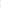 1.1 Цель и задачи воспитания обучающихсяСодержание подразделов 1,1. — инвариантное.Инвариантные компоненты Программы, примерного календарного плана воспитательной работы ориентированы на реализацию запросов общества и государства, определяются с учетом государственной политики в области воспитания; обеспечивают единство содержания воспитательной деятельности, отражают общие для любой образовательной организации, реализующей программы СПО, цель и задачи воспитательной деятельности, положения ФГОС СПО в контексте формирования общих компетенций у обучающихся.Вариативные компоненты обеспечивают реализацию и развитие внутреннего потенциала образовательной организации, реализующей программы СПО.В соответствии с нормативными правовыми актами Российской Федерации в сфере образования цель воспитания обучающихся — развитие личности, создание условий для самоопределения и социализации на основе социокультурных, духовно-нравственных ценностей и принятых в российском обществе правил и норм поведения в интересах человека, семьи, общества и государства, формирование у обучающихся чувства патриотизма, гражданственности, уважения к памяти защитников Отечества и подвигам Героев Отечества, закону и правопорядку, человеку труда и старшему поколению, взаимного уважения, бережного отношения к культурному наследию и традициям многонационального народа Российской Федерации, природе и окружающей среде.Задачи воспитания:усвоение обучающимися знаний о нормах, духовно-нравственных ценностях, которые выработало российское общество (социально значимых знаний);формирование и развитие осознанного позитивного отношения к ценностям, нормам и правилам поведения, принятым в российском обществе (их освоение, принятие), современного научного мировоззрения, мотивации к труду, непрерывному личностному и профессиональному росту;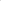 приобретение социокультурного опыта поведения, общения, межличностных и социальных отношений, в том числе в профессионально ориентированной деятельности;подготовка к самостоятельной профессиональной деятельности с учетом получаемой квалификации (социально-значимый опыт) во благо своей семьи, народа, Родины и государства;подготовка к созданию семьи и рождению детей.1.2. Направления воспитанияСодержание подраздела 1.2. — инвариантное.Рабочая программа воспитания реализуется в единстве учебной и воспитательной деятельности с учётом направлений воспитания:гражданское воспитание — формирование российской идентичности, чувства принадлежности к своей Родине, ее историческому и культурному наследию, многонациональному народу России, уважения к правам и свободам гражданина России; формирование активной гражданской позиции, правовых знаний и правовой культуры;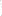 патриотическое воспитание — формирование чувства глубокой привязанности к своей малой родине, родному краю, России, своему народу и многонациональному народу России, его традициям; чувства гордости за достижения России и ее культуру, желания защищать интересы своей Родины и своего народа;духовно-нравственное воспитание — формирование устойчивых ценностно-смысловых установок обучающихся по отношению к духовно-нравственным ценностям российского общества, к культуре народов России, готовности к сохранению, преумножению и трансляции культурных традиций и ценностей многонационального российского государства;эстетическое воспитание — формирование эстетической культуры, эстетического отношения к миру, приобщение к лучшим образцам отечественного и мирового искусства;физическое воспитание, формирование культуры здорового образа жизни и эмоционального благополучия — формирование осознанного отношения к здоровому и безопасному образу жизни, потребности физического самосовершенствования, неприятия вредных привычек;профессионально-трудовое воспитание — формирование позитивного и добросовестного отношения к труду, культуры труда и трудовых отношений, трудолюбия, профессионально значимых качеств личности, умений и навыков; мотивации к творчеству и инновационной деятельности; осознанного отношения к непрерывному образованию как условию успешной профессиональной деятельности, к профессиональной деятельности как средству реализации собственных жизненных планов;экологическое воспитание — формирование потребности экологически целесообразного поведения в природе, понимания влияния социально-экономических процессов на состояние окружающей среды, важности рационального природопользования; приобретение опыта эколого-направленной деятельности;ценности научного познания — воспитание стремления к познанию себя и других людей, природы и общества, к получению знаний, качественного образования с учётом личностных интересов и общественных потребностей.1.3. Целевые ориентиры воспитания1.3.1. Инвариантные целевые ориентирыСодержание пункта 1.3.1 — инвариантное.Согласно «Основам государственной политики по сохранению и укреплению духовно-нравственных ценностей» (утв. Указом Президента Российской Федерации от 09.11.2022 г. № 809) ключевым инструментом государственной политики в области образования, необходимым для формирования гармонично развитой личности, является воспитание в духе уважения к традиционным ценностям, таким как патриотизм, гражданственность, служение Отечеству и ответственность за его судьбу, высокие нравственные идеалы, крепкая семья, созидательный труд, приоритет духовного над материальным, гуманизм, милосердие, справедливость, коллективизм, взаимопомощь и взаимоуважение, историческая память и преемственность поколений, единство народов России.В соответствии с Федеральным законом от 29.12.2012 г. № 273-ФЗ «Об образовании в Российской Федерации» (в ред. Федерального закона от 31.07.2020 г. № 304-ФЗ) воспитательная деятельность должна быть направлена на «.. . формирование у обучающихся чувства патриотизма, гражданственности, уважения к памяти защитников Отечества и подвигам Героев Отечества, закону и правопорядку, человеку труда и старшему поколению, взаимного уважения, бережного отношения к культурному наследию и традициям многонационального народа Российской Федерации, природе и окружающей среде».Эти законодательно закрепленные требования в части формирования у обучающихся системы нравственных ценностей отражены в инвариантных планируемых результатах воспитательной деятельности (инвариантные целевые ориентиры воспитания).Инвариантные целевые ориентиры воспитания соотносятся с общими компетенциями (далее —- ОК), формирование которых является результатом освоения программ подготовки специалистов среднего звена в соответствии с требованиями ФГОС СПО):выбирать способы решения задач профессиональной деятельности, применительно к различным контекстам (ОК 01);использовать современные средства поиска, анализа и интерпретации информации и информационные технологии для выполнения задач профессиональной деятельности (ОК 02);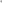 планировать и реализовывать собственное профессиональное и личностное развитие предпринимательскую деятельность в профессиональной сфере, использовать знания по правовой и финансовой грамотности в различных жизненных ситуациях (ОК 03);эффективно взаимодействовать и работать в коллективе и команде (ОК 04);осуществлять устную и письменную коммуникацию на государственном языке Российской Федерации с учетом особенностей социального и культурного контекста (ОК 05);проявлять гражданско-патриотическую позицию, демонстрировать осознанное поведение на основе традиционных общечеловеческих ценностей, в том числе с учетом гармонизации межнациональных и межрелигиозных отношений, применять стандарты антикоррупционного поведения (ОК 06);содействовать сохранению окружающей среды, ресурсосбережению, применять знания об изменении климата, принципы бережливого производства, эффективно действовать в чрезвычайных ситуациях (ОК 07);использовать средства физической культуры для сохранения и укрепления здоровья в процессе профессиональной деятельности и поддержания необходимого уровня физической подготовленности (ОК 08);пользоваться профессиональной документацией на государственном и иностранном языке (ОК 09).Инвариантные целевые ориентиры воспитания выпускников образовательной организации, реализующей программы СПО1.3.2. Вариативные целевые ориентирыСодержание пункта 1.3.2 — вариативное.Вариативные целевые ориентиры воспитания формулируются разработчиками рабочей программы самостоятельно с учётом этнокультурных и региональных особенностей, состава и направленности реализуемых образовательных программ СПС), особенностей конкретной образовательной организации, условий образовательной Деятельности с учётом организационно-правовой формы, учредителя, режима работы. Вариативные целевые ориентиры не должны противоречить инвариантным целевым ориентирам.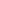 Вариативные целевые ориентиры воспитанияРАЗДЕЛ 2. СОДЕРЖАТЕЛЬНЫЙСтруктура раздела является инвариантной. Содержание раздела является вариативным, его разработка осуществляется в образовательной организации, реализующей программы СПО, самостоятельно в соответствии с особенностями реализуемого учебно-воспитательного процесса.2.1 Уклад образовательной организации, реализующей программы СПОСодержание подраздела 2.1. — вариативное.В данном разделе раскрываются основные особенности уклада образовательной организации, реализующей программы СПО).Уклад задаёт порядок жизни образовательной организации и аккумулирует ключевые характеристики, определяющие особенности воспитательного процесса. Уклад удерживает ценности, принципы, культуру взаимоотношений, традиции воспитания, в основе которых лежат российские базовые ценности, определяет условия и средства воспитания, отражающие самобытный облик образовательной организации и её репутацию в образовательном пространстве и социуме.Ниже приведён примерный перечень основных и дополнительных характеристик, значимых для описания уклада образовательной организации, реализующей программы СПО), которые целесообразно учитывать в описании (выбираются и конкретизируются позиции, имеющиеся или запланированные):Основные характеристики:«миссия» образовательной организации (стратегическая цель, перспективы развития); наиболее значимые традиционные мероприятия, события, составляющие основу воспитательной системы;традиции и ритуалы, символика, особые правила этикета, отражающие специфику образовательной организации;наличие социальных партнёров образовательной организации, их роль в воспитательной системе;значимые для воспитания проекты и программы, в которых образовательная организация участвует или планирует участвовать (международные, федеральные, региональные, муниципальные, сетевые и др.); наличие в учебных планах по профессиям/специальностям дисциплин, междисциплинарных курсов и профессиональных модулей вариативной части воспитательной направленности (гражданской, духовно-нравственной, социокультурной, профессионально-трудовой, экологической и т. д.), элективных курсов, самостоятельно разработанных и реализуемых педагогами образовательной организации. Дополнительные характеристики:особенности местоположения и социокультурного окружения образовательной организации, включённость в историко-культурный контекст территории;контингент обучающихся, социальный портрет семей (социально-культурные, этнокультурные и иные особенности), наличие и состав обучающихся с ОВЗ, находящихся в трудной жизненной ситуации, наличие особых образовательных потребностей у обучающихся, их семей;организационно-правовая форма образовательной организации, реализующей программы СПО, направленность реализуемых ФГОС СПО по профессиям/специальностям.Дополнительное содержание, определяемое профессиональной образовательной организацией самостоятельно: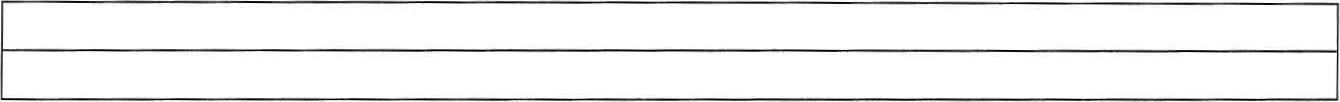 2.2. Воспитательные модули: виды, формы, содержание воспитательной деятельности.Содержание подраздела 2.2 — вариативное.Воспитательный модуль — это структурный элемент, включающий виды, формы и содержание воспитательной работы в рамках заданных направлений воспитания.Основными модулями являются «Образовательная Деятельность», «Кураторство», «Наставничество», «Основные воспитательные мероприятия», «Организация предметно-пространственной среды», «Взаимодействие с родителями (законными представителями)», «Самоуправление», «Профилактика и безопасность», «Социальное партнёрство и участие работодателей», «Профессиональное развитие, адаптация и трудоустройство».Дополнительные модули могут содержать описание форм воспитательной деятельности, реализация которых отражает своеобразие воспитательного процесса в конкретной образовательной организации, реализующей программы СПО), (студенческие общественные объединения, студенческие медиа, музей, добровольческая деятельность, студенческие спортивные клубы, студенческий театр и др.).Содержание основных и дополнительных модулей определяется образовательной организацией, реализующей программы СПО), самостоятельно с ориентацией на содержание Программы, представленное ниже.Последовательность модулей является примерной, в рабочей программе воспитания их можно расположить в последовательности, соответствующей значимости для воспитательной деятельности образовательной организации, реализующей программы СПО, по результатам самооценки.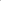 Основные модули.Модуль «Образовательная деятельность»Реализация воспитательного потенциала образовательной деятельности предусматривает (выбираются и конкретизируются позиции, имеющиеся или запланированные)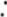 — использование воспитательных возможностей содержания учебных дисциплин и профессиональных модулей для формирования у обучающихся позитивного отношения к российским традиционным духовно-нравственным и социокультурным ценностям, подбор соответствующего тематического содержания, текстов для чтения, задач для решения, проблемных ситуаций для обсуждений и т. п., отвечающих содержанию и задачам воспитания;— привлечение внимания обучающихся к ценностному аспекту изучаемых на аудиторных занятиях объектов, явлений, событий и т. д., инициирование обсуждений, высказываний обучающимися своего мнения, выработки личностного отношения к изучаемым событиям, явлениям;— использование учебных материалов (образовательного контента, художественных фильмов, литературных произведений и проч.), способствующих повышению статуса и престижа рабочих профессий, прославляющих трудовые достижения, повествующих о семейных трудовых династиях;— инициирование и поддержка исследовательской деятельности при изучении учебных дисциплин и профессиональных модулей в форме индивидуальных и групповых проектов, исследовательских работ воспитательной направленности;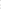 — реализация курсов, дополнительных факультативных занятий исторического просвещения, патриотической, гражданской, экологической, научно-познавательной, краеведческой, историко-культурной, туристско-краеведческой, спортивно-оздоровительной, художественно-эстетической, духовно-нравственной направленности, а также курсов, направленных на формирование готовности обучающихся к вступлению в брак и осознанному родительству;— организация и проведение экскурсий (в музеи, картинные галереи, технопарки, на предприятия и др.), экспедиций, походов.Дополнительное содержание, определяемое образовательной организацией, реализующей программы СПО, самостоятельно: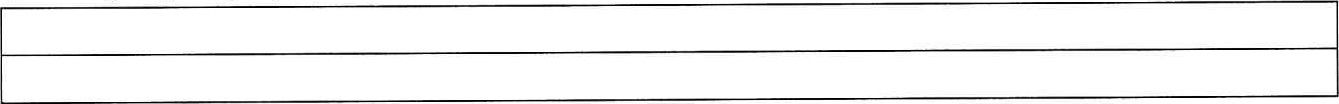 Модуль «Кураторство»Реализация воспитательного потенциала кураторства как особого вида педагогической деятельности, направленной в первую очередь на решение задач воспитания и социализации обучающихся, предусматривает (выбираются и конкретизируются позиции, имеющиеся или запланированные):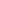 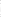 — организацию социально-значимых совместных проектов, отвечающих потребностям обучающихся, дающих возможности для их самореализации, установления и укрепления доверительных отношений внутри учебной группы и между группой и куратором;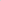 — сплочение коллектива группы через игры и тренинги на командообразование, походы, экскурсии, празднования дней рождения, тематические вечера и т. п.;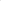 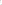 — организацию и проведение регулярных родительских собраний, информирование родителей об академических успехах и проблемах обучающихся, их положении в студенческой группе, о жизни группы в целом; помощь родителям и иным членам семьи во взаимодействии с педагогическим коллективом и администрацией;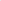 — работа со студентами, вступившими в ранние семейные отношения, проведение консультаций по вопросам этики и психологии семейной жизни, семейного права;— планирование, подготовку и проведение праздников, фестивалей, конкурсов, соревнований и т. д. с обучающимися.Дополнительное содержание, определяемое образовательной организацией, реализующей программы СПО, самостоятельно: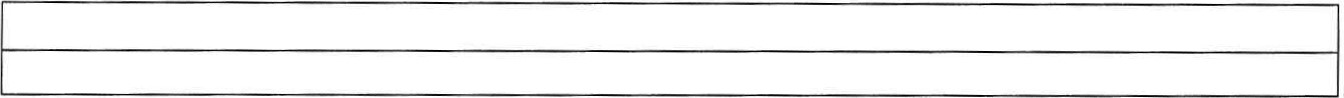 Модуль «Наставничество»Реализация воспитательного потенциала наставничества как универсальной технологии передачи опыта и знаний предусматривает (выбираются и конкретизируются позиции, имеющиеся или запланированные):разработку программы наставничества;содействие осознанному выбору оптимальной образовательной траектории, в том числе для обучающихся с особыми потребностями (детей с ОВЗ, одаренных, обучающихся, находящихся в трудной жизненной ситуации);оказание психологической и профессиональной поддержки наставляемому в реализации им индивидуального маршрута и в жизненном самоопределении;определение инструментов оценки эффективности мероприятий по адаптации и стажировке наставляемого;привлечение к наставнической деятельности признанных авторитетных специалистов, имеющих большой профессиональный и жизненный опыт (сотрудников предприятий и организаций-партнеров).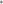 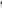 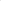 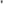 Дополнительное содержание, определяемое образовательной организацией, реализующей программы СПО, самостоятельно: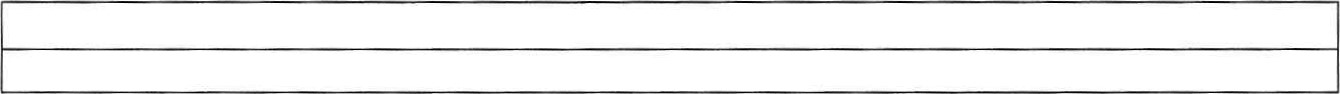 Модуль «Основные воспитательные мероприятия»Реализация воспитательного потенциала основных воспитательных мероприятий предусматривает (выбираются конкретные позиции, имеющиеся или запланированные):— проведение общих для всей образовательной организации праздников, ежегодных творческих (театрализованных, музыкальных, литературных и т. п.) мероприятий, связанных с общероссийскими, региональными, местными праздниками, памятными датами;— проведение торжественных мероприятий, связанных с завершением образования, переходом на следующий курс, а также совместных мероприятий с организациями партнерами, направленных на знакомство и приобщение к корпоративной культуре предприятия, организации;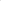 —  разработку и реализацию обучающимися социальных, социально-профессиональных проектов, в том числе с участием социальных партнёров образовательной организации;— организацию тематических мероприятий, нацеленных на формирование уважительного отношения к противоположному полу, понимания любви как основы таких отношений и готовности к вступлению в брак (День матери, День семьи, любви и верности и т. д.)Дополнительное содержание, определяемое образовательной организацией, реализующей программы СПО, самостоятельно: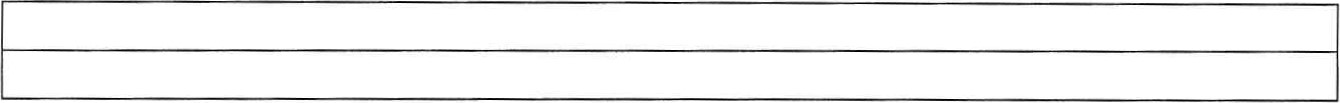 Модуль «Организация предметно-пространственной среды»Реализация воспитательного потенциала предметно-пространственной среды предусматривает совместную деятельность педагогов, обучающихся, других участников образовательных отношений по её созданию, поддержанию, использованию в воспитании (выбираются и конкретизируются позиции, имеющиеся или запланированные):— организация в доступных для обучающихся и посетителей местах музейно-выставочного пространства, содержащего экспозиции об истории и развитии образовательной организации с использованием исторических символов государства, региона, местности в разные периоды, о значимых исторических, культурных, природных, производственных объектах России, региона, местности;— размещение карт России, регионов, муниципальных образований (современных и исторических, точных и стилизованных, географических, природных, культурологических, художественно оформленных, в том числе материалами, подготовленными обучающимися) с изображениями значимых культурных объектов своей местности, региона, России; портретов выдающихся государственных деятелей России, деятелей культуры, науки, производства, искусства, военных деятелей, героев и защитников Отечества; — размещение, обновление художественных изображений (символических, живописных, фотографических, интерактивных) объектов природного и культурного наследия региона, местности, предметов традиционной культуры и быта;— организацию и поддержание в образовательной организации звукового пространства	позитивной духовно-нравственной, гражданско-патриотической воспитательной направленности (звонки-мелодии, музыка, информационные сообщения), исполнение гимна Российской Федерации (в начале учебной недели);— оформление и обновление «мест новостей», стендов в помещениях общего пользования (холл первого этажа, рекреации и др.), содержащих в доступной, привлекательной форме новостную информацию позитивного профессионального, гражданско-патриотического, духовно-нравственного содержания;— размещение материалов, отражающих ценность труда как важнейшей нравственной категории, представляющих трудовые достижения в профессиональной области, прославляющих героев и ветеранов труда, выдающихся деятелей производственной сферы, имеющей отношение к образовательной организации, предметов-символов профессиональной сферы;—  размещение информационных справочных материалов о предприятиях профессиональной сферы, имеющих отношение к профилю образовательной организации;— размещение, поддержание, обновление на территории образовательной организации выставочных объектов, ассоциирующихся с профессиональными направлениями обучения;— создание и обновление книжных выставок профессиональной литературы, пространства свободного книгообмена; — оборудование, оформление, поддержание и использование спортивных и игровых пространств, площадок, зон активного и спокойного отдыха;— совместная с обучающимися разработка, создание и популяризация символики образовательной организации (флаг, гимн, эмблема, логотип и т. п.), используемой как повседневно, так и в торжественных ситуациях;— разработка и обновление материалов (стендов, плакатов, инсталляций и др.), акцентирующих внимание обучающихся на важных для воспитания правилах, традициях, укладе образовательной организации, актуальных вопросах профилактики и безопасности.Предметно-пространственная среда строится как максимально доступная для обучающихся с особыми образовательными потребностями.Дополнительное содержание, определяемое образовательной организацией, реализующей программы СПО, самостоятельно: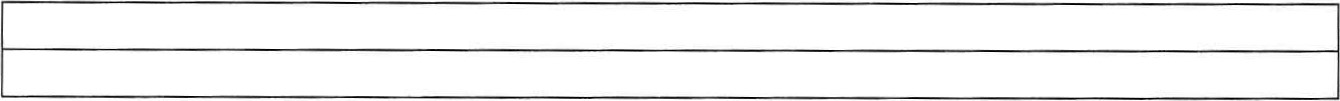 Модуль «Взаимодействие с родителями (законными представителями)»Реализация воспитательного потенциала взаимодействия с родителями (законными представителями) обучающихся предусматривает (выбираются и конкретизируются позиции, имеющиеся или запланированные):организацию взаимодействия между родителями обучающихся и преподавателями, администрацией в области воспитания и профессиональной реализации студентов;  проведение родительских собраний по вопросам воспитания, взаимоотношений обучающихся и педагогов, условий обучения и воспитания;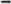 привлечение родителей к подготовке и проведению мероприятий воспитательной направленности.Дополнительное содержание, определяемое образовательной организацией, реализующей программы СПО), самостоятельно: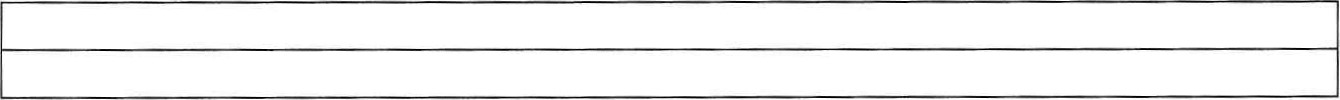 Модуль «Самоуправление»Реализация воспитательного потенциала самоуправления обучающихся в образовательной организации, реализующей программы СПО), предусматривает (выбираются и конкретизируются позиции, имеющиеся или запланированные):организацию и деятельность в образовательной организации органов самоуправления обучающихся (совет обучающихся или др.); 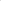 представление органами самоуправления интересов обучающихся в процессе управления образовательной организацией, защита законных интересов, прав обучающихся;участие представителей органов самоуправления обучающихся в разработке, обсуждении и реализации рабочей программы воспитания, в анализе воспитательной деятельности;привлечение к деятельности студенческого самоуправления выпускников, работающих по профессии/специальности, добившихся успехов в профессиональной деятельности и личной жизни.Дополнительное содержание, определяемое образовательной организацией, реализующей программы СПО, самостоятельно: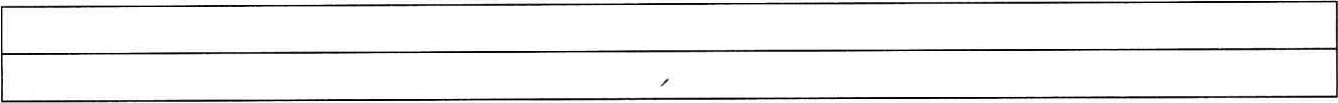 Модуль «Профилактика и безопасность»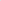 Реализация воспитательного потенциала профилактической деятельности в целях формирования и поддержки безопасной и комфортной среды предусматривает (выбираются конкретные позиции, имеющиеся или запланированные):— организацию деятельности педагогического коллектива по созданию в образовательной организации безопасной среды как условия успешной воспитательной деятельности;— вовлечение обучающихся в проекты, программы профилактической направленности, реализуемые в образовательной организации и в социокультурном окружении (антинаркотические, антиалкогольные, против курения, вовлечения в деструктивные детские и молодёжные объединения, культы, субкультуры, группы в социальных сетях; по безопасности в цифровой среде, на транспорте, на воде, безопасности дорожного движения, противопожарной безопасности, антитеррористической и антиэкстремистской безопасности, гражданской обороне и т. д.);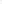 — сбор информации и регулярный мониторинг семей обучающихся, находящихся в сложной жизненной ситуации, профилактическая работа с неблагополучными семьями; организация психолого-педагогической поддержки обучающихся групп риска;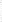 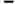 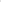 — организацию работы по развитию у обучающихся навыков саморефлексии, самоконтроля, устойчивости к негативному воздействию, групповому давлению;— поддержку инициатив обучающихся, педагогов в сфере укрепления безопасности жизнедеятельности.Дополнительное содержание, определяемое образовательной организацией, реализующей программы СПО, самостоятельно:Модуль «Социальное партнёрство и участие работодателей»Реализация воспитательного потенциала социального партнёрства образовательной организацией, реализующей программы СПО, в том числе во взаимодействии с предприятиями рынка труда, предусматривает (выбираются и конкретизируются позиции, имеющиеся или запланированные):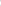 участие представителей организаций-партнёров, предприятий (организаций) и работодателей, в том числе в соответствии с договорами о сотрудничестве, в проведении отдельных производственных практик и мероприятий в рамках рабочей программы воспитания и календарного плана воспитательной работы (дни открытых дверей, ярмарки вакансий, государственные, региональные праздники, торжественные мероприятия и т. п.);участие представителей организаций-партнёров в проведении мастер-классов, аудиторных и внеаудиторных занятий, мероприятий профессиональной направленности;проведение на базе организаций-партнёров отдельных аудиторных и внеаудиторных занятий, презентаций, лекций, акций воспитательной направленности;проведение открытых дискуссионных площадок (студенческих, педагогических, родительских, совместных), куда приглашаются представители организаций-партнёров, на которых обсуждаются актуальные проблемы, касающиеся профессиональной сферы и рынка труда, жизни образовательной организации, реализующей программы СПО, муниципального образования, региона, страны;реализация социальных проектов, разрабатываемых и реализуемых обучающимися и педагогами совместно с организациями-партнёрами (профессионально-трудовой, благотворительной, экологической, патриотической, духовно-нравственной и т. д. направленности), ориентированных на воспитание обучающихся, преобразование окружающего социума, позитивное воздействие на социальное окружение.Дополнительное содержание, определяемое образовательной организацией, реализующей программы СПО, самостоятельно: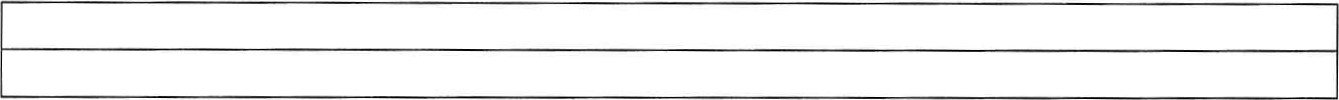 Модуль «Профессиональное развитие, адаптация и трудоустройство»Реализация воспитательного потенциала работы по профессиональному развитию, адаптации и трудоустройству в образовательной организации, реализующей программы СПС), предусматривает (выбираются конкретные позиции, имеющиеся или запланированные):участие в конкурсах, фестивалях, олимпиадах профессионального мастерства (в т. ч. международных), работе над профессиональными проектами различного уровня (регионального, всероссийского, международного) и др.;циклы мероприятий, направленных на подготовку обучающихся к осознанному планированию своей карьеры, профессионального будущего (посещения центра содействия профессиональному трудоустройству выпускников, профессиональных выставок, ярмарок вакансий, дней открытых дверей на предприятиях, в организациях высшего образования и др.);экскурсии (на предприятия, в организации), дающие углублённые представления о выбранной специальности и условиях работы;организацию мероприятий, посвященных истории организаций/предприятий партнёров; встреч с представителями коллективов, с сотрудниками-стажистами, представителями трудовых династий, авторитетными специалистами, героями и ветеранами труда, представителями профессиональных династий;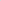 использование обучающимися интернет-ресурсов, способствующих более глубокому изучению отраслевых технологий, способов и приёмов профессиональной деятельности, профессионального инструментария, актуального состояния профессиональной области, онлайн курсов по интересующим темам и направлениям профессионального образования;консультирование обучающихся по вопросам построения ими профессиональной карьеры и планов на будущую жизнь с учётом индивидуальных особенностей, интересов, потребностей;  проведение тренингов, нацеленных на формирование рефлексивной культуры, совершенствование умений в области анализа и оценки результатов деятельности.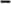 Дополнительное содержание, определяемое образовательной организацией, реализующей программы СПО, самостоятельно: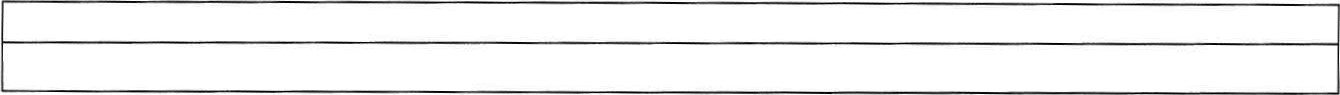 Дополнительные модули(определяемые образовательной организацией, реализующей программы СПО, самостоятельно)РАЗДЕЛ З. ОРГАНИЗАЦИОННЫЙСтруктура раздела является инвариантной. Содержание подразделов данного раздела является вариативным. Разработка подразделов осуществляется в образовательной организации, реализующей программы СПО), самостоятельно в соответствии с особенностями реализуемого учебно-воспитательного процесса.3.1 Кадровое обеспечениеСодержание подраздела З. — вариативное.В данном подразделе представляются решения на уровне образовательной организации, реализующей программы СПО, по разделению функционала, связанного с планированием, организацией, обеспечением, реализацией воспитательной Деятельности; по вопросам повышения квалификации педагогических работников в сфере воспитания, психолого-педагогического сопровождения обучающихся, в том числе с ОВЗ и других категорий; по привлечению специалистов других организаций, социальных партнёров (образовательных, социальных, правоохранительных и др. организаций).Кадровое обеспечение воспитательной деятельности осуществляется следующим образом:Содержание, определяемое образовательной организации, реализующей программы СПО, самостоятельно: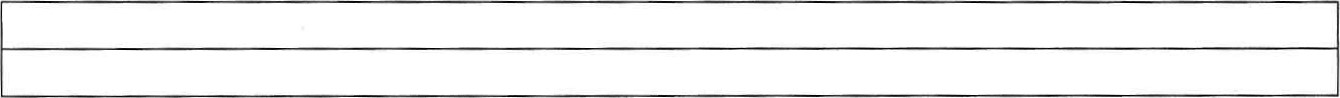 3.2 Нормативно-методическое обеспечениеСодержание подраздела 3.2 — вариативное.В данном подразделе представляются решения на уровне образовательной организации, реализующей программы СПО), по утверждению и внесению изменений в локальные нормативные акты, касающиеся рабочей программы воспитания организации; принятию, внесению изменений в методическое обеспечение воспитательной деятельности, должностные инструкции педагогических работников по вопросам воспитательной деятельности; ведению договорных отношений, сетевой форме организации образовательного процесса, сотрудничеству с социальными партнёрами.Нормативно-методическое обеспечение воспитательной деятельности осуществляется следующим образом:Содержание, определяемое образовательной организации, реализующей программы СПО, самостоятельно: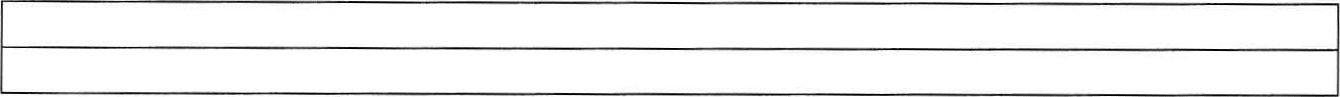 3.3 Требования к условиям работы с обучающимися с особыми образовательными потребностямиСодержание подраздела 3.3. - вариативное.Данный подраздел наполняется конкретным содержанием с учётом ситуации в образовательной организации, реализующей программы СПО, в отношении обучающихся с особыми образовательными потребностями. Требования к организации среды для обучающихся с ОВЗ отражаются в примерных адаптированных образовательных программах СПО для обучающихся каждой нозологической группы.В воспитательной работе с категориями обучающихся, имеющих особые образовательные потребности, обучающиеся с инвалидностью, с ОВЗ, из социально уязвимых групп (воспитанники детских домов, обучающиеся из семей мигрантов, билингвы и др.), одарённые, с отклоняющимся поведением — создаются особые условия:Содержание, определяемое образовательной организацией, реализующей программы СПО, самостоятельно: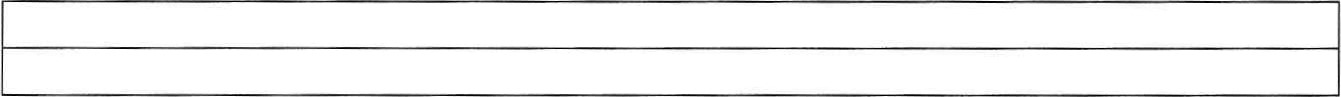 3.4 Система поощрения профессиональной успешности и проявлений активной жизненной позиции обучающихсяСодержание подраздела 3.4 — вариативное.В данном подразделе представляются решения на уровне образовательной организации, реализующей программы СПО, по механизмам поощрения профессиональной успешности и проявлений активной жизненной позиции обучающихся. Основанием для поощрения профессиональной успешности и проявлений активной жизненной позиции обучающихся могут быть рейтинги, портфолио и пр. Формы поощрения: объявление благодарности, награждение грамотой, памятным подарком, материальное стимулирование и пр.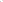 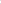 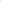 Образовательная организация, реализующая программы СПО, самостоятельно определяет основания и формы поощрения. Использование рейтингов, их форма, публичность и др., привлечение благотворителей (в том числе из родительского сообщества, социальных партнёров), их статус, акции, деятельность должны соответствовать укладу образовательной организации, реализующей программы СПО, цели, задачам, традициям воспитания, согласовываться с представителями педагогического и родительского сообщества, органом студенческого самоуправления.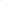 Поощрение профессиональной успешности и проявлений активной жизненной позиции обучающихся осуществляется следующим образом: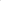 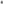 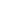 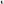 Содержание, определяемое образовательной организации, реализующей программы СПО, самостоятельно: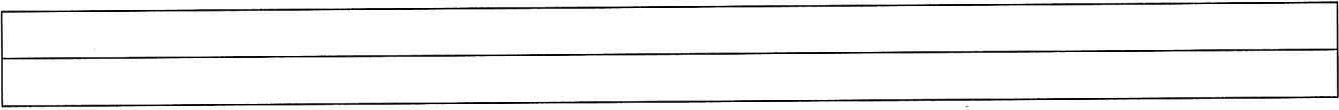 3.5 Анализ воспитательного процессаСодержание подраздела 3.5 — вариативное.Основные направления анализа воспитательного процесса (предложенные направления являются примерными, их можно уточнять, корректировать, исходя из особенностей уклада, воспитывающей среды, традиций воспитания, ресурсов образовательной организации, реализующей программы СПО, контингента обучающихся и др.):1. Анализ условий воспитательной деятельности проводится по следующим позициям:- описание кадрового обеспечения воспитательной деятельности (наличие специалистов, прохождение курсов повышения квалификации);- наличие студенческих объединений, кружков и секций, которые могут посещать обучающиеся;- взаимодействие с социальными партнёрами по организации воспитательной деятельности (базами практик, учреждениями культуры, образовательными организациями и др.);- оформление предметно-пространственной среды образовательной организации.2. Анализ состояния воспитательной деятельности проводится по следующим позициям:проводимые в образовательной организации мероприятия и реализованные проекты;  степень вовлечённости обучающихся в проекты и мероприятия на муниципальном, региональном и федеральном уровнях;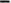 включённость обучающихся и преподавателей в деятельность различных объединений;участие обучающихся в конкурсах (в том числе в конкурсах профессионального мастерства);снижение негативных факторов в среде обучающихся (уменьшение числа обучающихся, состоящих на различных видах профилактического учета/контроля, снижение числа совершенных правонарушений; отсутствие суицидов среди обучающихся).Основными способами получения информации являются педагогическое наблюдение, анкетирование и беседы с обучающимися и их родителями (законными представителями), педагогическими работниками, представителями совета обучающихся по таким вопросам, как: какие проблемы, затруднения в профессиональном развитии обучающихся удалось решить за прошедший учебный год? какие проблемы, затруднения решить не удалось и почему? какие новые проблемы, трудности появились? над чем предстоит работать педагогическому коллективу? и пр..Анализ проводится заместителем директора по воспитательной работе, советником директора по воспитанию и другими специалистами в области воспитания.Итогом самоанализа является перечень выявленных проблем, над решением которых предстоит работать педагогическому коллективу.Итоги самоанализа оформляются в виде отчёта, составляемого заместителем директора по воспитательной работе (совместно с советником директора по воспитанию при его наличии) в конце учебного года, рассматриваются и утверждаются педагогическим советом или иным коллегиальным органом управления в образовательной организации, реализующей программы СПО.Содержание, определяемое образовательной организации, реализующей программы СПО самостоятельно: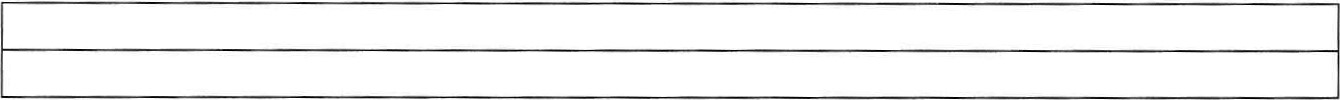 Приложение 1 Примерный календарный план воспитательной работыКалендарный план воспитательной работы (далее План) разрабатывается в свободной форме с указанием: содержания, форм и видов воспитательной деятельности (по модулям); участников; сроков (в том числе сроков подготовки); ответственных лиц. План обновляется ежегодно к началу очередного учебного года. При разработке Плана учитываются:Перечень рекомендуемых воспитательных событий Министерства просвещения Российской федерации (Примерный календарный план воспитательной работы на текущий учебный год), утвержденный Министерством просвещения Российской Федерации;Методические рекомендации исполнительных органов власти в сфере образования субъектов Российской Федерации, муниципальных образований;Индивидуальные планы преподавателей, кураторов (наставников), советника директора по воспитанию и взаимодействию с детскими общественными объединениями (при его наличии);Планы органов самоуправления, студенческого совета;Планы взаимодействия с социальными партнёрами согласно договорам, соглашениям с ними;Рабочие программы дисциплин, факультативов; Планы работы психологической службы или психолог“ социальных педагогов и другая документация, которая должна соответствовать содержанию плана.Планирование воспитательной деятельности в учебных группах может осуществляться по индивидуальным планам кураторов; по индивидуальным планам преподавателей с учётом рабочих программ по общеобразовательным и профессиональным дисциплинам, курсам, модулям.Приведена примерная структура плана. Возможно построение плана по календарным периодам — месяцам, семестрам, или в иной форме.Приложение 2 ПРИМЕРНАЯ РАБОЧАЯ ПРОГРАММА ВОСПИТАНИЯ ПО ПРОФЕССИИ/СПЕЦИАЛЬНОСТИ УГПС 35.00.00 СЕЛЬСКОЕ, ЛЕСНОЕ И РЫБНОЕ ХОЗЯЙСТВОПримерная рабочая программа воспитания по профессии/специальности является приложением 2 к примерной рабочей программе воспитания образовательной организации, реализующей программы СПО. Примерная рабочая программа воспитания по профессии/специальности содержит вариативные компоненты целевого, содержательного, организационного разделов и примерный календарный план воспитательной работы, отражающие специфику воспитательной деятельности по конкретной профессии/специальности.РАЗДЕЛ 1. ЦЕЛЕВОЙ1.3. Целевые ориентиры воспитания  Вариативные целевые ориентиры результатов воспитания формируются разработчиками самостоятельно с учетом ФГОС СПО по профессии/специальности. 	Вариативные целевые ориентиры не должны противоречить инвариантным целевым ориентирам.РАЗДЕЛ 2. СОДЕРЖАТЕЛЬНЫЙ2.1 Воспитательные модули: виды, формы, содержание воспитательной деятельности по профессии/специальности*Модуль «Образовательная деятельность» Модуль «Кураторство»Модуль «Наставничество»Модуль «Основные воспитательные мероприятия по профессии/специальности»Модуль «Организация предметно-пространственной среды» Модуль «Взаимодействие с родителями (законными представителями)» Модуль «Профилактика и безопасность»Модуль «Социальное партнёрство и участие работодателей»Модуль «Профессиональное развитие, адаптация и трудоустройство» РАЗДЕЛ 3. ОРГАНИЗАЦИОННЫЙ3.1 Кадровое обеспечение             Разделение функционала, связанного с планированием, организацией, обеспечением, реализацией воспитательной деятельности (привлечение профильных специалистов образовательной организации)	Привлечение специалистов других организаций, социальных партнеров (образовательных, социальных и др.) (при наличии) 3.2 Нормативно-методическое обеспечение	Утверждение и внесение изменений в должностные инструкции педагогических работников по вопросам воспитательной деятельности (при наличии)              Ведение договорных отношений, сетевая форма организации образовательного процесса, сотрудничество с социальными партнерами (при наличии)3.3 Система поощрения профессиональной успешности и проявлений активной жизненной позиции обучающихсяОснования для поощрения профессиональной успешности и проявлений активной жизненной позиции обучающихся по профессии/специальности – рейтинги, портфолио и пр. (при наличии)Формы поощрения: объявления благодарности, помещение на доску почета, награждение грамотой, памятным подарком, материальное стимулирование (при наличии)3.4 Анализ воспитательного процессаАнализ воспитательного процесса по профессии\специальности может осуществляться в рамках единого мониторинга в профессиональной образовательной организации. Примерный календарный план воспитательной работы попрофессии/специальностиКалендарный план воспитательной работы по профессии/специальности разрабатывается в свободной форме, с указанием содержания, форм и видов воспитательной деятельности (по модулям) с учетом особенностей конкретной профессии/специальности.В ходе планирования воспитательной деятельности рекомендуется учитывать воспитательный потенциал участия обучающихся в мероприятиях, проектах, конкурсах, акциях, проводимых на уровне Российской Федерации, в том числе, с учетом профессии/специальности:Россия – страна возможностей https://rsv.ru/; Российское общество «Знание» https://znanierussia.ru/;Российский Союз Молодежи https://www.ruy.ru/;Российское Содружество Колледжей https://rosdk.ru/;Ассоциация Волонтерских Центров https://авц.рф;Всероссийский студенческий союз https://rosstudent.ru/;Институт развития профессионального образования https://firpo.ru/«Большая перемена» https://bolshayaperemena.online/; «Лидеры России» https://лидерыроссии.рф/;«Мы Вместе» (волонтерство) https://onf.ru; Приложение 4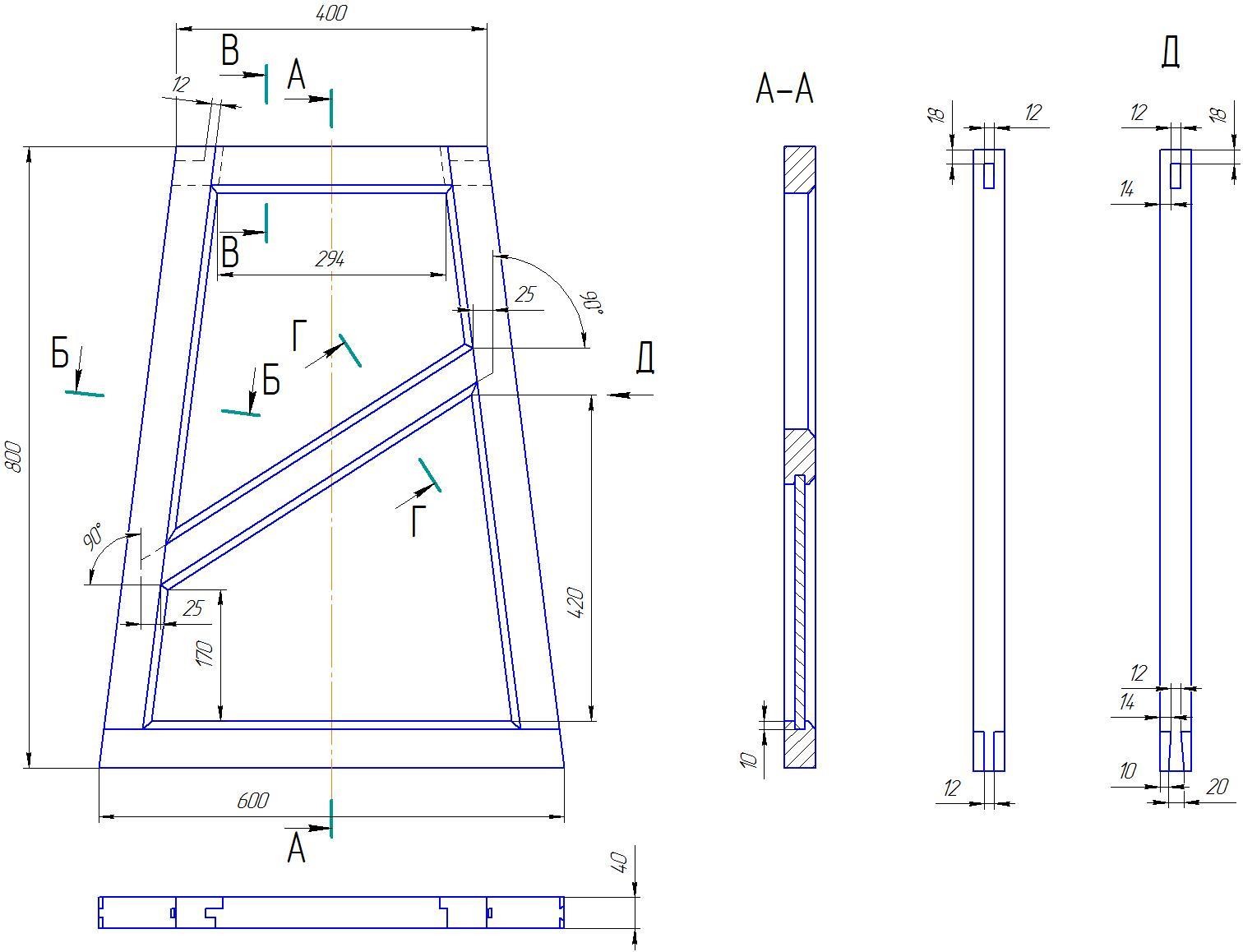 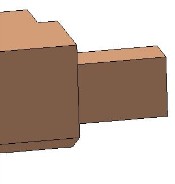 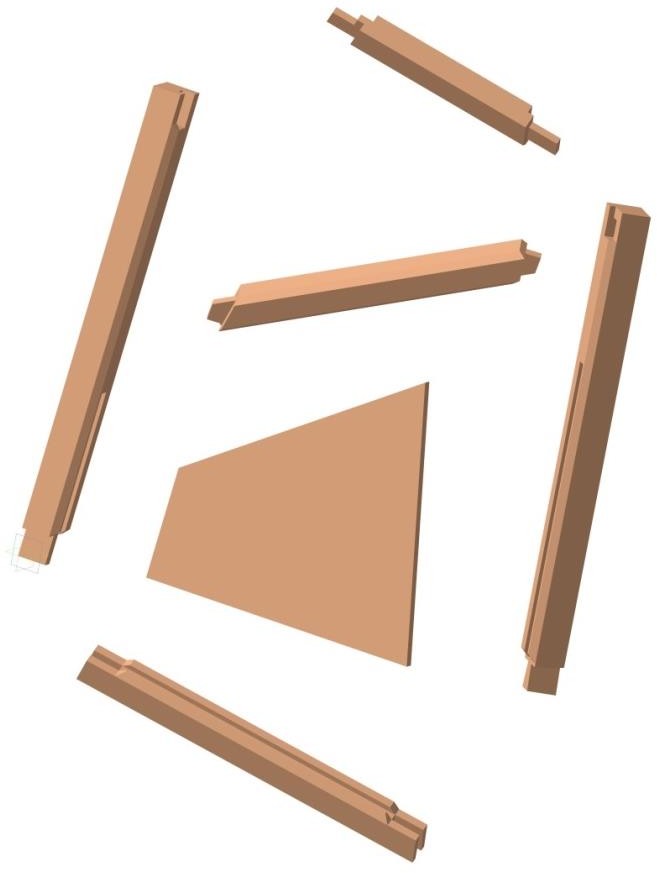 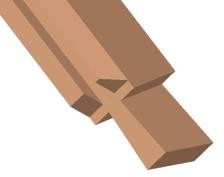 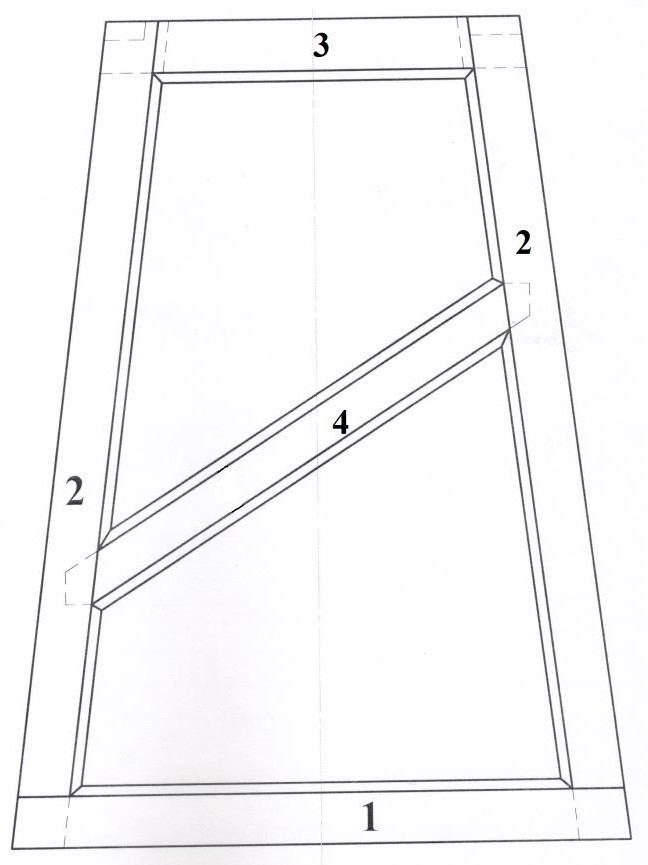 к ПОП по профессии 
35.01.28 Мастер столярного 
и мебельного производстваПРИМЕРНЫЕ ОЦЕНОЧНЫЕ МАТЕРИАЛЫ ДЛЯ ГИАПО ПРОФЕССИИ35.01.28 МАСТЕР СТОЛЯРНОГО И МЕБЕЛЬНОГО ПРОИЗВОДСТВА2023 г.СОДЕРЖАНИЕПАСПОРТ ПРИМЕРНЫХ ОЦЕНОЧНЫХ МАТЕРИАЛОВ ДЛЯ ГИАСТРУКТУРА ПРОЦЕДУР ДЕМОНСТРАЦИОННОГО ЭКЗАМЕНА 
И ПОРЯДОК ПРОВЕДЕНИЯ1. ПАСПОРТ ОЦЕНОЧНЫХ СРЕДСТВ ДЛЯ ГИА Особенности образовательной программы Примерные оценочные материалы разработаны для профессии 35.01.28 Мастер столярного и мебельного производства. В рамках профессии СПО предусмотрено освоение квалификации: Мастер.Выпускник, освоивший образовательную программу, должен быть готов 
к выполнению видов деятельности, перечисленных в таблице №1. Таблица №1. Виды деятельностиТребования к проверке результатов освоения образовательной программыРезультаты освоения основной профессиональной образовательной программы, демонстрируемые при проведении ГИА представлены в таблице №2.Для проведения демонстрационного экзамена (далее – ДЭ) применяется комплект оценочной документации (далее - КОД), разрабатываемый оператором согласно 
п. 21 Порядка проведения государственной итоговой аттестации по образовательным программам среднего профессионального образования (утв. Министерством просвещения Российской Федерации 8 ноября 2021 г. № 800) с указанием уровня проведения (базовый/профильный).Таблица № 2Перечень проверяемых требований к результатам освоения основной профессиональной образовательной программыДля выпускников из числа лиц с ограниченными возможностями здоровья
и выпускников из числа детей-инвалидов и инвалидов проводится ГИА с учетом особенностей психофизического развития, индивидуальных возможностей и состояния здоровья таких выпускников (далее - индивидуальные особенности).Общие и дополнительные требования, обеспечиваемые при проведении ГИА для выпускников из числа лиц с ограниченными возможностями здоровья, детей-инвалидов и инвалидов приводятся в комплекте оценочных материалов с учетом особенностей разработанного задания и используемых ресурсов. Длительность проведения государственной итоговой аттестации по основной профессиональной образовательной программе по профессии 35.01.28 Мастер столярного и мебельного производства определяется ФГОС СПО. Часы учебного плана (календарного учебного графика), отводимые на ГИА, определяются применительно к нагрузке обучающегося. В структуре времени, отводимого ФГОС СПО по основной профессиональной образовательной программе по профессии 35.01.28 Мастер столярного и мебельного производства на государственную итоговую аттестацию, образовательная организация самостоятельно определяет график проведения демонстрационного экзамена.2. СТРУКТУРА ПРОЦЕДУР ДЕМОНСТРАЦИОННОГО ЭКЗАМЕНА 
И ПОРЯДОК ПРОВЕДЕНИЯ2.1. Описание структуры задания для процедуры ГИА в форме ДЭДля выпускников, осваивающих ППКРС государственная итоговая аттестация 
в соответствии с ФГОС СПО проводится в форме демонстрационного экзамена, 
а осваивающих ППССЗ – в форме демонстрационного экзамена. Задания, выносимые на демонстрационный экзамен, разрабатываются на основе требований к результатам освоения образовательных программ среднего профессионального образования, установленных ФГОС СПО, с учетом положений стандартов, а также квалификационных требований, заявленных организациями, работодателями, заинтересованными в подготовке кадров соответствующей квалификации.Для выпускников, освоивших образовательные программы среднего профессионального образования проводится демонстрационный экзамен с использованием оценочных материалов, включающих в себя конкретные комплекты оценочной документации, варианты заданий и критерии оценивания, разрабатываемых оператором.Комплект оценочной документации включает комплекс требований для проведения демонстрационного экзамена, перечень оборудования и оснащения, расходных материалов, средств обучения и воспитания, план застройки площадки демонстрационного экзамена, требования к составу экспертных групп, инструкции по технике безопасности, а также образцы заданий.Задание демонстрационного экзамена включает комплексную практическую задачу, моделирующую профессиональную деятельность и выполняемую в режиме реального времени. Образцы заданий в составе комплекта оценочной документации размещаются на сайте оператора до 1 октября года, предшествующего проведению демонстрационного экзамена (далее – ДЭ). Конкретный вариант задания доступен главному эксперту за день до даты ДЭ.2.2. Порядок проведения процедуры ГИА в форме ДЭПорядок проведения процедуры государственной итоговой аттестации по образовательным программам среднего профессионального образования устанавливает правила организации и проведения организациями, осуществляющими образовательную деятельность по образовательным программам среднего профессионального образования, ГИА, завершающей освоение имеющих государственную аккредитацию основных профессиональных образовательных программ среднего профессионального образования (программ подготовки квалифицированных рабочих, служащих и программ подготовки специалистов среднего звена) (далее - образовательные программы среднего профессионального образования), включая формы ГИА, требования к использованию средств обучения и воспитания, средств связи при проведении ГИА, требования, предъявляемые к лицам, привлекаемым к проведению ГИА, порядок подачи и рассмотрения апелляций, изменения и (или) аннулирования результатов ГИА, а также особенности проведения ГИА для выпускников из числа лиц с ограниченными возможностями здоровья, детей-инвалидов и инвалидов. Образовательная организация обеспечивает необходимые технические условия для обеспечения заданиями во время демонстрационного экзамена выпускников, членов ГЭК, членов экспертной группы. Демонстрационный экзамен проводится в центре проведения демонстрационного экзамена (далее – ЦПДЭ), представляющем собой площадку, оборудованную и оснащенную в соответствии с КОД. Федеральный оператор имеет право обследовать ЦПДЭ на предмет соответствия условиям, установленным КОД, в том числе 
в части наличия расходных материалов.ЦПДЭ может располагаться на территории образовательной организации, а при сетевой форме реализации образовательных программ - также на территории иной организации, обладающей необходимыми ресурсами для организации ЦПДЭ.Выпускники проходят демонстрационный экзамен в ЦПДЭ в составе экзаменационных групп. Образовательная организация знакомит с планом проведения демонстрационного экзамена выпускников, сдающих демонстрационный экзамен, и лиц, обеспечивающих проведение демонстрационного экзамена, в срок не позднее чем 
за 5 рабочих дней до даты проведения экзамена. Количество, общая площадь и состояние помещений, предоставляемых для проведения демонстрационного экзамена, должны обеспечивать проведение демонстрационного экзамена в соответствии с КОД.Не позднее чем за один рабочий день до даты проведения демонстрационного экзамена главным экспертом проводится проверка готовности ЦПДЭ в присутствии членов экспертной группы, выпускников, а также технического эксперта, назначаемого организацией, на территории которой расположен ЦПДЭ, ответственного за соблюдение установленных норм и правил охраны труда и техники безопасности.Главным экспертом осуществляется осмотр ЦПДЭ, распределение обязанностей между членами экспертной группы по оценке выполнения заданий демонстрационного экзамена, а также распределение рабочих мест между выпускниками с использованием способа случайной выборки. Результаты распределения обязанностей между членами экспертной группы и распределения рабочих мест между выпускниками фиксируются главным экспертом в соответствующих протоколах.Допуск выпускников в ЦПДЭ осуществляется главным экспертом на основании документов, удостоверяющих личность.Образовательная организация обязана не позднее чем за один рабочий день до дня проведения демонстрационного экзамена уведомить главного эксперта об участии 
в проведении демонстрационного экзамена тьютора (ассистента).Требование к продолжительности демонстрационного экзамена:Утверждено протоколом Федерального учебно-методического объединения в системе среднего профессионального образования 
по УГПС 35.00.00:________от 09.09.2022 г. № 2_______________(реквизиты утверждающего документа)Зарегистрировано 
в государственном реестре примерных образовательных программ:_________________103_____________________(регистрационный номер)Приказ ФГБОУ ДПО ИРПО № П-434 от 27.10.2023(реквизиты утверждающего документа)Организация-разработчик: Санкт-Петербургское государственное бюджетной профессиональное образовательное учреждение «Колледж отраслевых технологий «Краснодеревец»Экспертные организации:Государственное бюджетное учреждение дополнительного профессионального образования Санкт-Петербургская академия постдипломного педагогического образования (СПб АППО)Закрытое акционерное общество «Первая мебельная фабрика»Наименование видов деятельностиНаименование профессиональных модулейИзготовление столярных и мебельных изделий из древесины и древесных материаловПМ.01 Изготовление столярных и мебельных изделий из древесины и древесных материаловОтделка изделий из древесины и древесных материаловПМ.02 Отделка изделий из древесины 
и древесных материаловСборка изделий из древесины и древесных материаловПМ.03 Сборка изделий из древесины 
и древесных материаловКод компетенцииФормулировка компетенцииЗнания, умения ОК 01Выбирать способы решения задач профессиональной деятельности применительно к различным контекстамУмения: ОК 01Выбирать способы решения задач профессиональной деятельности применительно к различным контекстамраспознавать задачу и/или проблему в профессиональном и/или социальном контексте;ОК 01Выбирать способы решения задач профессиональной деятельности применительно к различным контекстаманализировать задачу и/или проблему и выделять её составные части; ОК 01Выбирать способы решения задач профессиональной деятельности применительно к различным контекстамопределять этапы решения задачи; ОК 01Выбирать способы решения задач профессиональной деятельности применительно к различным контекстамвыявлять и эффективно искать информацию, необходимую для решения задачи и/или проблемы;ОК 01Выбирать способы решения задач профессиональной деятельности применительно к различным контекстамсоставлять план действия; ОК 01Выбирать способы решения задач профессиональной деятельности применительно к различным контекстамопределять необходимые ресурсы; ОК 01Выбирать способы решения задач профессиональной деятельности применительно к различным контекстамвладеть актуальными методами работы в профессиональной и смежных сферах; ОК 01Выбирать способы решения задач профессиональной деятельности применительно к различным контекстамреализовывать составленный план; ОК 01Выбирать способы решения задач профессиональной деятельности применительно к различным контекстамоценивать результат и последствия своих действий (самостоятельно или с помощью наставника)ОК 01Выбирать способы решения задач профессиональной деятельности применительно к различным контекстамЗнания: ОК 01Выбирать способы решения задач профессиональной деятельности применительно к различным контекстамактуальный профессиональный и социальный контекст, в котором приходится работать и жить; ОК 01Выбирать способы решения задач профессиональной деятельности применительно к различным контекстамосновные источники информации и ресурсы для решения задач и проблем в профессиональном и/или социальном контексте;ОК 01Выбирать способы решения задач профессиональной деятельности применительно к различным контекстамалгоритмы выполнения работ в профессиональной и смежных областях; ОК 01Выбирать способы решения задач профессиональной деятельности применительно к различным контекстамметоды работы в профессиональной и смежных сферах; ОК 01Выбирать способы решения задач профессиональной деятельности применительно к различным контекстамструктуру плана для решения задач; ОК 01Выбирать способы решения задач профессиональной деятельности применительно к различным контекстампорядок оценки результатов решения задач профессиональной деятельностиОК 02Использовать современные средства поиска, анализа и интерпретации информации, и информационные технологии для выполнения задач профессиональной деятельностиУмения: ОК 02Использовать современные средства поиска, анализа и интерпретации информации, и информационные технологии для выполнения задач профессиональной деятельностиопределять задачи для поиска информации; ОК 02Использовать современные средства поиска, анализа и интерпретации информации, и информационные технологии для выполнения задач профессиональной деятельностиопределять необходимые источники информации;ОК 02Использовать современные средства поиска, анализа и интерпретации информации, и информационные технологии для выполнения задач профессиональной деятельностипланировать процесс поиска; ОК 02Использовать современные средства поиска, анализа и интерпретации информации, и информационные технологии для выполнения задач профессиональной деятельностиструктурировать получаемую информацию; ОК 02Использовать современные средства поиска, анализа и интерпретации информации, и информационные технологии для выполнения задач профессиональной деятельностивыделять наиболее значимое в перечне информации;ОК 02Использовать современные средства поиска, анализа и интерпретации информации, и информационные технологии для выполнения задач профессиональной деятельностиоценивать практическую значимость результатов поиска; ОК 02Использовать современные средства поиска, анализа и интерпретации информации, и информационные технологии для выполнения задач профессиональной деятельностиоформлять результаты поиска, применять средства информационных технологий для решения профессиональных задач; ОК 02Использовать современные средства поиска, анализа и интерпретации информации, и информационные технологии для выполнения задач профессиональной деятельностииспользовать современное программное обеспечение;ОК 02Использовать современные средства поиска, анализа и интерпретации информации, и информационные технологии для выполнения задач профессиональной деятельностииспользовать различные цифровые средства для решения профессиональных задачОК 02Использовать современные средства поиска, анализа и интерпретации информации, и информационные технологии для выполнения задач профессиональной деятельностиЗнания: ОК 02Использовать современные средства поиска, анализа и интерпретации информации, и информационные технологии для выполнения задач профессиональной деятельностиноменклатура информационных источников, применяемых в профессиональной деятельности;ОК 02Использовать современные средства поиска, анализа и интерпретации информации, и информационные технологии для выполнения задач профессиональной деятельностиприемы структурирования информации; ОК 02Использовать современные средства поиска, анализа и интерпретации информации, и информационные технологии для выполнения задач профессиональной деятельностиформат оформления результатов поиска информации, современные средства и устройства информатизации;ОК 02Использовать современные средства поиска, анализа и интерпретации информации, и информационные технологии для выполнения задач профессиональной деятельностипорядок их применения и программное обеспечение в профессиональной деятельности в том числе с использованием цифровых средствОК 03Планировать  и реализовывать собственное профессиональное и личностное развитие, предпринимательскую деятельность в профессиональной сфере, использовать знания по финансовой грамотности в различных жизненных ситуацияхУмения: ОК 03Планировать  и реализовывать собственное профессиональное и личностное развитие, предпринимательскую деятельность в профессиональной сфере, использовать знания по финансовой грамотности в различных жизненных ситуацияхопределять актуальность нормативно-правовой документации в профессиональной деятельности;ОК 03Планировать  и реализовывать собственное профессиональное и личностное развитие, предпринимательскую деятельность в профессиональной сфере, использовать знания по финансовой грамотности в различных жизненных ситуацияхприменять современную научную профессиональную терминологию; ОК 03Планировать  и реализовывать собственное профессиональное и личностное развитие, предпринимательскую деятельность в профессиональной сфере, использовать знания по финансовой грамотности в различных жизненных ситуацияхопределять и выстраивать траектории профессионального развития и самообразования;ОК 03Планировать  и реализовывать собственное профессиональное и личностное развитие, предпринимательскую деятельность в профессиональной сфере, использовать знания по финансовой грамотности в различных жизненных ситуацияхвыявлять достоинства и недостатки коммерческой идеи; ОК 03Планировать  и реализовывать собственное профессиональное и личностное развитие, предпринимательскую деятельность в профессиональной сфере, использовать знания по финансовой грамотности в различных жизненных ситуацияхпрезентовать идеи открытия собственного дела в профессиональной деятельности; ОК 03Планировать  и реализовывать собственное профессиональное и личностное развитие, предпринимательскую деятельность в профессиональной сфере, использовать знания по финансовой грамотности в различных жизненных ситуацияхоформлять бизнес-план; ОК 03Планировать  и реализовывать собственное профессиональное и личностное развитие, предпринимательскую деятельность в профессиональной сфере, использовать знания по финансовой грамотности в различных жизненных ситуацияхрассчитывать размеры выплат по процентным ставкам кредитования; ОК 03Планировать  и реализовывать собственное профессиональное и личностное развитие, предпринимательскую деятельность в профессиональной сфере, использовать знания по финансовой грамотности в различных жизненных ситуацияхопределять инвестиционную привлекательность коммерческих идей в рамках профессиональной деятельности; ОК 03Планировать  и реализовывать собственное профессиональное и личностное развитие, предпринимательскую деятельность в профессиональной сфере, использовать знания по финансовой грамотности в различных жизненных ситуацияхпрезентовать бизнес-идею; ОК 03Планировать  и реализовывать собственное профессиональное и личностное развитие, предпринимательскую деятельность в профессиональной сфере, использовать знания по финансовой грамотности в различных жизненных ситуацияхопределять источники финансированияОК 03Планировать  и реализовывать собственное профессиональное и личностное развитие, предпринимательскую деятельность в профессиональной сфере, использовать знания по финансовой грамотности в различных жизненных ситуацияхЗнания: ОК 03Планировать  и реализовывать собственное профессиональное и личностное развитие, предпринимательскую деятельность в профессиональной сфере, использовать знания по финансовой грамотности в различных жизненных ситуацияхсодержание актуальной нормативно-правовой документации; ОК 03Планировать  и реализовывать собственное профессиональное и личностное развитие, предпринимательскую деятельность в профессиональной сфере, использовать знания по финансовой грамотности в различных жизненных ситуацияхсовременная научная и профессиональная терминология; ОК 03Планировать  и реализовывать собственное профессиональное и личностное развитие, предпринимательскую деятельность в профессиональной сфере, использовать знания по финансовой грамотности в различных жизненных ситуацияхвозможные траектории профессионального развития и самообразования; ОК 03Планировать  и реализовывать собственное профессиональное и личностное развитие, предпринимательскую деятельность в профессиональной сфере, использовать знания по финансовой грамотности в различных жизненных ситуацияхосновы предпринимательской деятельности; ОК 03Планировать  и реализовывать собственное профессиональное и личностное развитие, предпринимательскую деятельность в профессиональной сфере, использовать знания по финансовой грамотности в различных жизненных ситуацияхосновы финансовой грамотности; ОК 03Планировать  и реализовывать собственное профессиональное и личностное развитие, предпринимательскую деятельность в профессиональной сфере, использовать знания по финансовой грамотности в различных жизненных ситуацияхправила разработки бизнес-планов; ОК 03Планировать  и реализовывать собственное профессиональное и личностное развитие, предпринимательскую деятельность в профессиональной сфере, использовать знания по финансовой грамотности в различных жизненных ситуацияхпорядок выстраивания презентации; ОК 03Планировать  и реализовывать собственное профессиональное и личностное развитие, предпринимательскую деятельность в профессиональной сфере, использовать знания по финансовой грамотности в различных жизненных ситуацияхкредитные банковские продуктыОК 04Эффективно взаимодействовать и работать в коллективе и командеУмения: ОК 04Эффективно взаимодействовать и работать в коллективе и командеорганизовывать работу коллектива и команды; ОК 04Эффективно взаимодействовать и работать в коллективе и командевзаимодействовать с коллегами, руководством, клиентами в ходе профессиональной деятельностиОК 04Эффективно взаимодействовать и работать в коллективе и командеЗнания: ОК 04Эффективно взаимодействовать и работать в коллективе и командепсихологические основы деятельности коллектива, психологические особенности личности; ОК 04Эффективно взаимодействовать и работать в коллективе и командеосновы проектной деятельностиОК 05Осуществлять устную и письменную коммуникацию на государственном языке Российской Федерации с учетом особенностей социального и культурного контекстаУмения: ОК 05Осуществлять устную и письменную коммуникацию на государственном языке Российской Федерации с учетом особенностей социального и культурного контекстаграмотно излагать свои мысли и оформлять документы по профессиональной тематике на государственном языке, проявлять толерантность в рабочем коллективеОК 05Осуществлять устную и письменную коммуникацию на государственном языке Российской Федерации с учетом особенностей социального и культурного контекстаЗнания: ОК 05Осуществлять устную и письменную коммуникацию на государственном языке Российской Федерации с учетом особенностей социального и культурного контекстаособенности социального и культурного контекста; правила оформления документов и построения устных сообщенийОК 06Проявлять гражданско-патриотическую позицию, демонстрировать осознанное поведение на основе традиционных общечеловеческих ценностей, в том числе с учетом гармонизации межнациональных и межрелигиозных отношений, применять стандарты антикоррупционного поведенияУмения: ОК 06Проявлять гражданско-патриотическую позицию, демонстрировать осознанное поведение на основе традиционных общечеловеческих ценностей, в том числе с учетом гармонизации межнациональных и межрелигиозных отношений, применять стандарты антикоррупционного поведенияописывать значимость своей профессии; ОК 06Проявлять гражданско-патриотическую позицию, демонстрировать осознанное поведение на основе традиционных общечеловеческих ценностей, в том числе с учетом гармонизации межнациональных и межрелигиозных отношений, применять стандарты антикоррупционного поведенияприменять стандарты антикоррупционного поведенияОК 06Проявлять гражданско-патриотическую позицию, демонстрировать осознанное поведение на основе традиционных общечеловеческих ценностей, в том числе с учетом гармонизации межнациональных и межрелигиозных отношений, применять стандарты антикоррупционного поведенияЗнания: ОК 06Проявлять гражданско-патриотическую позицию, демонстрировать осознанное поведение на основе традиционных общечеловеческих ценностей, в том числе с учетом гармонизации межнациональных и межрелигиозных отношений, применять стандарты антикоррупционного поведениясущность гражданско-патриотической позиции, общечеловеческих ценностей; ОК 06Проявлять гражданско-патриотическую позицию, демонстрировать осознанное поведение на основе традиционных общечеловеческих ценностей, в том числе с учетом гармонизации межнациональных и межрелигиозных отношений, применять стандарты антикоррупционного поведениязначимость профессиональной деятельности по профессии (специальности); ОК 06Проявлять гражданско-патриотическую позицию, демонстрировать осознанное поведение на основе традиционных общечеловеческих ценностей, в том числе с учетом гармонизации межнациональных и межрелигиозных отношений, применять стандарты антикоррупционного поведениястандарты антикоррупционного поведения и последствия его нарушенияОК 07Содействовать сохранению окружающей среды, ресурсосбережению, применять знания об изменении климата, принципы бережливого производства, эффективно действовать в чрезвычайных ситуацияхУмения: ОК 07Содействовать сохранению окружающей среды, ресурсосбережению, применять знания об изменении климата, принципы бережливого производства, эффективно действовать в чрезвычайных ситуацияхсоблюдать нормы экологической безопасности;ОК 07Содействовать сохранению окружающей среды, ресурсосбережению, применять знания об изменении климата, принципы бережливого производства, эффективно действовать в чрезвычайных ситуацияхопределять направления ресурсосбережения в рамках профессиональной деятельности по профессии осуществлять работу с соблюдением принципов бережливого производства;ОК 07Содействовать сохранению окружающей среды, ресурсосбережению, применять знания об изменении климата, принципы бережливого производства, эффективно действовать в чрезвычайных ситуацияхорганизовывать профессиональную деятельность с учетом знаний об изменении климатических условий регионаОК 07Содействовать сохранению окружающей среды, ресурсосбережению, применять знания об изменении климата, принципы бережливого производства, эффективно действовать в чрезвычайных ситуацияхЗнания: ОК 07Содействовать сохранению окружающей среды, ресурсосбережению, применять знания об изменении климата, принципы бережливого производства, эффективно действовать в чрезвычайных ситуацияхправила экологической безопасности при ведении профессиональной деятельности; ОК 07Содействовать сохранению окружающей среды, ресурсосбережению, применять знания об изменении климата, принципы бережливого производства, эффективно действовать в чрезвычайных ситуацияхосновные ресурсы, задействованные в профессиональной деятельности; ОК 07Содействовать сохранению окружающей среды, ресурсосбережению, применять знания об изменении климата, принципы бережливого производства, эффективно действовать в чрезвычайных ситуацияхпути обеспечения ресурсосбережения; ОК 07Содействовать сохранению окружающей среды, ресурсосбережению, применять знания об изменении климата, принципы бережливого производства, эффективно действовать в чрезвычайных ситуацияхпринципы бережливого производства; ОК 07Содействовать сохранению окружающей среды, ресурсосбережению, применять знания об изменении климата, принципы бережливого производства, эффективно действовать в чрезвычайных ситуацияхосновные направления изменения климатических условий регионаОК 08Использовать средства физической культуры для сохранения и укрепления здоровья в процессе профессиональной деятельности и поддержания необходимого уровня физической подготовленностиУмения: ОК 08Использовать средства физической культуры для сохранения и укрепления здоровья в процессе профессиональной деятельности и поддержания необходимого уровня физической подготовленностииспользовать физкультурно-оздоровительную деятельность для укрепления здоровья, достижения жизненных и профессиональных целей; ОК 08Использовать средства физической культуры для сохранения и укрепления здоровья в процессе профессиональной деятельности и поддержания необходимого уровня физической подготовленностиприменять рациональные приемы двигательных функций в профессиональной деятельности;ОК 08Использовать средства физической культуры для сохранения и укрепления здоровья в процессе профессиональной деятельности и поддержания необходимого уровня физической подготовленностипользоваться средствами профилактики перенапряжения, характерными для данной профессииОК 08Использовать средства физической культуры для сохранения и укрепления здоровья в процессе профессиональной деятельности и поддержания необходимого уровня физической подготовленностиЗнания: ОК 08Использовать средства физической культуры для сохранения и укрепления здоровья в процессе профессиональной деятельности и поддержания необходимого уровня физической подготовленностироль физической культуры в общекультурном, профессиональном и социальном развитии человека; ОК 08Использовать средства физической культуры для сохранения и укрепления здоровья в процессе профессиональной деятельности и поддержания необходимого уровня физической подготовленностиосновы здорового образа жизни; ОК 08Использовать средства физической культуры для сохранения и укрепления здоровья в процессе профессиональной деятельности и поддержания необходимого уровня физической подготовленностиусловия профессиональной деятельности и зоны риска физического здоровья для профессии; ОК 08Использовать средства физической культуры для сохранения и укрепления здоровья в процессе профессиональной деятельности и поддержания необходимого уровня физической подготовленностисредства профилактики перенапряженияОК 09Пользоваться профессиональной документацией на государственном и иностранном языкахУмения: ОК 09Пользоваться профессиональной документацией на государственном и иностранном языкахпонимать общий смысл четко произнесенных высказываний на известные темы (профессиональные и бытовые), понимать тексты на базовые профессиональные темы; ОК 09Пользоваться профессиональной документацией на государственном и иностранном языкахучаствовать в диалогах на знакомые общие и профессиональные темы; ОК 09Пользоваться профессиональной документацией на государственном и иностранном языкахстроить простые высказывания о себе и о своей профессиональной деятельности; ОК 09Пользоваться профессиональной документацией на государственном и иностранном языкахкратко обосновывать и объяснять свои действия (текущие и планируемые); ОК 09Пользоваться профессиональной документацией на государственном и иностранном языкахписать простые связные сообщения на знакомые или интересующие профессиональные темыОК 09Пользоваться профессиональной документацией на государственном и иностранном языкахЗнания: ОК 09Пользоваться профессиональной документацией на государственном и иностранном языкахправила построения простых и сложных предложений на профессиональные темы; ОК 09Пользоваться профессиональной документацией на государственном и иностранном языкахосновные общеупотребительные глаголы (бытовая и профессиональная лексика); ОК 09Пользоваться профессиональной документацией на государственном и иностранном языкахлексический минимум, относящийся к описанию предметов, средств и процессов профессиональной деятельности; ОК 09Пользоваться профессиональной документацией на государственном и иностранном языкахособенности произношения; ОК 09Пользоваться профессиональной документацией на государственном и иностранном языкахправила чтения текстов профессиональной направленностиВиды деятельностиКод и наименование компетенцииПоказатели освоения компетенцииВД 1 Изготовление столярных и мебельных изделий из древесины и древесных материаловПК 1.1. Осуществлять подготовку материалов, рабочего места, приспособлений, инструментов и оборудования, необходимых для изготовления столярных и мебельных изделий из древесины и древесных материалов НавыкиВД 1 Изготовление столярных и мебельных изделий из древесины и древесных материаловПК 1.1. Осуществлять подготовку материалов, рабочего места, приспособлений, инструментов и оборудования, необходимых для изготовления столярных и мебельных изделий из древесины и древесных материалов подготовки материалов, рабочего места, приспособлений, инструментов и оборудования необходимых для изготовления столярных и мебельных изделий из древесины и древесных материалов ВД 1 Изготовление столярных и мебельных изделий из древесины и древесных материаловПК 1.1. Осуществлять подготовку материалов, рабочего места, приспособлений, инструментов и оборудования, необходимых для изготовления столярных и мебельных изделий из древесины и древесных материалов Умения:ВД 1 Изготовление столярных и мебельных изделий из древесины и древесных материаловПК 1.1. Осуществлять подготовку материалов, рабочего места, приспособлений, инструментов и оборудования, необходимых для изготовления столярных и мебельных изделий из древесины и древесных материалов применять правила безопасности труда и производственной санитарии при выполнении столярных работ;ВД 1 Изготовление столярных и мебельных изделий из древесины и древесных материаловПК 1.1. Осуществлять подготовку материалов, рабочего места, приспособлений, инструментов и оборудования, необходимых для изготовления столярных и мебельных изделий из древесины и древесных материалов подналаживать и применять в работе станки, инструмент и оборудование для производства столярных и мебельных изделий из древесины и древесных материалов;ВД 1 Изготовление столярных и мебельных изделий из древесины и древесных материаловПК 1.1. Осуществлять подготовку материалов, рабочего места, приспособлений, инструментов и оборудования, необходимых для изготовления столярных и мебельных изделий из древесины и древесных материалов производить подготовку и разметку заготовок для деталейВД 1 Изготовление столярных и мебельных изделий из древесины и древесных материаловПК 1.1. Осуществлять подготовку материалов, рабочего места, приспособлений, инструментов и оборудования, необходимых для изготовления столярных и мебельных изделий из древесины и древесных материалов Знания:ВД 1 Изготовление столярных и мебельных изделий из древесины и древесных материаловПК 1.1. Осуществлять подготовку материалов, рабочего места, приспособлений, инструментов и оборудования, необходимых для изготовления столярных и мебельных изделий из древесины и древесных материалов правила безопасности труда и производственной санитарии при выполнении столярных работ;ВД 1 Изготовление столярных и мебельных изделий из древесины и древесных материаловПК 1.1. Осуществлять подготовку материалов, рабочего места, приспособлений, инструментов и оборудования, необходимых для изготовления столярных и мебельных изделий из древесины и древесных материалов породы древесины и их основные свойства и особенности;ВД 1 Изготовление столярных и мебельных изделий из древесины и древесных материаловПК 1.1. Осуществлять подготовку материалов, рабочего места, приспособлений, инструментов и оборудования, необходимых для изготовления столярных и мебельных изделий из древесины и древесных материалов виды древесных материалов и их свойства и особенности;ВД 1 Изготовление столярных и мебельных изделий из древесины и древесных материаловПК 1.1. Осуществлять подготовку материалов, рабочего места, приспособлений, инструментов и оборудования, необходимых для изготовления столярных и мебельных изделий из древесины и древесных материалов устройство, правила подналадки и эксплуатации станков, инструмента и оборудования, применяемого при производстве столярных и мебельных изделий из древесины и древесных материалов; ВД 1 Изготовление столярных и мебельных изделий из древесины и древесных материаловПК 1.1. Осуществлять подготовку материалов, рабочего места, приспособлений, инструментов и оборудования, необходимых для изготовления столярных и мебельных изделий из древесины и древесных материалов приемы подготовки и разметки заготовок для деталейВД 1 Изготовление столярных и мебельных изделий из древесины и древесных материаловПК 1.2. Производить подбор и раскрой заготовок, механическую обработку деталей столярных и мебельных изделийНавыкиВД 1 Изготовление столярных и мебельных изделий из древесины и древесных материаловПК 1.2. Производить подбор и раскрой заготовок, механическую обработку деталей столярных и мебельных изделийподбора и раскроя заготовок и механической обработки деталей столярных и мебельных изделийВД 1 Изготовление столярных и мебельных изделий из древесины и древесных материаловПК 1.2. Производить подбор и раскрой заготовок, механическую обработку деталей столярных и мебельных изделийУмения: ВД 1 Изготовление столярных и мебельных изделий из древесины и древесных материаловПК 1.2. Производить подбор и раскрой заготовок, механическую обработку деталей столярных и мебельных изделийприменять правила безопасности труда и производственной санитарии при выполнении столярных работ;ВД 1 Изготовление столярных и мебельных изделий из древесины и древесных материаловПК 1.2. Производить подбор и раскрой заготовок, механическую обработку деталей столярных и мебельных изделийвыполнять раскрой древесины и древесных материалов;ВД 1 Изготовление столярных и мебельных изделий из древесины и древесных материаловПК 1.2. Производить подбор и раскрой заготовок, механическую обработку деталей столярных и мебельных изделийвыполнять основные операции по обработке древесины и древесных материалов ручным инструментом:ВД 1 Изготовление столярных и мебельных изделий из древесины и древесных материаловПК 1.2. Производить подбор и раскрой заготовок, механическую обработку деталей столярных и мебельных изделийпиление, сверление, долбление, строгание, шлифование;ВД 1 Изготовление столярных и мебельных изделий из древесины и древесных материаловПК 1.2. Производить подбор и раскрой заготовок, механическую обработку деталей столярных и мебельных изделийвыполнять основные операции по первичной и чистовой обработке древесины и древесных материалов электрифицированным инструментом и на деревообрабатывающих станках: пиление, фрезерование, сверление, точение, строгание, долбление, шлифование;ВД 1 Изготовление столярных и мебельных изделий из древесины и древесных материаловПК 1.2. Производить подбор и раскрой заготовок, механическую обработку деталей столярных и мебельных изделийопределять степень точности обработки деталей по форме и размерам: допуски и посадки;ВД 1 Изготовление столярных и мебельных изделий из древесины и древесных материаловПК 1.2. Производить подбор и раскрой заготовок, механическую обработку деталей столярных и мебельных изделийопределять степень точности обработки деталей по классу шероховатости поверхности: неровности, риски, ворсистость, мшистостьВД 1 Изготовление столярных и мебельных изделий из древесины и древесных материаловПК 1.2. Производить подбор и раскрой заготовок, механическую обработку деталей столярных и мебельных изделийЗнания:ВД 1 Изготовление столярных и мебельных изделий из древесины и древесных материаловПК 1.2. Производить подбор и раскрой заготовок, механическую обработку деталей столярных и мебельных изделийправила безопасности труда и производственной санитарии при выполнении столярных работ;ВД 1 Изготовление столярных и мебельных изделий из древесины и древесных материаловПК 1.2. Производить подбор и раскрой заготовок, механическую обработку деталей столярных и мебельных изделийустройство, правила подналадки и эксплуатации станков, инструмента и оборудования, применяемого при производстве столярных работ;ВД 1 Изготовление столярных и мебельных изделий из древесины и древесных материаловПК 1.2. Производить подбор и раскрой заготовок, механическую обработку деталей столярных и мебельных изделийприемы подготовки и разметки заготовок для деталей;ВД 1 Изготовление столярных и мебельных изделий из древесины и древесных материаловПК 1.2. Производить подбор и раскрой заготовок, механическую обработку деталей столярных и мебельных изделийспособы раскроя древесины и древесных материалов;ВД 1 Изготовление столярных и мебельных изделий из древесины и древесных материаловПК 1.2. Производить подбор и раскрой заготовок, механическую обработку деталей столярных и мебельных изделийосновные операции по обработке древесины и древесных материалов ручным инструментом: пиление, сверление, долбление, строгание, шлифование;ВД 1 Изготовление столярных и мебельных изделий из древесины и древесных материаловПК 1.2. Производить подбор и раскрой заготовок, механическую обработку деталей столярных и мебельных изделийосновные операции и приемы работы по обработке древесины и древесных материалов электрифицированным инструментом и на деревообрабатывающих станках: пиление, фрезерование, сверление, точение, строгание, долбление, шлифование;ВД 1 Изготовление столярных и мебельных изделий из древесины и древесных материаловПК 1.2. Производить подбор и раскрой заготовок, механическую обработку деталей столярных и мебельных изделийстепени точности обработки деталей по форме и размерам: допуски и посадки;ВД 1 Изготовление столярных и мебельных изделий из древесины и древесных материаловПК 1.2. Производить подбор и раскрой заготовок, механическую обработку деталей столярных и мебельных изделийстепени точности обработки деталей по классу шероховатости поверхности:ВД 1 Изготовление столярных и мебельных изделий из древесины и древесных материаловПК 1.2. Производить подбор и раскрой заготовок, механическую обработку деталей столярных и мебельных изделийнеровности, риски, ворсистость, мшистость;ВД 1 Изготовление столярных и мебельных изделий из древесины и древесных материаловПК 1.2. Производить подбор и раскрой заготовок, механическую обработку деталей столярных и мебельных изделийспособы повышения качества обработки деталей по форме, размерам и классу шероховатости поверхности: устранение пороков древесины, дефектов обработки, заточку режущего инструмента;ВД 1 Изготовление столярных и мебельных изделий из древесины и древесных материаловПК 1.2. Производить подбор и раскрой заготовок, механическую обработку деталей столярных и мебельных изделийспособы гнутья деталей столярных и мебельных изделий;ВД 1 Изготовление столярных и мебельных изделий из древесины и древесных материаловПК 1.2. Производить подбор и раскрой заготовок, механическую обработку деталей столярных и мебельных изделийправила проверки качества выполнения столярных работ;ВД 1 Изготовление столярных и мебельных изделий из древесины и древесных материаловПК 1.2. Производить подбор и раскрой заготовок, механическую обработку деталей столярных и мебельных изделийклассификацию столярных изделий и мебели по назначению и видуВД 1 Изготовление столярных и мебельных изделий из древесины и древесных материаловПК 1.3. Производить подбор и раскрой заготовок, механическую обработку шаблонов и приспособлений для производства столярных и мебельных изделийПрактический опыт: ВД 1 Изготовление столярных и мебельных изделий из древесины и древесных материаловПК 1.3. Производить подбор и раскрой заготовок, механическую обработку шаблонов и приспособлений для производства столярных и мебельных изделийподбора и раскроя заготовок и механической обработки шаблонов и приспособлений для производства столярных и мебельных изделий.ВД 1 Изготовление столярных и мебельных изделий из древесины и древесных материаловПК 1.3. Производить подбор и раскрой заготовок, механическую обработку шаблонов и приспособлений для производства столярных и мебельных изделийУмения: ВД 1 Изготовление столярных и мебельных изделий из древесины и древесных материаловПК 1.3. Производить подбор и раскрой заготовок, механическую обработку шаблонов и приспособлений для производства столярных и мебельных изделийприменять правила безопасности труда и производственной санитарии в производственных помещениях;ВД 1 Изготовление столярных и мебельных изделий из древесины и древесных материаловПК 1.3. Производить подбор и раскрой заготовок, механическую обработку шаблонов и приспособлений для производства столярных и мебельных изделийподналаживать и применять в работе станки, инструмент и оборудование для изготовления шаблонов и приспособлений;ВД 1 Изготовление столярных и мебельных изделий из древесины и древесных материаловПК 1.3. Производить подбор и раскрой заготовок, механическую обработку шаблонов и приспособлений для производства столярных и мебельных изделийподбирать необходимые материалы для изготовления шаблонов и приспособлений;ВД 1 Изготовление столярных и мебельных изделий из древесины и древесных материаловПК 1.3. Производить подбор и раскрой заготовок, механическую обработку шаблонов и приспособлений для производства столярных и мебельных изделийразмечать заготовки для деталей шаблонов и приспособлений;ВД 1 Изготовление столярных и мебельных изделий из древесины и древесных материаловПК 1.3. Производить подбор и раскрой заготовок, механическую обработку шаблонов и приспособлений для производства столярных и мебельных изделийпроизводить раскрой заготовок для деталей шаблонов и приспособлений;ВД 1 Изготовление столярных и мебельных изделий из древесины и древесных материаловПК 1.3. Производить подбор и раскрой заготовок, механическую обработку шаблонов и приспособлений для производства столярных и мебельных изделийпроизводить механическую обработку заготовок для деталей шаблонов и приспособлений;ВД 1 Изготовление столярных и мебельных изделий из древесины и древесных материаловПК 1.3. Производить подбор и раскрой заготовок, механическую обработку шаблонов и приспособлений для производства столярных и мебельных изделийвыполнять соединения деталей шаблонов и приспособлений;ВД 1 Изготовление столярных и мебельных изделий из древесины и древесных материаловПК 1.3. Производить подбор и раскрой заготовок, механическую обработку шаблонов и приспособлений для производства столярных и мебельных изделийустанавливать на шаблоны и приспособления арматуру и фурнитуру;ВД 1 Изготовление столярных и мебельных изделий из древесины и древесных материаловПК 1.3. Производить подбор и раскрой заготовок, механическую обработку шаблонов и приспособлений для производства столярных и мебельных изделийпроводить технологические испытания шаблонов и приспособлений;ВД 1 Изготовление столярных и мебельных изделий из древесины и древесных материаловПК 1.3. Производить подбор и раскрой заготовок, механическую обработку шаблонов и приспособлений для производства столярных и мебельных изделийпроизводить технический уход, проверку и ремонт шаблонов и приспособлений;ВД 1 Изготовление столярных и мебельных изделий из древесины и древесных материаловПК 1.3. Производить подбор и раскрой заготовок, механическую обработку шаблонов и приспособлений для производства столярных и мебельных изделийклассифицировать шаблоны и приспособления по виду и назначению;ВД 1 Изготовление столярных и мебельных изделий из древесины и древесных материаловПК 1.3. Производить подбор и раскрой заготовок, механическую обработку шаблонов и приспособлений для производства столярных и мебельных изделийразрабатывать конструкции шаблонов и приспособленийВД 1 Изготовление столярных и мебельных изделий из древесины и древесных материаловПК 1.3. Производить подбор и раскрой заготовок, механическую обработку шаблонов и приспособлений для производства столярных и мебельных изделийЗнания:ВД 1 Изготовление столярных и мебельных изделий из древесины и древесных материаловПК 1.3. Производить подбор и раскрой заготовок, механическую обработку шаблонов и приспособлений для производства столярных и мебельных изделийправила безопасности труда и производственной санитарии в производственных помещениях по изготовлению шаблонов и приспособлений;ВД 1 Изготовление столярных и мебельных изделий из древесины и древесных материаловПК 1.3. Производить подбор и раскрой заготовок, механическую обработку шаблонов и приспособлений для производства столярных и мебельных изделийустройство, правила подналадки и эксплуатации станков, инструмента и оборудования для изготовления шаблонов, и приспособлений;ВД 1 Изготовление столярных и мебельных изделий из древесины и древесных материаловПК 1.3. Производить подбор и раскрой заготовок, механическую обработку шаблонов и приспособлений для производства столярных и мебельных изделийхарактеристики материалов, применяемых для изготовления шаблонов и приспособлений;ВД 1 Изготовление столярных и мебельных изделий из древесины и древесных материаловПК 1.3. Производить подбор и раскрой заготовок, механическую обработку шаблонов и приспособлений для производства столярных и мебельных изделийприемы разметки заготовок для деталей шаблонов и приспособлений;ВД 1 Изготовление столярных и мебельных изделий из древесины и древесных материаловПК 1.3. Производить подбор и раскрой заготовок, механическую обработку шаблонов и приспособлений для производства столярных и мебельных изделийспособы раскроя заготовок для деталей шаблонов и приспособлений;ВД 1 Изготовление столярных и мебельных изделий из древесины и древесных материаловПК 1.3. Производить подбор и раскрой заготовок, механическую обработку шаблонов и приспособлений для производства столярных и мебельных изделийспособы механической обработки заготовок для деталей шаблонов и приспособлений;ВД 1 Изготовление столярных и мебельных изделий из древесины и древесных материаловПК 1.3. Производить подбор и раскрой заготовок, механическую обработку шаблонов и приспособлений для производства столярных и мебельных изделийспособы выполнения соединений деталей шаблонов и приспособлений;ВД 1 Изготовление столярных и мебельных изделий из древесины и древесных материаловПК 1.3. Производить подбор и раскрой заготовок, механическую обработку шаблонов и приспособлений для производства столярных и мебельных изделийпорядок и правила проведения технологических испытаний шаблонов и приспособлений;ВД 1 Изготовление столярных и мебельных изделий из древесины и древесных материаловПК 1.3. Производить подбор и раскрой заготовок, механическую обработку шаблонов и приспособлений для производства столярных и мебельных изделийпорядок и правила технического ухода, проверки и ремонта шаблонов и приспособлений;ВД 1 Изготовление столярных и мебельных изделий из древесины и древесных материаловПК 1.3. Производить подбор и раскрой заготовок, механическую обработку шаблонов и приспособлений для производства столярных и мебельных изделийклассификацию шаблонов и приспособлений для изготовления столярных и мебельных изделий по виду и назначению;ВД 1 Изготовление столярных и мебельных изделий из древесины и древесных материаловПК 1.3. Производить подбор и раскрой заготовок, механическую обработку шаблонов и приспособлений для производства столярных и мебельных изделийметоды разработки конструкций шаблонов и приспособлений для изготовления столярных и мебельных изделийВД 1 Изготовление столярных и мебельных изделий из древесины и древесных материаловПК 1.4. Выполнять столярные соединенияПрактический опыт: ВД 1 Изготовление столярных и мебельных изделий из древесины и древесных материаловПК 1.4. Выполнять столярные соединениявыполнения столярных соединенийВД 1 Изготовление столярных и мебельных изделий из древесины и древесных материаловПК 1.4. Выполнять столярные соединенияУмения: ВД 1 Изготовление столярных и мебельных изделий из древесины и древесных материаловПК 1.4. Выполнять столярные соединенияприменять правила безопасности труда и производственной санитарии при выполнении столярных работ;ВД 1 Изготовление столярных и мебельных изделий из древесины и древесных материаловПК 1.4. Выполнять столярные соединенияподналаживать и применять в работе станки, инструмент и оборудование для производства столярных работ;ВД 1 Изготовление столярных и мебельных изделий из древесины и древесных материаловПК 1.4. Выполнять столярные соединенияпроизводить подготовку и разметку заготовок для деталей;ВД 1 Изготовление столярных и мебельных изделий из древесины и древесных материаловПК 1.4. Выполнять столярные соединениявыполнять раскрой древесины и древесных материалов;ВД 1 Изготовление столярных и мебельных изделий из древесины и древесных материаловПК 1.4. Выполнять столярные соединениявыполнять основные операции по обработке древесины и древесных материалов ручным инструментом:ВД 1 Изготовление столярных и мебельных изделий из древесины и древесных материаловПК 1.4. Выполнять столярные соединенияпиление, сверление, долбление, строгание, шлифование;ВД 1 Изготовление столярных и мебельных изделий из древесины и древесных материаловПК 1.4. Выполнять столярные соединениявыполнять основные операции по первичной и чистовой обработке древесины и древесных материалов электрифицированным инструментом и на деревообрабатывающих станках: пиление, фрезерование, сверление, точение, строгание, долбление, шлифование;ВД 1 Изготовление столярных и мебельных изделий из древесины и древесных материаловПК 1.4. Выполнять столярные соединенияопределять степень точности обработки деталей по форме и размерам: допуски и посадки;ВД 1 Изготовление столярных и мебельных изделий из древесины и древесных материаловПК 1.4. Выполнять столярные соединенияопределять степень точности обработки деталей по классу шероховатости поверхности: неровности, риски, ворсистость, мшистость;ВД 1 Изготовление столярных и мебельных изделий из древесины и древесных материаловПК 1.4. Выполнять столярные соединенияповышать качество обработки деталей по форме, размерам и классу шероховатости поверхности: устранять пороки древесины, дефекты обработки, затачивать режущий инструмент;ВД 1 Изготовление столярных и мебельных изделий из древесины и древесных материаловПК 1.4. Выполнять столярные соединенияформировать шипы, проушины, гнезда;ВД 1 Изготовление столярных и мебельных изделий из древесины и древесных материаловПК 1.4. Выполнять столярные соединениявыполнять столярные соединения;ВД 1 Изготовление столярных и мебельных изделий из древесины и древесных материаловПК 1.4. Выполнять столярные соединенияопределять степень точности обработки деталей при выполнении столярных соединений; зазоры, натяги, допуски, посадкиВД 1 Изготовление столярных и мебельных изделий из древесины и древесных материаловПК 1.4. Выполнять столярные соединенияЗнания:ВД 1 Изготовление столярных и мебельных изделий из древесины и древесных материаловПК 1.4. Выполнять столярные соединенияправила безопасности труда и производственной санитарии при выполнении столярных работ;ВД 1 Изготовление столярных и мебельных изделий из древесины и древесных материаловПК 1.4. Выполнять столярные соединенияустройство, правила подналадки и эксплуатации станков, инструмента и оборудования, применяемого при производстве столярных работ;ВД 1 Изготовление столярных и мебельных изделий из древесины и древесных материаловПК 1.4. Выполнять столярные соединенияприемы подготовки и разметки заготовок для деталей;ВД 1 Изготовление столярных и мебельных изделий из древесины и древесных материаловПК 1.4. Выполнять столярные соединенияспособы раскроя древесины и древесных материалов;ВД 1 Изготовление столярных и мебельных изделий из древесины и древесных материаловПК 1.4. Выполнять столярные соединенияосновные операции по обработке древесины и древесных материалов ручным инструментом: пиление, сверление, долбление, строгание, шлифование;ВД 1 Изготовление столярных и мебельных изделий из древесины и древесных материаловПК 1.4. Выполнять столярные соединенияосновные операции и приемы работы по обработке древесины и древесных материалов электрифицированным инструментом и на деревообрабатывающих станках: пиление, фрезерование, сверление, точение, строгание, долбление, шлифование;ВД 1 Изготовление столярных и мебельных изделий из древесины и древесных материаловПК 1.4. Выполнять столярные соединениястепени точности обработки деталей по форме и размерам: допуски и посадки;ВД 1 Изготовление столярных и мебельных изделий из древесины и древесных материаловПК 1.4. Выполнять столярные соединениястепени точности обработки деталей по классу шероховатости поверхности:ВД 1 Изготовление столярных и мебельных изделий из древесины и древесных материаловПК 1.4. Выполнять столярные соединениянеровности, риски, ворсистость, мшистость;ВД 1 Изготовление столярных и мебельных изделий из древесины и древесных материаловПК 1.4. Выполнять столярные соединенияспособы повышения качества обработки деталей по форме, размерам и классу шероховатости поверхности: устранение пороков древесины, дефектов обработки, заточку режущего инструмента;ВД 1 Изготовление столярных и мебельных изделий из древесины и древесных материаловПК 1.4. Выполнять столярные соединенияприемы формирования шипов, проушин, гнезд;ВД 1 Изготовление столярных и мебельных изделий из древесины и древесных материаловПК 1.4. Выполнять столярные соединенияспособы выполнения столярных соединений;ВД 1 Изготовление столярных и мебельных изделий из древесины и древесных материаловПК 1.4. Выполнять столярные соединениястепени точности обработки деталей при выполнении столярных соединений; зазоры, натяги, допуски, посадкиВД 1 Изготовление столярных и мебельных изделий из древесины и древесных материаловПК 1.5. Ремонтировать и реставрировать столярные и мебельные изделияПрактический опыт: ВД 1 Изготовление столярных и мебельных изделий из древесины и древесных материаловПК 1.5. Ремонтировать и реставрировать столярные и мебельные изделияремонта и реставрации столярных и мебельных изделийВД 1 Изготовление столярных и мебельных изделий из древесины и древесных материаловПК 1.5. Ремонтировать и реставрировать столярные и мебельные изделияУмения: ВД 1 Изготовление столярных и мебельных изделий из древесины и древесных материаловПК 1.5. Ремонтировать и реставрировать столярные и мебельные изделияприменять правила безопасности труда и производственной санитарии при выполнении столярных работ;ВД 1 Изготовление столярных и мебельных изделий из древесины и древесных материаловПК 1.5. Ремонтировать и реставрировать столярные и мебельные изделияопределять основные виды дефектов, производить ремонт и реставрацию столярных изделий и мебелиВД 1 Изготовление столярных и мебельных изделий из древесины и древесных материаловПК 1.5. Ремонтировать и реставрировать столярные и мебельные изделияЗнания:ВД 1 Изготовление столярных и мебельных изделий из древесины и древесных материаловПК 1.5. Ремонтировать и реставрировать столярные и мебельные изделияправила безопасности труда и производственной санитарии при выполнении столярных работ;ВД 1 Изготовление столярных и мебельных изделий из древесины и древесных материаловПК 1.5. Ремонтировать и реставрировать столярные и мебельные изделияосновные виды дефектов, способы ремонта и реставрации столярных изделий и мебели;ВД 1 Изготовление столярных и мебельных изделий из древесины и древесных материаловПК 1.5. Ремонтировать и реставрировать столярные и мебельные изделияправила проверки качества выполнения столярных работВД 1 Изготовление столярных и мебельных изделий из древесины и древесных материаловПК 1.6. Конструировать столярные изделия и мебельПрактический опыт: ВД 1 Изготовление столярных и мебельных изделий из древесины и древесных материаловПК 1.6. Конструировать столярные изделия и мебельконструирования столярных изделий и мебелиВД 1 Изготовление столярных и мебельных изделий из древесины и древесных материаловПК 1.6. Конструировать столярные изделия и мебельУмения: ВД 1 Изготовление столярных и мебельных изделий из древесины и древесных материаловПК 1.6. Конструировать столярные изделия и мебельразрабатывать конструкции столярных изделий и мебели;ВД 1 Изготовление столярных и мебельных изделий из древесины и древесных материаловПК 1.6. Конструировать столярные изделия и мебельопределять форму, рассчитывать и определять функциональные и конструктивные размеры столярных изделий и мебелиВД 1 Изготовление столярных и мебельных изделий из древесины и древесных материаловПК 1.6. Конструировать столярные изделия и мебельЗнания: ВД 1 Изготовление столярных и мебельных изделий из древесины и древесных материаловПК 1.6. Конструировать столярные изделия и мебельосновные технологические приемы разработки конструкций столярных изделий и мебели;ВД 1 Изготовление столярных и мебельных изделий из древесины и древесных материаловПК 1.6. Конструировать столярные изделия и мебельосновные принципы формообразования, приемы определения функциональных и конструктивных размеров столярных изделий и мебелиВД 2 Отделка изделий из древесины и древесных материалов ПК 2.1. Осуществлять подготовку материалов, рабочего места, приспособлений, инструментов и оборудования для проведения технологических операций по отделке изделий из древесины и древесных материаловНавыкиВД 2 Отделка изделий из древесины и древесных материалов ПК 2.1. Осуществлять подготовку материалов, рабочего места, приспособлений, инструментов и оборудования для проведения технологических операций по отделке изделий из древесины и древесных материаловвыбора средств индивидуальной защиты в соответствии с требованиями безопасности и видом работ;ВД 2 Отделка изделий из древесины и древесных материалов ПК 2.1. Осуществлять подготовку материалов, рабочего места, приспособлений, инструментов и оборудования для проведения технологических операций по отделке изделий из древесины и древесных материаловпроверки параметров производственного микроклимата в окрасочном отделении с помощью контрольно-измерительных инструментов согласно нормативно-технической документации;ВД 2 Отделка изделий из древесины и древесных материалов ПК 2.1. Осуществлять подготовку материалов, рабочего места, приспособлений, инструментов и оборудования для проведения технологических операций по отделке изделий из древесины и древесных материаловнастройки параметров микроклимата, необходимых для производстваВД 2 Отделка изделий из древесины и древесных материалов ПК 2.1. Осуществлять подготовку материалов, рабочего места, приспособлений, инструментов и оборудования для проведения технологических операций по отделке изделий из древесины и древесных материаловвыбора приспособлений и приборов для отделки древесных материалов согласно производственному заданию;ВД 2 Отделка изделий из древесины и древесных материалов ПК 2.1. Осуществлять подготовку материалов, рабочего места, приспособлений, инструментов и оборудования для проведения технологических операций по отделке изделий из древесины и древесных материаловпроверки пригодности шлифовальных инструментов и оборудования к использованию;ВД 2 Отделка изделий из древесины и древесных материалов ПК 2.1. Осуществлять подготовку материалов, рабочего места, приспособлений, инструментов и оборудования для проведения технологических операций по отделке изделий из древесины и древесных материаловочистки при необходимости оборудования по нанесению лакокрасочного материала в зависимости от степени загрязненности и технических условий эксплуатации оборудования;ВД 2 Отделка изделий из древесины и древесных материалов ПК 2.1. Осуществлять подготовку материалов, рабочего места, приспособлений, инструментов и оборудования для проведения технологических операций по отделке изделий из древесины и древесных материаловпроверки исправности оборудования визуально или при работе на холостом ходу в соответствии с требованиями безопасности;ВД 2 Отделка изделий из древесины и древесных материалов ПК 2.1. Осуществлять подготовку материалов, рабочего места, приспособлений, инструментов и оборудования для проведения технологических операций по отделке изделий из древесины и древесных материаловнаполнении емкости оборудования и инструмента лакокрасочным материалом в соответствии с требованиями технической документации.ВД 2 Отделка изделий из древесины и древесных материалов ПК 2.1. Осуществлять подготовку материалов, рабочего места, приспособлений, инструментов и оборудования для проведения технологических операций по отделке изделий из древесины и древесных материаловУмения: ВД 2 Отделка изделий из древесины и древесных материалов ПК 2.1. Осуществлять подготовку материалов, рабочего места, приспособлений, инструментов и оборудования для проведения технологических операций по отделке изделий из древесины и древесных материаловбезопасно пользоваться ручными инструментами и приспособлениями;ВД 2 Отделка изделий из древесины и древесных материалов ПК 2.1. Осуществлять подготовку материалов, рабочего места, приспособлений, инструментов и оборудования для проведения технологических операций по отделке изделий из древесины и древесных материаловпользоваться приборами для измерения параметров производственного микроклимата;ВД 2 Отделка изделий из древесины и древесных материалов ПК 2.1. Осуществлять подготовку материалов, рабочего места, приспособлений, инструментов и оборудования для проведения технологических операций по отделке изделий из древесины и древесных материаловбезопасно осуществлять очистку оборудования по нанесению лакокрасочного материала вручную;ВД 2 Отделка изделий из древесины и древесных материалов ПК 2.1. Осуществлять подготовку материалов, рабочего места, приспособлений, инструментов и оборудования для проведения технологических операций по отделке изделий из древесины и древесных материаловпользоваться контрольно-измерительными инструментами;ВД 2 Отделка изделий из древесины и древесных материалов ПК 2.1. Осуществлять подготовку материалов, рабочего места, приспособлений, инструментов и оборудования для проведения технологических операций по отделке изделий из древесины и древесных материаловвизуально определять исправность шлифовальных инструментов, приспособлений;ВД 2 Отделка изделий из древесины и древесных материалов ПК 2.1. Осуществлять подготовку материалов, рабочего места, приспособлений, инструментов и оборудования для проведения технологических операций по отделке изделий из древесины и древесных материаловподготавливать средства индивидуальной защиты к использованию;ВД 2 Отделка изделий из древесины и древесных материалов ПК 2.1. Осуществлять подготовку материалов, рабочего места, приспособлений, инструментов и оборудования для проведения технологических операций по отделке изделий из древесины и древесных материаловрегулировать параметры микроклимата в покрасочной камереВД 2 Отделка изделий из древесины и древесных материалов ПК 2.1. Осуществлять подготовку материалов, рабочего места, приспособлений, инструментов и оборудования для проведения технологических операций по отделке изделий из древесины и древесных материаловЗнания:ВД 2 Отделка изделий из древесины и древесных материалов ПК 2.1. Осуществлять подготовку материалов, рабочего места, приспособлений, инструментов и оборудования для проведения технологических операций по отделке изделий из древесины и древесных материаловтребования охраны труда;ВД 2 Отделка изделий из древесины и древесных материалов ПК 2.1. Осуществлять подготовку материалов, рабочего места, приспособлений, инструментов и оборудования для проведения технологических операций по отделке изделий из древесины и древесных материаловвиды, назначение, конструкция и принцип действия приборов и приспособлений для шлифования и нанесения лакокрасочных и защитно-декоративных материалов;ВД 2 Отделка изделий из древесины и древесных материалов ПК 2.1. Осуществлять подготовку материалов, рабочего места, приспособлений, инструментов и оборудования для проведения технологических операций по отделке изделий из древесины и древесных материаловвиды оборудования, правила технической эксплуатации, технологический регламент работы оборудования для шлифования и нанесения лакокрасочных и защитно-декоративных материалов;ВД 2 Отделка изделий из древесины и древесных материалов ПК 2.1. Осуществлять подготовку материалов, рабочего места, приспособлений, инструментов и оборудования для проведения технологических операций по отделке изделий из древесины и древесных материаловпараметры производственного микроклимата и методы их контроля;ВД 2 Отделка изделий из древесины и древесных материалов ПК 2.1. Осуществлять подготовку материалов, рабочего места, приспособлений, инструментов и оборудования для проведения технологических операций по отделке изделий из древесины и древесных материаловметоды и способы очистки оборудования по нанесению лакокрасочных материалов;ВД 2 Отделка изделий из древесины и древесных материалов ПК 2.1. Осуществлять подготовку материалов, рабочего места, приспособлений, инструментов и оборудования для проведения технологических операций по отделке изделий из древесины и древесных материаловправила и методы наполнения емкости оборудования и инструмента лакокрасочным материалом;ВД 2 Отделка изделий из древесины и древесных материалов ПК 2.1. Осуществлять подготовку материалов, рабочего места, приспособлений, инструментов и оборудования для проведения технологических операций по отделке изделий из древесины и древесных материаловсредства индивидуальной защитыВД 2 Отделка изделий из древесины и древесных материалов ПК 2.2. Осуществлять подготовку поверхности деталей, узлов и изделий различной сложности поверхностей и конструкций к нанесению защитно-декоративных покрытий НавыкиВД 2 Отделка изделий из древесины и древесных материалов ПК 2.2. Осуществлять подготовку поверхности деталей, узлов и изделий различной сложности поверхностей и конструкций к нанесению защитно-декоративных покрытий выявления дефектов деталей, узлов и изделий на различных поверхностях для дальнейшего их устранения;ВД 2 Отделка изделий из древесины и древесных материалов ПК 2.2. Осуществлять подготовку поверхности деталей, узлов и изделий различной сложности поверхностей и конструкций к нанесению защитно-декоративных покрытий определения возможностей и способов устранения дефектов деталей, узлов и изделий на различных поверхностях;ВД 2 Отделка изделий из древесины и древесных материалов ПК 2.2. Осуществлять подготовку поверхности деталей, узлов и изделий различной сложности поверхностей и конструкций к нанесению защитно-декоративных покрытий устранения дефектов деталей, узлов и изделий на различных поверхностях в рамках своей компетенции;ВД 2 Отделка изделий из древесины и древесных материалов ПК 2.2. Осуществлять подготовку поверхности деталей, узлов и изделий различной сложности поверхностей и конструкций к нанесению защитно-декоративных покрытий отбраковки деталей, узлов и изделий различных поверхностей с не подлежащими устранению дефектами в установленном порядке;ВД 2 Отделка изделий из древесины и древесных материалов ПК 2.2. Осуществлять подготовку поверхности деталей, узлов и изделий различной сложности поверхностей и конструкций к нанесению защитно-декоративных покрытий очистки различных поверхностей деталей, узлов и изделий различными способами;ВД 2 Отделка изделий из древесины и древесных материалов ПК 2.2. Осуществлять подготовку поверхности деталей, узлов и изделий различной сложности поверхностей и конструкций к нанесению защитно-декоративных покрытий нанесения базового покрытия на детали, узлы и изделия различных поверхностей различными способами;ВД 2 Отделка изделий из древесины и древесных материалов ПК 2.2. Осуществлять подготовку поверхности деталей, узлов и изделий различной сложности поверхностей и конструкций к нанесению защитно-декоративных покрытий определения степени просушки базового покрытия деталей, узлов и изделий различных поверхностей для дальнейшей отправки деталей на шлифовку;ВД 2 Отделка изделий из древесины и древесных материалов ПК 2.2. Осуществлять подготовку поверхности деталей, узлов и изделий различной сложности поверхностей и конструкций к нанесению защитно-декоративных покрытий шлифования высушенных деталей, узлов и изделий различных поверхностей и конструкций после нанесения базового покрытия с использованием шлифовального оборудования и инструментов;ВД 2 Отделка изделий из древесины и древесных материалов ПК 2.2. Осуществлять подготовку поверхности деталей, узлов и изделий различной сложности поверхностей и конструкций к нанесению защитно-декоративных покрытий определения возможностей и способов устранения дефектов деталей, узлов и изделий сложных поверхностей;ВД 2 Отделка изделий из древесины и древесных материалов ПК 2.2. Осуществлять подготовку поверхности деталей, узлов и изделий различной сложности поверхностей и конструкций к нанесению защитно-декоративных покрытий разработки предложений по предупреждению дефектов и брака на сложных поверхностях деталей, узлов и изделийВД 2 Отделка изделий из древесины и древесных материалов ПК 2.2. Осуществлять подготовку поверхности деталей, узлов и изделий различной сложности поверхностей и конструкций к нанесению защитно-декоративных покрытий Умения: ВД 2 Отделка изделий из древесины и древесных материалов ПК 2.2. Осуществлять подготовку поверхности деталей, узлов и изделий различной сложности поверхностей и конструкций к нанесению защитно-декоративных покрытий визуально определять дефекты поверхности;ВД 2 Отделка изделий из древесины и древесных материалов ПК 2.2. Осуществлять подготовку поверхности деталей, узлов и изделий различной сложности поверхностей и конструкций к нанесению защитно-декоративных покрытий визуально определять качество получаемого покрытия;ВД 2 Отделка изделий из древесины и древесных материалов ПК 2.2. Осуществлять подготовку поверхности деталей, узлов и изделий различной сложности поверхностей и конструкций к нанесению защитно-декоративных покрытий безопасно наносить защитно-декоративные и лакокрасочные материалы;ВД 2 Отделка изделий из древесины и древесных материалов ПК 2.2. Осуществлять подготовку поверхности деталей, узлов и изделий различной сложности поверхностей и конструкций к нанесению защитно-декоративных покрытий безопасно пользоваться оборудованием и инструментами для шлифования;ВД 2 Отделка изделий из древесины и древесных материалов ПК 2.2. Осуществлять подготовку поверхности деталей, узлов и изделий различной сложности поверхностей и конструкций к нанесению защитно-декоративных покрытий визуально определять степень отверждения покрытий деталей, узлов и изделий из древесины и древесных материалов;ВД 2 Отделка изделий из древесины и древесных материалов ПК 2.2. Осуществлять подготовку поверхности деталей, узлов и изделий различной сложности поверхностей и конструкций к нанесению защитно-декоративных покрытий применять средства индивидуальной защиты;ВД 2 Отделка изделий из древесины и древесных материалов ПК 2.2. Осуществлять подготовку поверхности деталей, узлов и изделий различной сложности поверхностей и конструкций к нанесению защитно-декоративных покрытий безопасно использовать контрольно-измерительные инструменты по определению качества покрытия;ВД 2 Отделка изделий из древесины и древесных материалов ПК 2.2. Осуществлять подготовку поверхности деталей, узлов и изделий различной сложности поверхностей и конструкций к нанесению защитно-декоративных покрытий подбирать шлифовальную ленту по зернистости;ВД 2 Отделка изделий из древесины и древесных материалов ПК 2.2. Осуществлять подготовку поверхности деталей, узлов и изделий различной сложности поверхностей и конструкций к нанесению защитно-декоративных покрытий работать с программным обеспечением (текстовым редактором) на уровне уверенного пользователяВД 2 Отделка изделий из древесины и древесных материалов ПК 2.2. Осуществлять подготовку поверхности деталей, узлов и изделий различной сложности поверхностей и конструкций к нанесению защитно-декоративных покрытий Знания: ВД 2 Отделка изделий из древесины и древесных материалов ПК 2.2. Осуществлять подготовку поверхности деталей, узлов и изделий различной сложности поверхностей и конструкций к нанесению защитно-декоративных покрытий правила работы и конструкции оборудования деревообрабатывающих и мебельных производств;ВД 2 Отделка изделий из древесины и древесных материалов ПК 2.2. Осуществлять подготовку поверхности деталей, узлов и изделий различной сложности поверхностей и конструкций к нанесению защитно-декоративных покрытий породы древесины и их основные свойства и особенности;ВД 2 Отделка изделий из древесины и древесных материалов ПК 2.2. Осуществлять подготовку поверхности деталей, узлов и изделий различной сложности поверхностей и конструкций к нанесению защитно-декоративных покрытий виды древесных материалов и их свойства и особенности;ВД 2 Отделка изделий из древесины и древесных материалов ПК 2.2. Осуществлять подготовку поверхности деталей, узлов и изделий различной сложности поверхностей и конструкций к нанесению защитно-декоративных покрытий состав и концентрация применяемых отделочных материалов;ВД 2 Отделка изделий из древесины и древесных материалов ПК 2.2. Осуществлять подготовку поверхности деталей, узлов и изделий различной сложности поверхностей и конструкций к нанесению защитно-декоративных покрытий нормативно-техническая документация на применяемые отделочные материалы и изделия;ВД 2 Отделка изделий из древесины и древесных материалов ПК 2.2. Осуществлять подготовку поверхности деталей, узлов и изделий различной сложности поверхностей и конструкций к нанесению защитно-декоративных покрытий виды, правила технической эксплуатации, технологический регламент работы оборудования для устранения дефектов и нанесения лакокрасочных материалов и защитно-декоративных покрытий;ВД 2 Отделка изделий из древесины и древесных материалов ПК 2.2. Осуществлять подготовку поверхности деталей, узлов и изделий различной сложности поверхностей и конструкций к нанесению защитно-декоративных покрытий технологии нанесения защитно-декоративных и лакокрасочных материалов;ВД 2 Отделка изделий из древесины и древесных материалов ПК 2.2. Осуществлять подготовку поверхности деталей, узлов и изделий различной сложности поверхностей и конструкций к нанесению защитно-декоративных покрытий нормы расхода защитно-декоративных и лакокрасочных материалов;ВД 2 Отделка изделий из древесины и древесных материалов ПК 2.2. Осуществлять подготовку поверхности деталей, узлов и изделий различной сложности поверхностей и конструкций к нанесению защитно-декоративных покрытий показатели качества процесса сушки и способы их определения;ВД 2 Отделка изделий из древесины и древесных материалов ПК 2.2. Осуществлять подготовку поверхности деталей, узлов и изделий различной сложности поверхностей и конструкций к нанесению защитно-декоративных покрытий технологические режимы сушки поверхности деталей, узлов и изделий из древесины и древесных материалов различных поверхностей и конструкций;ВД 2 Отделка изделий из древесины и древесных материалов ПК 2.2. Осуществлять подготовку поверхности деталей, узлов и изделий различной сложности поверхностей и конструкций к нанесению защитно-декоративных покрытий средства индивидуальной защиты;ВД 2 Отделка изделий из древесины и древесных материалов ПК 2.2. Осуществлять подготовку поверхности деталей, узлов и изделий различной сложности поверхностей и конструкций к нанесению защитно-декоративных покрытий основные физические и химические свойства применяемых лакокрасочных материалов;ВД 2 Отделка изделий из древесины и древесных материалов ПК 2.2. Осуществлять подготовку поверхности деталей, узлов и изделий различной сложности поверхностей и конструкций к нанесению защитно-декоративных покрытий требования охраны труда;ВД 2 Отделка изделий из древесины и древесных материалов ПК 2.2. Осуществлять подготовку поверхности деталей, узлов и изделий различной сложности поверхностей и конструкций к нанесению защитно-декоративных покрытий программное обеспечение (текстовый редактор)ВД 2 Отделка изделий из древесины и древесных материалов ПК 2.3. Наносить финишное покрытие на поверхности деталей, узлов и изделий различной сложности поверхностей и конструкций НавыкиВД 2 Отделка изделий из древесины и древесных материалов ПК 2.3. Наносить финишное покрытие на поверхности деталей, узлов и изделий различной сложности поверхностей и конструкций выбора методов и способов нанесения лакокрасочных материалов согласно производственному заданию;ВД 2 Отделка изделий из древесины и древесных материалов ПК 2.3. Наносить финишное покрытие на поверхности деталей, узлов и изделий различной сложности поверхностей и конструкций нанесения лакокрасочных материалов на детали, узлы и изделия различных поверхностей в соответствии с выбранными способами и правилами нанесения лакокрасочных материалов;ВД 2 Отделка изделий из древесины и древесных материалов ПК 2.3. Наносить финишное покрытие на поверхности деталей, узлов и изделий различной сложности поверхностей и конструкций определения степени просушки финишного покрытия на различных поверхностях для последующей шлифовки деталей;ВД 2 Отделка изделий из древесины и древесных материалов ПК 2.3. Наносить финишное покрытие на поверхности деталей, узлов и изделий различной сложности поверхностей и конструкций шлифования деталей, узлов и изделий различных поверхностей и конструкций после нанесения финишного покрытия с использованием шлифовального инструмента, оборудования;ВД 2 Отделка изделий из древесины и древесных материалов ПК 2.3. Наносить финишное покрытие на поверхности деталей, узлов и изделий различной сложности поверхностей и конструкций полирования деталей, узлов и изделий различных поверхностей и конструкций после нанесения финишного покрытия полировочными материалами вручную;ВД 2 Отделка изделий из древесины и древесных материалов ПК 2.3. Наносить финишное покрытие на поверхности деталей, узлов и изделий различной сложности поверхностей и конструкций проведения имитационной отделки малоценных пород древесины деталей, узлов и изделий различных поверхностей и конструкций различными способами согласно нормативно-технической документации;ВД 2 Отделка изделий из древесины и древесных материалов ПК 2.3. Наносить финишное покрытие на поверхности деталей, узлов и изделий различной сложности поверхностей и конструкций нанесения спецэффектов на детали, узлы и изделия различных поверхностей и конструкций различными способами согласно нормативно-технической документацииВД 2 Отделка изделий из древесины и древесных материалов ПК 2.3. Наносить финишное покрытие на поверхности деталей, узлов и изделий различной сложности поверхностей и конструкций Умения: ВД 2 Отделка изделий из древесины и древесных материалов ПК 2.3. Наносить финишное покрытие на поверхности деталей, узлов и изделий различной сложности поверхностей и конструкций безопасно наносить защитно-декоративные и лакокрасочные материалы вручную или при помощи оборудования;ВД 2 Отделка изделий из древесины и древесных материалов ПК 2.3. Наносить финишное покрытие на поверхности деталей, узлов и изделий различной сложности поверхностей и конструкций безопасно пользоваться оборудованием по нанесению и шлифованию покрытия;ВД 2 Отделка изделий из древесины и древесных материалов ПК 2.3. Наносить финишное покрытие на поверхности деталей, узлов и изделий различной сложности поверхностей и конструкций безопасно использовать инструменты по полированию деталей;ВД 2 Отделка изделий из древесины и древесных материалов ПК 2.3. Наносить финишное покрытие на поверхности деталей, узлов и изделий различной сложности поверхностей и конструкций подбирать шлифовальную ленту по зернистости;ВД 2 Отделка изделий из древесины и древесных материалов ПК 2.3. Наносить финишное покрытие на поверхности деталей, узлов и изделий различной сложности поверхностей и конструкций визуально определять качество получаемого покрытия;ВД 2 Отделка изделий из древесины и древесных материалов ПК 2.3. Наносить финишное покрытие на поверхности деталей, узлов и изделий различной сложности поверхностей и конструкций визуально определять степень отверждения покрытий деталей, узлов и изделий из древесины и древесных материалов;ВД 2 Отделка изделий из древесины и древесных материалов ПК 2.3. Наносить финишное покрытие на поверхности деталей, узлов и изделий различной сложности поверхностей и конструкций применять средства индивидуальной защиты;ВД 2 Отделка изделий из древесины и древесных материалов ПК 2.3. Наносить финишное покрытие на поверхности деталей, узлов и изделий различной сложности поверхностей и конструкций правильно определять методы расчета расхода защитно-декоративных и лакокрасочных материалов;ВД 2 Отделка изделий из древесины и древесных материалов ПК 2.3. Наносить финишное покрытие на поверхности деталей, узлов и изделий различной сложности поверхностей и конструкций определять методы и способы нанесения полировочных материалов;ВД 2 Отделка изделий из древесины и древесных материалов ПК 2.3. Наносить финишное покрытие на поверхности деталей, узлов и изделий различной сложности поверхностей и конструкций определять методы нанесения имитационной отделки малоценных пород древесины;ВД 2 Отделка изделий из древесины и древесных материалов ПК 2.3. Наносить финишное покрытие на поверхности деталей, узлов и изделий различной сложности поверхностей и конструкций определять методы и способы нанесения спецэффектов;ВД 2 Отделка изделий из древесины и древесных материалов ПК 2.3. Наносить финишное покрытие на поверхности деталей, узлов и изделий различной сложности поверхностей и конструкций правильно подбирать расположение текстуры имитационной отделки на древесине и древесных материалахВД 2 Отделка изделий из древесины и древесных материалов ПК 2.3. Наносить финишное покрытие на поверхности деталей, узлов и изделий различной сложности поверхностей и конструкций Знания: ВД 2 Отделка изделий из древесины и древесных материалов ПК 2.3. Наносить финишное покрытие на поверхности деталей, узлов и изделий различной сложности поверхностей и конструкций породы древесины и их основные свойства и особенности;ВД 2 Отделка изделий из древесины и древесных материалов ПК 2.3. Наносить финишное покрытие на поверхности деталей, узлов и изделий различной сложности поверхностей и конструкций виды древесных и отделочных материалов и их свойства и особенности;ВД 2 Отделка изделий из древесины и древесных материалов ПК 2.3. Наносить финишное покрытие на поверхности деталей, узлов и изделий различной сложности поверхностей и конструкций состав и концентрация применяемых отделочных материалов;ВД 2 Отделка изделий из древесины и древесных материалов ПК 2.3. Наносить финишное покрытие на поверхности деталей, узлов и изделий различной сложности поверхностей и конструкций нормативно-техническая документация на применяемые отделочные материалы и изделия;ВД 2 Отделка изделий из древесины и древесных материалов ПК 2.3. Наносить финишное покрытие на поверхности деталей, узлов и изделий различной сложности поверхностей и конструкций конструкция и принцип действия применяемых приборов и приспособлений;ВД 2 Отделка изделий из древесины и древесных материалов ПК 2.3. Наносить финишное покрытие на поверхности деталей, узлов и изделий различной сложности поверхностей и конструкций виды, назначение, правила технической эксплуатации, технологический регламент работы оборудования для шлифовки, полировки, нанесения лакокрасочных материалов и защитно-декоративных покрытий;ВД 2 Отделка изделий из древесины и древесных материалов ПК 2.3. Наносить финишное покрытие на поверхности деталей, узлов и изделий различной сложности поверхностей и конструкций технологии нанесения защитно-декоративных и лакокрасочных материалов;ВД 2 Отделка изделий из древесины и древесных материалов ПК 2.3. Наносить финишное покрытие на поверхности деталей, узлов и изделий различной сложности поверхностей и конструкций нормативно-технические требования к готовой продукции;ВД 2 Отделка изделий из древесины и древесных материалов ПК 2.3. Наносить финишное покрытие на поверхности деталей, узлов и изделий различной сложности поверхностей и конструкций виды, назначение и правила нанесения полировочных материалов;ВД 2 Отделка изделий из древесины и древесных материалов ПК 2.3. Наносить финишное покрытие на поверхности деталей, узлов и изделий различной сложности поверхностей и конструкций методы и способы нанесения лакокрасочных материалов;ВД 2 Отделка изделий из древесины и древесных материалов ПК 2.3. Наносить финишное покрытие на поверхности деталей, узлов и изделий различной сложности поверхностей и конструкций виды финишного покрытия;ВД 2 Отделка изделий из древесины и древесных материалов ПК 2.3. Наносить финишное покрытие на поверхности деталей, узлов и изделий различной сложности поверхностей и конструкций виды спецэффектов, технологические приемы их нанесения;ВД 2 Отделка изделий из древесины и древесных материалов ПК 2.3. Наносить финишное покрытие на поверхности деталей, узлов и изделий различной сложности поверхностей и конструкций средства индивидуальной защиты;ВД 2 Отделка изделий из древесины и древесных материалов ПК 2.3. Наносить финишное покрытие на поверхности деталей, узлов и изделий различной сложности поверхностей и конструкций методы облагораживания лакокрасочных покрытий;ВД 2 Отделка изделий из древесины и древесных материалов ПК 2.3. Наносить финишное покрытие на поверхности деталей, узлов и изделий различной сложности поверхностей и конструкций требования охраны труда;ВД 2 Отделка изделий из древесины и древесных материалов ПК 2.3. Наносить финишное покрытие на поверхности деталей, узлов и изделий различной сложности поверхностей и конструкций методы облагораживания лакокрасочных покрытийВД 2 Отделка изделий из древесины и древесных материалов ПК 2.4 Выполнять облицовку поверхностей деталей, узлов, сборочных единиц, изделийиз древесины и древесных материалов облицовочными материаламиПрактический опыт: ВД 2 Отделка изделий из древесины и древесных материалов ПК 2.4 Выполнять облицовку поверхностей деталей, узлов, сборочных единиц, изделийиз древесины и древесных материалов облицовочными материаламивыполнения облицовки поверхностей деталей, узлов, сборочных единиц, изделий из древесины и древесных материалов облицовочными материаламиВД 2 Отделка изделий из древесины и древесных материалов ПК 2.4 Выполнять облицовку поверхностей деталей, узлов, сборочных единиц, изделийиз древесины и древесных материалов облицовочными материаламиУмения:ВД 2 Отделка изделий из древесины и древесных материалов ПК 2.4 Выполнять облицовку поверхностей деталей, узлов, сборочных единиц, изделийиз древесины и древесных материалов облицовочными материаламиприменять правила безопасности труда и производственной санитарии при выполнении облицовочных работ;ВД 2 Отделка изделий из древесины и древесных материалов ПК 2.4 Выполнять облицовку поверхностей деталей, узлов, сборочных единиц, изделийиз древесины и древесных материалов облицовочными материаламиприменять в работе инструмент и оборудование для облицовки столярных и мебельных изделий;ВД 2 Отделка изделий из древесины и древесных материалов ПК 2.4 Выполнять облицовку поверхностей деталей, узлов, сборочных единиц, изделийиз древесины и древесных материалов облицовочными материаламипроизводить подготовку поверхностей под облицовку шпоном, листовыми и пленочными материалами: шлифование, зачистку, выравнивание, обессмоливание, шпатлевание, цинубление;ВД 2 Отделка изделий из древесины и древесных материалов ПК 2.4 Выполнять облицовку поверхностей деталей, узлов, сборочных единиц, изделийиз древесины и древесных материалов облицовочными материаламиподбирать шпон, листовые и пленочные облицовочные материалы, материалы для облицовки кромок;ВД 2 Отделка изделий из древесины и древесных материалов ПК 2.4 Выполнять облицовку поверхностей деталей, узлов, сборочных единиц, изделийиз древесины и древесных материалов облицовочными материаламипроизводить подготовку, разметку и раскрой шпона, листовых и пленочных материалов под облицовку;ВД 2 Отделка изделий из древесины и древесных материалов ПК 2.4 Выполнять облицовку поверхностей деталей, узлов, сборочных единиц, изделийиз древесины и древесных материалов облицовочными материаламипроизводить набор и ребросклеивание шпона, листовых и пленочных материалов;ВД 2 Отделка изделий из древесины и древесных материалов ПК 2.4 Выполнять облицовку поверхностей деталей, узлов, сборочных единиц, изделийиз древесины и древесных материалов облицовочными материаламипроизводить облицовку деталей и кромок шпоном впритирку, на прессах, в ваймах;ВД 2 Отделка изделий из древесины и древесных материалов ПК 2.4 Выполнять облицовку поверхностей деталей, узлов, сборочных единиц, изделийиз древесины и древесных материалов облицовочными материаламиоблагораживать изделия из древесины и древесных материалов после облицовки;ВД 2 Отделка изделий из древесины и древесных материалов ПК 2.4 Выполнять облицовку поверхностей деталей, узлов, сборочных единиц, изделийиз древесины и древесных материалов облицовочными материаламисоблюдать технологические режимы облицовывания ВД 2 Отделка изделий из древесины и древесных материалов ПК 2.4 Выполнять облицовку поверхностей деталей, узлов, сборочных единиц, изделийиз древесины и древесных материалов облицовочными материаламиЗнания:ВД 2 Отделка изделий из древесины и древесных материалов ПК 2.4 Выполнять облицовку поверхностей деталей, узлов, сборочных единиц, изделийиз древесины и древесных материалов облицовочными материаламиправила безопасности труда и производственной санитарии при выполнении облицовочных работ;ВД 2 Отделка изделий из древесины и древесных материалов ПК 2.4 Выполнять облицовку поверхностей деталей, узлов, сборочных единиц, изделийиз древесины и древесных материалов облицовочными материаламитехнологический процесс подготовки поверхностей под облицовку шпоном, листовыми и пленочными материалами: шлифование, зачистку, выравнивание, обессмоливание, шпатлевание, цинубление;ВД 2 Отделка изделий из древесины и древесных материалов ПК 2.4 Выполнять облицовку поверхностей деталей, узлов, сборочных единиц, изделийиз древесины и древесных материалов облицовочными материаламисвойства и технические характеристики шпона, листовых и пленочных облицовочных материалов, материалов для облицовки кромок;ВД 2 Отделка изделий из древесины и древесных материалов ПК 2.4 Выполнять облицовку поверхностей деталей, узлов, сборочных единиц, изделийиз древесины и древесных материалов облицовочными материаламиправила подготовки, разметки и раскроя шпона, листовых и пленочных материалов под облицовку;ВД 2 Отделка изделий из древесины и древесных материалов ПК 2.4 Выполнять облицовку поверхностей деталей, узлов, сборочных единиц, изделийиз древесины и древесных материалов облицовочными материаламитехнологию набора и ребросклеивания шпона, листовых и пленочных материалов;ВД 2 Отделка изделий из древесины и древесных материалов ПК 2.4 Выполнять облицовку поверхностей деталей, узлов, сборочных единиц, изделийиз древесины и древесных материалов облицовочными материаламитехнологический процесс облицовывания деталей и кромок шпоном впритирку, на прессах, в ваймах;ВД 2 Отделка изделий из древесины и древесных материалов ПК 2.4 Выполнять облицовку поверхностей деталей, узлов, сборочных единиц, изделийиз древесины и древесных материалов облицовочными материаламиспособы облагораживания изделий из древесины и древесных материалов после облицовки;ВД 2 Отделка изделий из древесины и древесных материалов ПК 2.4 Выполнять облицовку поверхностей деталей, узлов, сборочных единиц, изделийиз древесины и древесных материалов облицовочными материаламитехнологические режимы облицовывания;ВД 2 Отделка изделий из древесины и древесных материалов ПК 2.4 Выполнять облицовку поверхностей деталей, узлов, сборочных единиц, изделийиз древесины и древесных материалов облицовочными материаламиправила проверки качества выполнения облицовочных работВД 2 Отделка изделий из древесины и древесных материалов ПК 2.5. Оценивать качество защитно-декоративных покрытий на деталях, узлах и изделиях различной сложности поверхностей и конструкцийНавыкиВД 2 Отделка изделий из древесины и древесных материалов ПК 2.5. Оценивать качество защитно-декоративных покрытий на деталях, узлах и изделиях различной сложности поверхностей и конструкцийвыявления дефектов финишного покрытия деталей, узлов и изделий различной сложности поверхностей в соответствии с нормативно-технической документацией для дальнейшего их устранения;ВД 2 Отделка изделий из древесины и древесных материалов ПК 2.5. Оценивать качество защитно-декоративных покрытий на деталях, узлах и изделиях различной сложности поверхностей и конструкцийопределения возможностей и способов устранения дефектов финишного покрытия деталей, узлов и изделий различной сложности поверхностей;ВД 2 Отделка изделий из древесины и древесных материалов ПК 2.5. Оценивать качество защитно-декоративных покрытий на деталях, узлах и изделиях различной сложности поверхностей и конструкцийустранения дефектов финишного покрытия деталей, узлов и изделий различных поверхностей в рамках своей компетенции;ВД 2 Отделка изделий из древесины и древесных материалов ПК 2.5. Оценивать качество защитно-декоративных покрытий на деталях, узлах и изделиях различной сложности поверхностей и конструкцийсортирования готовой продукции по видам дефектов и брака в соответствии с нормативно-технической документацией;ВД 2 Отделка изделий из древесины и древесных материалов ПК 2.5. Оценивать качество защитно-декоративных покрытий на деталях, узлах и изделиях различной сложности поверхностей и конструкцийотбраковки деталей, узлов и изделий различной сложности поверхностей с не подлежащими устранению дефектами;ВД 2 Отделка изделий из древесины и древесных материалов ПК 2.5. Оценивать качество защитно-декоративных покрытий на деталях, узлах и изделиях различной сложности поверхностей и конструкцийопределения причин возникновения дефектов и брака готовой продукции различных поверхностей для их дальнейшего предупреждения;ВД 2 Отделка изделий из древесины и древесных материалов ПК 2.5. Оценивать качество защитно-декоративных покрытий на деталях, узлах и изделиях различной сложности поверхностей и конструкцийразработки предложений по предупреждению возникновения дефектов и брака на различных поверхностях готовой продукцииВД 2 Отделка изделий из древесины и древесных материалов ПК 2.5. Оценивать качество защитно-декоративных покрытий на деталях, узлах и изделиях различной сложности поверхностей и конструкцийУмения: ВД 2 Отделка изделий из древесины и древесных материалов ПК 2.5. Оценивать качество защитно-декоративных покрытий на деталях, узлах и изделиях различной сложности поверхностей и конструкцийвизуально определять дефекты финишного покрытия различной сложности поверхностей и конструкций;ВД 2 Отделка изделий из древесины и древесных материалов ПК 2.5. Оценивать качество защитно-декоративных покрытий на деталях, узлах и изделиях различной сложности поверхностей и конструкцийвизуально определять качество получаемого покрытия;ВД 2 Отделка изделий из древесины и древесных материалов ПК 2.5. Оценивать качество защитно-декоративных покрытий на деталях, узлах и изделиях различной сложности поверхностей и конструкцийоценивать сложность дефектов полученного покрытия;ВД 2 Отделка изделий из древесины и древесных материалов ПК 2.5. Оценивать качество защитно-декоративных покрытий на деталях, узлах и изделиях различной сложности поверхностей и конструкцийанализировать причины появления дефектов полученного покрытия;ВД 2 Отделка изделий из древесины и древесных материалов ПК 2.5. Оценивать качество защитно-декоративных покрытий на деталях, узлах и изделиях различной сложности поверхностей и конструкцийприменять средства индивидуальной защиты;ВД 2 Отделка изделий из древесины и древесных материалов ПК 2.5. Оценивать качество защитно-декоративных покрытий на деталях, узлах и изделиях различной сложности поверхностей и конструкцийформулировать предложения по устранению брака;ВД 2 Отделка изделий из древесины и древесных материалов ПК 2.5. Оценивать качество защитно-декоративных покрытий на деталях, узлах и изделиях различной сложности поверхностей и конструкцийработать с программным обеспечением (текстовый редактор) на уровне уверенного пользователяВД 2 Отделка изделий из древесины и древесных материалов ПК 2.5. Оценивать качество защитно-декоративных покрытий на деталях, узлах и изделиях различной сложности поверхностей и конструкцийЗнания: ВД 2 Отделка изделий из древесины и древесных материалов ПК 2.5. Оценивать качество защитно-декоративных покрытий на деталях, узлах и изделиях различной сложности поверхностей и конструкцийметоды и средства контроля качества продукции;ВД 2 Отделка изделий из древесины и древесных материалов ПК 2.5. Оценивать качество защитно-декоративных покрытий на деталях, узлах и изделиях различной сложности поверхностей и конструкцийпричины возникновения дефектов полученного покрытия, брака и условия их устранения;ВД 2 Отделка изделий из древесины и древесных материалов ПК 2.5. Оценивать качество защитно-декоративных покрытий на деталях, узлах и изделиях различной сложности поверхностей и конструкцийосновные виды брака готовой продукции, их классификация и способы предупреждения;ВД 2 Отделка изделий из древесины и древесных материалов ПК 2.5. Оценивать качество защитно-декоративных покрытий на деталях, узлах и изделиях различной сложности поверхностей и конструкцийнормативно-технические требования к готовой продукции;ВД 2 Отделка изделий из древесины и древесных материалов ПК 2.5. Оценивать качество защитно-декоративных покрытий на деталях, узлах и изделиях различной сложности поверхностей и конструкцийконструкция и принцип действия применяемых приборов и приспособлений;ВД 2 Отделка изделий из древесины и древесных материалов ПК 2.5. Оценивать качество защитно-декоративных покрытий на деталях, узлах и изделиях различной сложности поверхностей и конструкцийсредства индивидуальной защиты;ВД 2 Отделка изделий из древесины и древесных материалов ПК 2.5. Оценивать качество защитно-декоративных покрытий на деталях, узлах и изделиях различной сложности поверхностей и конструкцийтребования охраны труда;ВД 2 Отделка изделий из древесины и древесных материалов ПК 2.5. Оценивать качество защитно-декоративных покрытий на деталях, узлах и изделиях различной сложности поверхностей и конструкцийпрограммное обеспечение (текстовый редактор)ВД 3 Сборка изделий из древесины и древесных материаловПК.3.1 Осуществлять подготовку рабочего места, оборудования и инструментов, необходимых для сборки изделий из древесины и древесных материаловНавыкиВД 3 Сборка изделий из древесины и древесных материаловПК.3.1 Осуществлять подготовку рабочего места, оборудования и инструментов, необходимых для сборки изделий из древесины и древесных материаловподготовки типового измерительного инструмента, типовых приспособлений, оснастки и оборудования, используемых при сборке изделий мебели из древесных материалов;ВД 3 Сборка изделий из древесины и древесных материаловПК.3.1 Осуществлять подготовку рабочего места, оборудования и инструментов, необходимых для сборки изделий из древесины и древесных материаловпроверки соответствия рабочего места требованиям охраны труда в деревообрабатывающем производствеВД 3 Сборка изделий из древесины и древесных материаловПК.3.1 Осуществлять подготовку рабочего места, оборудования и инструментов, необходимых для сборки изделий из древесины и древесных материаловУмения: ВД 3 Сборка изделий из древесины и древесных материаловПК.3.1 Осуществлять подготовку рабочего места, оборудования и инструментов, необходимых для сборки изделий из древесины и древесных материаловоценивать безопасность организации рабочего места согласно правилам по охране труда и промышленной безопасности;ВД 3 Сборка изделий из древесины и древесных материаловПК.3.1 Осуществлять подготовку рабочего места, оборудования и инструментов, необходимых для сборки изделий из древесины и древесных материаловоценивать соответствие рабочего места правилам и требованиям производственной санитарии при сборке изделий мебели из древесных материалов;ВД 3 Сборка изделий из древесины и древесных материаловПК.3.1 Осуществлять подготовку рабочего места, оборудования и инструментов, необходимых для сборки изделий из древесины и древесных материаловвыбирать инструменты, оборудование и оснастку для установки фурнитуры и крепежной арматуры при сборке изделий мебели из древесных материалов;ВД 3 Сборка изделий из древесины и древесных материаловПК.3.1 Осуществлять подготовку рабочего места, оборудования и инструментов, необходимых для сборки изделий из древесины и древесных материаловоценивать исправность типовых инструментов, приспособлений, оснастки и оборудования для сборки изделий мебели из древесных материалов;ВД 3 Сборка изделий из древесины и древесных материаловПК.3.1 Осуществлять подготовку рабочего места, оборудования и инструментов, необходимых для сборки изделий из древесины и древесных материаловчитать простейшую техническую и сборочную документацию по сборке изделий мебели из древесных материаловВД 3 Сборка изделий из древесины и древесных материаловПК.3.1 Осуществлять подготовку рабочего места, оборудования и инструментов, необходимых для сборки изделий из древесины и древесных материаловЗнания:ВД 3 Сборка изделий из древесины и древесных материаловПК.3.1 Осуществлять подготовку рабочего места, оборудования и инструментов, необходимых для сборки изделий из древесины и древесных материаловтребования правил по охране труда и промышленной безопасности;ВД 3 Сборка изделий из древесины и древесных материаловПК.3.1 Осуществлять подготовку рабочего места, оборудования и инструментов, необходимых для сборки изделий из древесины и древесных материаловправила производственной санитарии;ВД 3 Сборка изделий из древесины и древесных материаловПК.3.1 Осуществлять подготовку рабочего места, оборудования и инструментов, необходимых для сборки изделий из древесины и древесных материаловустройство и правила использования ручного столярного инструмента и электроинструмента;ВД 3 Сборка изделий из древесины и древесных материаловПК.3.1 Осуществлять подготовку рабочего места, оборудования и инструментов, необходимых для сборки изделий из древесины и древесных материаловпризнаки неисправности инструментов и оборудования, используемых при сборке изделий мебели из древесных материалов;ВД 3 Сборка изделий из древесины и древесных материаловПК.3.1 Осуществлять подготовку рабочего места, оборудования и инструментов, необходимых для сборки изделий из древесины и древесных материаловправила чтения простейшей технической и сборочной документацииВД 3 Сборка изделий из древесины и древесных материаловПК.3.2 Производить сборку узлов, сборочных единиц и изделий из древесины и древесных материаловНавыкиВД 3 Сборка изделий из древесины и древесных материаловПК.3.2 Производить сборку узлов, сборочных единиц и изделий из древесины и древесных материаловпроверки наличия всех необходимых деталей, фурнитуры и крепежной арматуры в соответствии с технической документацией на собираемое изделие и их соответствия требованиям к качеству используемых материалов;ВД 3 Сборка изделий из древесины и древесных материаловПК.3.2 Производить сборку узлов, сборочных единиц и изделий из древесины и древесных материаловсборки простых узлов в соответствии с технической документацией на собираемое изделие;ВД 3 Сборка изделий из древесины и древесных материаловПК.3.2 Производить сборку узлов, сборочных единиц и изделий из древесины и древесных материаловустановки в простых узлах необходимой фурнитуры и крепежной арматуры в соответствии с технической документацией на собираемое изделие;ВД 3 Сборка изделий из древесины и древесных материаловПК.3.2 Производить сборку узлов, сборочных единиц и изделий из древесины и древесных материаловсборки готового изделия мебели из древесных материалов в соответствии с технической документацией на собираемое изделиеВД 3 Сборка изделий из древесины и древесных материаловПК.3.2 Производить сборку узлов, сборочных единиц и изделий из древесины и древесных материаловУмения: ВД 3 Сборка изделий из древесины и древесных материаловПК.3.2 Производить сборку узлов, сборочных единиц и изделий из древесины и древесных материаловоценивать безопасность организации рабочего места согласно правилам по охране труда и промышленной безопасности;ВД 3 Сборка изделий из древесины и древесных материаловПК.3.2 Производить сборку узлов, сборочных единиц и изделий из древесины и древесных материаловоценивать соответствие рабочего места правилам и требованиям производственной санитарии;ВД 3 Сборка изделий из древесины и древесных материаловПК.3.2 Производить сборку узлов, сборочных единиц и изделий из древесины и древесных материаловчитать конструкторскую и технологическую документацию по сборке изделий мебели из древесных материалов (эскизы, чертежи, карты технологического процесса, схемы, спецификации);ВД 3 Сборка изделий из древесины и древесных материаловПК.3.2 Производить сборку узлов, сборочных единиц и изделий из древесины и древесных материаловопределять порядок сборки простых узлов и изделий мебели из древесных материалов по эскизам и чертежам в соответствии с картами технологического процесса;ВД 3 Сборка изделий из древесины и древесных материаловПК.3.2 Производить сборку узлов, сборочных единиц и изделий из древесины и древесных материаловвыбирать необходимые инструменты для сборки простых узлов и изделий мебели из древесных материалов;ВД 3 Сборка изделий из древесины и древесных материаловПК.3.2 Производить сборку узлов, сборочных единиц и изделий из древесины и древесных материаловоценивать количество деталей, необходимых для осуществления сборки простых узлов и изделий мебели из древесных материаловВД 3 Сборка изделий из древесины и древесных материаловПК.3.2 Производить сборку узлов, сборочных единиц и изделий из древесины и древесных материаловЗнания: ВД 3 Сборка изделий из древесины и древесных материаловПК.3.2 Производить сборку узлов, сборочных единиц и изделий из древесины и древесных материаловтребования правил по охране труда и промышленной безопасности, электробезопасности при работе с электроинструментом;ВД 3 Сборка изделий из древесины и древесных материаловПК.3.2 Производить сборку узлов, сборочных единиц и изделий из древесины и древесных материаловтребования к организации рабочего места при выполнении столярных работ;ВД 3 Сборка изделий из древесины и древесных материаловПК.3.2 Производить сборку узлов, сборочных единиц и изделий из древесины и древесных материаловправила производственной санитарии;ВД 3 Сборка изделий из древесины и древесных материаловПК.3.2 Производить сборку узлов, сборочных единиц и изделий из древесины и древесных материаловправила чтения конструкторской и технологической документации;ВД 3 Сборка изделий из древесины и древесных материаловПК.3.2 Производить сборку узлов, сборочных единиц и изделий из древесины и древесных материаловтехнология производства деталей и изделий мебели из древесных материалов;ВД 3 Сборка изделий из древесины и древесных материаловПК.3.2 Производить сборку узлов, сборочных единиц и изделий из древесины и древесных материаловправила, приемы и техники выполнения: разметки поверхностей деталей, наклейки кромочных материалов, сверления и обработки отверстийВД 3 Сборка изделий из древесины и древесных материаловПК.3.3 Устанавливать крепежную арматуру и фурнитуру на изделия из древесины и древесных материаловНавыкиВД 3 Сборка изделий из древесины и древесных материаловПК.3.3 Устанавливать крепежную арматуру и фурнитуру на изделия из древесины и древесных материаловпроверки наличия всех необходимых деталей, фурнитуры и крепежной арматуры в соответствии с технической документацией на собираемое изделие и их соответствия требованиям к качеству используемых материалов;ВД 3 Сборка изделий из древесины и древесных материаловПК.3.3 Устанавливать крепежную арматуру и фурнитуру на изделия из древесины и древесных материаловустановки в простых узлах необходимой фурнитуры и крепежной арматуры в соответствии с технической документацией на собираемое изделие;ВД 3 Сборка изделий из древесины и древесных материаловПК.3.3 Устанавливать крепежную арматуру и фурнитуру на изделия из древесины и древесных материаловустановки на готовое изделие необходимой фурнитуры и крепежной арматуры в соответствии с технической документацией на собираемое изделиеВД 3 Сборка изделий из древесины и древесных материаловПК.3.3 Устанавливать крепежную арматуру и фурнитуру на изделия из древесины и древесных материаловУмения:ВД 3 Сборка изделий из древесины и древесных материаловПК.3.3 Устанавливать крепежную арматуру и фурнитуру на изделия из древесины и древесных материаловоценивать безопасность организации рабочего места согласно правилам по охране труда и промышленной безопасности;ВД 3 Сборка изделий из древесины и древесных материаловПК.3.3 Устанавливать крепежную арматуру и фурнитуру на изделия из древесины и древесных материаловоценивать соответствие рабочего места правилам и требованиям производственной санитарии;ВД 3 Сборка изделий из древесины и древесных материаловПК.3.3 Устанавливать крепежную арматуру и фурнитуру на изделия из древесины и древесных материаловчитать конструкторскую и технологическую документацию по сборке изделий мебели из древесных материалов (эскизы, чертежи, карты технологического процесса, схемы, спецификации);ВД 3 Сборка изделий из древесины и древесных материаловПК.3.3 Устанавливать крепежную арматуру и фурнитуру на изделия из древесины и древесных материаловопределять порядок сборки простых узлов и изделий мебели из древесных материалов по эскизам и чертежам в соответствии с картами технологического процесса;ВД 3 Сборка изделий из древесины и древесных материаловПК.3.3 Устанавливать крепежную арматуру и фурнитуру на изделия из древесины и древесных материаловвыбирать необходимые инструменты для сборки простых узлов и изделий мебели из древесных материалов, установки фурнитуры и крепежной арматуры;ВД 3 Сборка изделий из древесины и древесных материаловПК.3.3 Устанавливать крепежную арматуру и фурнитуру на изделия из древесины и древесных материаловоценивать количество деталей, необходимых для осуществления сборки простых узлов и изделий мебели из древесных материалов;ВД 3 Сборка изделий из древесины и древесных материаловПК.3.3 Устанавливать крепежную арматуру и фурнитуру на изделия из древесины и древесных материаловустанавливать и регулировать необходимую фурнитуру и крепежную арматуруВД 3 Сборка изделий из древесины и древесных материаловПК.3.3 Устанавливать крепежную арматуру и фурнитуру на изделия из древесины и древесных материаловЗнания: ВД 3 Сборка изделий из древесины и древесных материаловПК.3.3 Устанавливать крепежную арматуру и фурнитуру на изделия из древесины и древесных материаловтребования правил по охране труда и промышленной безопасности, электробезопасности при работе с электроинструментом;ВД 3 Сборка изделий из древесины и древесных материаловПК.3.3 Устанавливать крепежную арматуру и фурнитуру на изделия из древесины и древесных материаловтребования к организации рабочего места при выполнении столярных работ;ВД 3 Сборка изделий из древесины и древесных материаловПК.3.3 Устанавливать крепежную арматуру и фурнитуру на изделия из древесины и древесных материаловправила производственной санитарии;ВД 3 Сборка изделий из древесины и древесных материаловПК.3.3 Устанавливать крепежную арматуру и фурнитуру на изделия из древесины и древесных материаловправила чтения конструкторской и технологической документации;ВД 3 Сборка изделий из древесины и древесных материаловПК.3.3 Устанавливать крепежную арматуру и фурнитуру на изделия из древесины и древесных материаловассортимент фурнитуры и крепежной арматуры, используемой для изготовления изделий мебели из древесных материалов;ВД 3 Сборка изделий из древесины и древесных материаловПК.3.3 Устанавливать крепежную арматуру и фурнитуру на изделия из древесины и древесных материаловметоды установки и регулировки крепежной арматуры и фурнитуры, используемой для изготовления изделий мебели из древесных материаловВД 3 Сборка изделий из древесины и древесных материаловПК.3.4 Устанавливать стекольные изделия и зеркала на изделия из древесины и древесных материаловНавыкиВД 3 Сборка изделий из древесины и древесных материаловПК.3.4 Устанавливать стекольные изделия и зеркала на изделия из древесины и древесных материаловустановки на готовое изделие зеркал и стекольных изделий в соответствии с технической документацией на собираемое изделиеВД 3 Сборка изделий из древесины и древесных материаловПК.3.4 Устанавливать стекольные изделия и зеркала на изделия из древесины и древесных материаловУмения: ВД 3 Сборка изделий из древесины и древесных материаловПК.3.4 Устанавливать стекольные изделия и зеркала на изделия из древесины и древесных материаловоценивать безопасность организации рабочего места согласно правилам по охране труда и промышленной безопасности;ВД 3 Сборка изделий из древесины и древесных материаловПК.3.4 Устанавливать стекольные изделия и зеркала на изделия из древесины и древесных материаловоценивать соответствие рабочего места правилам и требованиям производственной санитарии;ВД 3 Сборка изделий из древесины и древесных материаловПК.3.4 Устанавливать стекольные изделия и зеркала на изделия из древесины и древесных материаловчитать конструкторскую и технологическую документацию по сборке изделий мебели из древесных материалов (эскизы, чертежи, карты технологического процесса, схемы, спецификации);ВД 3 Сборка изделий из древесины и древесных материаловПК.3.4 Устанавливать стекольные изделия и зеркала на изделия из древесины и древесных материаловопределять порядок сборки простых узлов и изделий мебели из древесных материалов по эскизам и чертежам в соответствии с картами технологического процесса;ВД 3 Сборка изделий из древесины и древесных материаловПК.3.4 Устанавливать стекольные изделия и зеркала на изделия из древесины и древесных материаловустанавливать зеркала и стекольные изделия на готовые изделия мебели из древесных материаловВД 3 Сборка изделий из древесины и древесных материаловПК.3.4 Устанавливать стекольные изделия и зеркала на изделия из древесины и древесных материаловЗнания: ВД 3 Сборка изделий из древесины и древесных материаловПК.3.4 Устанавливать стекольные изделия и зеркала на изделия из древесины и древесных материаловтребования правил по охране труда и промышленной безопасности, электробезопасности при работе с электроинструментом;ВД 3 Сборка изделий из древесины и древесных материаловПК.3.4 Устанавливать стекольные изделия и зеркала на изделия из древесины и древесных материаловтребования к организации рабочего места при выполнении столярных работ;ВД 3 Сборка изделий из древесины и древесных материаловПК.3.4 Устанавливать стекольные изделия и зеркала на изделия из древесины и древесных материаловправила производственной санитарии;ВД 3 Сборка изделий из древесины и древесных материаловПК.3.4 Устанавливать стекольные изделия и зеркала на изделия из древесины и древесных материаловправила чтения конструкторской и технологической документации;ВД 3 Сборка изделий из древесины и древесных материаловПК.3.4 Устанавливать стекольные изделия и зеркала на изделия из древесины и древесных материаловспособы установки зеркальных и стекольных изделий на готовые изделия мебели из древесных материаловВД 3 Сборка изделий из древесины и древесных материаловПК 3.5. Проверять точность и качество сборки изделий, работу всех составных элементов изделияНавыкиВД 3 Сборка изделий из древесины и древесных материаловПК 3.5. Проверять точность и качество сборки изделий, работу всех составных элементов изделияпроверки точности сборки простых узлов и готового изделия мебели из древесных материалов;ВД 3 Сборка изделий из древесины и древесных материаловПК 3.5. Проверять точность и качество сборки изделий, работу всех составных элементов изделияиспытания работоспособности простых узлов, навесных дверок готового изделия мебели из древесных материалов;ВД 3 Сборка изделий из древесины и древесных материаловПК 3.5. Проверять точность и качество сборки изделий, работу всех составных элементов изделияустранения дефектов, обнаруженных при сборке и испытании простых узлов и изделий мебели из древесных материалов.ВД 3 Сборка изделий из древесины и древесных материаловПК 3.5. Проверять точность и качество сборки изделий, работу всех составных элементов изделияУмения: ВД 3 Сборка изделий из древесины и древесных материаловПК 3.5. Проверять точность и качество сборки изделий, работу всех составных элементов изделиячитать и анализировать конструкторскую и технологическую документацию;ВД 3 Сборка изделий из древесины и древесных материаловПК 3.5. Проверять точность и качество сборки изделий, работу всех составных элементов изделияпользоваться измерительными инструментами для проверки точности сборки простых узлов и готовых изделий мебели из древесных материалов;ВД 3 Сборка изделий из древесины и древесных материаловПК 3.5. Проверять точность и качество сборки изделий, работу всех составных элементов изделияопределять работоспособность и долговечность подвижных элементов изделия мебели из древесных материалов;ВД 3 Сборка изделий из древесины и древесных материаловПК 3.5. Проверять точность и качество сборки изделий, работу всех составных элементов изделияоценивать качество и точность сборочных и регулировочных работ в процессе испытаний готового изделия мебели;ВД 3 Сборка изделий из древесины и древесных материаловПК 3.5. Проверять точность и качество сборки изделий, работу всех составных элементов изделияустранять найденные дефекты сборки изделия и регулировки крепежной арматурыВД 3 Сборка изделий из древесины и древесных материаловПК 3.5. Проверять точность и качество сборки изделий, работу всех составных элементов изделияЗнания: ВД 3 Сборка изделий из древесины и древесных материаловПК 3.5. Проверять точность и качество сборки изделий, работу всех составных элементов изделияметоды регулировки фурнитуры и крепежной арматуры;ВД 3 Сборка изделий из древесины и древесных материаловПК 3.5. Проверять точность и качество сборки изделий, работу всех составных элементов изделияправила чтения конструкторской и технологической документации по сборке изделий мебели;ВД 3 Сборка изделий из древесины и древесных материаловПК 3.5. Проверять точность и качество сборки изделий, работу всех составных элементов изделияассортимент фурнитуры и крепежной арматуры, используемой для изготовления изделий мебели из древесных материалов;ВД 3 Сборка изделий из древесины и древесных материаловПК 3.5. Проверять точность и качество сборки изделий, работу всех составных элементов изделияспособы устранения дефектов, обнаруженных при сборке и испытании сборочных узлов и изделий мебели из древесных материалов;ВД 3 Сборка изделий из древесины и древесных материаловПК 3.5. Проверять точность и качество сборки изделий, работу всех составных элементов изделиятребования правил по охране труда, промышленной и пожарной безопасности;ВД 3 Сборка изделий из древесины и древесных материаловПК 3.5. Проверять точность и качество сборки изделий, работу всех составных элементов изделиятребования к качеству готовых изделий мебели из древесных материаловИндексНаименованиеВсегоВ т.ч. в форме практической подготовкиОбъем образовательной программы в академических часахОбъем образовательной программы в академических часахОбъем образовательной программы в академических часахОбъем образовательной программы в академических часахОбъем образовательной программы в академических часахРекомендуемый курс изученияИндексНаименованиеВсегоВ т.ч. в форме практической подготовкиТеоретические занятияЛабораторные и практические занятияПрактикиСамостоятельная работаПромежуточная аттестацияРекомендуемый курс изученияИндексНаименованиеВсегоВ т.ч. в форме практической подготовкиТеоретические занятияЛабораторные и практические занятияПрактикиСамостоятельная работаПромежуточная аттестацияРекомендуемый курс изученияИндексНаименованиеВсегоВ т.ч. в форме практической подготовкиТеоретические занятияЛабораторные и практические занятияПрактикиСамостоятельная работаПромежуточная аттестацияРекомендуемый курс изучения12678910111213Обязательная часть образовательной программыОбязательная часть образовательной программы100878119131346836СГ.00Социально-гуманитарный цикл 19813662136ХХ1СГ.01История России32122012ХХ1СГ.02Иностранный язык в профессиональной деятельности3230230ХХ1СГ.03Безопасность жизнедеятельности36162016ХХ1СГ.04Физическая культура666666ХХ1СГ.05Финансовая грамотность321220121ОП.00Общепрофессиональный цикл128884088ХХ1ОП.01Техническая графика323232ХХ1ОП.02Материаловедение32122012ХХ1ОП.03Охрана труда32122012ХХ1ОП.04Прикладные компьютерные программы профессиональной деятельности323232ХХ1П.00Профессиональный цикл6465578989468Х361ПМ.01Изготовление столярных и мебельных изделий из древесины и древесных материалов2722333953180ХХ1МДК 01.01Технология столярных и мебельных работ  58283028ХХ1МДК 01.02Конструирование столярных и мебельных изделий3425925ХХ1УП.01Учебная практика108108108ХХ1ПП.01Производственная практика727272ХХ1ПМ.02Отделка изделий из древесины и древесных материалов1871622518144ХХ1МДК 02.01Технология отделочных и облицовочных работ43182518ХХ1УП. 02Учебная практика727272ХХ1ПП. 02Производственная практика727272ХХ1ПМ.03Сборка изделий из древесины и древесных материалов1871622518144ХХ1МДК 03.01Технология сборочных работ43182518ХХ1УП.03Учебная практика727272ХХ1ПП.03Производственная практика727272ХХ1Промежуточная аттестацияПромежуточная аттестация3636Х1Вариативная часть ОПВариативная часть ОП432ХХ1ГИА.00Государственная итоговая аттестация36361Итого:1476ИндексКомпоненты ПНсентябрьсентябрьсентябрьПНоктябрьоктябрьоктябрьПНноябрьноябрьноябрьПНдекабрьдекабрьдекабрьПНянварьянварьянварьПНфевральфевральфевральПНмартмартмартПНапрельапрельапрельПНмаймаймаймайПНиюньиюньиюньиюньПНВсего часовИндекспрограммыПорядковые номера недель учебного годаПорядковые номера недель учебного годаПорядковые номера недель учебного годаПорядковые номера недель учебного годаПорядковые номера недель учебного годаПорядковые номера недель учебного годаПорядковые номера недель учебного годаПорядковые номера недель учебного годаПорядковые номера недель учебного годаПорядковые номера недель учебного годаПорядковые номера недель учебного годаПорядковые номера недель учебного годаПорядковые номера недель учебного годаПорядковые номера недель учебного годаПорядковые номера недель учебного годаПорядковые номера недель учебного годаПорядковые номера недель учебного годаПорядковые номера недель учебного годаПорядковые номера недель учебного годаПорядковые номера недель учебного годаПорядковые номера недель учебного годаПорядковые номера недель учебного годаПорядковые номера недель учебного годаПорядковые номера недель учебного годаПорядковые номера недель учебного годаПорядковые номера недель учебного годаПорядковые номера недель учебного годаПорядковые номера недель учебного годаПорядковые номера недель учебного годаПорядковые номера недель учебного годаПорядковые номера недель учебного годаПорядковые номера недель учебного годаПорядковые номера недель учебного годаПорядковые номера недель учебного годаПорядковые номера недель учебного годаПорядковые номера недель учебного годаПорядковые номера недель учебного годаПорядковые номера недель учебного годаПорядковые номера недель учебного годаПорядковые номера недель учебного годаПорядковые номера недель учебного годаПорядковые номера недель учебного годаПорядковые номера недель учебного годаВсего часовИндексВсего часовИндексНомера календарных недельНомера календарных недельНомера календарных недельНомера календарных недельНомера календарных недельНомера календарных недельНомера календарных недельНомера календарных недельНомера календарных недельНомера календарных недельНомера календарных недельНомера календарных недельНомера календарных недельНомера календарных недельНомера календарных недельНомера календарных недельНомера календарных недельНомера календарных недельНомера календарных недельНомера календарных недельНомера календарных недельНомера календарных недельНомера календарных недельНомера календарных недельНомера календарных недельНомера календарных недельНомера календарных недельНомера календарных недельНомера календарных недельНомера календарных недельНомера календарных недельНомера календарных недельНомера календарных недельНомера календарных недельНомера календарных недельНомера календарных недельНомера календарных недельНомера календарных недельНомера календарных недельНомера календарных недельНомера календарных недельНомера календарных недельНомера календарных недельВсего часовИндекс12345678910111213141516171819202122232425262728293031323334353637383940414243Всего часовСГ.00Социально-гуманитарный цикл8888888888888888600444444444444444400000000198СГ.01История России222222222222222232СГ.02Иностранный язык в профессиональной деятельности222222222222222232СГ.03Безопасность жизнедеятельности2222222222222222436СГ.04Физическая культура22222222222222222222222222222222266СГ.05Финансовая грамотность222222222222222232ОП.00Общепрофессиональный цикл 4444444444444444000444444444444444400000000128ОП.01Техническая графика222222222222222232ОП.02Материаловедение222222222222222232ОП.03Охрана труда222222222222222232ОП.04Прикладные компьютерные программы профессиональной деятельности222222222222222232П.00Профессиональный цикл 814141414141414141414141212121212001616161616161616161688888836363636363600646ПМ.01Изготовление столярных и мебельных изделий из древесины и древесных материалов61212121212121212121212444440066666660000000003636000000272МДК.01.01Технология столярных и мебельных работ  4444444444442222258МДК.01.02Конструирование столярных и мебельных изделий2222222222222222234УП. 01Учебная практика666666666666666666108ПП.01Производственная практика363672ПМ. 02Отделка изделий из древесины и древесных материалов111111111111444440055555558884444440036360000187МДК 02.01Технология отделочных и облицовочных работ11111111111111111222222222211111143УП. 02Учебная практика33333333333366633333372ПП. 02Производственная практика363672ПМ. 03Сборка изделий из древесины и древесных материалов111111111111444440055555558884444440000363600187МДК.03.01Технология сборочных работ11111111111111111222222222211111143УП03Учебная практика33333333333366633333372ПП.03Производственная практика363672Промежуточная аттестация3636Вариативная часть образовательной программыВариативная часть образовательной программы161010101010101010101010121212121812121212121212121212202020202020432ГИА.00Государственная итоговаяГИА.00аттестация3636Всего час. в неделю 36363636363636363636363636363636360036363636363636363636363636363636363636363636001476учебных занятий0№Наименование оборудованияТехническое описаниеI Специализированная мебель и системы храненияI Специализированная мебель и системы храненияI Специализированная мебель и системы храненияОсновное оборудованиеОсновное оборудованиеОсновное оборудование1Учебные столы (парты), стулья2Стол преподавателя3Учебная доскаДополнительное оборудованиеДополнительное оборудованиеДополнительное оборудованиеДополнительно в форму записываются имеющееся в наличии оборудование с другими техническими характеристиками, другое оборудование, использующееся в данном кабинетеТехнические характеристики заполняются самостоятельно образовательной организациейII Технические средстваII Технические средстваII Технические средстваОсновное оборудованиеОсновное оборудованиеОсновное оборудование1Компьютер с лицензионным программным обеспечением2Мультимедийный проектораудиовизуальные и телекоммуникационные средстваДополнительное оборудованиеДополнительное оборудованиеДополнительное оборудованиеДополнительно в форму записываются имеющиеся в наличии компьютеры, МФУ и др. с другими техническими характеристиками, другое оборудование, использующиеся в данном кабинетеТехнические характеристики заполняются самостоятельно образовательной организациейIII Демонстрационные учебно-наглядные пособияIII Демонстрационные учебно-наглядные пособияIII Демонстрационные учебно-наглядные пособияОсновное оборудованиеОсновное оборудованиеОсновное оборудование1Печатные, экранные, звуковые и экранно-звуковые пособия2Демонстрационный и раздаточный материал3Учебно-тематические наглядные пособия по истории России (таблицы, плакаты)4Учебные пособия по истории России5Учебно-справочная литература по истории России6Учебные видео-материалы по истории России7Картотеки: систематические, тематические, поурочныеДополнительное оборудованиеДополнительное оборудованиеДополнительное оборудованиеДополнительно в форму записываются имеющиеся в наличии компьютеры, МФУ и др. с другими техническими характеристиками, другое оборудование, использующиеся в данном кабинетеТехнические характеристики заполняются самостоятельно образовательной организацией№Наименование оборудованияТехническое описаниеI Специализированная мебель и системы храненияI Специализированная мебель и системы храненияI Специализированная мебель и системы храненияОсновное оборудованиеОсновное оборудованиеОсновное оборудование1Посадочные места по количеству обучающихся2Рабочее место преподавателя, оснащенное ПКДополнительное оборудованиеДополнительное оборудованиеДополнительное оборудованиеДополнительно в форму записываются имеющееся в наличии оборудование с другими техническими характеристиками, другое оборудование, использующееся в данном кабинетеТехнические характеристики заполняются самостоятельно образовательной организациейII Технические средстваII Технические средстваII Технические средстваОсновное оборудованиеОсновное оборудованиеОсновное оборудование1Оргтехника2Персональный компьютер с лицензионным программным обеспечениемДополнительное оборудованиеДополнительное оборудованиеДополнительное оборудованиеДополнительно в форму записываются имеющиеся в наличии компьютеры, МФУ и др. с другими техническими характеристиками, другое оборудование, использующиеся в данном кабинетеТехнические характеристики заполняются самостоятельно образовательной организациейIII Демонстрационные учебно-наглядные пособияIII Демонстрационные учебно-наглядные пособияIII Демонстрационные учебно-наглядные пособияОсновное оборудованиеОсновное оборудованиеОсновное оборудование1Комплект учебно-наглядных пособий2Комплекты раздаточных материалов3Оценочные  материалыДополнительное оборудованиеДополнительное оборудованиеДополнительное оборудованиеДополнительно в форму записываются имеющиеся в наличии компьютеры, МФУ и др. с другими техническими характеристиками, другое оборудование, использующиеся в данном кабинетеТехнические характеристики заполняются самостоятельно образовательной организацией№Наименование оборудованияТехническое описаниеI Специализированная мебель и системы храненияI Специализированная мебель и системы храненияI Специализированная мебель и системы храненияОсновное оборудованиеОсновное оборудованиеОсновное оборудование1Посадочные места по количеству обучающихся2Рабочее место преподавателяДополнительное оборудованиеДополнительное оборудованиеДополнительное оборудованиеДополнительно в форму записываются имеющееся в наличии оборудование с другими техническими характеристиками, другое оборудование, использующееся в данном кабинетеТехнические характеристики заполняются самостоятельно образовательной организациейII Технические средстваII Технические средстваII Технические средстваОсновное оборудованиеОсновное оборудованиеОсновное оборудование1Компьютерный класс с лицензионным программным обеспечением2Компьютер преподавателя с лицензионным программным обеспечением,3Мультимедийный проектор4Интерактивная доска5Програмобеспечение: САПР Компас, система БазисДополнительное оборудованиеДополнительное оборудованиеДополнительное оборудованиеДополнительно в форму записываются имеющиеся в наличии компьютеры, МФУ и др. с другими техническими характеристиками, другое оборудование, использующиеся в данном кабинетеТехнические характеристики заполняются самостоятельно образовательной организациейIII Демонстрационные учебно-наглядные пособияIII Демонстрационные учебно-наглядные пособияIII Демонстрационные учебно-наглядные пособияОсновное оборудованиеОсновное оборудованиеОсновное оборудование1Комплект учебно-наглядных пособий по темам дисциплины.Дополнительное оборудованиеДополнительное оборудованиеДополнительное оборудованиеДополнительно в форму записываются имеющиеся в наличии компьютеры, МФУ и др. с другими техническими характеристиками, другое оборудование, использующиеся в данном кабинетеТехнические характеристики заполняются самостоятельно образовательной организацией№Наименование оборудованияТехническое описаниеI Специализированная мебель и системы храненияI Специализированная мебель и системы храненияI Специализированная мебель и системы храненияОсновное оборудованиеОсновное оборудованиеОсновное оборудование1Посадочные места по количеству обучающихся2Рабочее место преподавателяДополнительное оборудованиеДополнительное оборудованиеДополнительное оборудованиеДополнительно в форму записываются имеющееся в наличии оборудование с другими техническими характеристиками, другое оборудование, использующееся в данном кабинетеТехнические характеристики заполняются самостоятельно образовательной организациейII Технические средстваII Технические средстваII Технические средстваОсновное оборудованиеОсновное оборудованиеОсновное оборудование1Компьютер с лицензионным программным обеспечением2Мультимедийный проектор3Интерактивная доскаДополнительное оборудованиеДополнительное оборудованиеДополнительное оборудованиеДополнительно в форму записываются имеющиеся в наличии компьютеры, МФУ и др. с другими техническими характеристиками, другое оборудование, использующиеся в данном кабинетеТехнические характеристики заполняются самостоятельно образовательной организациейIII Демонстрационные учебно-наглядные пособияIII Демонстрационные учебно-наглядные пособияIII Демонстрационные учебно-наглядные пособияОсновное оборудованиеОсновное оборудованиеОсновное оборудование1Комплект учебно-наглядных пособий по темам дисциплины2Модели деталей изделий3Макеты изделийДополнительное оборудованиеДополнительное оборудованиеДополнительное оборудованиеДополнительно в форму записываются имеющиеся в наличии компьютеры, МФУ и др. с другими техническими характеристиками, другое оборудование, использующиеся в данном кабинетеТехнические характеристики заполняются самостоятельно образовательной организацией№Наименование оборудованияТехническое описаниеI Специализированная мебель и системы храненияI Специализированная мебель и системы храненияI Специализированная мебель и системы храненияОсновное оборудованиеОсновное оборудованиеОсновное оборудование1Посадочные места по количеству обучающихся2Рабочее место преподавателяДополнительное оборудованиеДополнительное оборудованиеДополнительное оборудованиеДополнительно в форму записываются имеющееся в наличии оборудование с другими техническими характеристиками, другое оборудование, использующееся в данном кабинетеТехнические характеристики заполняются самостоятельно образовательной организациейII Технические средстваII Технические средстваII Технические средстваОсновное оборудованиеОсновное оборудованиеОсновное оборудование1Компьютер с лицензионным программным обеспечением, 2Мультимедийный проекторДополнительное оборудованиеДополнительное оборудованиеДополнительное оборудованиеДополнительно в форму записываются имеющиеся в наличии компьютеры, МФУ и др. с другими техническими характеристиками, другое оборудование, использующиеся в данном кабинетеТехнические характеристики заполняются самостоятельно образовательной организациейIII Демонстрационные учебно-наглядные пособияIII Демонстрационные учебно-наглядные пособияIII Демонстрационные учебно-наглядные пособияОсновное оборудованиеОсновное оборудованиеОсновное оборудование1Комплект учебно-наглядных пособий, плакаты и печатные наглядные пособия по безопасности жизнедеятельности2Макет автомата Калашникова3Противогазы4Респираторы5Перевязочный материалДополнительное оборудованиеДополнительное оборудованиеДополнительное оборудованиеДополнительно в форму записываются имеющиеся в наличии компьютеры, МФУ и др. с другими техническими характеристиками, другое оборудование, использующиеся в данном кабинетеТехнические характеристики заполняются самостоятельно образовательной организацией№Наименование оборудованияТехническое описаниеI Специализированная мебель и системы храненияI Специализированная мебель и системы храненияI Специализированная мебель и системы храненияОсновное оборудованиеОсновное оборудованиеОсновное оборудование1Посадочные места по количеству обучающихся2Рабочее место преподавателяДополнительное оборудованиеДополнительное оборудованиеДополнительное оборудованиеДополнительно в форму записываются имеющееся в наличии оборудование с другими техническими характеристиками, другое оборудование, использующееся в данном кабинетеТехнические характеристики заполняются самостоятельно образовательной организациейII Технические средстваII Технические средстваII Технические средстваОсновное оборудованиеОсновное оборудованиеОсновное оборудование1Компьютер с лицензионным программным обеспечением2Мультимедийная установка3Интерактивная доскаДополнительное оборудованиеДополнительное оборудованиеДополнительное оборудованиеДополнительно в форму записываются имеющиеся в наличии компьютеры, МФУ и др. с другими техническими характеристиками, другое оборудование, использующиеся в данном кабинетеТехнические характеристики заполняются самостоятельно образовательной организациейIII Демонстрационные учебно-наглядные пособияIII Демонстрационные учебно-наглядные пособияIII Демонстрационные учебно-наглядные пособияОсновное оборудованиеОсновное оборудованиеОсновное оборудование1Комплект учебно-наглядных пособий по темам дисциплины2Образцы различных пород древесины3Образцы древесных материалов4Образцы мебельной фурнитуры и крепежных материалов5Комплект учебно-наглядных пособий по темам дисциплиныДополнительное оборудованиеДополнительное оборудованиеДополнительное оборудованиеДополнительно в форму записываются имеющиеся в наличии компьютеры, МФУ и др. с другими техническими характеристиками, другое оборудование, использующиеся в данном кабинетеТехнические характеристики заполняются самостоятельно образовательной организацией№Наименование оборудованияТехническое описаниеI Специализированная мебель и системы храненияI Специализированная мебель и системы храненияI Специализированная мебель и системы храненияОсновное оборудованиеОсновное оборудованиеОсновное оборудование1Посадочные места по количеству обучающихся2Рабочее место преподавателяДополнительно в форму записываются имеющееся в наличии оборудование с другими техническими характеристиками, другое оборудование, использующееся в данном кабинетеТехнические характеристики заполняются самостоятельно образовательной организациейII Технические средстваII Технические средстваII Технические средстваОсновное оборудованиеОсновное оборудованиеОсновное оборудование1Компьютер с лицензионным программным обеспечением2Мультимедийная установка.Дополнительное оборудованиеДополнительное оборудованиеДополнительное оборудованиеДополнительно в форму записываются имеющиеся в наличии компьютеры, МФУ и др. с другими техническими характеристиками, другое оборудование, использующиеся в данном кабинетеТехнические характеристики заполняются самостоятельно образовательной организациейIII Демонстрационные учебно-наглядные пособияIII Демонстрационные учебно-наглядные пособияIII Демонстрационные учебно-наглядные пособияОсновное оборудованиеОсновное оборудованиеОсновное оборудование1Комплект разметочного инструмента2Комплект ручного инструмента3Комплект ручного электрифицированного инструмента4Комплект контрольно-измерительных инструментовДополнительное оборудованиеДополнительное оборудованиеДополнительное оборудованиеДополнительно в форму записываются имеющиеся в наличии компьютеры, МФУ и др. с другими техническими характеристиками, другое оборудование, использующиеся в данном кабинетеТехнические характеристики заполняются самостоятельно образовательной организацией№Наименование оборудованияТехническое описаниеI Основное оборудованиеI Основное оборудованиеI Основное оборудование12II Технические средства (при необходимости)II Технические средства (при необходимости)II Технические средства (при необходимости)Основное оборудованиеОсновное оборудованиеОсновное оборудованиеДополнительное оборудованиеДополнительное оборудованиеДополнительное оборудованиеДополнительно в форму записываются имеющиеся в наличии компьютеры, МФУ и др. с другими техническими характеристиками, другое оборудование, использующиеся в данном кабинетеТехнические характеристики заполняются самостоятельно образовательной организациейIII Дополнительное оборудованиеIII Дополнительное оборудованиеIII Дополнительное оборудованиеОсновное оборудованиеОсновное оборудованиеОсновное оборудованиеДополнительное оборудованиеДополнительное оборудованиеДополнительное оборудованиеДополнительно в форму записываются имеющиеся в наличии компьютеры, МФУ и др. с другими техническими характеристиками, другое оборудование, использующиеся в данном кабинетеТехнические характеристики заполняются самостоятельно образовательной организацией№Наименование оборудованияТехническое описаниеI Специализированная мебель и системы хранения (при необходимости)I Специализированная мебель и системы хранения (при необходимости)I Специализированная мебель и системы хранения (при необходимости)Основное оборудованиеОсновное оборудованиеОсновное оборудованиеДополнительное оборудованиеДополнительное оборудованиеДополнительное оборудованиеДополнительно в форму записываются имеющееся в наличии оборудование с другими техническими характеристиками, другое оборудование, использующееся в данном кабинетеТехнические характеристики заполняются самостоятельно образовательной организациейII Технические средства (при необходимости)II Технические средства (при необходимости)II Технические средства (при необходимости)Основное оборудованиеОсновное оборудованиеОсновное оборудованиеДополнительное оборудованиеДополнительное оборудованиеДополнительное оборудованиеДополнительно в форму записываются имеющиеся в наличии компьютеры, МФУ и др. с другими техническими характеристиками, другое оборудование, использующиеся в данном кабинетеТехнические характеристики заполняются самостоятельно образовательной организациейIII Специализированное оборудование, мебель и системы храненияIII Специализированное оборудование, мебель и системы храненияIII Специализированное оборудование, мебель и системы храненияОсновное оборудованиеОсновное оборудованиеОсновное оборудованиеДополнительное оборудованиеДополнительное оборудованиеДополнительное оборудованиеДополнительно в форму записываются имеющиеся в наличии компьютеры, МФУ и др. с другими техническими характеристиками, другое оборудование, использующиеся в данном кабинетеТехнические характеристики заполняются самостоятельно образовательной организациейIV Демонстрационные учебно-наглядные пособияIV Демонстрационные учебно-наглядные пособияIV Демонстрационные учебно-наглядные пособияОсновное оборудованиеОсновное оборудованиеОсновное оборудованиеДополнительное оборудованиеДополнительное оборудованиеДополнительное оборудованиеДополнительно в форму записываются имеющиеся в наличии компьютеры, МФУ и др. с другими техническими характеристиками, другое оборудование, использующиеся в данном кабинетеТехнические характеристики заполняются самостоятельно образовательной организацией№Наименование оборудованияТехническое описаниеI Специализированная мебель и системы хранения (при необходимости)I Специализированная мебель и системы хранения (при необходимости)I Специализированная мебель и системы хранения (при необходимости)Основное оборудованиеОсновное оборудованиеОсновное оборудование1Рабочее место мастера производственного обучения 2Рабочие места обучающихся Дополнительное оборудованиеДополнительное оборудованиеДополнительное оборудованиеДополнительно в форму записываются имеющееся в наличии оборудование с другими техническими характеристиками, другое оборудование, использующееся в данном кабинетеТехнические характеристики заполняются самостоятельно образовательной организациейII Технические средства (при необходимости)II Технические средства (при необходимости)II Технические средства (при необходимости)Основное оборудованиеОсновное оборудованиеОсновное оборудование1Мультимедийная установка2Компьютер с лицензионным программным обеспечениемДополнительное оборудованиеДополнительное оборудованиеДополнительное оборудованиеДополнительно в форму записываются имеющиеся в наличии компьютеры, МФУ и др. с другими техническими характеристиками, другое оборудование, использующиеся в данном кабинетеТехнические характеристики заполняются самостоятельно образовательной организациейIII Специализированное оборудование, мебель и системы храненияIII Специализированное оборудование, мебель и системы храненияIII Специализированное оборудование, мебель и системы храненияОсновное оборудованиеОсновное оборудованиеОсновное оборудованиеДополнительное оборудованиеДополнительное оборудованиеДополнительное оборудованиеДополнительно в форму записываются имеющиеся в наличии компьютеры, МФУ и др. с другими техническими характеристиками, другое оборудование, использующиеся в данном кабинетеТехнические характеристики заполняются самостоятельно образовательной организациейIV Демонстрационные учебно-наглядные пособияIV Демонстрационные учебно-наглядные пособияIV Демонстрационные учебно-наглядные пособияОсновное оборудованиеОсновное оборудованиеОсновное оборудование1Комплект ручного столярного инструмента2Комплект ручного электрифицированного инструмента3Комплект разметочного инструмента4Столярные верстакиДополнительное оборудованиеДополнительное оборудованиеДополнительное оборудованиеДополнительно в форму записываются имеющиеся в наличии компьютеры, МФУ и др. с другими техническими характеристиками, другое оборудование, использующиеся в данном кабинетеТехнические характеристики заполняются самостоятельно образовательной организацией№Наименование оборудованияТехническое описаниеI Специализированная мебель и системы хранения (при необходимости)I Специализированная мебель и системы хранения (при необходимости)I Специализированная мебель и системы хранения (при необходимости)Основное оборудованиеОсновное оборудованиеОсновное оборудование1Круглопильные станки (торцовочные и продольные)2Продольно-фрезерные станки (рейсмусовые, фуговальные)3Фрезерные станки4Сверлильные станки5Шлифовальные станки6Токарные станки7Форматно-раскроечные станки8Ленточно-пильные9Фрезерные станки с ЧПУ10Пресс для облицовывания11Кромко-облицовочные станкиДополнительное оборудованиеДополнительное оборудованиеДополнительное оборудованиеДополнительно в форму записываются имеющееся в наличии оборудование с другими техническими характеристиками, другое оборудование, использующееся в данном кабинетеТехнические характеристики заполняются самостоятельно образовательной организациейII Технические средства (при необходимости)II Технические средства (при необходимости)II Технические средства (при необходимости)Основное оборудованиеОсновное оборудованиеОсновное оборудованиеДополнительное оборудованиеДополнительное оборудованиеДополнительное оборудованиеДополнительно в форму записываются имеющиеся в наличии компьютеры, МФУ и др. с другими техническими характеристиками, другое оборудование, использующиеся в данном кабинетеТехнические характеристики заполняются самостоятельно образовательной организациейIII Специализированное оборудование, мебель и системы храненияIII Специализированное оборудование, мебель и системы храненияIII Специализированное оборудование, мебель и системы храненияОсновное оборудованиеОсновное оборудованиеОсновное оборудованиеДополнительное оборудованиеДополнительное оборудованиеДополнительное оборудованиеДополнительно в форму записываются имеющиеся в наличии компьютеры, МФУ и др. с другими техническими характеристиками, другое оборудование, использующиеся в данном кабинетеТехнические характеристики заполняются самостоятельно образовательной организациейIV Демонстрационные учебно-наглядные пособияIV Демонстрационные учебно-наглядные пособияIV Демонстрационные учебно-наглядные пособияОсновное оборудованиеОсновное оборудованиеОсновное оборудованиеДополнительное оборудованиеДополнительное оборудованиеДополнительное оборудованиеДополнительно в форму записываются имеющиеся в наличии компьютеры, МФУ и др. с другими техническими характеристиками, другое оборудование, использующиеся в данном кабинетеТехнические характеристики заполняются самостоятельно образовательной организацией№Наименование оборудованияТехническое описаниеI Специализированная мебель и системы хранения (при необходимости)I Специализированная мебель и системы хранения (при необходимости)I Специализированная мебель и системы хранения (при необходимости)Основное оборудованиеОсновное оборудованиеОсновное оборудование1Распылительная кабина для нанесения лакокрасочных покрытий;2Сушильные установки для сушки лакокрасочных покрытийДополнительное оборудованиеДополнительное оборудованиеДополнительное оборудованиеДополнительно в форму записываются имеющееся в наличии оборудование с другими техническими характеристиками, другое оборудование, использующееся в данном кабинетеТехнические характеристики заполняются самостоятельно образовательной организациейII Технические средства (при необходимости)II Технические средства (при необходимости)II Технические средства (при необходимости)Основное оборудованиеОсновное оборудованиеОсновное оборудованиеДополнительное оборудованиеДополнительное оборудованиеДополнительное оборудованиеДополнительно в форму записываются имеющиеся в наличии компьютеры, МФУ и др. с другими техническими характеристиками, другое оборудование, использующиеся в данном кабинетеТехнические характеристики заполняются самостоятельно образовательной организациейIII Специализированное оборудование, мебель и системы храненияIII Специализированное оборудование, мебель и системы храненияIII Специализированное оборудование, мебель и системы храненияОсновное оборудованиеОсновное оборудованиеОсновное оборудованиеДополнительное оборудованиеДополнительное оборудованиеДополнительное оборудованиеДополнительно в форму записываются имеющиеся в наличии компьютеры, МФУ и др. с другими техническими характеристиками, другое оборудование, использующиеся в данном кабинетеТехнические характеристики заполняются самостоятельно образовательной организациейIV Демонстрационные учебно-наглядные пособияIV Демонстрационные учебно-наглядные пособияIV Демонстрационные учебно-наглядные пособияОсновное оборудованиеОсновное оборудованиеОсновное оборудованиеДополнительное оборудованиеДополнительное оборудованиеДополнительное оборудованиеДополнительно в форму записываются имеющиеся в наличии компьютеры, МФУ и др. с другими техническими характеристиками, другое оборудование, использующиеся в данном кабинетеТехнические характеристики заполняются самостоятельно образовательной организацией№ п/пНаименование лицензионного и свободно распространяемого программного обеспечения, в том числе отечественного производстваКод и наименование учебной дисциплины (модуля)Количество1Система БАЗИССАПР КомпасОП.04 Прикладные компьютерные программы профессиональной деятельностиПо количеству рабочих мест2САПР КомпасОП.01 Техническая графикаПо количеству рабочих местФИООрганизация, должностьБарахматов Вадим ФедоровичСПб ГБПОУ «Колледж отраслевых технологий «Краснодеревец», преподавательБельская Татьяна НиколаевнаСПб ГБПОУ «Колледж отраслевых технологий «Краснодеревец», старший мастерЕгорычева Анастасия АлександровнаСПб ГБПОУ «Колледж отраслевых технологий «Краснодеревец», преподавательЗавьялова 
Ольга ИвановнаСПб ГБПОУ «Колледж отраслевых технологий «Краснодеревец», преподавательЗайцева Тамара ЮрьевнаСПб ГБПОУ «Колледж отраслевых технологий «Краснодеревец», методистКовалева Елена ВалерьевнаСПб ГБПОУ «Колледж отраслевых технологий «Краснодеревец», преподавательМайстренко Лидия ИвановнаСПб ГБПОУ «Колледж отраслевых технологий «Краснодеревец», заместитель директора по УМРСавельева Надежда Григорьевна СПб ГБПОУ «Колледж отраслевых технологий «Краснодеревец», преподавательСорокина 
Ирина СтаниславовнаСПб ГБПОУ «Колледж отраслевых технологий «Краснодеревец», заместитель директора по УПРФедосеева Ольга Станиславовна СПб ГБПОУ «Колледж отраслевых технологий «Краснодеревец», преподавательШорикова Мария АндреевнаСПб ГБПОУ «Колледж отраслевых технологий «Краснодеревец», преподавательФИООрганизация, должностьСорокина 
Ирина СтаниславовнаСПб ГБПОУ «Колледж отраслевых технологий «Краснодеревец», заместитель директора по УПРОБЩАЯ ХАРАКТЕРИСТИКА ПРИМЕРНОЙ РАБОЧЕЙ ПРОГРАММЫ ПРОФЕССИОНАЛЬНОГО МОДУЛЯСТРУКТУРА И СОДЕРЖАНИЕ ПРОФЕССИОНАЛЬНОГО МОДУЛЯУСЛОВИЯ РЕАЛИЗАЦИИ ПРОФЕССИОНАЛЬНОГО МОДУЛЯКОНТРОЛЬ И ОЦЕНКА РЕЗУЛЬТАТОВ ОСВОЕНИЯ ПРОФЕССИОНАЛЬНОГО МОДУЛЯКодНаименование общих компетенцийОК 01Выбирать способы решения задач профессиональной деятельности применительно 
к различным контекстамОК 02Использовать современные средства поиска, анализа и интерпретации информации, 
и информационные технологии для выполнения задач профессиональной деятельностиОК 04Эффективно взаимодействовать и работать в коллективе и командеОК 07Содействовать сохранению окружающей среды, ресурсосбережению, применять знания об изменении климата, принципы бережливого производства, эффективно действовать в чрезвычайных ситуацияхОК 09Пользоваться профессиональной документацией на государственном 
и иностранном языкахКодНаименование видов деятельности и профессиональных компетенцийВД 1Изготовление столярных и мебельных изделий из древесины и древесных материаловПК 1.1Осуществлять подготовку материалов, рабочего места, приспособлений, инструментов и оборудования, необходимых для изготовления столярных 
и мебельных изделий из древесины и древесных материаловПК 1.2Производить подбор и раскрой заготовок, механическую обработку деталей столярных и мебельных изделийПК 1.3Производить подбор и раскрой заготовок, механическую обработку шаблонов 
и приспособлений для производства столярных и мебельных изделийПК 1.4Выполнять столярные соединенияПК 1.5Ремонтировать и реставрировать столярные и мебельные изделияПК 1.6Конструировать столярные изделия и мебельИметь практический опыт- подготовки материалов, рабочего места, приспособлений, инструментов 
и оборудования необходимых для изготовления столярных и мебельных изделий из древесины и древесных материалов;- подбора и раскроя заготовок и механической обработки деталей столярных и мебельных изделий;- подбора и раскроя заготовок и механической обработки шаблонов, 
и приспособлений для производства столярных, и мебельных изделий;- выполнения столярных соединений;- ремонта и реставрации столярных и мебельных изделий;- конструирования столярных изделий и мебелиУметь- применять правила безопасности труда и производственной санитарии при выполнении столярных работ;- применять правила безопасности труда и производственной санитарии 
в производственных помещениях;- подналаживать и применять в работе станки, инструмент и оборудование для производства столярных и мебельных изделий из древесины и древесных материалов;- производить подготовку и разметку заготовок для деталей;- выполнять раскрой древесины и древесных материалов;- выполнять основные операции по обработке древесины и древесных материалов ручным инструментом: пиление, сверление, долбление, строгание, шлифование;- выполнять основные операции по первичной и чистовой обработке древесины и древесных материалов электрифицированным инструментом 
и на деревообрабатывающих станках: пиление, фрезерование, сверление, точение, строгание, долбление, шлифование;- определять степень точности обработки деталей по форме и размерам: допуски и посадки;- определять степень точности обработки деталей по классу шероховатости поверхности: неровности, риски, ворсистость, мшистость;- подналаживать и применять в работе станки, инструмент и оборудование для изготовления шаблонов и приспособлений;подбирать необходимые материалы для изготовления шаблонов 
и приспособлений;- размечать заготовки для деталей шаблонов и приспособлений;- производить раскрой заготовок для деталей шаблонов и приспособлений;- производить механическую обработку заготовок для деталей шаблонов 
и приспособлений;- выполнять соединения деталей шаблонов и приспособлений;- устанавливать на шаблоны и приспособления арматуру и фурнитуру;- проводить технологические испытания шаблонов и приспособлений;- производить технический уход, проверку и ремонт шаблонов 
и приспособлений;- классифицировать шаблоны и приспособления по виду и назначению;- разрабатывать конструкции шаблонов и приспособлений;- повышать качество обработки деталей по форме, размерам и классу шероховатости поверхности: устранять пороки древесины, дефекты обработки, затачивать режущий инструмент;- формировать шипы, проушины, гнезда;- выполнять столярные соединения;- определять степень точности обработки деталей при выполнении столярных соединений; зазоры, натяги, допуски, посадки;- определять основные виды дефектов, производить ремонт и реставрацию столярных изделий и мебели;- разрабатывать конструкции столярных изделий и мебели;- определять форму, рассчитывать и определять функциональные 
и конструктивные размеры столярных изделий и мебелиЗнать- правила безопасности труда и производственной санитарии при выполнении столярных работ;- породы древесины и их основные свойства и особенности;- виды древесных материалов и их свойства и особенности;- устройство, правила подналадки и эксплуатации станков, инструмента 
и оборудования, применяемого при производстве столярных и мебельных изделий из древесины и древесных материалов; - приемы подготовки и разметки заготовок для деталей;- способы раскроя древесины и древесных материалов;- основные операции по обработке древесины и древесных материалов ручным инструментом: пиление, сверление, долбление, строгание, шлифование;- основные операции и приемы работы по обработке древесины и древесных материалов электрифицированным инструментом и на деревообрабатывающих станках: пиление, фрезерование, сверление, точение, строгание, долбление, шлифование;- степени точности обработки деталей по форме и размерам: допуски 
и посадки;- степени точности обработки деталей по классу шероховатости поверхности: неровности, риски, ворсистость, мшистость;- способы повышения качества обработки деталей по форме, размерам 
и классу шероховатости поверхности: устранение пороков древесины, дефектов обработки, заточку режущего инструмента;- способы гнутья деталей столярных и мебельных изделий;- правила проверки качества выполнения столярных работ;- классификацию столярных изделий и мебели по назначению и виду;- правила безопасности труда и производственной санитарии 
в производственных помещениях по изготовлению шаблонов 
и приспособлений;- устройство, правила подналадки и эксплуатации станков, инструмента 
и оборудования для изготовления шаблонов, и приспособлений;- характеристики материалов, применяемых для изготовления шаблонов 
и приспособлений;- приемы разметки заготовок для деталей шаблонов и приспособлений;- способы раскроя заготовок для деталей шаблонов и приспособлений;- способы механической обработки заготовок для деталей шаблонов 
и приспособлений;- способы выполнения соединений деталей шаблонов и приспособлений;- порядок и правила проведения технологических испытаний шаблонов 
и приспособлений;- порядок и правила технического ухода, проверки и ремонта шаблонов 
и приспособлений;- классификацию шаблонов и приспособлений для изготовления столярных 
и мебельных изделий по виду и назначению;- методы разработки конструкций шаблонов и приспособлений 
для изготовления столярных и мебельных изделий;- приемы формирования шипов, проушин, гнезд;- способы выполнения столярных соединений;- степени точности обработки деталей при выполнении столярных соединений; зазоры, натяги, допуски, посадки;- основные виды дефектов, способы ремонта и реставрации столярных изделий и мебели;- основные технологические приемы разработки конструкций столярных изделий и мебели;- основные принципы формообразования, приемы определения функциональных и конструктивных размеров столярных изделий и мебелиКоды профессиональных и общих компетенцийНаименования разделов профессионального модуляВсего,  час.В т.ч. в форме практической подготовкиОбъем профессионального модуля, ак. часОбъем профессионального модуля, ак. часОбъем профессионального модуля, ак. часОбъем профессионального модуля, ак. часОбъем профессионального модуля, ак. часОбъем профессионального модуля, ак. часКоды профессиональных и общих компетенцийНаименования разделов профессионального модуляВсего,  час.В т.ч. в форме практической подготовкиОбучение по МДКОбучение по МДКОбучение по МДКОбучение по МДКПрактикиПрактикиКоды профессиональных и общих компетенцийНаименования разделов профессионального модуляВсего,  час.В т.ч. в форме практической подготовкиВсегоВ том числеВ том числеВ том числеУчебнаяПроизводственнаяКоды профессиональных и общих компетенцийНаименования разделов профессионального модуляВсего,  час.В т.ч. в форме практической подготовкиВсегоЛабораторных и практических занятийСамостоятельная работаПромежуточная аттестацияУчебнаяПроизводственная12345678910ПК 1.1, ПК 1.2, ПК 1.4ОК 01, ОК 02, ОК 04, ОК 07, ОК 09Раздел 1. Технология изготовления столярных и мебельных изделий12024482472ПК 1.3, ОК 01, ОК 02, ОК 04, ОК 07, ОК 09Раздел 2. Изготовление шаблонов и приспособлений10410472ПК 1.5, ПК 1.6ОК 01, ОК 02, ОК 04, ОК 07, ОК 09Раздел 3. Проектирование конструкций столярных и мебельных изделий7034343436ПК 1.1–1.6ОК 01, ОК 02, ОК 04, ОК 07, ОК 09Производственная практика 7272Промежуточная аттестацияВсего:27262926210872Наименование разделов 
и тем профессионального модуля (ПМ), междисциплинарных курсов (МДК)Содержание учебного материала,лабораторные работы и практические занятия, самостоятельная учебная работа обучающихсяОбъем, акад. ч / 
в том числе в форме практической подготовки, акад ч123Раздел 1. Технология изготовления столярных и мебельных изделийРаздел 1. Технология изготовления столярных и мебельных изделий48/24МДК 01.01. Технология столярных и мебельных работМДК 01.01. Технология столярных и мебельных работ130/100Тема 1.1. Основные операции по обработке древесиныСодержание 8/3Тема 1.1. Основные операции по обработке древесиныРабочее место столяра. Понятие о механической обработке древесины. Виды механической обработки древесины. Правила безопасности труда и производственной санитарии при выполнении столярных работ. Ручной инструмент1Тема 1.1. Основные операции по обработке древесиныОсновы резания древесины. Разметка. Приемы подготовки и разметки заготовок для деталей. Способы раскроя древесины и древесных материалов1Тема 1.1. Основные операции по обработке древесиныПиление древесины. Строгание древесины. Долбление долотами и резание стамесками. Сверление древесины1Тема 1.1. Основные операции по обработке древесиныШлифование древесины. Абразивные материалы и работа с ними. Вспомогательные инструменты и работа с ними1Тема 1.1. Основные операции по обработке древесиныСтепени точности обработки деталей по форме и размерам: допуски и посадки. Степени точности обработки деталей по классу шероховатости поверхности: неровности, риски, ворсистость, мшистость. Способы повышения качества обработки деталей по форме, размерам и классу шероховатости поверхности: устранение пороков древесины, дефектов обработки, заточку режущего инструмента1Тема 1.1. Основные операции по обработке древесиныВ том числе практических занятий и лабораторных работ3Тема 1.1. Основные операции по обработке древесиныПрактическое занятия № 1. Определение элементов резцов и углов резания для ручных столярных инструментов1Тема 1.1. Основные операции по обработке древесиныПрактическое занятие № 2. Определение вида ручного инструмента2Тема 1.2. Столярные соединенияСодержание4/1Тема 1.2. Столярные соединенияКлассификация столярных изделий и мебели по назначению и виду. Виды столярных соединений1Тема 1.2. Столярные соединенияШиповые соединения столярных соединений (угловые концевые, серединные 
и ящичные). Выработка шипов и проушин. Соединения элементов на гвоздях, шурупах 
и нагелях. Соединения на клеях1Тема 1.2. Столярные соединенияСтепени точности обработки деталей при выполнении столярных соединений; зазоры, натяги, допуски, посадки1Тема 1.2. Столярные соединенияВ том числе практических и лабораторных занятий1Тема 1.2. Столярные соединенияПрактическое занятие № 3. Определение видов шиповых соединений1Тема 1.3. Деревообрабатывающие станки и ручной электрифицированный инструментСодержание11/6Тема 1.3. Деревообрабатывающие станки и ручной электрифицированный инструментРучной электрифицированный инструмент. Устройство, правила подналадки и эксплуатации инструмента, применяемого при производстве столярных и мебельных изделий из древесины и древесных материалов. Правила безопасности труда и производственной санитарии при работе ручным электрическим инструментом1Тема 1.3. Деревообрабатывающие станки и ручной электрифицированный инструментДеревообрабатывающие станки. Классификация деревообрабатывающих станков. Устройство, правила подналадки и эксплуатации станков, применяемого при производстве столярных и мебельных изделий из древесины и древесных материалов. Основные операции и приемы работы по обработке древесины и древесных материалов электрифицированным инструментом и на деревообрабатывающих станках: пиление, фрезерование, сверление, точение, строгание, долбление, шлифование2Тема 1.3. Деревообрабатывающие станки и ручной электрифицированный инструментКруглопильные станки: для продольного раскроя, для поперечного и смешенного раскроя. Продольно-фрезерные станки. Назначение. Классификация. Режущий инструмент продольно-фрезерных станков. Рейсмусовые станки. Фуговальные станки. Фрезерные станки. Сверлильные станки. Долбежные станки. Шлифовальные станки. Токарные станки2Тема 1.3. Деревообрабатывающие станки и ручной электрифицированный инструментВ том числе практических и лабораторных занятий6Тема 1.3. Деревообрабатывающие станки и ручной электрифицированный инструментПрактическая работа № 4. Изучение устройства и приемов работ ручным электрифицированным инструментом2Тема 1.3. Деревообрабатывающие станки и ручной электрифицированный инструментПрактическая работа № 5. Определение вида, устройства станков, вида режущего инструмента, приводов и передач 2Тема 1.3. Деревообрабатывающие станки и ручной электрифицированный инструментПрактическая работа № 6. Определение режимов резания круглопильных станков2Тема 1.4. Технологический процесс изготовления столярного, мебельного изделияСодержание4/2Тема 1.4. Технологический процесс изготовления столярного, мебельного изделияПонятие технологического процесса изготовления столярного и мебельного изделия. Стадии, операции технологического процесса. Основные технологические приемы разработки конструкций столярных изделий и мебели. Основные принципы формообразования, приемы определения функциональных и конструктивных размеров столярных изделий и мебели2Тема 1.4. Технологический процесс изготовления столярного, мебельного изделияВ том числе практических и лабораторных занятий2Тема 1.4. Технологический процесс изготовления столярного, мебельного изделияПрактическая работа № 7. Составление технологического процесса изготовления простых столярных изделий2Тема 1.5. Обработка заготовок на станках 
и электрифицированным инструментомСодержание11/8Тема 1.5. Обработка заготовок на станках 
и электрифицированным инструментомПонятие о раскрое древесины. Сырье для раскроя. Схемы раскроя. Оборудование для раскроя1Тема 1.5. Обработка заготовок на станках 
и электрифицированным инструментомРаскрой древесно-плитных материалов. Карты раскроя. Оборудование для раскроя1Тема 1.5. Обработка заготовок на станках 
и электрифицированным инструментомОбработка черновых брусковых заготовок. Получение прямолинейных заготовок. Применяемое оборудование. Получение точеных деталей. Получение криволинейных заготовок. Обработка чистовых заготовок. Гнутье древесины. Технологический процесс гнутья. Обработка заготовок электрифицированным инструментом1Тема 1.5. Обработка заготовок на станках 
и электрифицированным инструментомВ том числе практических и лабораторных занятий8Тема 1.5. Обработка заготовок на станках 
и электрифицированным инструментомПрактические занятие № 8. Составление схемы раскроя пиломатериалов2Тема 1.5. Обработка заготовок на станках 
и электрифицированным инструментомПрактические занятие № 9. Составление карт раскроя листовых материалов2Тема 1.5. Обработка заготовок на станках 
и электрифицированным инструментомПрактические занятие № 10. Расчет потребного количества пиломатериалов 
на изделие2Тема 1.5. Обработка заготовок на станках 
и электрифицированным инструментомПрактические занятие № 11. Расчет потребного количества листовых материалов 
на изделие2Тема 1.6. Склеивание древесиныСодержание3/1Тема 1.6. Склеивание древесиныНазначение, сущность склеивания. Виды клеевых соединений. Классификация клеев. Приготовление рабочих растворов клеев. Нанесение клея вручную. Нанесение клея 
на станках1Тема 1.6. Склеивание древесиныРежимы склеивания. Факторы режима склеивания. Технология склеивания по толщине 
и ширине, нестандартных заготовок1Тема 1.6. Склеивание древесиныВ том числе практических и лабораторных занятий1Тема 1.6. Склеивание древесиныПрактические занятие № 12. Определение видов клеевых соединений досок1Тема 1.7. Ремонт 
и реставрация мебелиСодержание3/1Тема 1.7. Ремонт 
и реставрация мебелиПонятие о ремонте и реставрации. Причины, приводящие мебель в негодное для эксплуатации состояние. Основные виды дефектов, способы ремонта и реставрации столярных изделий и мебели1Тема 1.7. Ремонт 
и реставрация мебелиВиды ремонта. Технология ремонта столярных изделий. Основные технологические приемы ремонта и реставрации1Тема 1.7. Ремонт 
и реставрация мебелиВ том числе практических и лабораторных занятий1Тема 1.7. Ремонт 
и реставрация мебелиПрактические занятие № 13. Составление дефектной ведомости на ремонт1Тема 1.8. Технологический процесс изготовления мебели 
на предприятииСодержание4/2Тема 1.8. Технологический процесс изготовления мебели 
на предприятииТехнологический процесс изготовления мебели из цельной древесины. Технологический процесс изготовления мебели из листовых материалов.2Тема 1.8. Технологический процесс изготовления мебели 
на предприятииВ том числе практических и лабораторных занятий2Тема 1.8. Технологический процесс изготовления мебели 
на предприятииПрактические занятие № 14. Составление схем технологического процесса изготовления корпусной  мебели2Раздел 2. Изготовление шаблонов и приспособленийРаздел 2. Изготовление шаблонов и приспособлений10/4МДК 01.01. Технология столярных и мебельных работМДК 01.01. Технология столярных и мебельных работ130/100Тема 2.1. Материалы 
для изготовления шаблонов 
и приспособлений. Конструирование 
и технологии изготовления шаблоновСодержание6/4Тема 2.1. Материалы 
для изготовления шаблонов 
и приспособлений. Конструирование 
и технологии изготовления шаблоновИзготовление шаблонов и их применение. Классификация шаблонов и приспособлений для изготовления столярных и мебельных изделий по виду и назначению. Характеристики материалов, применяемых для изготовления шаблонов 
и приспособлений. Технология изготовления шаблонов для разметки: прямых шипов, шипов «ласточкин хвост», круглых вставных шипов, для различных гнезд под установку фурнитуры. Технология изготовления шаблонов: приемы разметки заготовок, способы раскроя, способы механической обработки заготовок для деталей шаблонов 
и приспособлений  Методы разработки конструкций шаблонов и приспособлений для изготовления столярных и мебельных изделий.2Тема 2.1. Материалы 
для изготовления шаблонов 
и приспособлений. Конструирование 
и технологии изготовления шаблоновВ том числе практических и лабораторных занятий4Тема 2.1. Материалы 
для изготовления шаблонов 
и приспособлений. Конструирование 
и технологии изготовления шаблоновПрактическая работа № 15. Расчет параметров соединений для изготовления шаблонов, применяемых при разметке2Тема 2.1. Материалы 
для изготовления шаблонов 
и приспособлений. Конструирование 
и технологии изготовления шаблоновПрактическая работа № 16. Составление технологической карты изготовления шаблонов2Тема 2.2. Шаблоны 
для склеивания заготовок с одновременным гнутьемСодержание1Тема 2.2. Шаблоны 
для склеивания заготовок с одновременным гнутьемТехнология изготовления шаблонов и приспособлений для получения гнутоклеенных заготовок незамкнутого и замкнутого контура. Способы разметки, раскроя, механической обработки деталей шаблонов из древесины, ДСП. Способы выполнения соединений деталей шаблонов и приспособленийТема 2.3. Шаблоны 
и приспособления 
для обработки заготовок на станках 
и электрифицированным инструментомСодержание1Тема 2.3. Шаблоны 
и приспособления 
для обработки заготовок на станках 
и электрифицированным инструментомИзготовление шаблонов: для торцевания под углом 450 и 900 на круглопильных станках; для обработки заготовок на фрезерных станках; для сверления отверстий 
и формирования продолговатых гнезд на сверлильно-пазовальных станках; для обработки заготовок ручным электрифицированным инструментом. Устройство, правила наладки и эксплуатации станков, инструмента и оборудования1Тема 2.4. Отделка шаблонов 
и приспособленийСодержание1Тема 2.4. Отделка шаблонов 
и приспособленийПодготовка шаблонов к прозрачной и непрозрачной отделке. Способы нанесения ЛКМ1Тема 2.5. Требования 
к качеству шаблонов. Условия хранения шаблонов 
и приспособлений Содержание1Тема 2.5. Требования 
к качеству шаблонов. Условия хранения шаблонов 
и приспособлений Порядок и правила технологических испытаний шаблонов и приспособлений. Контрольно-измерительный инструмент. Порядок и правила технического ухода, проверки и ремонта шаблонов и приспособлений. Основные виды повреждений 
и ремонта шаблонов. Порядок и правила технического ухода, проверки и ремонта шаблонов и приспособлений1Учебная практика раздела № 1Виды работ 1. Осуществлять подготовку материалов, рабочего места, приспособлений, инструментов и оборудования, необходимых для изготовления столярных и мебельных изделий из древесины и древесных материалов.2. Производить подбор и раскрой заготовок, механическую обработку деталей столярных и мебельных изделий.3. Производить подбор и раскрой заготовок, механическую обработку шаблонов и приспособлений для производства столярных и мебельных изделий.4. Ремонтировать и реставрировать столярные и мебельные изделия Учебная практика раздела № 1Виды работ 1. Осуществлять подготовку материалов, рабочего места, приспособлений, инструментов и оборудования, необходимых для изготовления столярных и мебельных изделий из древесины и древесных материалов.2. Производить подбор и раскрой заготовок, механическую обработку деталей столярных и мебельных изделий.3. Производить подбор и раскрой заготовок, механическую обработку шаблонов и приспособлений для производства столярных и мебельных изделий.4. Ремонтировать и реставрировать столярные и мебельные изделия 72/72Раздел 3. Проектирование конструкций столярных и мебельных изделийРаздел 3. Проектирование конструкций столярных и мебельных изделий34/25МДК 01.02 Конструирование столярных и мебельных изделийМДК 01.02 Конструирование столярных и мебельных изделий70/61Тема 3.1. Столярное изделие и его элементыСодержание10/8Тема 3.1. Столярное изделие и его элементыИзделие и его элементы: детали, сборочные единицы, комплекты. Заготовки для изготовления деталей: бруски, доски, плиты. Элементы составных частей столярно-мебельных изделий. Основные правила конструирования столярно-мебельных изделий2Тема 3.1. Столярное изделие и его элементыВ том числе практических и лабораторных занятий8Тема 3.1. Столярное изделие и его элементыПрактическое занятие № 1. Расчет и выполнение чертежей угловых соединений 4Тема 3.1. Столярное изделие и его элементыПрактическое занятие № 2. Выполнение чертежа соединения с помощью стяжки4Тема 3.2. Допуски 
и посадки 
в деревообработкеСодержание4/2Тема 3.2. Допуски 
и посадки 
в деревообработкеОсновные понятия: номинальный размер, предельные размеры, предельные отклонения, допуск, квалитет, вал, отверстие1Тема 3.2. Допуски 
и посадки 
в деревообработкеПосадка (зазор, натяг, переходная посадка). Обозначение посадок. Система вала, система отверстия. Расчет допусков и посадок методом максимума-минимума1Тема 3.2. Допуски 
и посадки 
в деревообработкеВ том числе практических и лабораторных занятий2Тема 3.2. Допуски 
и посадки 
в деревообработкеПрактическое занятие № 3. Решение задач на расчет допусков и посадок методом максимума-минимума2Тема 3.3. Конструирование деталей и сборочных единицСодержание1/-Тема 3.3. Конструирование деталей и сборочных единицКриволинейные детали. Рамки и коробки. Нестандартные клееные плиты. Ящики, полуящики. Полки. Опоры мебельных изделий.1Тема 3.4. Классификация конструкций мебелиСодержание3/2Тема 3.4. Классификация конструкций мебелиКлассификация конструкций мебели по различным параметрам. Требования, предъявляемые к мебели. Технологичность конструкций мебели. 1Тема 3.4. Классификация конструкций мебелиВ том числе практических и лабораторных занятий2Тема 3.4. Классификация конструкций мебелиПрактическое занятие № 4. Составление классификаций конструкций мебели по различным параметрам.2Тема 3.5. Конструкции мебели для сидения 
и лежанияСодержание5/4Тема 3.5. Конструкции мебели для сидения 
и лежанияКонструкции мебели для сидения и лежания. Функциональные размеры. Методы испытаний. Выполнение сборочного чертежа изделий мебели для сидения (или лежания)1Тема 3.5. Конструкции мебели для сидения 
и лежанияВ том числе практических и лабораторных занятий4Тема 3.5. Конструкции мебели для сидения 
и лежанияПрактическое занятие № 5. Выполнение сборочного чертежа изделий мебели для сидения (или лежания)4Тема 3.6. Конструкции корпусной мебелиСодержание5/4Тема 3.6. Конструкции корпусной мебелиСоставные элементы корпусной мебели. Конструкции корпусной мебели. Функциональные размеры. Методы испытаний1Тема 3.6. Конструкции корпусной мебелиВ том числе практических и лабораторных занятий4Тема 3.6. Конструкции корпусной мебелиПрактическое занятие № 6. Выполнение сборочного чертежа корпусного изделия4Тема 3.7. Конструкции столовСодержание6/5Тема 3.7. Конструкции столовЭлементы конструкций обеденных столов. Конструкции обеденных столов. Функциональные размеры. Методы испытания1Тема 3.7. Конструкции столовВ том числе практических и лабораторных занятий5Тема 3.7. Конструкции столовПрактическое занятие № 7. Выполнение сборочного чертежа5Учебная практика раздела 2Виды работ 1. Выполнять столярные соединения2.  Конструировать столярные изделия и мебель Учебная практика раздела 2Виды работ 1. Выполнять столярные соединения2.  Конструировать столярные изделия и мебель 36Производственная практика Виды работ: подготовка материалов, рабочего места, приспособлений, инструментов и оборудования необходимых для изготовления столярных и мебельных изделий из древесины и древесных материалов; подбор и раскрой заготовок и механическая обработка деталей столярных и мебельных изделий; подбор и раскрой заготовок 
и механическая обработка шаблонов и приспособлений для производства столярных и мебельных изделий; выполнение столярных соединений; ремонт и реставрация столярных и мебельных изделий; конструирование столярных изделий и мебелиПроизводственная практика Виды работ: подготовка материалов, рабочего места, приспособлений, инструментов и оборудования необходимых для изготовления столярных и мебельных изделий из древесины и древесных материалов; подбор и раскрой заготовок и механическая обработка деталей столярных и мебельных изделий; подбор и раскрой заготовок 
и механическая обработка шаблонов и приспособлений для производства столярных и мебельных изделий; выполнение столярных соединений; ремонт и реставрация столярных и мебельных изделий; конструирование столярных изделий и мебели72ВсегоВсего272/233Код и наименование профессиональных и общих компетенций, формируемых в рамках модуляКритерии оценкиМетоды оценкиОК 01. Выбирать способы решения задач профессиональной деятельности применительно к различным контекстамОриентируется в вопросах профессиональной сферы, выбирает оптимальные пути решения проблемНаблюдение в ходе выполнения работ 
на практических занятиях, 
на учебной практике, 
на производственной практикеОК 02. Использовать современные средства поиска, анализа 
и интерпретации информации, 
и информационные технологии для выполнения задач профессиональной деятельностиОриентируется в современных источниках информации, знает где и как найти необходимую информациюНаблюдение в ходе выполнения работ 
на практических занятиях, 
на учебной практике, 
на производственной практикеОК 04. Эффективно взаимодействовать и работать 
в коллективе и командеРаботает в команде, умеет делегировать, берет ответственность за работу командыНаблюдение в ходе выполнения работ 
на практических занятиях, 
на учебной практике, 
на производственной практикеОК 07. Содействовать сохранению окружающей среды, ресурсосбережению, применять знания об изменении климата, принципы бережливого производства, эффективно действовать 
в чрезвычайных ситуацияхВладеет навыками бережливого производства, техники безопасности; соблюдает экологические принципы; умело действует при возникновении непредвиденных ситуацийНаблюдение в ходе выполнения работ 
на практических занятиях, 
на учебной практике, 
на производственной практикеОК 09. Пользоваться профессиональной документацией на государственном 
и иностранном языкахИспользует профессиональную документацию, грамотно общается на профессиональные темыНаблюдение в ходе выполнения работ 
на практических занятиях, 
на учебной практике, 
на производственной практикеПК 1.1. Осуществлять подготовку материалов, рабочего места, приспособлений, инструментов 
и оборудования, необходимых для изготовления столярных 
и мебельных изделий из древесины 
и древесных материаловВыполнение работ 
в соответствии с установленными регламентами с соблюдением правил безопасности труда, санитарными нормамиОценка выполнения работ на практических занятиях, на учебной практике, на производственной практике.Оценка выполнения заданий на промежуточной аттестации.ПК 1.2. Производить подбор 
и раскрой заготовок, механическую обработку деталей столярных и мебельных изделийВыполнение работ 
в соответствии с установленными регламентами с соблюдением правил безопасности труда, санитарными нормамиОценка выполнения работ на практических занятиях, на учебной практике, на производственной практике.Оценка выполнения заданий на промежуточной аттестации.ПК 1.3. Производить подбор 
и раскрой заготовок, механическую обработку шаблонов и приспособлений для производства столярных и мебельных изделийВыполнение работ 
в соответствии с установленными регламентами с соблюдением правил безопасности труда, санитарными нормамиОценка выполнения работ на практических занятиях, на учебной практике, на производственной практике.Оценка выполнения заданий на промежуточной аттестации.ПК 1.4. Выполнять столярные соединенияВыполнение работ 
в соответствии с установленными регламентами с соблюдением правил безопасности труда, санитарными нормамиОценка выполнения работ на практических занятиях, на учебной практике, на производственной практике.Оценка выполнения заданий на промежуточной аттестации.ПК 1.5. Ремонтировать 
и реставрировать столярные 
и мебельные изделияВыполнение работ 
в соответствии с установленными регламентами с соблюдением правил безопасности труда, санитарными нормамиОценка выполнения работ на практических занятиях, на учебной практике, на производственной практике.Оценка выполнения заданий на промежуточной аттестации.ПК 1.6. Конструировать столярные изделия и мебельВыполнение работ 
в соответствии с установленными регламентами с соблюдением правил безопасности труда, санитарными нормамиОценка выполнения работ на практических занятиях, на учебной практике, на производственной практике.Оценка выполнения заданий на промежуточной аттестации.ОБЩАЯ ХАРАКТЕРИСТИКА ПРИМЕРНОЙ РАБОЧЕЙ ПРОГРАММЫ ПРОФЕССИОНАЛЬНОГО МОДУЛЯСТРУКТУРА И СОДЕРЖАНИЕ ПРОФЕССИОНАЛЬНОГО МОДУЛЯУСЛОВИЯ РЕАЛИЗАЦИИ ПРОФЕССИОНАЛЬНОГО МОДУЛЯКОНТРОЛЬ И ОЦЕНКА РЕЗУЛЬТАТОВ ОСВОЕНИЯ ПРОФЕССИОНАЛЬНОГО МОДУЛЯКодНаименование общих компетенцийОК 01Выбирать способы решения задач профессиональной деятельности применительно 
к различным контекстамОК 02Использовать современные средства поиска, анализа и интерпретации информации, 
и информационные технологии для выполнения задач профессиональной деятельностиОК 04Эффективно взаимодействовать и работать в коллективе и командеОК 07Содействовать сохранению окружающей среды, ресурсосбережению, применять знания об изменении климата, принципы бережливого производства, эффективно действовать в чрезвычайных ситуацияхОК 09Пользоваться профессиональной документацией на государственном и иностранном языкахКодНаименование видов деятельности и профессиональных компетенцийВД 1Отделка изделий из древесины и древесных материаловПК 2.1Осуществлять подготовку материалов, рабочего места, приспособлений, инструментов и оборудования для проведения технологических операций 
по отделке изделий из древесины и древесных материаловПК 2.2Осуществлять подготовку поверхности деталей, узлов и изделий различной сложности поверхностей и конструкций к нанесению защитно-декоративных покрытий ПК 2.3Наносить финишное покрытие на поверхности деталей, узлов и изделий различной сложности поверхностей и конструкций ПК 2.4Выполнять облицовку поверхностей деталей, узлов, сборочных единиц, изделий 
из древесины и древесных материалов облицовочными материаламиПК 2.5Оценивать качество защитно-декоративных покрытий на деталях, узлах и изделиях различной сложности поверхностей и конструкцийИметь практический опыт- выбора средств индивидуальной защиты в соответствии с требованиями безопасности и видом работ;- проверки параметров производственного микроклимата в окрасочном отделении с помощью контрольно-измерительных инструментов согласно нормативно-технической документации;- настройки параметров микроклимата, необходимых для производства;- выбора приспособлений и приборов для отделки древесных материалов согласно производственному заданию;- проверки пригодности шлифовальных инструментов и оборудования 
к использованию;- очистки при необходимости оборудования по нанесению лакокрасочного материала в зависимости от степени загрязненности и технических условий эксплуатации оборудования;- проверки исправности оборудования визуально или при работе на холостом ходу в соответствии с требованиями безопасности;- наполнении емкости оборудования и инструмента лакокрасочным материалом в соответствии с требованиями технической документации;- выявления дефектов деталей, узлов и изделий на различных поверхностях для дальнейшего их устранения;- определения возможностей и способов устранения дефектов деталей, узлов 
и изделий на различных поверхностях;- устранения дефектов деталей, узлов и изделий на различных поверхностях 
в рамках своей компетенции;- отбраковки деталей, узлов и изделий различных поверхностей 
с не подлежащими устранению дефектами в установленном порядке;- очистки различных поверхностей деталей, узлов и изделий различными способами;- нанесения базового покрытия на детали, узлы и изделия различных поверхностей различными способами;- определения степени просушки базового покрытия деталей, узлов и изделий различных поверхностей для дальнейшей отправки деталей на шлифовку;- шлифования высушенных деталей, узлов и изделий различных поверхностей 
и конструкций после нанесения базового покрытия с использованием шлифовального оборудования и инструментов;- определения возможностей и способов устранения дефектов деталей, узлов 
и изделий сложных поверхностей;- разработки предложений по предупреждению дефектов и брака на сложных поверхностях деталей, узлов и изделий.- выбора методов и способов нанесения лакокрасочных материалов согласно производственному заданию;- нанесения лакокрасочных материалов на детали, узлы и изделия различных поверхностей в соответствии с выбранными способами и правилами нанесения лакокрасочных материалов;- определения степени просушки финишного покрытия на различных поверхностях для последующей шлифовки деталей;- шлифования деталей, узлов и изделий различных поверхностей и конструкций после нанесения финишного покрытия с использованием шлифовального инструмента, оборудования;- полирования деталей, узлов и изделий различных поверхностей и конструкций после нанесения финишного покрытия полировочными материалами вручную;- проведения имитационной отделки малоценных пород древесины деталей, узлов и изделий различных поверхностей и конструкций различными способами согласно нормативно-технической документации;- нанесения спецэффектов на детали, узлы и изделия различных поверхностей 
и конструкций различными способами согласно нормативно-технической документации;- выполнения облицовки поверхностей деталей, узлов, сборочных единиц, изделий из древесины и древесных материалов облицовочными материалами;- выявления дефектов финишного покрытия деталей, узлов и изделий различной сложности поверхностей в соответствии с нормативно-технической документацией для дальнейшего их устранения;- определения возможностей и способов устранения дефектов финишного покрытия деталей, узлов и изделий различной сложности поверхностей;- устранения дефектов финишного покрытия деталей, узлов и изделий различных поверхностей в рамках своей компетенции;- сортирования готовой продукции по видам дефектов и брака в соответствии 
с нормативно-технической документацией;- отбраковки деталей, узлов и изделий различной сложности поверхностей 
с не подлежащими устранению дефектами;- определения причин возникновения дефектов и брака готовой продукции различных поверхностей для их дальнейшего предупреждения;- разработки предложений по предупреждению возникновения дефектов и брака на различных поверхностях готовой продукцииУметь- безопасно пользоваться ручными инструментами и приспособлениями;- пользоваться приборами для измерения параметров производственного микроклимата;- безопасно осуществлять очистку оборудования по нанесению лакокрасочного материала вручную;- пользоваться контрольно-измерительными инструментами;- визуально определять исправность шлифовальных инструментов, приспособлений;- подготавливать средства индивидуальной защиты к использованию;- регулировать параметры микроклимата в покрасочной камере- визуально определять дефекты поверхности;- визуально определять качество получаемого покрытия;- безопасно наносить защитно-декоративные и лакокрасочные материалы;- безопасно пользоваться оборудованием и инструментами для шлифования;- визуально определять степень отверждения покрытий деталей, узлов 
и изделий из древесины и древесных материалов;- применять средства индивидуальной защиты;- безопасно использовать контрольно-измерительные инструменты 
по определению качества покрытия;- подбирать шлифовальную ленту по зернистости;- безопасно наносить защитно-декоративные и лакокрасочные материалы вручную или при помощи оборудования;- безопасно пользоваться оборудованием по нанесению и шлифованию покрытия;- безопасно использовать инструменты по полированию деталей;- правильно определять методы расчета расхода защитно-декоративных 
и лакокрасочных материалов;- определять методы и способы нанесения полировочных материалов;- определять методы нанесения имитационной отделки малоценных пород древесины;- определять методы и способы нанесения спецэффектов;- правильно подбирать расположение текстуры имитационной отделки 
на древесине и древесных материалах;- применять правила безопасности труда и производственной санитарии 
при выполнении облицовочных работ;- применять в работе инструмент и оборудование для облицовки столярных 
и мебельных изделий;- производить подготовку поверхностей под облицовку шпоном, листовыми 
и пленочными материалами: шлифование, зачистку, выравнивание, обессмоливание, шпатлевание, цинубление;- подбирать шпон, листовые и пленочные облицовочные материалы, материалы для облицовки кромок;- производить подготовку, разметку и раскрой шпона, листовых и пленочных материалов под облицовку;- производить набор и ребросклеивание шпона, листовых и пленочных материалов;- производить облицовку деталей и кромок шпоном впритирку, на прессах, 
в ваймах;- облагораживать изделия из древесины и древесных материалов после облицовки;- соблюдать технологические режимы облицовывания;- визуально определять дефекты финишного покрытия различной сложности поверхностей и конструкций;- визуально определять качество получаемого покрытия;- оценивать сложность дефектов полученного покрытия;- анализировать причины появления дефектов полученного покрытия;- формулировать предложения по устранению бракаЗнать- требования охраны труда;- виды, назначение, конструкция и принцип действия приборов 
и приспособлений для шлифования и нанесения лакокрасочных и защитно-декоративных материалов;- виды оборудования, правила технической эксплуатации, технологический регламент работы оборудования для шлифования и нанесения лакокрасочных 
и защитно-декоративных материалов;- параметры производственного микроклимата и методы их контроля;- методы и способы очистки оборудования по нанесению лакокрасочных материалов;- правила и методы наполнения емкости оборудования и инструмента лакокрасочным материалом;- средства индивидуальной защиты;- правила работы и конструкции оборудования деревообрабатывающих 
и мебельных производств;- породы древесины и их основные свойства и особенности;- виды древесных материалов и их свойства и особенности;- состав и концентрация применяемых отделочных материалов;- нормативно-техническая документация на применяемые отделочные материалы и изделия;- виды, правила технической эксплуатации, технологический регламент работы оборудования для устранения дефектов и нанесения лакокрасочных материалов и защитно-декоративных покрытий;- технологии нанесения защитно-декоративных и лакокрасочных материалов;- нормы расхода защитно-декоративных и лакокрасочных материалов;- показатели качества процесса сушки и способы их определения;- технологические режимы сушки поверхности деталей, узлов и изделий 
из древесины и древесных материалов различных поверхностей и конструкций;- основные физические и химические свойства применяемых лакокрасочных материалов;- конструкция и принцип действия применяемых приборов и приспособлений;- виды, назначение, правила технической эксплуатации, технологический регламент работы оборудования для шлифовки, полировки, нанесения лакокрасочных материалов и защитно-декоративных покрытий;- нормативно-технические требования к готовой продукции;- виды, назначение и правила нанесения полировочных материалов;- методы и способы нанесения лакокрасочных материалов;- виды финишного покрытия;- виды спецэффектов, технологические приемы их нанесения;- методы облагораживания лакокрасочных покрытий;- правила безопасности труда и производственной санитарии при выполнении облицовочных работ;- технологический процесс подготовки поверхностей под облицовку шпоном, листовыми и пленочными материалами: шлифование, зачистку, выравнивание, обессмоливание, шпатлевание, цинубление;- свойства и технические характеристики шпона, листовых и пленочных облицовочных материалов, материалов для облицовки кромок;- правила подготовки, разметки и раскроя шпона, листовых и пленочных материалов под облицовку;- технологию набора и ребросклеивания шпона, листовых и пленочных материалов;- технологический процесс облицовывания деталей и кромок шпоном впритирку, на прессах, в ваймах;- способы облагораживания изделий из древесины и древесных материалов после облицовки;- технологические режимы облицовывания- правила проверки качества выполнения облицовочных работ- методы и средства контроля качества продукции;- причины возникновения дефектов полученного покрытия, брака и условия их устранения;- основные виды брака готовой продукции, их классификация и способы предупрежденияКоды профессиональных и общих компетенцийНаименования разделов профессионального модуляВсего,  чВ т.ч. в форме практической подготовкиОбъем профессионального модуля, ак. часОбъем профессионального модуля, ак. часОбъем профессионального модуля, ак. часОбъем профессионального модуля, ак. часОбъем профессионального модуля, ак. часОбъем профессионального модуля, ак. часКоды профессиональных и общих компетенцийНаименования разделов профессионального модуляВсего,  чВ т.ч. в форме практической подготовкиОбучение по МДКОбучение по МДКОбучение по МДКОбучение по МДКПрактикиПрактикиКоды профессиональных и общих компетенцийНаименования разделов профессионального модуляВсего,  чВ т.ч. в форме практической подготовкиВсегоВ том числеВ том числеВ том числеУчебнаяПроизводственнаяКоды профессиональных и общих компетенцийНаименования разделов профессионального модуляВсего,  чВ т.ч. в форме практической подготовкиВсегоЛабораторных и практических занятийСамостоятельная работаПромежуточная аттестацияУчебнаяПроизводственная12345678910ПК 2.4ОК 01, ОК 02, ОК 04, ОК 07, ОК 09Раздел 1 Технология выполнения облицовочных работ114114ПК 2.1, ПК 2.2., ПК 2.3, ПК 2.5ОК 01, ОК 02, ОК 04, ОК 07, ОК 09Раздел 2. Технология выполнения отделочных работ10486321472ПК 2.1–2.5ОК 01, ОК 02, ОК 04, ОК 07, ОК 09Производственная практика 727272Промежуточная аттестацияВсего:18716243187272Наименование разделов и тем профессионального модуля (ПМ), междисциплинарных курсов (МДК)Содержание учебного материала,лабораторные работы и практические занятия, самостоятельная учебная работа обучающихсяОбъем, акад. ч / в том числе в форме практической подготовки, акад. ч123Раздел 1. Технология выполнения облицовочных работРаздел 1. Технология выполнения облицовочных работ11/4МДК 02.01. Технология отделочных и облицовочных работМДК 02.01. Технология отделочных и облицовочных работ43/18Тема 1.1. Виды облицовыванияСодержание 4/2Тема 1.1. Виды облицовывания1. Назначение облицовывания. Виды облицовывания. Область применения1Тема 1.1. Виды облицовывания2.Материалы, применяемые для облицовывания1Тема 1.1. Виды облицовыванияВ том числе практических занятий 2Тема 1.1. Виды облицовыванияПрактическое занятие № 1. Определение вида облицовочного материала по представленным образцам2Тема 1.2. Подготовка основы и листовых материалов 
под облицовываниеСодержание4/2Тема 1.2. Подготовка основы и листовых материалов 
под облицовывание1. Подготовка под облицовывание деталей из массива древесины и плит1Тема 1.2. Подготовка основы и листовых материалов 
под облицовывание2. Подготовка шпона под облицовывание1Тема 1.2. Подготовка основы и листовых материалов 
под облицовываниеВ том числе практических занятий2Тема 1.2. Подготовка основы и листовых материалов 
под облицовываниеПрактическое занятие № 2. Технологическая карта выполнения фигурного набора шпона2Тема 1.3. Технология облицовыванияСодержание3/-Тема 1.3. Технология облицовывания1. Облицовывание вручную и в винтовых приспособлениях1Тема 1.3. Технология облицовывания2. Облицовывание в прессах1Тема 1.3. Технология облицовывания3. Облицовывание пленками, пластиком. Облицовывание кромок1Раздел 2. Технология выполнения отделочных работРаздел 2. Технология выполнения отделочных работ32/14МДК 02.01. Технология отделочных и облицовочных работМДК 02.01. Технология отделочных и облицовочных работТема 2.1. Виды отделки. Разновидности защитно-декоративных покрытийСодержание2/-Тема 2.1. Виды отделки. Разновидности защитно-декоративных покрытий1. Назначение и виды отделки. Классификация защитно-декоративных покрытий1Тема 2.1. Виды отделки. Разновидности защитно-декоративных покрытий2. Виды лакокрасочных материалов1Тема 2.2. Подготовка поверхности к отделке. Применяемые материалыСодержание8/4Тема 2.2. Подготовка поверхности к отделке. Применяемые материалы1. Столярная подготовка поверхности под прозрачное и непрозрачное покрытие1Тема 2.2. Подготовка поверхности к отделке. Применяемые материалы2. Отделочная подготовка поверхности под прозрачное покрытие. Применяемые материалы2Тема 2.2. Подготовка поверхности к отделке. Применяемые материалы3. Отделочная подготовка поверхности под непрозрачное покрытие. Применяемые материалы1Тема 2.2. Подготовка поверхности к отделке. Применяемые материалыВ том числе практических  занятий4Тема 2.2. Подготовка поверхности к отделке. Применяемые материалыПрактическое занятие № 3. Составление  технологической  карты применения  грунтовок, шпатлевок, обессмоливателей и т.д.4Тема 2.3. Способы нанесения лакокрасочных материалов на отделываемые поверхностиСодержание8/4Тема 2.3. Способы нанесения лакокрасочных материалов на отделываемые поверхности1. Нанесение ЛКМ вручную1Тема 2.3. Способы нанесения лакокрасочных материалов на отделываемые поверхности2. Нанесение ЛКМ пневматическим распылением и окунанием1Тема 2.3. Способы нанесения лакокрасочных материалов на отделываемые поверхности3.Нанесение ЛКМ в электрическом поле1Тема 2.3. Способы нанесения лакокрасочных материалов на отделываемые поверхности4.Нанесение ЛКМ методом облива1Тема 2.3. Способы нанесения лакокрасочных материалов на отделываемые поверхностиВ том числе практических занятий4Тема 2.3. Способы нанесения лакокрасочных материалов на отделываемые поверхностиПрактическое занятие № 4. Сравнительная характеристика  способов нанесения лакокрасочных материалов4Тема 2.4. Способы отверждения (сушки) 
и облагораживания лакокрасочных покрытийСодержание2/-Тема 2.4. Способы отверждения (сушки) 
и облагораживания лакокрасочных покрытий1. Понятие о сушке Л К П. .Виды искусственной сушки ЛКП1Тема 2.4. Способы отверждения (сушки) 
и облагораживания лакокрасочных покрытий2. Облагораживание ЛКП1Тема 2.5. Технологические процессы отделкиСодержание4/3Тема 2.5. Технологические процессы отделкиТехнологические процессы отделки прозрачными лакокрасочными материалами 
и непрозрачными лакокрасочными материалами1Тема 2.5. Технологические процессы отделкиВ том числе практических занятий3Тема 2.5. Технологические процессы отделкиПрактическое занятие № 5. Составление технологических процессов отделки 3Тема 2.6. Имитационная отделка. Способы имитацииСодержание3/-Тема 2.6. Имитационная отделка. Способы имитации1. Назначение и виды имитационной отделки1Тема 2.6. Имитационная отделка. Способы имитации2. Имитация методом  крашения1Тема 2.6. Имитационная отделка. Способы имитации3. Имитация текстуры древесины методом аэрографии и печатания1Тема 2.7. Дефекты отделки древесины, причины возникновения и способы устраненияСодержание5/3Тема 2.7. Дефекты отделки древесины, причины возникновения и способы устранения1.Требования к качеству отделочных работ. Возможные дефекты отделки их предупреждение 
и устранение2Тема 2.7. Дефекты отделки древесины, причины возникновения и способы устраненияВ том числе практических занятий3Тема 2.7. Дефекты отделки древесины, причины возникновения и способы устраненияПрактическое занятие № 6. Составление таблицы дефектов отделочного покрытия при различных способах нанесения3Учебная практика Виды работ- выбор средств индивидуальной защиты в соответствии с требованиями безопасности и видом работ;- проверка параметров производственного микроклимата в окрасочном отделении с помощью контрольно-измерительных инструментов согласно нормативно-технической документации;- настройка параметров микроклимата, необходимых для производства;- выбор приспособлений и приборов для отделки древесных материалов согласно производственному заданию;- проверка пригодности шлифовальных инструментов и оборудования к использованию;- очистка при необходимости оборудования по нанесению лакокрасочного материала в зависимости от степени загрязненности и технических условий эксплуатации оборудования;- проверка исправности оборудования визуально или при работе на холостом ходу в соответствии с требованиями безопасности;- наполнение емкости оборудования и инструмента лакокрасочным материалом в соответствии с требованиями технической документации;- выявление дефектов деталей, узлов и изделий на различных поверхностях для дальнейшего их устранения;- определение возможностей и способов устранения дефектов деталей, узлов и изделий на различных поверхностях;- устранение дефектов деталей, узлов и изделий на различных поверхностях в рамках своей компетенции;- отбраковка деталей, узлов и изделий различных поверхностей с не подлежащими устранению дефектами 
в установленном порядке;- очистка различных поверхностей деталей, узлов и изделий различными способами;- нанесение базового покрытия на детали, узлы и изделия различных поверхностей различными способами;- определение степени просушки базового покрытия деталей, узлов и изделий различных поверхностей для дальнейшей отправки деталей на шлифовку;- шлифование высушенных деталей, узлов и изделий различных поверхностей и конструкций после нанесения базового покрытия с использованием шлифовального оборудования и инструментов;- определение возможностей и способов устранения дефектов деталей, узлов и изделий сложных поверхностей;- разработка предложений по предупреждению дефектов и брака на сложных поверхностях деталей, узлов и изделий;- выбор методов и способов нанесения лакокрасочных материалов согласно производственному заданию;- нанесение лакокрасочных материалов на детали, узлы и изделия различных поверхностей в соответствии с выбранными способами и правилами нанесения лакокрасочных материалов;- определение степени просушки финишного покрытия на различных поверхностях для последующей шлифовки деталей;- шлифование деталей, узлов и изделий различных поверхностей и конструкций после нанесения финишного покрытия 
с использованием шлифовального инструмента, оборудования;- полирование деталей, узлов и изделий различных поверхностей и конструкций после нанесения финишного покрытия полировочными материалами вручную;- проведение имитационной отделки малоценных пород древесины деталей, узлов и изделий различных поверхностей 
и конструкций различными способами согласно нормативно-технической документации;- нанесение спецэффектов на детали, узлы и изделия различных поверхностей и конструкций различными способами согласно нормативно-технической документации;- выполнение облицовки поверхностей деталей, узлов, сборочных единиц, изделий из древесины и древесных материалов облицовочными материалами;- выявление дефектов финишного покрытия деталей, узлов и изделий различной сложности поверхностей в соответствии 
с нормативно-технической документацией для дальнейшего их устранения;- определение возможностей и способов устранения дефектов финишного покрытия деталей, узлов и изделий различной сложности поверхностей;- устранение дефектов финишного покрытия деталей, узлов и изделий различных поверхностей в рамках своей компетенции;сортирование готовой продукции по видам дефектов и брака в соответствии с нормативно-технической документацией;- отбраковка деталей, узлов и изделий различной сложности поверхностей с не подлежащими устранению дефектами;- определение причин возникновения дефектов и брака готовой продукции различных поверхностей для их дальнейшего предупреждения;- разработка предложений по предупреждению возникновения дефектов и брака на различных поверхностях готовой продукцииУчебная практика Виды работ- выбор средств индивидуальной защиты в соответствии с требованиями безопасности и видом работ;- проверка параметров производственного микроклимата в окрасочном отделении с помощью контрольно-измерительных инструментов согласно нормативно-технической документации;- настройка параметров микроклимата, необходимых для производства;- выбор приспособлений и приборов для отделки древесных материалов согласно производственному заданию;- проверка пригодности шлифовальных инструментов и оборудования к использованию;- очистка при необходимости оборудования по нанесению лакокрасочного материала в зависимости от степени загрязненности и технических условий эксплуатации оборудования;- проверка исправности оборудования визуально или при работе на холостом ходу в соответствии с требованиями безопасности;- наполнение емкости оборудования и инструмента лакокрасочным материалом в соответствии с требованиями технической документации;- выявление дефектов деталей, узлов и изделий на различных поверхностях для дальнейшего их устранения;- определение возможностей и способов устранения дефектов деталей, узлов и изделий на различных поверхностях;- устранение дефектов деталей, узлов и изделий на различных поверхностях в рамках своей компетенции;- отбраковка деталей, узлов и изделий различных поверхностей с не подлежащими устранению дефектами 
в установленном порядке;- очистка различных поверхностей деталей, узлов и изделий различными способами;- нанесение базового покрытия на детали, узлы и изделия различных поверхностей различными способами;- определение степени просушки базового покрытия деталей, узлов и изделий различных поверхностей для дальнейшей отправки деталей на шлифовку;- шлифование высушенных деталей, узлов и изделий различных поверхностей и конструкций после нанесения базового покрытия с использованием шлифовального оборудования и инструментов;- определение возможностей и способов устранения дефектов деталей, узлов и изделий сложных поверхностей;- разработка предложений по предупреждению дефектов и брака на сложных поверхностях деталей, узлов и изделий;- выбор методов и способов нанесения лакокрасочных материалов согласно производственному заданию;- нанесение лакокрасочных материалов на детали, узлы и изделия различных поверхностей в соответствии с выбранными способами и правилами нанесения лакокрасочных материалов;- определение степени просушки финишного покрытия на различных поверхностях для последующей шлифовки деталей;- шлифование деталей, узлов и изделий различных поверхностей и конструкций после нанесения финишного покрытия 
с использованием шлифовального инструмента, оборудования;- полирование деталей, узлов и изделий различных поверхностей и конструкций после нанесения финишного покрытия полировочными материалами вручную;- проведение имитационной отделки малоценных пород древесины деталей, узлов и изделий различных поверхностей 
и конструкций различными способами согласно нормативно-технической документации;- нанесение спецэффектов на детали, узлы и изделия различных поверхностей и конструкций различными способами согласно нормативно-технической документации;- выполнение облицовки поверхностей деталей, узлов, сборочных единиц, изделий из древесины и древесных материалов облицовочными материалами;- выявление дефектов финишного покрытия деталей, узлов и изделий различной сложности поверхностей в соответствии 
с нормативно-технической документацией для дальнейшего их устранения;- определение возможностей и способов устранения дефектов финишного покрытия деталей, узлов и изделий различной сложности поверхностей;- устранение дефектов финишного покрытия деталей, узлов и изделий различных поверхностей в рамках своей компетенции;сортирование готовой продукции по видам дефектов и брака в соответствии с нормативно-технической документацией;- отбраковка деталей, узлов и изделий различной сложности поверхностей с не подлежащими устранению дефектами;- определение причин возникновения дефектов и брака готовой продукции различных поверхностей для их дальнейшего предупреждения;- разработка предложений по предупреждению возникновения дефектов и брака на различных поверхностях готовой продукции72Производственная практикаВиды работ- выбор средств индивидуальной защиты в соответствии с требованиями безопасности и видом работ;- проверка параметров производственного микроклимата в окрасочном отделении с помощью контрольно-измерительных инструментов согласно нормативно-технической документации;- настройка параметров микроклимата, необходимых для производства;- выбор приспособлений и приборов для отделки древесных материалов согласно производственному заданию;- проверка пригодности шлифовальных инструментов и оборудования к использованию;- очистка при необходимости оборудования по нанесению лакокрасочного материала в зависимости от степени загрязненности и технических условий эксплуатации оборудования;- проверка исправности оборудования визуально или при работе на холостом ходу в соответствии с требованиями безопасности;- наполнение емкости оборудования и инструмента лакокрасочным материалом в соответствии с требованиями технической документации;- выявление дефектов деталей, узлов и изделий на различных поверхностях для дальнейшего их устранения;- определение возможностей и способов устранения дефектов деталей, узлов и изделий на различных поверхностях;- устранение дефектов деталей, узлов и изделий на различных поверхностях в рамках своей компетенции;- отбраковка деталей, узлов и изделий различных поверхностей с не подлежащими устранению дефектами 
в установленном порядке;- очистка различных поверхностей деталей, узлов и изделий различными способами;- нанесение базового покрытия на детали, узлы и изделия различных поверхностей различными способами;- определение степени просушки базового покрытия деталей, узлов и изделий различных поверхностей для дальнейшей отправки деталей на шлифовку;- шлифование высушенных деталей, узлов и изделий различных поверхностей и конструкций после нанесения базового покрытия с использованием шлифовального оборудования и инструментов;- определение возможностей и способов устранения дефектов деталей, узлов и изделий сложных поверхностей;- разработка предложений по предупреждению дефектов и брака на сложных поверхностях деталей, узлов и изделий;- выбор методов и способов нанесения лакокрасочных материалов согласно производственному заданию;- нанесение лакокрасочных материалов на детали, узлы и изделия различных поверхностей в соответствии с выбранными способами и правилами нанесения лакокрасочных материалов;- определение степени просушки финишного покрытия на различных поверхностях для последующей шлифовки деталей;- шлифование деталей, узлов и изделий различных поверхностей и конструкций после нанесения финишного покрытия 
с использованием шлифовального инструмента, оборудования;- полирование деталей, узлов и изделий различных поверхностей и конструкций после нанесения финишного покрытия полировочными материалами вручную;- проведение имитационной отделки малоценных пород древесины деталей, узлов и изделий различных поверхностей 
и конструкций различными способами согласно нормативно-технической документации;- нанесение спецэффектов на детали, узлы и изделия различных поверхностей и конструкций различными способами согласно нормативно-технической документации;- выполнение облицовки поверхностей деталей, узлов, сборочных единиц, изделий из древесины и древесных материалов облицовочными материалами;- выявление дефектов финишного покрытия деталей, узлов и изделий различной сложности поверхностей в соответствии 
с нормативно-технической документацией для дальнейшего их устранения;- определение возможностей и способов устранения дефектов финишного покрытия деталей, узлов и изделий различной сложности поверхностей;- устранение дефектов финишного покрытия деталей, узлов и изделий различных поверхностей в рамках своей компетенции;сортирование готовой продукции по видам дефектов и брака в соответствии с нормативно-технической документацией;- отбраковка деталей, узлов и изделий различной сложности поверхностей с не подлежащими устранению дефектами;- определение причин возникновения дефектов и брака готовой продукции различных поверхностей для их дальнейшего предупреждения;- разработка предложений по предупреждению возникновения дефектов и брака на различных поверхностях готовой продукцииПроизводственная практикаВиды работ- выбор средств индивидуальной защиты в соответствии с требованиями безопасности и видом работ;- проверка параметров производственного микроклимата в окрасочном отделении с помощью контрольно-измерительных инструментов согласно нормативно-технической документации;- настройка параметров микроклимата, необходимых для производства;- выбор приспособлений и приборов для отделки древесных материалов согласно производственному заданию;- проверка пригодности шлифовальных инструментов и оборудования к использованию;- очистка при необходимости оборудования по нанесению лакокрасочного материала в зависимости от степени загрязненности и технических условий эксплуатации оборудования;- проверка исправности оборудования визуально или при работе на холостом ходу в соответствии с требованиями безопасности;- наполнение емкости оборудования и инструмента лакокрасочным материалом в соответствии с требованиями технической документации;- выявление дефектов деталей, узлов и изделий на различных поверхностях для дальнейшего их устранения;- определение возможностей и способов устранения дефектов деталей, узлов и изделий на различных поверхностях;- устранение дефектов деталей, узлов и изделий на различных поверхностях в рамках своей компетенции;- отбраковка деталей, узлов и изделий различных поверхностей с не подлежащими устранению дефектами 
в установленном порядке;- очистка различных поверхностей деталей, узлов и изделий различными способами;- нанесение базового покрытия на детали, узлы и изделия различных поверхностей различными способами;- определение степени просушки базового покрытия деталей, узлов и изделий различных поверхностей для дальнейшей отправки деталей на шлифовку;- шлифование высушенных деталей, узлов и изделий различных поверхностей и конструкций после нанесения базового покрытия с использованием шлифовального оборудования и инструментов;- определение возможностей и способов устранения дефектов деталей, узлов и изделий сложных поверхностей;- разработка предложений по предупреждению дефектов и брака на сложных поверхностях деталей, узлов и изделий;- выбор методов и способов нанесения лакокрасочных материалов согласно производственному заданию;- нанесение лакокрасочных материалов на детали, узлы и изделия различных поверхностей в соответствии с выбранными способами и правилами нанесения лакокрасочных материалов;- определение степени просушки финишного покрытия на различных поверхностях для последующей шлифовки деталей;- шлифование деталей, узлов и изделий различных поверхностей и конструкций после нанесения финишного покрытия 
с использованием шлифовального инструмента, оборудования;- полирование деталей, узлов и изделий различных поверхностей и конструкций после нанесения финишного покрытия полировочными материалами вручную;- проведение имитационной отделки малоценных пород древесины деталей, узлов и изделий различных поверхностей 
и конструкций различными способами согласно нормативно-технической документации;- нанесение спецэффектов на детали, узлы и изделия различных поверхностей и конструкций различными способами согласно нормативно-технической документации;- выполнение облицовки поверхностей деталей, узлов, сборочных единиц, изделий из древесины и древесных материалов облицовочными материалами;- выявление дефектов финишного покрытия деталей, узлов и изделий различной сложности поверхностей в соответствии 
с нормативно-технической документацией для дальнейшего их устранения;- определение возможностей и способов устранения дефектов финишного покрытия деталей, узлов и изделий различной сложности поверхностей;- устранение дефектов финишного покрытия деталей, узлов и изделий различных поверхностей в рамках своей компетенции;сортирование готовой продукции по видам дефектов и брака в соответствии с нормативно-технической документацией;- отбраковка деталей, узлов и изделий различной сложности поверхностей с не подлежащими устранению дефектами;- определение причин возникновения дефектов и брака готовой продукции различных поверхностей для их дальнейшего предупреждения;- разработка предложений по предупреждению возникновения дефектов и брака на различных поверхностях готовой продукции72ВсегоВсего187/162Код и наименование профессиональных и общих компетенций, формируемых 
в рамках модуляКритерии оценкиМетоды оценкиОК 01. Выбирать способы решения задач профессиональной деятельности применительно 
к различным контекстамОриентируется в вопросах профессиональной сферы, выбирает оптимальные пути решения проблемНаблюдение в ходе выполнения работ 
на практических занятиях, на учебной практике, 
на производственной практикеОК 02. Использовать современные средства поиска, анализа 
и интерпретации информации, 
и информационные технологии 
для выполнения задач профессиональной деятельностиОриентируется в современных источниках информации, знает где и как найти необходимую информациюНаблюдение в ходе выполнения работ 
на практических занятиях, на учебной практике, 
на производственной практикеОК 04. Эффективно взаимодействовать и работать 
в коллективе и командеРаботает в команде, умеет делегировать, берет ответственность за работу командыНаблюдение в ходе выполнения работ 
на практических занятиях, на учебной практике, 
на производственной практикеОК 07. Содействовать сохранению окружающей среды, ресурсосбережению, применять знания об изменении климата, принципы бережливого производства, эффективно действовать в чрезвычайных ситуацияхВладеет навыками бережливого производства, техники безопасности; соблюдает экологические принципы; умело действует при возникновении непредвиденных ситуацийНаблюдение в ходе выполнения работ 
на практических занятиях, на учебной практике, 
на производственной практикеОК 09. Пользоваться профессиональной документацией 
на государственном и иностранном языкахИспользует профессиональную документацию, грамотно общается на профессиональные темыНаблюдение в ходе выполнения работ 
на практических занятиях, на учебной практике, 
на производственной практикеПК 2.1. Осуществлять подготовку материалов, рабочего места, приспособлений, инструментов 
и оборудования для проведения технологических операций 
по отделке изделий из древесины 
и древесных материаловВыполнение работ 
в соответствии 
с установленными регламентами с соблюдением правил безопасности труда, санитарными нормамиОценка выполнения работ на практических занятиях, на учебной практике, 
на производственной практике.Оценка выполнения заданий 
на промежуточной аттестацииПК 2.2. Осуществлять подготовку поверхности деталей, узлов 
и изделий различной сложности поверхностей и конструкций 
к нанесению защитно-декоративных покрытий Выполнение работ 
в соответствии 
с установленными регламентами с соблюдением правил безопасности труда, санитарными нормамиОценка выполнения работ на практических занятиях, на учебной практике, 
на производственной практике.Оценка выполнения заданий 
на промежуточной аттестацииПК 2.3. Наносить финишное покрытие на поверхности деталей, узлов и изделий различной сложности поверхностей 
и конструкций Выполнение работ 
в соответствии 
с установленными регламентами с соблюдением правил безопасности труда, санитарными нормамиОценка выполнения работ на практических занятиях, на учебной практике, 
на производственной практике.Оценка выполнения заданий 
на промежуточной аттестацииПК 2.4. Выполнять облицовку поверхностей деталей, узлов, сборочных единиц, изделий 
из древесины и древесных материалов облицовочными материаламиВыполнение работ 
в соответствии 
с установленными регламентами с соблюдением правил безопасности труда, санитарными нормамиОценка выполнения работ на практических занятиях, на учебной практике, 
на производственной практике.Оценка выполнения заданий 
на промежуточной аттестацииПК 2.5. Оценивать качество защитно-декоративных покрытий на деталях, узлах и изделиях различной сложности поверхностей 
и конструкцийВыполнение работ 
в соответствии 
с установленными регламентами с соблюдением правил безопасности труда, санитарными нормамиОценка выполнения работ на практических занятиях, на учебной практике, 
на производственной практике.Оценка выполнения заданий 
на промежуточной аттестацииОБЩАЯ ХАРАКТЕРИСТИКА ПРИМЕРНОЙ РАБОЧЕЙ ПРОГРАММЫ ПРОФЕССИОНАЛЬНОГО МОДУЛЯСТРУКТУРА И СОДЕРЖАНИЕ ПРОФЕССИОНАЛЬНОГО МОДУЛЯУСЛОВИЯ РЕАЛИЗАЦИИ ПРОФЕССИОНАЛЬНОГО МОДУЛЯКОНТРОЛЬ И ОЦЕНКА РЕЗУЛЬТАТОВ ОСВОЕНИЯ ПРОФЕССИОНАЛЬНОГО МОДУЛЯКодНаименование общих компетенцийОК 01Выбирать способы решения задач профессиональной деятельности применительно к различным контекстамОК 02Использовать современные средства поиска, анализа и интерпретации информации, и информационные технологии для выполнения задач профессиональной деятельностиОК 04Эффективно взаимодействовать и работать в коллективе и командеКодНаименование видов деятельности и профессиональных компетенцийВД 1Сборка изделий из древесины и древесных материаловПК 3.1Осуществлять подготовку рабочего места, оборудования и инструментов, необходимых для сборки изделий из древесины и древесных материаловПК 3.2Производить сборку узлов, сборочных единиц и изделий из древесины 
и древесных материаловПК 3.3Устанавливать крепежную арматуру и фурнитуру на изделия из древесины 
и древесных материаловПК 3.4Устанавливать стекольные изделия и зеркала на изделия из древесины и древесных материаловПК 3.5Проверять точность и качество сборки изделий, работу всех составных элементов изделияИметь практический опыт- подготовки типового измерительного инструмента, типовых приспособлений, оснастки и оборудования, используемых при сборке изделий мебели из древесных материалов;- проверки соответствия рабочего места требованиям охраны труда 
в деревообрабатывающем производстве.- проверки наличия всех необходимых деталей, фурнитуры и крепежной арматуры в соответствии с технической документацией на собираемое изделие и их соответствия требованиям к качеству используемых материалов;- сборки простых узлов в соответствии с технической документацией 
на собираемое изделие;- установки в простых узлах необходимой фурнитуры и крепежной арматуры 
в соответствии с технической документацией на собираемое изделие;- сборки готового изделия мебели из древесных материалов в соответствии 
с технической документацией на собираемое изделие;- установки на готовое изделие зеркал и стекольных изделий в соответствии 
с технической документацией на собираемое изделие;- проверки точности сборки простых узлов и готового изделия мебели 
из древесных материалов;- испытания работоспособности простых узлов, навесных дверок готового изделия мебели из древесных материалов;- устранения дефектов, обнаруженных при сборке и испытании простых узлов и изделий мебели из древесных материалов.Уметь- оценивать безопасность организации рабочего места согласно правилам 
по охране труда и промышленной безопасности;- оценивать соответствие рабочего места правилам и требованиям производственной санитарии при сборке изделий мебели из древесных материалов;- выбирать инструменты, оборудование и оснастку для установки фурнитуры и крепежной арматуры при сборке изделий мебели из древесных материалов;- оценивать исправность типовых инструментов, приспособлений, оснастки 
и оборудования для сборки изделий мебели из древесных материалов;- читать простейшую техническую и сборочную документацию по сборке изделий мебели из древесных материалов;- читать конструкторскую и технологическую документацию по сборке изделий мебели из древесных материалов (эскизы, чертежи, карты технологического процесса, схемы, спецификации);- определять порядок сборки простых узлов и изделий мебели из древесных материалов по эскизам и чертежам в соответствии с картами технологического процесса;- выбирать необходимые инструменты для сборки простых узлов и изделий мебели из древесных материалов;- оценивать количество деталей, необходимых для осуществления сборки простых узлов и изделий мебели из древесных материалов;- выбирать необходимые инструменты для сборки простых узлов и изделий мебели из древесных материалов, установки фурнитуры и крепежной арматуры;-устанавливать и регулировать необходимую фурнитуру и крепежную арматуру;- устанавливать зеркала и стекольные изделия на готовые изделия мебели 
из древесных материалов;- читать и анализировать конструкторскую и технологическую документацию;- пользоваться измерительными инструментами для проверки точности сборки простых узлов и готовых изделий мебели из древесных материалов;- определять работоспособность и долговечность подвижных элементов изделия мебели из древесных материалов;- оценивать качество и точность сборочных и регулировочных работ 
в процессе испытаний готового изделия мебели;- устранять найденные дефекты сборки изделия и регулировки крепежной арматурыЗнать- требования правил по охране труда и промышленной безопасности;- правила производственной санитарии;-устройство и правила использования ручного столярного инструмента 
и электроинструмента;- признаки неисправности инструментов и оборудования, используемых 
при сборке изделий мебели из древесных материалов;- правила чтения простейшей технической и сборочной документации;- требования правил по охране труда и промышленной безопасности, электробезопасности при работе с электроинструментом;- правила чтения конструкторской и технологической документации;- требования к организации рабочего места при выполнении столярных работ;- технология производства деталей и изделий мебели из древесных материалов;- правила, приемы и техники выполнения: разметки поверхностей деталей, наклейки кромочных материалов, сверления и обработки отверстий;- ассортимент фурнитуры и крепежной арматуры, используемой для изготовления изделий мебели из древесных материалов;- методы установки и регулировки крепежной арматуры и фурнитуры, используемой для изготовления изделий мебели из древесных материалов;- способы установки зеркальных и стекольных изделий на готовые изделия мебели из древесных материалов;- правила чтения конструкторской и технологической документации по сборке изделий мебели;- способы устранения дефектов, обнаруженных при сборке и испытании сборочных узлов и изделий мебели из древесных материалов;- требования правил по охране труда, промышленной и пожарной безопасности;- требования к качеству готовых изделий мебели из древесных материаловКоды профессиональных и общих компетенцийНаименования разделов профессионального модуляВсего,  час.В т.ч. в форме практической подготовкиОбъем профессионального модуля, ак. часОбъем профессионального модуля, ак. часОбъем профессионального модуля, ак. часОбъем профессионального модуля, ак. часОбъем профессионального модуля, ак. часОбъем профессионального модуля, ак. часКоды профессиональных и общих компетенцийНаименования разделов профессионального модуляВсего,  час.В т.ч. в форме практической подготовкиОбучение по МДКОбучение по МДКОбучение по МДКОбучение по МДКПрактикиПрактикиКоды профессиональных и общих компетенцийНаименования разделов профессионального модуляВсего,  час.В т.ч. в форме практической подготовкиВсегоВ том числеВ том числеВ том числеУчебнаяПроизводственнаяКоды профессиональных и общих компетенцийНаименования разделов профессионального модуляВсего,  час.В т.ч. в форме практической подготовкиВсегоЛабораторных и практических занятийСамостоятельная работаПромежуточная аттестацияУчебнаяПроизводственная12345678910ПК 4.1–4.5.ОК 01, ОК 02, ОК 04Раздел 1. Сборка изделий из древесины и древесных материалов11590431872ПК 4.1–4.5.ОК 01, ОК 02, ОК 04Производственная практика 727272Промежуточная аттестацияВсего:18716243187272Наименование разделов и тем профессионального модуля (ПМ), междисциплинарных курсов (МДК)Содержание учебного материала,лабораторные работы и практические занятия, самостоятельная учебная работа обучающихсяОбъем, акад. ч / 
в том числе в форме практической подготовки, акад. ч123Раздел 1. Сборка изделий из древесины и древесных материаловРаздел 1. Сборка изделий из древесины и древесных материалов187/162МДК 03.01 Технология сборочных работМДК 03.01 Технология сборочных работ43/18Тема 1. Подготовка рабочего места, оборудования 
и инструментовСодержание 8/4Тема 1. Подготовка рабочего места, оборудования 
и инструментовОсновные понятия о сборочном процессе. Типы производств1Тема 1. Подготовка рабочего места, оборудования 
и инструментовТребования правил по охране труда и промышленной безопасности. Правила производственной санитарии1Тема 1. Подготовка рабочего места, оборудования 
и инструментовУстройство и правила использования ручного столярного инструмента 
и электроинструмента1Тема 1. Подготовка рабочего места, оборудования 
и инструментовПризнаки неисправности инструментов и оборудования, используемых при сборке изделий мебели из древесных материалов. Правила чтения простейшей технической 
и сборочной документации1Тема 1. Подготовка рабочего места, оборудования 
и инструментовВ том числе практических занятий4Тема 1. Подготовка рабочего места, оборудования 
и инструментовПрактическое занятие № 1. Выбор инструментов, оборудования и оснастки для установки фурнитуры и крепежной арматуры2Тема 1. Подготовка рабочего места, оборудования 
и инструментовПрактическое занятие № 2. Чтение простейшей технической и сборочной документации по сборке изделий мебели из древесных материалов2Тема 2. Сборка узлов, сборочных единиц 
и изделий из древесины 
и древесных материаловСодержание 8/4Тема 2. Сборка узлов, сборочных единиц 
и изделий из древесины 
и древесных материаловВиды сборочных соединений. Сборка узлов и сборочных единиц1Тема 2. Сборка узлов, сборочных единиц 
и изделий из древесины 
и древесных материаловУстановка доньев и филёнок. Инструменты при ручной сборке1Тема 2. Сборка узлов, сборочных единиц 
и изделий из древесины 
и древесных материаловОперация обжатия. Сборка столов1Тема 2. Сборка узлов, сборочных единиц 
и изделий из древесины 
и древесных материаловСборка оконного и дверного блока. Проверка точности и качества сборки1Тема 2. Сборка узлов, сборочных единиц 
и изделий из древесины 
и древесных материаловВ том числе практических занятий4Тема 2. Сборка узлов, сборочных единиц 
и изделий из древесины 
и древесных материаловПрактическое занятие № 3. Чтение чертежей соединений рамок и коробок; способы установки филёнок и стекол в просветы рамок2Тема 2. Сборка узлов, сборочных единиц 
и изделий из древесины 
и древесных материаловПрактическое занятие № 4. Определение последовательности сборки простых узлов 
и изделий мебели из древесины и древесных материалов по эскизам и чертежам 
в соответствии с картами технологического процесса2Тема 3. Сборка и монтаж столярных перегородокСодержание5/-Тема 3. Сборка и монтаж столярных перегородокКонструкции столярных перегородок1Тема 3. Сборка и монтаж столярных перегородокКаркас столярных перегородок1Тема 3. Сборка и монтаж столярных перегородокОбвязка и обшивка столярных перегородок1Тема 3. Сборка и монтаж столярных перегородокПроверка качества сборки и установки столярных перегородок1Тема 3. Сборка и монтаж столярных перегородокТребования к организации рабочего места при выполнении столярных работ1Тема 4. Сборка встроенной мебелиСодержание5/4Тема 4. Сборка встроенной мебелиВиды встроенной мебели. Сборка и установка встроенной мебели. Инструменты 
для сборки встроенной мебели, установки фурнитуры и крепежной арматуры1Тема 4. Сборка встроенной мебелиВ том числе практических занятий4Тема 4. Сборка встроенной мебелиПрактическое занятие № 5. Разработка конструкции, сборки и монтажа встроенного шкафа. Выбор необходимых инструментов для сборки шкафа, установки фурнитуры 
и крепежной арматуры4Тема 5. Сборка корпусных изделий. Установка фурнитуры 
и крепежной арматуры. Установка стекольных изделий и зеркалСодержание12/4Тема 5. Сборка корпусных изделий. Установка фурнитуры 
и крепежной арматуры. Установка стекольных изделий и зеркалПонятия о корпусных изделиях. Способы сборки корпусной мебели1Тема 5. Сборка корпусных изделий. Установка фурнитуры 
и крепежной арматуры. Установка стекольных изделий и зеркалПравила чтения конструкторской и технологической документации по сборке изделий мебели1Тема 5. Сборка корпусных изделий. Установка фурнитуры 
и крепежной арматуры. Установка стекольных изделий и зеркалСборочные ваймы. Стапельная сборка.  Конвейерная сборка1Тема 5. Сборка корпусных изделий. Установка фурнитуры 
и крепежной арматуры. Установка стекольных изделий и зеркалАссортимент фурнитуры и крепежной арматуры, используемой для изготовления изделий мебели из древесных материалов1Тема 5. Сборка корпусных изделий. Установка фурнитуры 
и крепежной арматуры. Установка стекольных изделий и зеркалУстановка опор. Навеска дверок1Тема 5. Сборка корпусных изделий. Установка фурнитуры 
и крепежной арматуры. Установка стекольных изделий и зеркалМетоды регулировки фурнитуры и крепежной арматуры1Тема 5. Сборка корпусных изделий. Установка фурнитуры 
и крепежной арматуры. Установка стекольных изделий и зеркалУстановка комплектующих изделий1Тема 5. Сборка корпусных изделий. Установка фурнитуры 
и крепежной арматуры. Установка стекольных изделий и зеркалУстановка стекольных изделий и зеркал1Тема 5. Сборка корпусных изделий. Установка фурнитуры 
и крепежной арматуры. Установка стекольных изделий и зеркалВ том числе практических занятий4Тема 5. Сборка корпусных изделий. Установка фурнитуры 
и крепежной арматуры. Установка стекольных изделий и зеркалПрактическое занятие № 6. Определить последовательность сборки корпусного изделия; выбрать необходимое количество фурнитуры и крепежной арматуры 
для конкретного изделия4Тема 6. Точность 
и качество сборкиСодержание5/2Тема 6. Точность 
и качество сборкиПредельные отклонения. Способы устранения дефектов, обнаруженных при сборке 
и испытании сборочных узлов и изделий мебели из древесных материалов1Тема 6. Точность 
и качество сборкиТребования правил по охране труда, промышленной и пожарной безопасности. Требования к качеству готовых изделий мебели из древесных материалов1Тема 6. Точность 
и качество сборкиВ том числе практических занятий2Тема 6. Точность 
и качество сборкиПрактическое занятие № 7. Оценка качества и точности сборочных и регулировочных работ в процессе испытаний готового изделия мебели2Тема 6. Точность 
и качество сборкиДифференцированный зачет1Учебная практика Виды работ:- подготовка типового измерительного инструмента, типовых приспособлений, оснастки и оборудования, используемых при сборке изделий мебели из древесных материалов;- проверка соответствия рабочего места требованиям охраны труда в деревообрабатывающем производстве.- проверка наличия всех необходимых деталей, фурнитуры и крепежной арматуры в соответствии с технической документацией на собираемое изделие и их соответствия требованиям к качеству используемых материалов;- сборка простых узлов в соответствии с технической документацией на собираемое изделие;- установка в простых узлах необходимой фурнитуры и крепежной арматуры в соответствии с технической документацией на собираемое изделие;- сборка готового изделия мебели из древесных материалов в соответствии с технической документацией 
на собираемое изделие;- установка на готовое изделие зеркал и стекольных изделий в соответствии с технической документацией 
на собираемое изделие;- проверка точности сборки простых узлов и готового изделия мебели из древесных материалов;- испытания работоспособности простых узлов, навесных дверок готового изделия мебели из древесных материалов;- устранение дефектов, обнаруженных при сборке и испытании простых узлов и изделий мебели из древесных материаловУчебная практика Виды работ:- подготовка типового измерительного инструмента, типовых приспособлений, оснастки и оборудования, используемых при сборке изделий мебели из древесных материалов;- проверка соответствия рабочего места требованиям охраны труда в деревообрабатывающем производстве.- проверка наличия всех необходимых деталей, фурнитуры и крепежной арматуры в соответствии с технической документацией на собираемое изделие и их соответствия требованиям к качеству используемых материалов;- сборка простых узлов в соответствии с технической документацией на собираемое изделие;- установка в простых узлах необходимой фурнитуры и крепежной арматуры в соответствии с технической документацией на собираемое изделие;- сборка готового изделия мебели из древесных материалов в соответствии с технической документацией 
на собираемое изделие;- установка на готовое изделие зеркал и стекольных изделий в соответствии с технической документацией 
на собираемое изделие;- проверка точности сборки простых узлов и готового изделия мебели из древесных материалов;- испытания работоспособности простых узлов, навесных дверок готового изделия мебели из древесных материалов;- устранение дефектов, обнаруженных при сборке и испытании простых узлов и изделий мебели из древесных материалов72Производственная практика Виды работ: - подготовка типового измерительного инструмента, типовых приспособлений, оснастки и оборудования, используемых при сборке изделий мебели из древесных материалов;- проверка соответствия рабочего места требованиям охраны труда в деревообрабатывающем производстве.- проверка наличия всех необходимых деталей, фурнитуры и крепежной арматуры в соответствии с технической документацией на собираемое изделие и их соответствия требованиям к качеству используемых материалов;- сборка простых узлов в соответствии с технической документацией на собираемое изделие;- установка в простых узлах необходимой фурнитуры и крепежной арматуры в соответствии с технической документацией на собираемое изделие;- сборка готового изделия мебели из древесных материалов в соответствии с технической документацией 
на собираемое изделие;- установка на готовое изделие зеркал и стекольных изделий в соответствии с технической документацией 
на собираемое изделие;- проверка точности сборки простых узлов и готового изделия мебели из древесных материалов;- испытания работоспособности простых узлов, навесных дверок готового изделия мебели из древесных материалов;- устранение дефектов, обнаруженных при сборке и испытании простых узлов и изделий мебели из древесных материаловПроизводственная практика Виды работ: - подготовка типового измерительного инструмента, типовых приспособлений, оснастки и оборудования, используемых при сборке изделий мебели из древесных материалов;- проверка соответствия рабочего места требованиям охраны труда в деревообрабатывающем производстве.- проверка наличия всех необходимых деталей, фурнитуры и крепежной арматуры в соответствии с технической документацией на собираемое изделие и их соответствия требованиям к качеству используемых материалов;- сборка простых узлов в соответствии с технической документацией на собираемое изделие;- установка в простых узлах необходимой фурнитуры и крепежной арматуры в соответствии с технической документацией на собираемое изделие;- сборка готового изделия мебели из древесных материалов в соответствии с технической документацией 
на собираемое изделие;- установка на готовое изделие зеркал и стекольных изделий в соответствии с технической документацией 
на собираемое изделие;- проверка точности сборки простых узлов и готового изделия мебели из древесных материалов;- испытания работоспособности простых узлов, навесных дверок готового изделия мебели из древесных материалов;- устранение дефектов, обнаруженных при сборке и испытании простых узлов и изделий мебели из древесных материалов72ВсегоВсего187/162Код и наименование профессиональных и общих компетенций, формируемых в рамках модуляКритерии оценкиМетоды оценкиПК 3.1 Осуществлять подготовку рабочего места, оборудования и инструментов, необходимых для сборки изделий из древесины и древесных материаловвыполнение работ в соответствии 
с установленными регламентами 
с соблюдением правил безопасности труда, санитарными нормами;обоснованность выбора оборудования и инструментов, необходимых 
для сборки изделий из древесины 
и древесных материалов;чтение простейшей технической 
и сборочной документации- тестирование,- опрос- наблюдение 
за выполнением практических работПК 3.2 Производить сборку узлов, сборочных единиц и изделий из древесины и древесных материаловвыполнение правил безопасности туда и производственной санитарии 
при выполнении сборочных работ;обоснованность выбора деталей для изготовления столярного 
и мебельного изделия в соответствии 
с требуемым качеством; соблюдение последовательности сборки простых узлов и изделий мебели из древесины и древесных материалов по эскизам и чертежам 
в соответствии с картами технологического процесса;выполнение сборочных соединений различных видов и промежуточная обработка деталей и узлов- тестирование,- опрос- наблюдение 
за выполнением практических работПК 3.3 Устанавливать крепежную арматуру 
и фурнитуру на изделия из древесины 
и древесных материаловиспользование приемов разметки 
и накладных шаблонов;выбор инструментов 
и приспособлений с учетом крепежной арматуры, фурнитуры, их ассортимента- тестирование,- опрос- наблюдение 
за выполнением практических работПК 3.4 Устанавливать стекольные изделия 
и зеркала на изделия 
из древесины 
и древесных материаловобоснованность выбора инструментов и приспособлений с учетом крепежной арматуры, фурнитуры, стекольных изделий, зеркал- тестирование,- опрос- наблюдение 
за выполнением практических работПК 3.5 Проверять точность и качество сборки изделий, работу всех составных элементов изделияиспользование необходимых измерительных инструментов для проверки точности сборки изделий;определение соответствия сборочных работ ГОСТам и тех. документации- тестирование,- опрос- наблюдение 
за выполнением практических работОК 01. Выбирать способы решения задач профессиональной деятельности применительно 
к различным контекстамОриентируется в вопросах профессиональной сферы, выбирает оптимальные пути решения проблемНаблюдение в ходе выполнения работ 
на практических занятиях, на учебной практике, 
на производственной практикеОК 02. Использовать современные средства поиска, анализа 
и интерпретации информации, 
и информационные технологии для выполнения задач профессиональной деятельностиОриентируется в современных источниках информации, знает где 
и как найти необходимую информациюНаблюдение в ходе выполнения работ 
на практических занятиях, на учебной практике, 
на производственной практикеОК 04. Эффективно взаимодействовать 
и работать в коллективе и командеРаботает в команде, умеет делегировать, берет ответственность за работу командыНаблюдение в ходе выполнения работ 
на практических занятиях, на учебной практике, 
на производственной практикеОБЩАЯ ХАРАКТЕРИСТИКА ПРИМЕРНОЙ РАБОЧЕЙ ПРОГРАММЫ УЧЕБНОЙ ДИСЦИПЛИНЫСТРУКТУРА И СОДЕРЖАНИЕ УЧЕБНОЙ ДИСЦИПЛИНЫУСЛОВИЯ РЕАЛИЗАЦИИ УЧЕБНОЙ ДИСЦИПЛИНЫКОНТРОЛЬ И ОЦЕНКА РЕЗУЛЬТАТОВ ОСВОЕНИЯ УЧЕБНОЙ ДИСЦИПЛИНЫКод ПК, ОКУменияЗнанияОК 04ОК 05 ОК 06- ориентироваться 
в современной экономической, политической и культурной ситуации 
в России; - выявлять взаимосвязь социально-экономических, политических и культурных проблем;- применять исторические знания в профессиональной 
и общественной деятельности, поликультурном общении- основные тенденции развития России в 1980-е годы ХХ века;- дезинтеграционные процессы в России во второй половине 80-х гг. ХХ века;- политическое развитие и укрепление влияния России на постсоветском пространстве в 90-е гг. XX века;- интеграционные процессы в России;- особенности развития культуры в современной России;- перспективные направления экономического 
и политического развития Российской Федерации;- последствия глобализацииВид учебной работыОбъем в часахОбъем образовательной программы учебной дисциплины32в т.ч. в форме практической подготовки12в т. ч.:в т. ч.:теоретическое обучение20практические занятия 12Самостоятельная работа -Промежуточная аттестацияЗачетНаименование разделов и темСодержание учебного материала и формы организации деятельности обучающихсяОбъем, акад. ч / в том числе в форме практической подготовки, акад. чКоды компетенций формированию которых способствует элемент программы1234Раздел 1. От распада СССР к современной РоссииРаздел 1. От распада СССР к современной России6/2Тема 1.1. Основные тенденции развития СССР в 1980-е годы ХХ векаСодержание учебного материала 4/2Тема 1.1. Основные тенденции развития СССР в 1980-е годы ХХ векаВнутренняя политика государственной власти в СССР к началу 1980-х гг. Особенности идеологии национальной и социально-экономической политики. Кризис «развитого социализма». Культурная жизнь в СССР. Внешняя политика СССР к началу 1980-х гг. «Биполярная модель» международных отношений. Блоковая стратегия. СССР в глобальных 
и региональных конфликтах. Афганская война и ее последствия. Ближневосточный конфликт. Предпосылки системного кризиса. Перестройка в СССР (1985-1991гг): причины и последствия. Характеристика основных периодов перестройки2ОК 04, ОК 05, ОК 06Тема 1.1. Основные тенденции развития СССР в 1980-е годы ХХ векаВ том числе практических занятий2Тема 1.1. Основные тенденции развития СССР в 1980-е годы ХХ векаПрактическое занятие № 1. Особенности идеологии, национальной 
и социально-экономической политики в СССР к началу 1980-х гг.2ОК 05, ОК 06Тема 1.2. Дезинтеграционные процессы в СССР во второй половине 80-х гг. ХХ векаСодержание учебного материала 2Тема 1.2. Дезинтеграционные процессы в СССР во второй половине 80-х гг. ХХ векаПротивостояние НАТО и Варшавского договора. «Парад суверенитетов». События августовского путча. Подписание Беловежских соглашений и образование СНГ. Распад СССР. Причины и последствия. Международное значение распада СССР.  Образование СНГ. Российская Федерация как преемница СССР2ОК 04, ОК 05, ОК 06Раздел 2. Россия в конце XX – начале XXI века Раздел 2. Россия в конце XX – начале XXI века 26/10Тема. 2.1. Постсоветское пространство в 90-е гг. XX векаСодержание учебного материала5/3Тема. 2.1. Постсоветское пространство в 90-е гг. XX векаАнтикризисные меры и рыночные реформы. Формирование государственной власти новой России. Принятие Конституции РФ 1993г. Становление гражданского общества. Обострение локальных конфликтов на постсоветском пространстве. РФ и страны ближнего зарубежья. РФ и СНГ.  Международные отношения в конце XX века. Программные документы ООН, ЮНЕСКО, ЕС, ОЭСР в отношении постсоветского пространства2ОК 04, ОК 05, ОК 06Тема. 2.1. Постсоветское пространство в 90-е гг. XX векаВ том числе практических занятий3Тема. 2.1. Постсоветское пространство в 90-е гг. XX векаПрактическое занятие № 2. Развитие суверенной России2ОК 05, ОК 06Тема. 2.1. Постсоветское пространство в 90-е гг. XX векаПрактическое занятие № 3. Локальные национальные и религиозные конфликты на пространстве бывшего СССР в 1990-е гг.1ОК 05, ОК 06Тема 2.2. Укрепление влияния России 
на постсоветском пространствеСодержание учебного материала4/2Тема 2.2. Укрепление влияния России 
на постсоветском пространствеУкрепление государственной власти. Проблемы федеративного устройства. Россия и страны Ближнего Зарубежья. СНГ, ОДКБ, Россия и страны Дальнего Зарубежья2ОК 04, ОК 05, ОК 06Тема 2.2. Укрепление влияния России 
на постсоветском пространствеВ том числе практических занятий2Тема 2.2. Укрепление влияния России 
на постсоветском пространствеПрактическое занятие № 4. Россия на постсоветском пространстве: договоры с Украиной, Белоруссией, Абхазией, Южной Осетией и др.2ОК 05, ОК 06Тема. 2.3. Россия 
и мировые интеграционные процессыСодержание учебного материала 4/1Тема. 2.3. Россия 
и мировые интеграционные процессыРасширение Евросоюза, формирование мирового «рынка труда», глобальная программа НАТО и политические ориентиры России. Роль международных организаций (ВТО, ЕЭС, ОЭСР) в глобализации политической и экономической жизни и участие России в этих процессах. Основные процессы (интеграционные, поликультурные, миграционные и иные) развития ведущих государств и регионов мира. Важнейшие правовые и законодательные акты мирового 
и регионального значения. Формирование единого образовательного 
и культурного пространства3ОК 04, ОК 05, ОК 06Тема. 2.3. Россия 
и мировые интеграционные процессыВ том числе практических занятий1Тема. 2.3. Россия 
и мировые интеграционные процессыПрактическое занятие № 5. Политические ориентиры современной России1ОК 05, ОК 06Тема. 2.4. Развитие культуры в современной РоссииСодержание учебного материала 6/3Тема. 2.4. Развитие культуры в современной РоссииПроблема экспансии в Россию западной системы ценностей 
и формирование «массовой культуры». Тенденции сохранения национальных, религиозных, культурных традиций российской цивилизации как основы сохранения национальной идентичности. Сохранение традиционных нравственных ценностей и индивидуальных свобод человека – основа развития духовной культуры в Российской Федерации3ОК 04, ОК 05, ОК 06Тема. 2.4. Развитие культуры в современной РоссииВ том числе практических занятий3Тема. 2.4. Развитие культуры в современной РоссииПрактическое занятие № 6. Проблема экспансии в Россию западной системы ценностей и формирование массовой культуры1ОК 05, ОК 06Тема. 2.4. Развитие культуры в современной РоссииПрактическое занятие № 7. Тенденции сохранения национальных, религиозных, культурных традиций и «свобода совести в России1ОК 05, ОК 06Тема. 2.4. Развитие культуры в современной РоссииПрактическое занятие № 8. Современные националистические 
и экстремистские молодежные организации в России1ОК 05, ОК 06Тема 2.5. Перспективы развития Российской Федерации в современном миреСодержание учебного материала 4/1Тема 2.5. Перспективы развития Российской Федерации в современном миреПерспективные направления и основные проблемы развития Российской Федерации на современном этапе. Территориальная целостность России, уважение прав ее населения и соседних народов – главное условие политического развития. Россия и страны ближнего зарубежья.Инновационная деятельность – приоритетное направление в науке 
и экономике. Важнейшие научные открытия и технические достижения современной России с позиций их инновационного характера 
и возможности применения в экономике3ОК 04, ОК 05, ОК 06Тема 2.5. Перспективы развития Российской Федерации в современном миреВ том числе практических занятий1Тема 2.5. Перспективы развития Российской Федерации в современном миреПрактическое занятие № 9. Основные направления развития инноваций в России1ОК 05, ОК 06Тема 2.6. Глобализация и её последствия, международные отношенияСодержание учебного материала 3Тема 2.6. Глобализация и её последствия, международные отношенияИнформационное общество. Глобализация и ее последствия.  Проблемы национальной безопасности в международных отношениях. Международный терроризм как социально-политическое явление2ОК 04, ОК 05, ОК 06Тема 2.6. Глобализация и её последствия, международные отношенияПромежуточная аттестация в виде зачета1Всего:Всего:32/12Результаты обученияКритерии оценкиМетоды оценкиПеречень умений, осваиваемых в рамках дисциплиныПеречень умений, осваиваемых в рамках дисциплиныПеречень умений, осваиваемых в рамках дисциплины- ориентироваться 
в современной экономической, политической 
и культурной ситуации 
в России; - выявлять взаимосвязь социально-экономических, политических и культурных проблем;- применять исторические знания 
в профессиональной 
и общественной деятельности, поликультурном общенииОбъяснять особенности экономической, политической и культурной ситуации в России и мире;анализировать взаимосвязь различных сфер общественной жизни в России;иллюстрировать описание основных тенденций конкретными историческими событиями; перечислять основные события экономической, политической, культурной жизни России; извлекать информацию из различных исторических и современных источников, структурировать информацию, соотносить теоретические знания с материалами источника;применять исторические знания для осмысления сущности современных общественных явлений;составлять хронологические, синхронистические таблицы, тематические схемыУстный опрос;Практические занятияПеречень знаний, осваиваемых в рамках дисциплиныПеречень знаний, осваиваемых в рамках дисциплиныПеречень знаний, осваиваемых в рамках дисциплины- основные тенденции развития России в 1980-е годы ХХ века;- дезинтеграционные процессы в России во второй половине 80-х гг. ХХ века;- политическое развитие 
и укрепление влияния России на постсоветском пространстве в 90-е гг. XX века;- интеграционные процессы в России;- особенности развития культуры в современной России;- перспективные направления экономического 
и политического развития Российской Федерации;- последствия глобализацииХарактеризовать основные тенденции развития СССР в 1980-е годы ХХ века;описывать дезинтеграционные процессы 
в СССР во второй половине 80-х гг. ХХ века;оценивать политическую ситуацию 
на постсоветском пространстве в 90-е гг. 
XX века;объяснять причины укрепления влияния России на постсоветском пространстве;характеризовать особенности включения Россия в мировые интеграционныепроцессы;описывать развитие культуры 
в современнойРоссии;оценивать перспективы развития Российской Федерации в современном мире;оценивать положительные и отрицательные последствия глобализация 
и международные отношенияУстный опрос;Практические занятия ОБЩАЯ ХАРАКТЕРИСТИКА ПРИМЕРНОЙ РАБОЧЕЙ ПРОГРАММЫ УЧЕБНОЙ ДИСЦИПЛИНЫСТРУКТУРА И СОДЕРЖАНИЕ УЧЕБНОЙ ДИСЦИПЛИНЫУСЛОВИЯ РЕАЛИЗАЦИИ УЧЕБНОЙ ДИСЦИПЛИНЫКОНТРОЛЬ И ОЦЕНКА РЕЗУЛЬТАТОВ ОСВОЕНИЯ УЧЕБНОЙ ДИСЦИПЛИНЫКод ПК, ОКУменияЗнанияОК 01ОК 04ОК 06ОК 09ПК 1.1–1.6ПК 2.1–2.3ПК 3.1–3.3В области аудирования: понимать отдельные фразы и наиболее употребительные слова в высказываниях, касающихся важных тем, связанных 
с трудовой деятельностью; понимать, о чем идет речь в простых, четко произнесенных 
и небольших по объему сообщениях (в том числе, устных инструкциях). В области чтения: читать и переводить тексты профессиональной направленности  (со словарем). В области общения: общаться в простых типичных ситуациях трудовой деятельности, требующих непосредственного обмена информацией 
в рамках знакомых тем и видов деятельности; поддерживать краткий разговор
на производственные темы, используя простые фразы и предложения, рассказать 
о своей работе, учебе, планах. В области письма: писать простые связные сообщения на знакомые или интересующие профессиональные темыПравила построения простых 
и сложных предложений на профессиональные темы; основные общеупотребительные глаголы (бытовая и профессиональная лексика); лексический минимум, относящийся к описанию предметов, средств и процессов профессиональной деятельности; особенности произношения; правила чтения текстов профессиональной направленностиВид учебной работыОбъем в часахОбъем образовательной программы учебной дисциплины32в т.ч. в форме практической подготовки30в т. ч.:в т. ч.:практические занятия 30Самостоятельная работа Промежуточная аттестация 2Наименование разделов и темСодержание учебного материала и формы организации деятельности обучающихсяОбъем, акад. ч / в том числе в форме практической подготовки, акад. чКоды компетенций формированию которых способствует элемент программы1234Тема 1. Актуальность профессии столяр в современном миреСодержание учебного материала2/2ОК 01, ОК 04, ОК 06Тема 1. Актуальность профессии столяр в современном миреАктуальность профессии столяр. Востребованность профессии 
в современном мире. Чтение и перевод текстов с профессиональной направленностью-ОК 01, ОК 04, ОК 06Тема 1. Актуальность профессии столяр в современном миреВ том числе практических занятий2/2ОК 01, ОК 04, ОК 06Тема 1. Актуальность профессии столяр в современном миреПрактическая работа № 1. Профессия столяр в современном мире2/2ОК 01, ОК 04, ОК 06Тема 1. Актуальность профессии столяр в современном миреСамостоятельная работа обучающихсяОК 01, ОК 04, ОК 06Тема 2. Чертежи и техническая документация на английском языкеСодержание учебного материала 4/4ОК 01, ОК 09ПК 1.1–1.3, ПК 1.6Тема 2. Чертежи и техническая документация на английском языкеЧертеж. Инструменты и материалы для черчения, геометрические фигуры и построения на плоскости.  Общие правила нанесения размеров на чертежах. Чтение чертежей и технической документацииОК 01, ОК 09ПК 1.1–1.3, ПК 1.6Тема 2. Чертежи и техническая документация на английском языкеВ том числе практических занятий4/4ОК 01, ОК 09ПК 1.1–1.3, ПК 1.6Тема 2. Чертежи и техническая документация на английском языкеПрактическая работа № 2. Геометрические фигуры и построения на плоскости2/2ОК 01, ОК 09ПК 1.1–1.3, ПК 1.6Тема 2. Чертежи и техническая документация на английском языкеПрактическая работа № 3. Чтение чертежей и технической документации2/2ОК 01, ОК 09ПК 1.1–1.3, ПК 1.6Тема 2. Чертежи и техническая документация на английском языкеСамостоятельная работа обучающихся ОК 01, ОК 09ПК 1.1–1.3, ПК 1.6Тема 3. Древесные материалы Содержание учебного материала6/6ОК 01, ОК 09ПК 1.1, ПК 1.2,ПК 2.1, ПК 2.2Тема 3. Древесные материалы Породы древесины и пиломатериалы. Породы деревьев. Пороки древесины. Сушка древесины. Условные обозначения, процент влажности. ПиломатериалыОК 01, ОК 09ПК 1.1, ПК 1.2,ПК 2.1, ПК 2.2Тема 3. Древесные материалы В том числе практических занятийОК 01, ОК 09ПК 1.1, ПК 1.2,ПК 2.1, ПК 2.2Тема 3. Древесные материалы Практическая работа № 4. Породы деревьев2/2ОК 01, ОК 09ПК 1.1, ПК 1.2,ПК 2.1, ПК 2.2Тема 3. Древесные материалы Практическая работа № 5. Пороки древесины2/2ОК 01, ОК 09ПК 1.1, ПК 1.2,ПК 2.1, ПК 2.2Тема 3. Древесные материалы Практическая работа № 6. Пиломатериалы2/2ОК 01, ОК 09ПК 1.1, ПК 1.2,ПК 2.1, ПК 2.2Тема 3. Древесные материалы Самостоятельная работа обучающихсяОК 01, ОК 09ПК 1.1, ПК 1.2,ПК 2.1, ПК 2.2Тема 4. Рабочее место, инструменты, оборудование, станки Содержание учебного материала4/4ОК 01, ОК 09ПК 3.1Тема 4. Рабочее место, инструменты, оборудование, станки Организация рабочего места столяра. Ручной инструмент, ручной электрифицированный инструмент. Деревообрабатывающие станки. Спецификация электроинструментов. Чтение технической документацииОК 01, ОК 09ПК 3.1Тема 4. Рабочее место, инструменты, оборудование, станки В том числе практических занятий4ОК 01, ОК 09ПК 3.1Тема 4. Рабочее место, инструменты, оборудование, станки Практическая работа № 7. Ручной инструмент2/2ОК 01, ОК 09ПК 3.1Тема 4. Рабочее место, инструменты, оборудование, станки Практическая работа № 8. Электроинструменты, станки и их спецификация2/2ОК 01, ОК 09ПК 3.1Тема 4. Рабочее место, инструменты, оборудование, станки Самостоятельная работа обучающихсяОК 01, ОК 09ПК 3.1Тема 5. Основные операции по обработке древесиныСодержание учебного материала4/4ОК 01, ОК 09ПК 3.1Тема 5. Основные операции по обработке древесиныОсновные операции по обработке древесины. Разметка, пиление, резание, строгание. Обработка древесиныОК 01, ОК 04, ОК 09ПК 1.1–1.3ПК 2.1–2.3ПК 3.1–3.3Тема 5. Основные операции по обработке древесиныВ том числе практических занятий4ОК 01, ОК 04, ОК 09ПК 1.1–1.3ПК 2.1–2.3ПК 3.1–3.3Тема 5. Основные операции по обработке древесиныПрактическая работа № 9. Навыки, связанные с работой2/2ОК 01, ОК 04, ОК 09ПК 1.1–1.3ПК 2.1–2.3ПК 3.1–3.3Тема 5. Основные операции по обработке древесиныПрактическая работа № 10. Финишная обработка древесины2/2ОК 01, ОК 04, ОК 09ПК 1.1–1.3ПК 2.1–2.3ПК 3.1–3.3Тема 5. Основные операции по обработке древесиныСамостоятельная работа обучающихсяОК 01, ОК 04, ОК 09ПК 1.1–1.3ПК 2.1–2.3ПК 3.1–3.3Тема 6. Столярные и плотничные соединенияСодержание учебного материала2/2ОК 01, ОК 09ПК 1.4, ПК 3.1–3.3Тема 6. Столярные и плотничные соединенияСтолярные и плотничные соединения. Плотничные соединения. Столярные соединения. Шиповые соединения столярных изделийОК 01, ОК 09ПК 1.4, ПК 3.1–3.3Тема 6. Столярные и плотничные соединенияВ том числе практических занятий2ОК 01, ОК 09ПК 1.4, ПК 3.1–3.3Тема 6. Столярные и плотничные соединенияПрактическая работа № 11. Типы соединений2/2ОК 01, ОК 09ПК 1.4, ПК 3.1–3.3Тема 6. Столярные и плотничные соединенияСамостоятельная работа обучающихсяОК 01, ОК 09ПК 1.4, ПК 3.1–3.3Тема 7. Кто и что изготавливает из древесиныСодержание учебного материала4/4ОК 01, ОК 04, ОК 06ПК 1.5, ПК 1.6Тема 7. Кто и что изготавливает из древесиныГотовые изделия. Предметы мебели, постройки, музыкальные инструменты, лодки и корабли. Специалисты, которые работают с деревом. Слесарь, плотник и другие профессии в деревообработкеОК 01, ОК 04, ОК 06ПК 1.5, ПК 1.6Тема 7. Кто и что изготавливает из древесиныВ том числе практических занятий4ОК 01, ОК 04, ОК 06ПК 1.5, ПК 1.6Тема 7. Кто и что изготавливает из древесиныПрактическая работа № 12. Что изготавливают из древесины2/2ОК 01, ОК 04, ОК 06ПК 1.5, ПК 1.6Тема 7. Кто и что изготавливает из древесиныПрактическая работа № 13. Специалисты, работающие с деревом2/2ОК 01, ОК 04, ОК 06ПК 1.5, ПК 1.6Тема 7. Кто и что изготавливает из древесиныСамостоятельная работа обучающихсяОК 01, ОК 04, ОК 06ПК 1.5, ПК 1.6Тема 8. Безопасность на рабочем местеСодержание учебного материала4/4ОК 01, ОК 04, ОК 06, ОК 09ПК 1.1, ПК 2.1, ПК 3.1Тема 8. Безопасность на рабочем местеБезопасность на рабочем месте. Основные требования безопасности труда, требования к спецодежде, индивидуальным средствам защитыОК 01, ОК 04, ОК 06, ОК 09ПК 1.1, ПК 2.1, ПК 3.1Тема 8. Безопасность на рабочем местеВ том числе практических занятий4ОК 01, ОК 04, ОК 06, ОК 09ПК 1.1, ПК 2.1, ПК 3.1Тема 8. Безопасность на рабочем местеПрактическая работа № 14. Спецодежда и средства защиты2/2ОК 01, ОК 04, ОК 06, ОК 09ПК 1.1, ПК 2.1, ПК 3.1Тема 8. Безопасность на рабочем местеПрактическая работа № 15. Техника безопасности на рабочем месте2/2ОК 01, ОК 04, ОК 06, ОК 09ПК 1.1, ПК 2.1, ПК 3.1Тема 8. Безопасность на рабочем местеСамостоятельная работа обучающихсяОК 01, ОК 04, ОК 06, ОК 09ПК 1.1, ПК 2.1, ПК 3.1Промежуточная аттестация в форме дифференцированного зачетаПромежуточная аттестация в форме дифференцированного зачета2Всего:Всего:32/30Результаты обучения Критерии оценки Методы оценки Перечень знаний, осваиваемых 
в рамках дисциплиныКачественная оценка индивидуальныхрезультативностиобразовательных достижений (отметка):«Отлично» – теоретическое содержание освоено полностью, 
без пробелов, умения сформированы, все предусмотренные программой учебные задания выполнены, качество их выполнения оценено высоко.«Хорошо» – теоретическое содержание освоено полностью, 
без пробелов, некоторые умения сформированы недостаточно, 
все предусмотренные программой учебные задания выполнены, некоторые виды заданий выполнены с ошибками.«Удовлетворительно» – теоретическое содержание освоено частично, но пробелы не носят существенного характера, необходимые умения работы 
с освоенным материалом 
в основном сформированы, большинство предусмотренных программой обучения учебных заданий выполнено, некоторые 
из выполненных заданий содержат ошибки.«Неудовлетворительно» – теоретическое содержание 
не освоено, необходимые умения не сформированы, выполненные учебные задания содержат грубые ошибкиПисьменный опрос 
в форме тестирования.Оценка результатов выполнения работ 
на практических занятиях.Устный индивидуальный опрос. Оценка результатов промежуточной аттестацииПравила построения простых 
и сложных предложений на профессиональные темы; основные общеупотребительные глаголы (бытовая и профессиональная лексика); лексический минимум, относящийся 
к описанию предметов, средств и процессов профессиональной деятельности; особенности произношения; правила чтения текстов профессиональной направленностиКачественная оценка индивидуальныхрезультативностиобразовательных достижений (отметка):«Отлично» – теоретическое содержание освоено полностью, 
без пробелов, умения сформированы, все предусмотренные программой учебные задания выполнены, качество их выполнения оценено высоко.«Хорошо» – теоретическое содержание освоено полностью, 
без пробелов, некоторые умения сформированы недостаточно, 
все предусмотренные программой учебные задания выполнены, некоторые виды заданий выполнены с ошибками.«Удовлетворительно» – теоретическое содержание освоено частично, но пробелы не носят существенного характера, необходимые умения работы 
с освоенным материалом 
в основном сформированы, большинство предусмотренных программой обучения учебных заданий выполнено, некоторые 
из выполненных заданий содержат ошибки.«Неудовлетворительно» – теоретическое содержание 
не освоено, необходимые умения не сформированы, выполненные учебные задания содержат грубые ошибкиПисьменный опрос 
в форме тестирования.Оценка результатов выполнения работ 
на практических занятиях.Устный индивидуальный опрос. Оценка результатов промежуточной аттестацииПеречень умений, осваиваемых в рамках дисциплиныКачественная оценка индивидуальныхрезультативностиобразовательных достижений (отметка):«Отлично» – теоретическое содержание освоено полностью, 
без пробелов, умения сформированы, все предусмотренные программой учебные задания выполнены, качество их выполнения оценено высоко.«Хорошо» – теоретическое содержание освоено полностью, 
без пробелов, некоторые умения сформированы недостаточно, 
все предусмотренные программой учебные задания выполнены, некоторые виды заданий выполнены с ошибками.«Удовлетворительно» – теоретическое содержание освоено частично, но пробелы не носят существенного характера, необходимые умения работы 
с освоенным материалом 
в основном сформированы, большинство предусмотренных программой обучения учебных заданий выполнено, некоторые 
из выполненных заданий содержат ошибки.«Неудовлетворительно» – теоретическое содержание 
не освоено, необходимые умения не сформированы, выполненные учебные задания содержат грубые ошибкиОценка в рамках текущего контроля.Оценка результатов выполнения работ 
на практических занятиях.Оценка результатов промежуточной аттестации В области аудирования: понимать отдельные фразы 
и наиболее употребительные слова 
в высказываниях, касающихся важных тем, связанных с трудовой деятельностью; понимать, о чем идет речь в простых, четко произнесенных и небольших по объему сообщениях (в том числе, устных инструкциях). В области чтения: читать и переводить тексты профессиональной направленности  (со словарем). В области общения: общаться в простых типичных ситуациях трудовой деятельности, требующих непосредственного обмена информацией в рамках знакомых тем и видов деятельности; поддерживать краткий разговор на производственные темы, используя простые фразы и предложения, рассказать о своей работе, учебе, планах. В области письма: писать простые связные сообщения на знакомые или интересующие профессиональные темыКачественная оценка индивидуальныхрезультативностиобразовательных достижений (отметка):«Отлично» – теоретическое содержание освоено полностью, 
без пробелов, умения сформированы, все предусмотренные программой учебные задания выполнены, качество их выполнения оценено высоко.«Хорошо» – теоретическое содержание освоено полностью, 
без пробелов, некоторые умения сформированы недостаточно, 
все предусмотренные программой учебные задания выполнены, некоторые виды заданий выполнены с ошибками.«Удовлетворительно» – теоретическое содержание освоено частично, но пробелы не носят существенного характера, необходимые умения работы 
с освоенным материалом 
в основном сформированы, большинство предусмотренных программой обучения учебных заданий выполнено, некоторые 
из выполненных заданий содержат ошибки.«Неудовлетворительно» – теоретическое содержание 
не освоено, необходимые умения не сформированы, выполненные учебные задания содержат грубые ошибкиОценка в рамках текущего контроля.Оценка результатов выполнения работ 
на практических занятиях.Оценка результатов промежуточной аттестации ОБЩАЯ ХАРАКТЕРИСТИКА ПРИМЕРНОЙ РАБОЧЕЙ ПРОГРАММЫ УЧЕБНОЙ ДИСЦИПЛИНЫСТРУКТУРА И СОДЕРЖАНИЕ УЧЕБНОЙ ДИСЦИПЛИНЫУСЛОВИЯ РЕАЛИЗАЦИИ УЧЕБНОЙ ДИСЦИПЛИНЫКОНТРОЛЬ И ОЦЕНКА РЕЗУЛЬТАТОВ ОСВОЕНИЯ УЧЕБНОЙ ДИСЦИПЛИНЫКод ПК, ОКУменияЗнанияПК 1.1–1.6, ПК 2.1–2.4, ПК 3.1–3.4Предпринимать профилактические меры для снижения уровня опасностей различного вида и их последствий 
в профессиональной деятельности 
и в быту. Применять первичные средства пожаротушения. Оказывать первую помощь пострадавшимОсновные виды потенциальных опасностей и их последствия 
в профессиональной деятельности 
и в быту. Меры пожарной безопасности.Правила безопасного поведения 
при пожарах. Правила оказания первой помощи пострадавшимОК 06Применять профессиональные знания 
в ходе исполнения обязанностей военной службы на воинских должностях в соответствии 
с полученной профессией. Владеть способами бесконфликтного общения 
и саморегуляции в повседневной деятельности и экстремальных условияхОсновы военной службы и обороны государства. Задачи и основные мероприятия гражданской обороныОК 07Соблюдать нормы экологической безопасности. Организовывать 
и проводить мероприятия по защите работающих и населения от негативных воздействий чрезвычайных ситуаций.Предпринимать профилактические меры для снижения уровня опасностей различного вида и их последствий 
в профессиональной деятельности 
и в быту. Использовать средства индивидуальной и коллективной защиты. Применять первичные средства пожаротушения. Оказывать первую помощь пострадавшимПравила экологической безопасности при ведении профессиональной деятельности. Принципы обеспечения устойчивости объектов экономики, прогнозирования развития событий и оценки последствий при техногенных чрезвычайных ситуациях 
и стихийных явлениях, в том числе 
в условиях противодействия терроризму как серьёзной угрозе национальной безопасности России.Оосновные виды потенциальных опасностей и их последствия 
в профессиональной деятельности 
и в быту. Способы защиты населения от оружия массового поражения.Меры пожарной безопасности.Правила безопасного поведения при пожарах.Правила оказания первой помощи пострадавшимВид учебной работыОбъем в часахОбъем образовательной программы учебной дисциплины36в т.ч. в форме практической подготовки16в т. ч.:в т. ч.:теоретическое обучение19практические занятия 16Самостоятельная работа -Промежуточная аттестация1Наименование разделов и темСодержание учебного материала и формы организации деятельности обучающихсяОбъем, ак. ч / 
в т. ч. в форме практической подготовки, ак. чКоды компетенций формированию которых способствует элемент программы1234Раздел 1. Безопасность жизнедеятельности в чрезвычайных ситуацияхРаздел 1. Безопасность жизнедеятельности в чрезвычайных ситуациях12/6Тема 1.1. Чрезвычайные ситуации мирного времени и защита от нихСодержание учебного материала4ОК 06ОК 07ПК 1.1–1.6,ПК 2.1–2.4,ПК 3.1–3.4Тема 1.1. Чрезвычайные ситуации мирного времени и защита от нихПонятие и общая классификация чрезвычайных ситуаций. Чрезвычайные ситуации природного и техногенного характера. Чрезвычайные ситуации социального происхождения. Терроризм и меры по его предупреждению. Основы пожаробезопасности и электробезопасности2ОК 06ОК 07ПК 1.1–1.6,ПК 2.1–2.4,ПК 3.1–3.4Тема 1.1. Чрезвычайные ситуации мирного времени и защита от нихВ том числе практических занятий2ОК 06ОК 07ПК 1.1–1.6,ПК 2.1–2.4,ПК 3.1–3.4Тема 1.1. Чрезвычайные ситуации мирного времени и защита от нихПрактическое занятие № 1. Правила поведения в чрезвычайных ситуациях природного и техногенного характера2ОК 06ОК 07ПК 1.1–1.6,ПК 2.1–2.4,ПК 3.1–3.4Тема 1.1. Чрезвычайные ситуации мирного времени и защита от нихСамостоятельная работа обучающихся–ОК 06ОК 07ПК 1.1–1.6,ПК 2.1–2.4,ПК 3.1–3.4Тема 1.2. Способы защиты населения от оружия массового пораженияСодержание учебного материала 4ОК 06ОК 07ПК 1.1–1.6,ПК 2.1–2.4,ПК 3.1–3.4Тема 1.2. Способы защиты населения от оружия массового пораженияЯдерное оружие и его поражающие факторы. Химическое оружие и его характеристика. Биологическое оружие и его характеристика. Действие населения в очаге ядерного, химического и биологического поражения. Средства индивидуальной и коллективной защиты населения2ОК 06ОК 07ПК 1.1–1.6,ПК 2.1–2.4,ПК 3.1–3.4Тема 1.2. Способы защиты населения от оружия массового пораженияВ том числе практических занятий2ОК 06ОК 07ПК 1.1–1.6,ПК 2.1–2.4,ПК 3.1–3.4Тема 1.2. Способы защиты населения от оружия массового пораженияПрактическое занятие № 2. Использование средств индивидуальной защиты 
от поражающих факторов при ЧС2ОК 06ОК 07ПК 1.1–1.6,ПК 2.1–2.4,ПК 3.1–3.4Тема 1.2. Способы защиты населения от оружия массового пораженияСамостоятельная работа обучающихся–ОК 06ОК 07ПК 1.1–1.6,ПК 2.1–2.4,ПК 3.1–3.4Тема 1.3. Организационные и правовые основы обеспечения безопасности жизнедеятельности в чрезвычайных ситуацияхСодержание учебного материала 4ОК 06ОК 07ПК 1.1–1.6,ПК 2.1–2.4,ПК 3.1–3.4Тема 1.3. Организационные и правовые основы обеспечения безопасности жизнедеятельности в чрезвычайных ситуацияхЕдиная государственная система предупреждения и ликвидации чрезвычайных ситуаций (РСЧС). Государственные службы по охране здоровья и безопасности граждан. Понятие и основные задачи гражданской обороны. Организационная структура гражданской обороны. Основные мероприятия, проводимые ГО. Действия населения по сигналам2ОК 06ОК 07ПК 1.1–1.6,ПК 2.1–2.4,ПК 3.1–3.4Тема 1.3. Организационные и правовые основы обеспечения безопасности жизнедеятельности в чрезвычайных ситуацияхВ том числе практических занятий2ОК 06ОК 07ПК 1.1–1.6,ПК 2.1–2.4,ПК 3.1–3.4Тема 1.3. Организационные и правовые основы обеспечения безопасности жизнедеятельности в чрезвычайных ситуацияхПрактическое занятие № 3. Правила поведения и действия по сигналам гражданской обороны2ОК 06ОК 07ПК 1.1–1.6,ПК 2.1–2.4,ПК 3.1–3.4Тема 1.3. Организационные и правовые основы обеспечения безопасности жизнедеятельности в чрезвычайных ситуацияхСамостоятельная работа обучающихся–ОК 06ОК 07ПК 1.1–1.6,ПК 2.1–2.4,ПК 3.1–3.4Раздел 2. Основы военной службы и медицинской подготовкиРаздел 2. Основы военной службы и медицинской подготовки24/10Модуль «Основы военной службы» (для юношей)Модуль «Основы военной службы» (для юношей)24/10Тема 2.1. Основы военной безопасности Российской ФедерацииСодержание учебного материала4ОК 06ОК 07Тема 2.1. Основы военной безопасности Российской ФедерацииНормативно-правовая база обеспечения военной безопасности Российской Федерации, функционирования ее Вооруженных Сил и военной службы граждан. Организация обороны Российской Федерации2ОК 06ОК 07Тема 2.1. Основы военной безопасности Российской ФедерацииВ том числе практических занятий2ОК 06ОК 07Тема 2.1. Основы военной безопасности Российской ФедерацииПрактическое занятие № 4. Общая физическая и строевая подготовка2ОК 06ОК 07Тема 2.1. Основы военной безопасности Российской ФедерацииСамостоятельная работа обучающихся–ОК 06ОК 07Тема 2.2. Вооруженные Силы Российской ФедерацииСодержание учебного материала4ОК 06ОК 07Тема 2.2. Вооруженные Силы Российской ФедерацииРусская военная сила – от княжеских дружин до ракетно-космических войск. Назначение и задачи Вооруженных Сил. Состав Вооруженных Сил. Руководство и управление Вооруженными Силами2ОК 06ОК 07Тема 2.2. Вооруженные Силы Российской ФедерацииВ том числе практических занятий2ОК 06ОК 07Тема 2.2. Вооруженные Силы Российской ФедерацииПрактическое занятие № 5. Виды Вооруженных Сил, рода войск, история их создания, их основные задачи2ОК 06ОК 07Тема 2.2. Вооруженные Силы Российской ФедерацииСамостоятельная работа обучающихся–ОК 06ОК 07Тема 2.3. Воинская обязанность в Российской ФедерацииСодержание учебного материала6ОК 06ОК 07Тема 2.3. Воинская обязанность в Российской Федерации1. Понятие и сущность воинской обязанности. Воинский учет граждан. Призыв граждан на военную службу4ОК 06ОК 07Тема 2.3. Воинская обязанность в Российской Федерации2. Медицинское освидетельствование и обследование граждан при постановке их на воинский учет и при призыве на военную службу. Обязательная и добровольная подготовка граждан к военной службе4ОК 06ОК 07Тема 2.3. Воинская обязанность в Российской ФедерацииВ том числе практических занятий2ОК 06ОК 07Тема 2.3. Воинская обязанность в Российской ФедерацииПрактическое занятие № 6. Обязательная подготовка граждан к военной службе2ОК 06ОК 07Тема 2.3. Воинская обязанность в Российской ФедерацииСамостоятельная работа обучающихся–ОК 06ОК 07Тема 2.4. Символы воинской чести. Боевые традиции Вооруженных Сил РоссииСодержание учебного материала4ОК 06ОК 07Тема 2.4. Символы воинской чести. Боевые традиции Вооруженных Сил России1. Боевое Знамя части – символ воинской чести, доблести и славы. Боевые традиции Вооруженных сил РФ. Патриотизм и верность воинскому долгу.2ОК 06ОК 07Тема 2.4. Символы воинской чести. Боевые традиции Вооруженных Сил России2. Ордена – почетные награды за воинские отличия в бою и заслуги в военной службе. Ритуалы Вооруженных Сил Российской Федерации. Дружба, войсковое товарищество2ОК 06ОК 07Тема 2.4. Символы воинской чести. Боевые традиции Вооруженных Сил РоссииВ том числе практических занятий2ОК 06ОК 07Тема 2.4. Символы воинской чести. Боевые традиции Вооруженных Сил РоссииПрактическое занятие № 7. Общая физическая и строевая подготовка2ОК 06ОК 07Тема 2.4. Символы воинской чести. Боевые традиции Вооруженных Сил РоссииСамостоятельная работа обучающихся–ОК 06ОК 07Тема 2.5. Организационные и правовые основы военной службы в Российской ФедерацииСодержание учебного материала6ОК 06ОК 07Тема 2.5. Организационные и правовые основы военной службы в Российской Федерации1. Военная служба – особый вид государственной службы. Воинские должности и звания военнослужащих. Правовой статус военнослужащих. Права и обязанности военнослужащих. Социальное обеспечение военнослужащих.4ОК 06ОК 07Тема 2.5. Организационные и правовые основы военной службы в Российской Федерации2. Начало, срок и окончание военной службы. Увольнение с военной службы. Прохождение военной службы по призыву. Военная служба по контракту. Альтернативная гражданская служба4ОК 06ОК 07Тема 2.5. Организационные и правовые основы военной службы в Российской ФедерацииВ том числе практических занятий2ОК 06ОК 07Тема 2.5. Организационные и правовые основы военной службы в Российской ФедерацииПрактическое занятие № 8. Ответственность военнослужащих. Общевоинские уставы Вооруженных Сил Российской Федерации2ОК 06ОК 07Тема 2.5. Организационные и правовые основы военной службы в Российской ФедерацииСамостоятельная работа обучающихся–ОК 06ОК 07Модуль «Основы медицинских знаний» (для девушек)Модуль «Основы медицинских знаний» (для девушек)24/10Тема 2.1. Общие правила оказания первой помощиСодержание учебного материала12ОК 06ОК 07Тема 2.1. Общие правила оказания первой помощи1. Оценка состояния пострадавшего. Общая характеристика поражений организма человека от воздействия опасных факторов. Общие правила и порядок оказания первой медицинской помощи. 6ОК 06ОК 07Тема 2.1. Общие правила оказания первой помощи2. Первая помощь при различных повреждениях и состояниях организма.6ОК 06ОК 07Тема 2.1. Общие правила оказания первой помощи3. Транспортная иммобилизация и транспортирование пострадавших при различных повреждениях6ОК 06ОК 07Тема 2.1. Общие правила оказания первой помощиВ том числе практических занятий6ОК 06ОК 07Тема 2.1. Общие правила оказания первой помощиПрактическое занятие № 4. Первая помощь при отсутствии сознания, при остановке дыхания и отсутствии кровообращения (остановке сердца), при наружных кровотечениях, при травмах различных областей тела2ОК 06ОК 07Тема 2.1. Общие правила оказания первой помощиПрактическое занятие № 5. Первая помощь при ожогах и воздействии высоких температур, при воздействии низких температур2ОК 06ОК 07Тема 2.1. Общие правила оказания первой помощиПрактическое занятие № 6. Первая помощь при попадании инородных тел в верхние дыхательные пути, при отравлениях2ОК 06ОК 07Тема 2.1. Общие правила оказания первой помощиСамостоятельная работа обучающихся–ОК 06ОК 07Тема 2.2. Профилактика инфекционных заболеванийСодержание учебного материала6ОК 06ОК 07Тема 2.2. Профилактика инфекционных заболеваний1. Из истории инфекционных болезней. Классификация инфекционных заболеваний. Общие признаки инфекционных заболеваний. 4ОК 06ОК 07Тема 2.2. Профилактика инфекционных заболеваний2. Воздушно-капельные инфекции. Желудочно-кишечные инфекции. Пищевые отравления бактериальными токсинами. Общие принципы профилактики инфекционных заболеваний4ОК 06ОК 07Тема 2.2. Профилактика инфекционных заболеванийВ том числе практических занятий2ОК 06ОК 07Тема 2.2. Профилактика инфекционных заболеванийПрактическое занятие № 7. Правила госпитализации инфекционных больных2ОК 06ОК 07Тема 2.2. Профилактика инфекционных заболеванийСамостоятельная работа обучающихся–ОК 06ОК 07Тема 2.3. Обеспечение здорового образа жизниСодержание учебного материала6ОК 06ОК 07Тема 2.3. Обеспечение здорового образа жизни1. Здоровье и факторы его формирования. Здоровый образ жизни и его составляющие3ОК 06ОК 07Тема 2.3. Обеспечение здорового образа жизни2. Двигательная активность и здоровье. Питание и здоровье. Вредные привычки. Факторы риска. Понятие об иммунитете и его видах3ОК 06ОК 07Тема 2.3. Обеспечение здорового образа жизниВ том числе практических занятий2ОК 06ОК 07Тема 2.3. Обеспечение здорового образа жизниПрактическое занятие № 8. Оценка физического состояния. Составление индивидуальных карт здоровья с режимом дня, графиком питания 2ОК 06ОК 07Тема 2.3. Обеспечение здорового образа жизниСамостоятельная работа обучающихся–ОК 06ОК 07Промежуточная аттестацияПромежуточная аттестация1Всего:Всего:36Результаты обученияКритерии оценкиМетоды оценкиПеречень умений, осваиваемых в рамках дисциплиныПеречень умений, осваиваемых в рамках дисциплиныПеречень умений, осваиваемых в рамках дисциплиныПредпринимать профилактические меры для снижения уровня опасностей различного вида и их последствий 
в профессиональной деятельности 
и в бытуЗнает опасности, которые могут произойти на производстве. Умеет принять меры по их недопущению и устранениюОценка результатов выполнения работы 
на практическом занятииПрименять первичные средства пожаротушенияПрименяет огнетушители 
в соответствии с видом горючего вещества и правилами применения огнетушителяОценка результатов выполнения работы 
на практическом занятииПрименять профессиональные знания 
в ходе исполнения обязанностей военной службы на воинских должностях в соответствии 
с полученной профессиейЗнает рода войск, должности, 
где можно применить профессиональные знанияОценка результатов выполнения работы 
на практическом занятииВладеть способами бесконфликтного общения и саморегуляции 
в повседневной деятельности 
и экстремальных условияхОбщается спокойно, лексически грамотно. Контролирует свое поведение в различных ситуацияхОценка результатов выполнения работы 
на практическом занятииСоблюдать нормы экологической безопасностиЗнает нормы экологической безопасности, умеет применить 
в повседневной 
и профессиональной деятельностиОценка результатов выполнения работы 
на практическом занятииОрганизовывать и проводить мероприятия по защите работающих 
и населения от негативных воздействий чрезвычайных ситуацийМожет организовать мероприятия по защите от негативных воздействий в зависимости от вида чрезвычайной ситуацииОценка результатов выполнения работы 
на практическом занятииИспользовать средства индивидуальной и коллективной защитыПрименяет средства индивидуальной защиты по назначению, в соответствии 
с установленными правиламиОценка результатов выполнения работы 
на практическом занятииОказывать первую помощь пострадавшимОказывает первую помощь 
в соответствии с травмой, применяет установленные правилаОценка результатов выполнения работы 
на практическом занятииПеречень знаний, осваиваемых в рамках дисциплиныПеречень знаний, осваиваемых в рамках дисциплиныПеречень знаний, осваиваемых в рамках дисциплиныОсновные виды потенциальных опасностей и их последствия 
в профессиональной деятельности 
и в бытуПеречисляет виды опасностей 
на производстве и в быту. Дает им характеристикуТестовый контроль. Устный опрос.Оценка результатов выполнения работы на практическом занятии. Способы защиты населения от оружия массового пораженияОпределяет способы защиты от опасностей в зависимости от вида оружияТестовый контроль. Устный опрос.Оценка результатов выполнения работы на практическом занятии. Меры пожарной безопасностиПеречисляет меры пожарной безопасностиТестовый контроль. Устный опрос.Оценка результатов выполнения работы на практическом занятии. Правила безопасного поведения при пожарахНазывает правила безопасного поведения при пожарахТестовый контроль. Устный опрос.Оценка результатов выполнения работы на практическом занятии. Правила оказания первой помощи пострадавшимПоследовательно перечисляет мероприятия первой помощи при различных травмахТестовый контроль. Устный опрос.Оценка результатов выполнения работы на практическом занятии. Основы военной службы и обороны государстваОриентируется в структуре Вооруженных сил РФ. Определяет воинские символы, звания. Перечисляет права и обязанности военнослужащегоТестовый контроль. Устный опрос.Оценка результатов выполнения работы на практическом занятии. Задачи и основные мероприятия гражданской обороныПеречисляет задачи гражданской обороны. Определяет мероприятия по защите населения от различных видов чрезвычайных ситуацийТестовый контроль. Устный опрос.Оценка результатов выполнения работы на практическом занятии. Правила экологической безопасности при ведении профессиональной деятельностиНазывает нормы экологической безопасности на производствеТестовый контроль. Устный опрос.Оценка результатов выполнения работы на практическом занятии. Принципы обеспечения устойчивости объектов экономики, прогнозирования развития событий и оценки последствий при техногенных чрезвычайных ситуациях и стихийных явлениях, в том числе в условиях противодействия терроризму как серьёзной угрозе национальной безопасности РоссииЗнает опасности, которые могут произойти на производстве и в быту. Перечисляет меры безопасности при различного рода опасностяхТестовый контроль. Устный опрос.Оценка результатов выполнения работы на практическом занятии. ОБЩАЯ ХАРАКТЕРИСТИКА ПРИМЕРНОЙ РАБОЧЕЙ ПРОГРАММЫ УЧЕБНОЙ ДИСЦИПЛИНЫСТРУКТУРА И СОДЕРЖАНИЕ УЧЕБНОЙ ДИСЦИПЛИНЫУСЛОВИЯ РЕАЛИЗАЦИИ УЧЕБНОЙ ДИСЦИПЛИНЫКОНТРОЛЬ И ОЦЕНКА РЕЗУЛЬТАТОВ ОСВОЕНИЯ УЧЕБНОЙ ДИСЦИПЛИНЫКод ПК, ОКУменияЗнанияОК 08Использовать физкультурно-оздоровительную деятельность для укрепления здоровья, достижения жизненных и профессиональных целей Роль физической культуры 
в общекультурном, профессиональном 
и социальном развитии человека.Основы здорового образа жизниВид учебной работыОбъем в часахОбъем образовательной программы учебной дисциплины66в т.ч. в форме практической подготовки66в т. ч.:в т. ч.:теоретическое обучение0практические занятия 65Самостоятельная работа -Промежуточная аттестация1Наименование разделов и темСодержание учебного материала и формы организации деятельности обучающихсяОбъем, акад. ч / в том числе в форме практической подготовки, акад. чКоды компетенций формированию которых способствует элемент программы1234Раздел 1. Легкая атлетикаСодержание учебного материала16/16ОК 08Раздел 1. Легкая атлетикаОсновные виды бега и беговых упражнений для развития скоростных качеств 
и выносливости. Основные виды прыжков и прыжковых упражнений в высоту 
и длину для развития прыгучести. Основные виды метаний снарядов на дальность и точность в легкой атлетике для развития точности и ловкости.ОК 08Раздел 1. Легкая атлетикаВ том числе практических занятий16ОК 08Раздел 1. Легкая атлетикаПрактическое занятие № 1. ТБ на занятиях по легкой атлетике. Подводящие упражнения для бега, беговые упражнения1ОК 08Раздел 1. Легкая атлетикаПрактическое занятие № 2. ОРУ и СПУ. Бег на короткую дистанцию, низкий старт, высокий старт1ОК 08Раздел 1. Легкая атлетикаПрактическая работа № 3. ОРУ и СПУ. Бег на среднюю дистанцию, высокий старт. Прохождение виража1ОК 08Раздел 1. Легкая атлетикаПрактическая работа № 4. ОРУ и СПУ. Бег на длинную дистанцию, высокий старт1ОК 08Раздел 1. Легкая атлетикаПрактическое занятие № 5. ОРУ и СПУ. Совершенствование техники бега на короткую и среднюю дистанцию1ОК 08Раздел 1. Легкая атлетикаПрактическое занятие № 6. ОРУ и СПУ. Бег на короткую и среднюю дистанцию на зачёт1ОК 08Раздел 1. Легкая атлетикаПрактическое занятие № 7. ОРУ и СПУ. Метание гранаты, техника1ОК 08Раздел 1. Легкая атлетикаПрактическое занятие № 8. ОРУ и СПУ. Совершенствование техники метания гранаты, обучение технике прыжка в длину способом «согнув ноги»1ОК 08Раздел 1. Легкая атлетикаПрактическое занятие № 9. ОРУ и СПУ. Метание гранаты на результат, совершенствование техники прыжка в длину способом «согнув ноги»1ОК 08Раздел 1. Легкая атлетикаПрактическое занятие № 10. ОРУ и СПУ. Прыжок в длину с разбега способом «согнув ноги на результат»1ОК 08Раздел 1. Легкая атлетикаПрактическое занятие № 11. ОРУ и СПУ. Бег на длинную дистанцию 1000 м»1ОК 08Раздел 1. Легкая атлетикаПрактическое занятие № 12. ОРУ и СПУ. Бег на длинную дистанцию 2000 м1ОК 08Раздел 1. Легкая атлетикаПрактическое занятие № 13. ОРУ и СПУ. Бег на длинную дистанцию 3000 м1ОК 08Раздел 1. Легкая атлетикаПрактическое занятие № 14. ОРУ и СПУ. Прыжок в высоту способом «перешагивание»1ОК 08Раздел 1. Легкая атлетикаПрактическое занятие № 15. ОРУ и СПУ. Совершенствование техники прыжка 
в высоту способом «перешагивание»1ОК 08Раздел 1. Легкая атлетикаПрактическое занятие № 16. ОРУ и СПУ. Прыжок в высоту на результат1ОК 08Раздел 1. Легкая атлетикаСамостоятельная работа обучающихсяОК 08Раздел 2. Спортивные игры. ФутболСодержание учебного материала 9/9ОК 08Раздел 2. Спортивные игры. ФутболРазвитие скоростных, координационных способностей, технических приёмов. Упражнения, направленные для развития мышц ног, точности двигательных действий, взаимодействия двух и более человек (работа в команде). Умение работать в команде, находить оптимальные пути решения задач для достижения результата в игровой деятельности9/9ОК 08Раздел 2. Спортивные игры. ФутболВ том числе практических занятий9ОК 08Раздел 2. Спортивные игры. ФутболПрактическое занятие № 17. ОРУ и СПУ. ТБ на занятия х по футболу. Обучение остановке мяча внутренней стороны стопы и передача внутренней стороны стопы1ОК 08Раздел 2. Спортивные игры. ФутболПрактическое занятие № 18. ОРУ и СПУ. Совершенствование передачи мяча внутренней стороной стопы и передача внутренней стороны стопы. Обучение остановки внешней ст. стопы и передачи внешней ст. стопы1ОК 08Раздел 2. Спортивные игры. ФутболПрактическое занятие № 19. ОРУ и СПУ. Совершенствование техники остановок и передач мяча в футболе. Обучение ударам по воротам1ОК 08Раздел 2. Спортивные игры. ФутболПрактическое занятие № 20. ОРУ и СПУ. Обучение ударам по воротам 
в движении и с места1ОК 08Раздел 2. Спортивные игры. ФутболПрактическое занятие № 21. ОРУ и СПУ. Обучение игре в футбол. Правила игры. Двухсторонняя игра в футбол1ОК 08Раздел 2. Спортивные игры. ФутболПрактическое занятие № 22. ОРУ и СПУ. Совершенствование техники игры 
в футбол. Жонглирование мячом1ОК 08Раздел 2. Спортивные игры. ФутболПрактическое занятие № 23. ОРУ и СПУ. Жонглирование мячом на результат. Совершенствование техники передач мяча в движении и на месте1ОК 08Раздел 2. Спортивные игры. ФутболПрактическое занятие № 24. ОРУ и СПУ. Удары по воротам на результат. Совершенствование техники передач мяча на месте, Двухсторонняя игра1ОК 08Раздел 2. Спортивные игры. ФутболПрактическое занятие № 25. ОРУ и СПУ. Передача мяча на месте на результат 
в одно касание. Двухсторонняя игра в футбол1ОК 08Раздел 2. Спортивные игры. ФутболСамостоятельная работа обучающихся ОК 08Раздел 3. Спортивные игры. Баскетбол»Содержание учебного материала19/19ОК 08Раздел 3. Спортивные игры. Баскетбол»Упражнения, направленные на развитие мышц верхнего плечевого пояса, спины, груди и ног. Точности двигательных действий, координации, ловкости. 
На симметричное развитие правой и левой руки. Развитие выносливости, скорости. Умение работать в команде, находить оптимальные пути решения задач для достижения результата в игровой деятельности.ОК 08Раздел 3. Спортивные игры. Баскетбол»В том числе практических занятий 19ОК 08Раздел 3. Спортивные игры. Баскетбол»Практическое занятие № 26. ОРУ и СПУ. ТБ на занятиях по баскетболу. Специально-подготовительные упражнения с мячом1ОК 08Раздел 3. Спортивные игры. Баскетбол»Практическое занятие № 27. ОРУ и СПУ. Ведение мяча на месте и в движении1ОК 08Раздел 3. Спортивные игры. Баскетбол»Практическое занятие № 28. ОРУ и СПУ. Остановки прыжком и шагом после ведения мяча в баскетболе1ОК 08Раздел 3. Спортивные игры. Баскетбол»Практическое занятие № 29. ОРУ и СПУ. Совершенствование ведения мяча 
на месте и в движении. Ведение-2 шага-бросок по кольцу1ОК 08Раздел 3. Спортивные игры. Баскетбол»Практическое занятие № 30. ОРУ и СПУ. Совершенствование ведения – 2 шага -бросок по кольцу. Передача мяча на месте1ОК 08Раздел 3. Спортивные игры. Баскетбол»Практическое занятие № 31. ОРУ и СПУ. Совершенствование передачи мяча 
на месте. Передача мяча в движении1ОК 08Раздел 3. Спортивные игры. Баскетбол»Практическое занятие № 32. ОРУ и СПУ. Передача мяча в движении1ОК 08Раздел 3. Спортивные игры. Баскетбол»Практическое занятие № 33. ОРУ и СПУ. Броски по кольцу со штрафной 
и средней дистанции1ОК 08Раздел 3. Спортивные игры. Баскетбол»Практическое занятие № 34. ОРУ и СПУ. Совершенствование ведения – 2 шага -бросок по кольцу. Броски со штрафной и средней дистанции1ОК 08Раздел 3. Спортивные игры. Баскетбол»Практическое занятие № 35. ОРУ и СПУ. Совершенствование передачи мяча 
на месте и в движении. Бросок по кольцу с дальней дистанции1ОК 08Раздел 3. Спортивные игры. Баскетбол»Практическое занятие № 36. ОРУ и СПУ. Бросок по кольцу со штрафной 
на результат1ОК 08Раздел 3. Спортивные игры. Баскетбол»Практическое занятие № 37. ОРУ и СПУ. Бросок по кольцу со средней дистанции на результат1ОК 08Раздел 3. Спортивные игры. Баскетбол»Практическое занятие № 38. ОРУ и СПУ. Бросок по кольцу с дальней дистанции на результат1ОК 08Раздел 3. Спортивные игры. Баскетбол»Практическое занятие № 39. ОРУ и СПУ. Атака на кольцо на результат1ОК 08Раздел 3. Спортивные игры. Баскетбол»Практическое занятие № 40. ОРУ и СПУ. Жонглирование мячом на результат1ОК 08Раздел 3. Спортивные игры. Баскетбол»Практическое занятие № 41. ОРУ и СПУ. Тактика игры в нападении. Двухсторонняя игра в баскетбол1ОК 08Раздел 3. Спортивные игры. Баскетбол»Практическое занятие № 42. ОРУ и СПУ. Тактика игры в защите. Двухсторонняя игра в баскетбол1ОК 08Раздел 3. Спортивные игры. Баскетбол»Практическое занятие № 43. ОРУ и СПУ. Совершенствование тактики игры 
в защите и нападении. Двухсторонняя игра в баскетбол1ОК 08Раздел 3. Спортивные игры. Баскетбол»Практическое занятие № 44. ОРУ и СПУ. Двухсторонняя игра в баскетбол1ОК 08Раздел 3. Спортивные игры. Баскетбол»Самостоятельная работа обучающихся-ОК 08Раздел 4. Спортивные игры.ВолейболСодержание учебного материала13/13ОК 08Раздел 4. Спортивные игры.Волейбол1. Упражнения, направленные на развитие мышц верхнего плечевого пояса, спины, груди и ног. Точности двигательных действий, координации, ловкости. 
На симметричное развитие правой и левой руки. Развитие выносливости, скорости. Умение работать в команде, находить оптимальные пути решения задач для достижения результата в игровой деятельностиОК 08Раздел 4. Спортивные игры.ВолейболВ том числе практических занятий13ОК 08Раздел 4. Спортивные игры.ВолейболПрактическое занятие № 45. ОРУ и СПУ. ТБ на занятиях по волейболу. Стойка волейболиста. Передача мяча двумя руками сверху. Правила игры в волейбол1ОК 08Раздел 4. Спортивные игры.ВолейболПрактическое занятие № 46. ОРУ и СПУ. Совершенствование техники передачи мяча двумя руками сверху, обучение передачи двумя руками снизу1ОК 08Раздел 4. Спортивные игры.ВолейболПрактическое занятие № 47. ОРУ и СПУ. Совершенствование техники передач мяча двумя руками сверху и снизу1ОК 08Раздел 4. Спортивные игры.ВолейболПрактическое занятие № 48. ОРУ и СПУ. Обучение нижней прямой и нижней боковой подаче. Совершенствование техники передачи мяча двумя руками сверху и снизу1ОК 08Раздел 4. Спортивные игры.ВолейболПрактическое занятие № 49. ОРУ и СПУ. Совершенствование техники нижней прямой и нижней боковой подаче. Обучение верхней прямой подаче1ОК 08Раздел 4. Спортивные игры.ВолейболПрактическое занятие № 50. ОРУ и СПУ. Совершенствование верхней прямой подаче. Обучение нападающему удару в волейболе1ОК 08Раздел 4. Спортивные игры.ВолейболПрактическое занятие № 51. «ОРУ и СПУ. Совершенствование передач мяча двумя руками сверху и снизу, нападающему удару1ОК 08Раздел 4. Спортивные игры.ВолейболПрактическое занятие № 52. ОРУ и СПУ. Совершенствование передач мяча 
и нападающему удару, обучение блокированию в волейболе1ОК 08Раздел 4. Спортивные игры.ВолейболПрактическое занятие № 53. ОРУ и СПУ. Совершенствование технических приёмов в волейболе. Двухсторонняя игра в волейбол1ОК 08Раздел 4. Спортивные игры.ВолейболПрактическое занятие № 54. ОРУ и СПУ. Обучение тактики игры в волейбол. Двухсторонняя игра в волейбол1ОК 08Раздел 4. Спортивные игры.ВолейболПрактическое занятие № 55. ОРУ и СПУ. Передача мяча двумя руками сверху 
на результат. Двухсторонняя игра1ОК 08Раздел 4. Спортивные игры.ВолейболПрактическое занятие № 56. ОРУ и СПУ. Передача мяча двумя руками снизу 
на результат. Двухсторонняя игра в волейбол1ОК 08Раздел 4. Спортивные игры.ВолейболПрактическое занятие № 57. ОРУ и СПУ. Подача на результат. Двухсторонняя игра в волейбол1ОК 08Раздел 4. Спортивные игры.ВолейболСамостоятельная работа обучающихсяОК 08Раздел 5. ГимнастикаСодержание учебного материала5/5ОК 08Раздел 5. ГимнастикаУпражнения направлены на развитие общефизических качеств обучающихся, выносливости, координационных способностей, прыгучести. Развитие вестибулярного аппаратаОК 08Раздел 5. ГимнастикаВ том числе практических занятий5ОК 08Раздел 5. ГимнастикаПрактическое занятие № 58. ОРУ и СПУ. ТБ на занятиях по гимнастике. Обучение группировкам и кувыркам. Общефизическая подготовка- отжимание от пола1ОК 08Раздел 5. ГимнастикаПрактическое занятие № 59. ОРУ и СПУ. Обучение стойке на голове, стойке на лопатках. Общефизическая подготовка- поднимание туловища на пресс1ОК 08Раздел 5. ГимнастикаПрактическое занятие № 60. ОРУ и СПУ. Совершенствование техники группировки и кувырка вперёд и назад, стойке на лопатках и стойке на голове толчком одной и махом другой. Общефизическая подготовка- прыжки на скакалке1ОК 08Раздел 5. ГимнастикаПрактическое занятие № 61. ОРУ и СПУ. Обучение технике опорного прыжка способом «согнув ноги». Общефизическая подготовка – подтягивание 
на перекладине1ОК 08Раздел 5. ГимнастикаПрактическое занятие № 62. ОРУ и СПУ. Совершенствование техники опорного прыжка способом «согнув ноги»1ОК 08Раздел 5. ГимнастикаСамостоятельная работа обучающихсяОК 08Раздел 6. ПлаваниеСодержание учебного материала4/4ОК 08Раздел 6. ПлаваниеУпражнения направлены на развитие дыхания, мышц пояса верхних конечностей и ногОК 08Раздел 6. ПлаваниеВ том числе практических занятий 4ОК 08Раздел 6. ПлаваниеПрактическое занятие № 63. ОРУ и специально-подготовительные упражнения для развития дыхания пловца. Специальные упражнения для развитие координационных и физических способностей пловца1ОК 08Раздел 6. ПлаваниеПрактическое занятие № 64. ОРУ. Упражнения, направленные на развитие верхнего плечевого пояса пловца при плавании кролем1Раздел 6. ПлаваниеПрактическое занятие № 65. ОРУ. Упражнения, направленные на развитие ног и спины пловца при плавании кролем1Раздел 6. ПлаваниеСамостоятельная работа обучающихсяПромежуточная аттестацияПромежуточная аттестация1Всего:Всего:66Результаты обученияКритерии оценкиМетоды оценкиПеречень умений, осваиваемых в рамках дисциплиныПеречень умений, осваиваемых в рамках дисциплиныПеречень умений, осваиваемых в рамках дисциплиныИспользовать физкультурно-оздоровительную деятельность для укрепления здоровья, достижения жизненных и профессиональных целейВыполнение упражнений, способствующих развитию группы мышц участвующих в трудовой деятельности;сохранение и укрепление здоровья посредством использования средств физической культуры;поддержание уровня физической подготовленности для успешной реализации профессиональной деятельностиОценка результатов выполнения практической работыПеречень знаний, осваиваемых в рамках дисциплиныПеречень знаний, осваиваемых в рамках дисциплиныПеречень знаний, осваиваемых в рамках дисциплиныРоль физической культуры в общекультурном, профессиональном и социальном развитии человека;основы здорового образа жизниПеречисление физических упражнений, направленных на развитие 
и совершенствование профессионально важных физических качеств 
и двигательных навыков;перечисление критериев здоровья человека;характеристика неблагоприятных гигиенических производственных факторов труда;перечисление форм и методов совершенствования психофизиологических функций организма необходимых для успешного освоения профессии;представление о взаимосвязи физической культуры и получаемой профессии;представление о профессиональных заболеваниях;представление о медико-гигиенических средствах восстановления организмаТестирование.Оценка результатов выполнения практической работыОБЩАЯ ХАРАКТЕРИСТИКА ПРИМЕРНОЙ РАБОЧЕЙ ПРОГРАММЫ УЧЕБНОЙ ДИСЦИПЛИНЫСТРУКТУРА И СОДЕРЖАНИЕ УЧЕБНОЙ ДИСЦИПЛИНЫУСЛОВИЯ РЕАЛИЗАЦИИ УЧЕБНОЙ ДИСЦИПЛИНЫКОНТРОЛЬ И ОЦЕНКА РЕЗУЛЬТАТОВ ОСВОЕНИЯ УЧЕБНОЙ ДИСЦИПЛИНЫКод ПК, ОКУменияЗнанияОК 01ОК 02ОК 03ОК 06ОК 09применять теоретические знания 
по финансовой грамотности для практической деятельности и повседневной жизни;взаимодействовать в коллективе и работать 
в команде;рационально планировать свои доходы 
и расходы; грамотно применяет полученные знания для оценки собственных экономических действий в качестве потребителя, налогоплательщика, страхователя, члена семьи и гражданина;использовать приобретенные знания для выполнения практических заданий, основанных на ситуациях, связанных 
с банковскими операциями, рынком ценных бумаг, страховым рынком, фондовой 
и валютной биржами;анализирует состояние финансовых рынков, используя различные источники информации;определять назначение видов налогов 
и применять полученные знания для расчёта НДФЛ, налоговых вычетов, заполнения налоговой декларации;применять правовые нормы по защите прав потребителей финансовых услуг и выявлять признаки мошенничества на финансовом рынке в отношении физических лиц;планировать и анализировать семейный бюджет и личный финансовый план;составлять обоснование бизнес-идеи;применять полученные знания для увеличения пенсионных накопленийосновные понятия финансовой грамотности и основные законодательные акты, регламентирующие ее вопросы;виды принятия решений 
в условиях ограниченности ресурсов;основные виды планирования;устройство банковской системы, основные виды банков и их операций;сущность понятий «депозит» 
и «кредит», их виды и принципы;схемы кредитования физических лиц;устройство налоговой системы, виды налогообложения физических лиц;признаки финансового мошенничества;основные виды ценных бумаг и их доходность;формирование инвестиционного портфеля;классификацию инвестиций, основные разделы бизнес-плана;виды страхования;виды пенсий, способы увеличения пенсийВид учебной работыОбъем в часахОбъем образовательной программы учебной дисциплины32в т.ч. в форме практической подготовки12в т. ч.:в т. ч.:теоретическое обучение20практические занятия12Самостоятельная работа-Промежуточная аттестацияНаименование разделов и темСодержание учебного материала и формы организации деятельности обучающихсяОбъем, акад. ч / в том числе в форме практической подготовки, акад. чКоды компетенций формированию которых способствует элемент программы1234Раздел 1. Роль и значение финансовой грамотности при принятии стратегических решений в условиях ограниченности ресурсовРаздел 1. Роль и значение финансовой грамотности при принятии стратегических решений в условиях ограниченности ресурсов3/1Тема 1.1. Сущность финансовой грамотности населения, ее цели и задачиСодержание учебного материала3/1ОК 01ОК 02ОК 03ОК 06ОК 09Тема 1.1. Сущность финансовой грамотности населения, ее цели и задачиСущность понятия финансовой грамотности. Цели и задачи формирования финансовой грамотности. Содержание основных понятий финансовой грамотности: человеческий капитал, потребности, блага и услуги, ресурсы, деньги, финансы, сбережения, кредит, налоги, баланс, активы, пассивы, доходы, расходы, прибыль, выручка, бюджет и его виды, дефицит, профицитОграниченность ресурсов и проблема их выбора. Понятие планирования и его виды: краткосрочное, среднесрочное и долгосрочное. SWOT – анализОсновные законодательные акты, регламентирующие вопросы финансовой грамотности в Российской Федерации. Международный опыт повышения уровня финансовой грамотности населения2ОК 01ОК 02ОК 03ОК 06ОК 09Тема 1.1. Сущность финансовой грамотности населения, ее цели и задачиВ том числе практических занятий1ОК 01ОК 02ОК 03ОК 06ОК 09Тема 1.1. Сущность финансовой грамотности населения, ее цели и задачиПрактическое занятие № 1. Проведение SWOT – анализа при принятии решения поступления в среднее профессиональное заведение1ОК 01ОК 02ОК 03ОК 06ОК 09Тема 1.1. Сущность финансовой грамотности населения, ее цели и задачиСамостоятельная работа обучающихся*-ОК 01ОК 02ОК 03ОК 06ОК 09Раздел 2. Место России в международной банковской системеРаздел 2. Место России в международной банковской системе9/3Тема 2.1. Банковская система Российской Федерации: структура, функции и виды банковских услугСодержание учебного материала2ОК 01ОК 02ОК 03ОК 06ОК 09Тема 2.1. Банковская система Российской Федерации: структура, функции и виды банковских услугИстория возникновения банков. Роль банков в создании и функционировании рынка капитала. Структура современной банковской системы и ее функции. Виды банковских организаций. Понятие ключевой ставки. Правовые основы банковской деятельности2ОК 01ОК 02ОК 03ОК 06ОК 09Тема 2.1. Банковская система Российской Федерации: структура, функции и виды банковских услугСамостоятельная работа обучающихся-ОК 01ОК 02ОК 03ОК 06ОК 09Тема 2.2. Основные виды банковских операцийСодержание учебного материала 7/3ОК 01ОК 02ОК 03ОК 06ОК 09Тема 2.2. Основные виды банковских операцийДепозит и его виды. Экономическая сущность понятий: сбережения, депозитная карта, вкладчик, индекс потребительских цен, инфляция, номинальная и реальная ставки по депозиту, капитализация, ликвидность4ОК 01ОК 02ОК 03ОК 06ОК 09Тема 2.2. Основные виды банковских операцийКредит и его виды. Принципы кредитования. Виды схем погашения платежей по кредиту. Содержание основных понятий банковских операций: заемщик, кредитор, кредитная история, кредитный договор, микрофинансовые организации, кредитные риски4ОК 01ОК 02ОК 03ОК 06ОК 09Тема 2.2. Основные виды банковских операцийРасчетно-кассовые операции и их значение. Виды платежных средств: чеки, электронные деньги, банковская ячейка, денежные переводы, овердрафт. Риски при использовании интернет-банкинга. Финансовое мошенничество и правила личной финансовой безопасности4ОК 01ОК 02ОК 03ОК 06ОК 09Тема 2.2. Основные виды банковских операцийВ том числе практических занятий3ОК 01ОК 02ОК 03ОК 06ОК 09Тема 2.2. Основные виды банковских операцийПрактическое занятие № 2. Решение кейса «Выявление целесообразности кредитования в банке на основе расчета аннуитетных платежей»2ОК 01ОК 02ОК 03ОК 06ОК 09Тема 2.2. Основные виды банковских операцийПрактическое занятие № 3. Деловая игра «Расчетно-кассовое обслуживание в банке»/Деловая игра «Как не стать жертвой финансового мошенника» (выбор деловой игры осуществляется по желанию обучающихся)1ОК 01ОК 02ОК 03ОК 06ОК 09Тема 2.2. Основные виды банковских операцийСамостоятельная работа обучающихся-ОК 01ОК 02ОК 03ОК 06ОК 09Раздел 3. Налоговая система Российской ФедерацииРаздел 3. Налоговая система Российской Федерации2/-Тема 3.1. Система налогообложения физических лицСодержание учебного материала2ОК 01ОК 02ОК 03ОК 06ОК 09Тема 3.1. Система налогообложения физических лицЭкономическая сущность понятия налог. Субъект, объект и предмет налогообложения. Принципы построения налоговой системы, ее структура и функции. Классификация налогов по уровню управления. Виды налогов для физических лиц. Налоговая декларация. Налоговые льготы и налоговые вычеты для физических лиц2ОК 01ОК 02ОК 03ОК 06ОК 09Тема 3.1. Система налогообложения физических лицВ том числе практических занятийОК 01ОК 02ОК 03ОК 06ОК 09Тема 3.1. Система налогообложения физических лицСамостоятельная работа обучающихся-ОК 01ОК 02ОК 03ОК 06ОК 09Раздел 4. Инвестиции: формирование стратегии инвестирования и инструменты для ее реализацииРаздел 4. Инвестиции: формирование стратегии инвестирования и инструменты для ее реализации13/7Тема 4.1. Формирование стратегии инвестированияСодержание учебного материала3/1ОК 01ОК 02ОК 03ОК 06ОК 09Тема 4.1. Формирование стратегии инвестированияСущность и значение инвестиций. Участники, субъекты и объекты инвестиционного процесса. Реальные и финансовые инвестиции и их классификация. Валютная и фондовая биржи. Инвестиционный портфель. Паевые инвестиционные фонды (ПИФы) как способ инвестирования денежных средств физических лиц. Финансовые пирамиды. Криптовалюта2ОК 01ОК 02ОК 03ОК 06ОК 09Тема 4.1. Формирование стратегии инвестированияВ том числе практических занятий1ОК 01ОК 02ОК 03ОК 06ОК 09Тема 4.1. Формирование стратегии инвестированияПрактическое занятие № 4. Мозговой штурм «Инвестиции в образах мировой культуры»1ОК 01ОК 02ОК 03ОК 06ОК 09Тема 4.1. Формирование стратегии инвестированияСамостоятельная работа обучающихся-ОК 01ОК 02ОК 03ОК 06ОК 09Тема 4.2. Виды ценных бумаг 
и производных финансовых инструментовСодержание учебного материала 4/2ОК 01ОК 02ОК 03ОК 06ОК 09Тема 4.2. Виды ценных бумаг 
и производных финансовых инструментовВиды ценных бумаг: акции, облигации, векселя. Производные финансовые инструменты: фьючерс, опцион. Понятие доходности ценных бумаг2ОК 01ОК 02ОК 03ОК 06ОК 09Тема 4.2. Виды ценных бумаг 
и производных финансовых инструментовВ том числе практических занятий2ОК 01ОК 02ОК 03ОК 06ОК 09Тема 4.2. Виды ценных бумаг 
и производных финансовых инструментовПрактическое занятие № 5. Решение кейса «Финансист. Покупка ценных бумаг и формирование инвестиционного портфеля»2ОК 01ОК 02ОК 03ОК 06ОК 09Тема 4.2. Виды ценных бумаг 
и производных финансовых инструментовСамостоятельная работа обучающихся-ОК 01ОК 02ОК 03ОК 06ОК 09Тема 4.3. Способы принятия финансовых решенийСодержание учебного материала 6/4ОК 01ОК 02ОК 03ОК 06ОК 09Тема 4.3. Способы принятия финансовых решенийЛичное финансовое планирование. Личный и семейный бюджеты. Понятие предпринимательской деятельности. Стартап, бизнес-идея, бизнес-инкубатор. Основные понятия и разделы бизнес-плана. Период окупаемости2ОК 01ОК 02ОК 03ОК 06ОК 09Тема 4.3. Способы принятия финансовых решенийВ том числе практических занятий4ОК 01ОК 02ОК 03ОК 06ОК 09Тема 4.3. Способы принятия финансовых решенийПрактическое занятие № 6. Составление личного бюджета1ОК 01ОК 02ОК 03ОК 06ОК 09Тема 4.3. Способы принятия финансовых решенийПрактическое занятие № 7. Деловая игра «Разработка бизнес-идеи и ее финансово-экономическое обоснование»3ОК 01ОК 02ОК 03ОК 06ОК 09Тема 4.3. Способы принятия финансовых решенийСамостоятельная работа обучающихся-ОК 01ОК 02ОК 03ОК 06ОК 09Раздел 5. СтрахованиеРаздел 5. Страхование5/1Тема 5.1. Структура страхового рынка в Российской Федерации 
и виды страховых услугСодержание учебного материала3/1ОК 01ОК 02ОК 03ОК 04ОК 06ОК 09Тема 5.1. Структура страхового рынка в Российской Федерации 
и виды страховых услугЭкономическая сущность страхования. Функции и принципы страхования. Основные понятия в страховании: страховщик, страхователь, страховой брокер, страховой агент, договор страхования, страховой случай, страховой взнос, страховая премия, страховые продукты. Виды страхования: страхование жизни, страхование от несчастных случаев, медицинское страхование, страхование имущества, страхование гражданской ответственности. Страховые риски2ОК 01ОК 02ОК 03ОК 04ОК 06ОК 09Тема 5.1. Структура страхового рынка в Российской Федерации 
и виды страховых услугВ том числе практических занятий1ОК 01ОК 02ОК 03ОК 04ОК 06ОК 09Тема 5.1. Структура страхового рынка в Российской Федерации 
и виды страховых услугПрактическое занятие № 8. Деловая игра «Заключение договора страхования автомобиля»1ОК 01ОК 02ОК 03ОК 04ОК 06ОК 09Тема 5.1. Структура страхового рынка в Российской Федерации 
и виды страховых услугСамостоятельная работа обучающихся-ОК 01ОК 02ОК 03ОК 04ОК 06ОК 09Тема № 5.2. Пенсионное страхование 
как форма социальной защиты населенияСодержание учебного материала 2ОК 01ОК 02ОК 03ОК 06ОК 09Тема № 5.2. Пенсионное страхование 
как форма социальной защиты населенияГосударственная пенсионная система в России. Обязательное пенсионное страхование. Государственное пенсионное обеспечение. Пенсионный фонд Российской Федерации, негосударственный пенсионный фонд и их функции. Пенсионные накопления. Страховые взносы. Виды пенсий и инструменты 
по увеличению пенсионных накоплений2ОК 01ОК 02ОК 03ОК 06ОК 09Тема № 5.2. Пенсионное страхование 
как форма социальной защиты населенияГосударственная пенсионная система в России. Обязательное пенсионное страхование. Государственное пенсионное обеспечение. Пенсионный фонд Российской Федерации, негосударственный пенсионный фонд и их функции. Пенсионные накопления. Страховые взносы. Виды пенсий и инструменты 
по увеличению пенсионных накопленийОК 01ОК 02ОК 03ОК 06ОК 09Тема № 5.2. Пенсионное страхование 
как форма социальной защиты населенияСамостоятельная работа обучающихся-ОК 01ОК 02ОК 03ОК 06ОК 09Промежуточная аттестацияПромежуточная аттестация**Всего:Всего:32Результаты обученияКритерии оценкиМетоды оценкиПеречень знаний, осваиваемых в рамках дисциплиныПеречень знаний, осваиваемых в рамках дисциплиныПеречень знаний, осваиваемых в рамках дисциплиныосновные понятия финансовой грамотности и основные законодательные акты, регламентирующие ее вопросы;виды принятия решений в условиях ограниченности ресурсов;основные виды планирования;устройство банковской системы, основные виды банков и их операций;сущность понятий «депозит» 
и «кредит», их виды и принципы;схемы кредитования физических лиц;устройство налоговой системы, виды налогообложения физических лиц;признаки финансового мошенничества;основные виды ценных бумаг и их доходность;формирование инвестиционного портфеля;классификацию инвестиций, основные разделы бизнес-плана;виды страхования;виды пенсий, способы увеличения пенсийдемонстрирует знания основных понятий финансовой грамотности;ориентируется в нормативно-правовой базе, регламентирующей вопросы финансовой грамотности;способен планировать личный и семейный бюджеты;владеет знаниями для обоснования и реализации бизнес-идеи;дает характеристику различным видам банковских операций, кредитов, схем кредитования, основным видам ценных бумаг 
и налогообложения физических лиц;владеет знаниями формирования инвестиционного портфеля физических лиц;умеет определять признаки финансового мошенничества;применяет знания при участии 
на страховом рынке;демонстрирует знания о видах пенсий и способах увеличения пенсионных накопленийУстный опрос.Тестирование. Подготовка доклада и презентации по заданной темеПеречень умений, осваиваемых в рамках дисциплиныПеречень умений, осваиваемых в рамках дисциплиныПеречень умений, осваиваемых в рамках дисциплиныприменять теоретические знания 
по финансовой грамотности 
для практической деятельности 
и повседневной жизни;взаимодействовать в коллективе 
и работать в команде;рационально планировать свои доходы и расходы; грамотно применять полученные знания для оценки собственных экономических действий в качестве потребителя, налогоплательщика, страхователя, члена семьи 
и гражданина;использовать приобретенные знания для выполнения практических заданий, основанных на ситуациях, связанных с банковскими операциями, рынком ценных бумаг, страховым рынком, фондовой 
и валютной биржами;анализирует состояние финансовых рынков, используя различные источники информации;определять назначение видов налогов и применять полученные знания для расчёта НДФЛ, налоговых вычетов, заполнения налоговой декларации;применять правовые нормы 
по защите прав потребителей финансовых услуг и выявлять признаки мошенничества 
на финансовом рынке в отношении физических лиц;планировать и анализировать семейный бюджет и личный финансовый план;составлять обоснование бизнес-идеи;применять полученные знания для увеличения пенсионных накопленийприменяет теоретические знания по финансовой грамотности 
для практической деятельности 
и повседневной жизни;планирует свои доходы и расходы и грамотно применяет полученные знания для оценки собственных экономических действий 
в качестве потребителя, страхователя, налогоплательщика, члена семьи и гражданина;выполняет практические задания, основанные на ситуациях, связанных с банковскими операциями, рынком ценных бумаг, страховым рынком, фондовой и валютной биржами;проводит анализ состояния финансовых рынков, используя различные источники информации;определяет назначение видов налогов и рассчитывает НДФЛ, налоговый вычет;ориентируется в правовых нормах по защите прав потребителей финансовых услуг и выявляет признаки мошенничества на финансовом рынке в отношении физических лиц;планирует и анализирует семейный бюджет и личный финансовый план;составляет обоснование бизнес-идеи;применяет полученные знания для увеличения пенсионных накопленийРешение ситуационных задач.Обсуждение практических ситуаций.Решение кейса.Деловая игра.ОБЩАЯ ХАРАКТЕРИСТИКА ПРИМЕРНОЙ РАБОЧЕЙ ПРОГРАММЫ УЧЕБНОЙ ДИСЦИПЛИНЫСТРУКТУРА И СОДЕРЖАНИЕ УЧЕБНОЙ ДИСЦИПЛИНЫУСЛОВИЯ РЕАЛИЗАЦИИ УЧЕБНОЙ ДИСЦИПЛИНЫКОНТРОЛЬ И ОЦЕНКА РЕЗУЛЬТАТОВ ОСВОЕНИЯ УЧЕБНОЙ ДИСЦИПЛИНЫКодПК, ОКУменияЗнанияОК 01ПК 1.1ПК 1.2ПК 1.3- пользоваться Единой системой конструкторской документации (ЕСКД) 
и Системой проектной документации 
для строительства (СПДС), стандартами 
на столярные и мебельные изделия; – читать чертежи, эскизы, схемы 
и техническую документацию на столярные и мебельные изделия; – выполнять построения чертежей, эскизов, схем на столярные 
и мебельные изделия и их графическое оформление; – выполнять технические измерения 
и наносить размеры- общие положения ЕСКД и СПДС;- общие требования стандартов 
на столярные и мебельные изделия;- основные виды и правила чтения чертежей на столярные и мебельные изделия;- общие правила построения чертежей, эскизов, схем 
на столярные и мебельные изделия 
и их графического оформления;- правила выполнения технических измерений и нанесения размеровВид учебной работыОбъем в часахОбъем образовательной программы учебной дисциплины32в т.ч. в форме практической подготовки32в т. ч.:в т. ч.:практические занятия 31Самостоятельная работа -Промежуточная аттестация1Наименование разделов и темСодержание учебного материала и формы организации деятельности обучающихсяОбъем, акад. ч / в том числе в форме практической подготовки, акад. чКоды компетенций формированию которых способствует элемент программы1234Раздел 1. Основные правила оформления чертежей. Геометрические построения.Раздел 1. Основные правила оформления чертежей. Геометрические построения.4/4Тема 1.1. Правила оформления чертежейСодержание учебного материала2/2ОК 01ПК 1.1ПК 1.2ПК 1.3Тема 1.1. Правила оформления чертежейЕдиная система конструкторской документации (ЕСКД). Классификационные группы ЕСКД. Система проектной документации для строительства (СПДС). Оформление чертежей: линии чертежа, форматы, основные надписи, масштабы, шрифты чертежныеОК 01ПК 1.1ПК 1.2ПК 1.3Тема 1.1. Правила оформления чертежейВ том числе практических занятий2ОК 01ПК 1.1ПК 1.2ПК 1.3Тема 1.1. Правила оформления чертежейПрактическое занятие № 1. Оформление чертежа2/2ОК 01ПК 1.1ПК 1.2ПК 1.3Тема 1.1. Правила оформления чертежейСамостоятельная работа обучающихсяОК 01ПК 1.1ПК 1.2ПК 1.3Тема 1.2. Геометрические построенияСодержание учебного материала 2/2ОК 01ПК 1.1ПК 1.2ПК 1.3Тема 1.2. Геометрические построенияПостроение правильных многоугольников. Построение параллельных прямых, перпендикуляра к прямой. Сопряжение прямых, прямой и окружности. Конусность и уклон. Нанесение размеров на чертежахОК 01ПК 1.1ПК 1.2ПК 1.3Тема 1.2. Геометрические построенияВ том числе практических занятий2ОК 01ПК 1.1ПК 1.2ПК 1.3Тема 1.2. Геометрические построенияПрактическое занятие № 2. Построение правильных многоугольников; сопряжение двух прямых, прямой и окружности2/2ОК 01ПК 1.1ПК 1.2ПК 1.3Тема 1.2. Геометрические построенияСамостоятельная работа обучающихсяОК 01ПК 1.1ПК 1.2ПК 1.3Раздел 2. Основы начертательной геометрииРаздел 2. Основы начертательной геометрии15/15Тема 2.1. Проецирование точки, прямой, плоскостиСодержание учебного материала4/4ОК 01ПК 1.1ПК 1.2ПК 1.3Тема 2.1. Проецирование точки, прямой, плоскостиМетоды проецирования. Исходная технология процесса проецирования. Угол Гаспара Монжа (октант); обозначение трёх плоскостей проекций, обозначение осей координационного угла. Проецирование точки, обозначение проекций точки. Положение отрезка прямой линии в пространстве. Понятие о прямой общего и частного положения. Проецирование отрезка прямой линии на три плоскости проекций. Способы задания плоскости. Плоскость общего положения. Плоскость уровня. Проецирующая плоскость. Проецирование плоских фигурОК 01ПК 1.1ПК 1.2ПК 1.3Тема 2.1. Проецирование точки, прямой, плоскостиВ том числе практических занятий 4ОК 01ПК 1.1ПК 1.2ПК 1.3Тема 2.1. Проецирование точки, прямой, плоскостиПрактическая работа № 3. Проецирование точки, отрезков прямых, плоскостей. Пересечение прямой и плоскости. Пересечение плоскостей2/2ОК 01ПК 1.1ПК 1.2ПК 1.3Тема 2.1. Проецирование точки, прямой, плоскостиПрактическая работа № 4. Выполнение чертежа усечённого многогранника. Выполнение его развертки2/2ОК 01ПК 1.1ПК 1.2ПК 1.3Тема 2.1. Проецирование точки, прямой, плоскостиСамостоятельная работа обучающихсяОК 01ПК 1.1ПК 1.2ПК 1.3Тема 2.2. Взаимное положение точек, прямых, плоскостейСодержание учебного материала2/2ОК 01ПК 1.1ПК 1.2ПК 1.3Тема 2.2. Взаимное положение точек, прямых, плоскостейГеометрические тела (призма, пирамида, цилиндр, конус, шар, куб).   Проецирование геометрических тел на три плоскости проекций с точками, принадлежащих поверхности. Пересечение геометрических тел проецирующими плоскостями. Построение трёх проекций. Построение натуральной величины фигуры сечения. Построение развёрток поверхностей усечённых геометрических тел: призмы, пирамиды, цилиндра, конусаОК 01ПК 1.1ПК 1.2ПК 1.3Тема 2.2. Взаимное положение точек, прямых, плоскостейВ том числе практических занятий 2ОК 01ПК 1.1ПК 1.2ПК 1.3Тема 2.2. Взаимное положение точек, прямых, плоскостейПрактическое занятие № 5. Построение геометрического тела2/2ОК 01ПК 1.1ПК 1.2ПК 1.3Тема 2.2. Взаимное положение точек, прямых, плоскостейСамостоятельная работа обучающихсяОК 01ПК 1.1ПК 1.2ПК 1.3Тема 2.3. Аксонометрические проекцииСодержание учебного материала2/2ОК 01ПК 1.1ПК 1.2ПК 1.3Тема 2.3. Аксонометрические проекцииАксонометрические проекции. Виды аксонометрических проекций: прямоугольная изометрическая, косоугольная фронтальная диметрическая проекции. Построение окружности в прямоугольной изометрической проекции. Технический рисунокОК 01ПК 1.1ПК 1.2ПК 1.3Тема 2.3. Аксонометрические проекцииВ том числе практических занятий ОК 01ПК 1.1ПК 1.2ПК 1.3Тема 2.3. Аксонометрические проекцииПрактическое занятие № 6. Построение аксонометрических проекций по чертежам деталей2/2ОК 01ПК 1.1ПК 1.2ПК 1.3Тема 2.3. Аксонометрические проекцииСамостоятельная работа обучающихсяОК 01ПК 1.1ПК 1.2ПК 1.3Тема 2.4. Изображения – виды, разрезы, сечения Содержание учебного материала5/5ОК 01ПК 1.1ПК 1.2ПК 1.3Тема 2.4. Изображения – виды, разрезы, сечения Сечения. Классификация сечений. Разрезы. Классификация разрезов. Простые разрезы. Обозначение сечений и разрезов. Соединение половины вида 
с половиной разреза. Соединение части вида с частью разреза. Нанесение размеров на чертежах, содержащих сечения и разрезы. Разрезы на аксонометрических проекцияхОК 01ПК 1.1ПК 1.2ПК 1.3Тема 2.4. Изображения – виды, разрезы, сечения В том числе практических занятийОК 01ПК 1.1ПК 1.2ПК 1.3Тема 2.4. Изображения – виды, разрезы, сечения Практическое занятие № 7. Чтение чертежей, содержащих сечения2/2ОК 01ПК 1.1ПК 1.2ПК 1.3Тема 2.4. Изображения – виды, разрезы, сечения Практическое занятие № 8. Выполнение чертежей столярных деталей, содержащих разрезы3/3ОК 01ПК 1.1ПК 1.2ПК 1.3Тема 2.4. Изображения – виды, разрезы, сечения Самостоятельная работа обучающихсяОК 01ПК 1.1ПК 1.2ПК 1.3Тема 2.5. Построение чертежа деталиСодержание учебного материала2/2ОК 01ПК 1.1ПК 1.2ПК 1.3Тема 2.5. Построение чертежа деталиНанесение размеров на чертежах деталей. Обозначение предельных отклонений размеров деталей, расчет допусков. Условности и упрощения. ЭскизыОК 01ПК 1.1ПК 1.2ПК 1.3Тема 2.5. Построение чертежа деталиВ том числе практических занятий ОК 01ПК 1.1ПК 1.2ПК 1.3Тема 2.5. Построение чертежа деталиПрактическое занятие № 9. Построение чертежей деталей по моделям, наглядному изображению с применением условностей2/2ОК 01ПК 1.1ПК 1.2ПК 1.3Тема 2.5. Построение чертежа деталиСамостоятельная работа обучающихсяОК 01ПК 1.1ПК 1.2ПК 1.3Раздел 3. Общие правила построения чертежей на столярные и мебельные изделия, и их графическое оформлениеРаздел 3. Общие правила построения чертежей на столярные и мебельные изделия, и их графическое оформление12/12Тема 8. Соединения, применяемых 
в деревообработкеСодержание учебного материала6/6ОК 01ПК 1.1ПК 1.2ПК 1.3Тема 8. Соединения, применяемых 
в деревообработкеКлассификация соединений, применяемых в деревообработке. Столярные угловые соединения (УК, УС, УЯ). Расчеты размеров столярных угловых соединений. Резьбы. Классификация резьб. Изображение и обозначение резьб. Резьбовые соединенияОК 01ПК 1.1ПК 1.2ПК 1.3Тема 8. Соединения, применяемых 
в деревообработкеВ том числе практических занятий 6ОК 01ПК 1.1ПК 1.2ПК 1.3Тема 8. Соединения, применяемых 
в деревообработкеПрактическое занятие № 10. Расчет и выполнение чертежей угловых соединений6/6ОК 01ПК 1.1ПК 1.2ПК 1.3Тема 8. Соединения, применяемых 
в деревообработкеСамостоятельная работа обучающихсяОК 01ПК 1.1ПК 1.2ПК 1.3Тема 9. Сборочные чертежи столярно-мебельных изделийСодержание учебного материала6/6ОК 01ПК 1.1ПК 1.2ПК 1.3Тема 9. Сборочные чертежи столярно-мебельных изделийСборочные чертежи. Общие сведения о сборочных чертежах. Условности 
и упрощения на сборочных чертежах. Нанесение размеров на сборочных чертежах, обозначение посадок. Спецификация. Выносные элементы. Порядок чтения сборочных чертежей. ДеталированиеОК 01ПК 1.1ПК 1.2ПК 1.3Тема 9. Сборочные чертежи столярно-мебельных изделийВ том числе практических занятий 6ОК 01ПК 1.1ПК 1.2ПК 1.3Тема 9. Сборочные чертежи столярно-мебельных изделийПрактическое занятие № 11. Выполнение сборочного чертежа изделия мебели6/6ОК 01ПК 1.1ПК 1.2ПК 1.3Тема 9. Сборочные чертежи столярно-мебельных изделийСамостоятельная работа обучающихсяОК 01ПК 1.1ПК 1.2ПК 1.3Дифференцированный зачетДифференцированный зачет1Всего:Всего:32Результаты обученияКритерии оценкиМетоды оценкиПеречень умений, осваиваемых в рамках дисциплины:- пользоваться Единой системой конструкторской документации (ЕСКД) 
и Системой проектной документации для строительства (СПДС), стандартами 
на столярные и мебельные изделия;- читать чертежи, эскизы, схемы 
и техническую документацию на столярные и мебельные изделия; – выполнять построения чертежей, эскизов, схем на столярные 
и мебельные изделия и их графическое оформление; – выполнять технические измерения 
и наносить размерыПрименяет требования конструкторской 
и проектной документации 
при построении чертежей.Правильно читает чертежи, эскизы, схемы.Выполняет чертежи 
в соответствии 
с правилами.Наносит размеры 
в соответствии 
с чертежамиОценка выполнения работ на практических занятиях.Дифференцированный зачетПеречень знаний, осваиваемых в рамках дисциплины:- общие положения ЕСКД и СПДС; – общие требования стандартов на столярные и мебельные изделия; – основные виды и правила чтения чертежей на столярные и мебельные изделия; – общие правила построения чертежей, эскизов, схем на столярные и мебельные изделия и их графического оформления; – правила выполнения технических измерений и нанесения размеровПрименяет требования конструкторской 
и проектной документации при построении чертежей.Применяет знания при чтении чертежа.Оформляет чертежи в соответствии с требованиями.Применяет правила нанесения размеровОценка выполнения работ на практических занятиях.Дифференцированный зачет.ОБЩАЯ ХАРАКТЕРИСТИКА ПРИМЕРНОЙ РАБОЧЕЙ ПРОГРАММЫ УЧЕБНОЙ ДИСЦИПЛИНЫСТРУКТУРА И СОДЕРЖАНИЕ УЧЕБНОЙ ДИСЦИПЛИНЫУСЛОВИЯ РЕАЛИЗАЦИИ УЧЕБНОЙ ДИСЦИПЛИНЫКОНТРОЛЬ И ОЦЕНКА РЕЗУЛЬТАТОВ ОСВОЕНИЯ УЧЕБНОЙ ДИСЦИПЛИНЫКод ПК, ОКУменияЗнанияПК 1.1- определять породы древесины- породы древесины и их основные свойства и особенностиПК 1.2- устранять пороки древесины- пороки древесины, дефекты обработкиПК 1.3- подбирать необходимые материалы для изготовления шаблонов 
и приспособлений- характеристики материалов, применяемых для изготовления шаблонов и приспособленийПК 2.2- визуально определять материалы, дефекты поверхности;- подбирать шлифовальную ленту 
по зернистости- породы древесины и их основные свойства и особенности;- виды древесных материалов и их свойства и особенности;- виды шлифовальных материаловПК 2.3- подбирать материалы для финишного покрытия- состав и концентрация применяемых отделочных материалов;- виды финишного покрытияПК 2.4- подбирать шпон, листовые 
и пленочные облицовочные материалы, материалы для облицовки кромок- свойства и технические характеристики шпона, листовых и пленочных облицовочных материалов, материалов для облицовки кромокПК 3.3- подбирать фурнитуру и крепежную арматуру для изготовления изделий мебели из древесных материалов- ассортимент фурнитуры и крепежной арматуры, используемой для изготовления изделий мебели из древесных материаловПК 3.4- подбирать зеркальные и стекольные изделия для установки на готовые изделия мебели из древесных материалов- виды зеркальных и стекольных изделий для установки на готовые изделия мебели из древесных материаловОК 01- распознавать задачу и/или проблему в профессиональном и/или социальном контексте; анализировать задачу и/или проблему и выделять 
её составные части; определять этапы решения задачи; выявлять 
и эффективно искать информацию, необходимую для решения задачи и/или проблемы; составлять план действия; определять необходимые ресурсы;владеть актуальными методами работы в профессиональной 
и смежных сферах; реализовывать составленный план; оценивать результат и последствия своих действий (самостоятельно или 
с помощью наставника)актуальный профессиональный 
и социальный контекст, в котором приходится работать и жить; основные источники информации и ресурсы для решения задач и проблем 
в профессиональном и/или социальном контексте;алгоритмы выполнения работ 
в профессиональной и смежных областях; методы работы в профессиональной 
и смежных сферах; структуру плана 
для решения задач; порядок оценки результатов решения задач профессиональной деятельностиОК 02определять задачи для поиска информации; определять необходимые источники информации; планировать процесс поиска; структурировать получаемую информацию; выделять наиболее значимое в перечне информации; оценивать практическую значимость результатов поиска; оформлять результаты поиска, применять средства информационных технологий для решения профессиональных задач; использовать современное программное обеспечение; использовать различные цифровые средства для решения профессиональных задачноменклатура информационных источников, применяемых 
в профессиональной деятельности; приемы структурирования информации; формат оформления результатов поиска информации, современные средства 
и устройства информатизации; порядок 
их применения и программное обеспечение в профессиональной деятельности в том числе 
с использованием цифровых средствОК 04организовывать работу коллектива 
и команды; взаимодействовать 
с коллегами, руководством, клиентами в ходе профессиональной деятельности психологические основы деятельности коллектива, психологические особенности личности; основы проектной деятельностиОК 06описывать значимость своей профессии; применять стандарты антикоррупционного поведениясущность гражданско-патриотической позиции, общечеловеческих ценностей; значимость профессиональной деятельности по профессии (специальности); стандарты антикоррупционного поведения 
и последствия его нарушенияВид учебной работыОбъем в часахОбъем образовательной программы учебной дисциплины32в т.ч. в форме практической подготовки12В том числе:теоретическое обучение20практические занятия12 Самостоятельная работа обучающегося -Промежуточная аттестация Наименование разделов и темСодержание учебного материала и формы организации деятельности обучающихсяОбъем акад. ч/ в том числе в форме практической подготовки, акад. чКоды компетенций формированию которых способствует элемент программы1234ВведениеСущность дисциплины «Материаловедение», ее задачи, роль 
в освоении профессии.1ОК 01Тема 1. Основы древесиноведенияСодержание учебного материала7/3ПК 1.1, ПК 2.2ОК 02, ОК 04Тема 1. Основы древесиноведенияЧасти растущего дерева. Основные разрезы ствола. Годичные слои, 
их вид на разрезах1ПК 1.1, ПК 2.2ОК 02, ОК 04Тема 1. Основы древесиноведенияСердцевинные лучи. Сосуды. Клеточное строение древесины. Ткани древесины1ПК 1.1, ПК 2.2ОК 02, ОК 04Тема 1. Основы древесиноведенияХарактеристика древесины основных хвойных пород, 
их промышленное применение1ПК 1.1, ПК 2.2ОК 02, ОК 04Тема 1. Основы древесиноведенияХарактеристика древесины основных лиственных пород, 
их промышленное применение1ПК 1.1, ПК 2.2ОК 02, ОК 04Тема 1. Основы древесиноведенияВ том числе практических занятий3ПК 1.1, ПК 2.2ОК 02, ОК 04Тема 1. Основы древесиноведенияПрактическое занятие № 1. Определение пород древесины 
по макроскопическим признакам на образцах3/3ПК 1.1, ПК 2.2ОК 02, ОК 04Тема 2. Свойства древесиныСодержание учебного материала4/1Тема 2. Свойства древесиныХимический состав древесины1ПК 1.1, ПК 2.2ОК 01, ОК 02, ОК 04Тема 2. Свойства древесиныВлажность древесины. Стадии влажности. Явления, связанные 
с изменением влажности древесины. 1ПК 1.1, ПК 2.2ОК 01, ОК 02, ОК 04Тема 2. Свойства древесиныКлассификация механических свойств древесины. Технологические свойства древесины1ПК 1.1, ПК 2.2ОК 01, ОК 02, ОК 04Тема 2. Свойства древесиныВ том числе практических занятийПК 1.1, ПК 2.2ОК 01, ОК 02, ОК 04Тема 2. Свойства древесиныПрактическое занятие № 2. Определение вида деформаций древесины по предложенным образцам1/1ПК 1.1, ПК 2.2ОК 01, ОК 02, ОК 04Тема 3. Пороки древесиныСодержание учебного материала6/3ПК.1.2ОК 01. ОК 04.Тема 3. Пороки древесиныКлассификация пороков по ГОСТу. Сучки. Пороки формы ствола1ПК.1.2ОК 01. ОК 04.Тема 3. Пороки древесиныПороки строения древесины. Трещины1ПК.1.2ОК 01. ОК 04.Тема 3. Пороки древесиныНенормальные окраски и гнили. Биологические повреждения. Инородные включения. Влияние пороков на свойства древесины1ПК.1.2ОК 01. ОК 04.Тема 3. Пороки древесиныВ том числе практических занятий3ПК.1.2ОК 01. ОК 04.Тема 3. Пороки древесиныПрактическое занятие № 3. Определение пороков древесины 
по образцам3/3ПК.1.2ОК 01. ОК 04.Тема 4. Пиломатериалы 
и заготовкиСодержание учебного материала3/2ПК.1.3ОК 01, ОК 04.Тема 4. Пиломатериалы 
и заготовкиКлассификация пиломатериалов. Пиломатериалы из древесины хвойных и лиственных пород1ПК.1.3ОК 01, ОК 04.Тема 4. Пиломатериалы 
и заготовкиВ том числе практических занятийПК.1.3ОК 01, ОК 04.Тема 4. Пиломатериалы 
и заготовкиПрактическое занятие № 4. Определение вида пиломатериалов 
на образцах2/2ПК.1.3ОК 01, ОК 04.Тема 5. Материалы на основе древесиныСодержание учебного материала5/2ПК 1.1, ПК 1.3, ПК 2.4ОК 01, ОК 02, ОК 04Тема 5. Материалы на основе древесиныСтроганный и лущеный шпон. Характеристика1ПК 1.1, ПК 1.3, ПК 2.4ОК 01, ОК 02, ОК 04Тема 5. Материалы на основе древесиныФанера, столярные плиты, ДСП, ДВП, МДФ, их применение1ПК 1.1, ПК 1.3, ПК 2.4ОК 01, ОК 02, ОК 04Тема 5. Материалы на основе древесиныСинтетические облицовочные материалы1ПК 1.1, ПК 1.3, ПК 2.4ОК 01, ОК 02, ОК 04Тема 5. Материалы на основе древесиныВ том числе практических занятий2ПК 1.1, ПК 1.3, ПК 2.4ОК 01, ОК 02, ОК 04Тема 5. Материалы на основе древесиныПрактическое занятие № 5. Определение вида листового материала по образцам. Определить область применения2/2ПК 1.1, ПК 1.3, ПК 2.4ОК 01, ОК 02, ОК 04Тема 6. Лакокрасочные материалыСодержание учебного материала2ПК.2.3 ОК 01, ОК 02, ОК 04Тема 6. Лакокрасочные материалыМатериалы для подготовки поверхности к отделке: шлифовальные (абразивные) материалы, обессмоливающие, отбеливающие составы, грунтовки, порозаполнители, шпатлевки1ПК.2.3 ОК 01, ОК 02, ОК 04Тема 6. Лакокрасочные материалыЛаки, виды, состав, применение. Материалы для финишного покрытия1ПК.2.3 ОК 01, ОК 02, ОК 04Тема 7. Металлические изделия и мебельная фурнитура. Стекло и изделия из стеклаСодержание учебного материала4/1ПК 3.3, ПК 3.4ОК 01, ОК 02, ОК 04Тема 7. Металлические изделия и мебельная фурнитура. Стекло и изделия из стеклаСтекло и изделия из него. Материалы и изделия для крепления стекла1ПК 3.3, ПК 3.4ОК 01, ОК 02, ОК 04Тема 7. Металлические изделия и мебельная фурнитура. Стекло и изделия из стеклаАссортимент фурнитуры и крепежной арматуры, используемой для изготовления изделий мебели из древесных материалов1ПК 3.3, ПК 3.4ОК 01, ОК 02, ОК 04Тема 7. Металлические изделия и мебельная фурнитура. Стекло и изделия из стеклаВ том числе практических занятий1ПК 3.3, ПК 3.4ОК 01, ОК 02, ОК 04Тема 7. Металлические изделия и мебельная фурнитура. Стекло и изделия из стеклаПрактическое занятие № 6. Выбор металлических крепежных арматуры и фурнитуры для конкретных изделий1/1ПК 3.3, ПК 3.4ОК 01, ОК 02, ОК 04Промежуточная аттестация Дифференцированный зачет1Всего:Всего:32/12Результаты обученияКритерии оценкиМетоды оценкиПеречень знаний, осваиваемых в рамках дисциплины:Перечень знаний, осваиваемых в рамках дисциплины:Перечень знаний, осваиваемых в рамках дисциплины:- породы древесины и их основные свойства и особенности;- пороки древесины, дефекты обработки;- характеристики материалов, применяемых для изготовления шаблонов и приспособлений;- виды древесных материалов и их свойства и особенности;- виды шлифовальных материалов;- состав и концентрация применяемых отделочных материалов;- виды финишного покрытия;- свойства и технические характеристики шпона, листовых и пленочных облицовочных материалов, материалов для облицовки кромок;- ассортимент фурнитуры и крепежной арматуры, используемой для изготовления изделий мебели из древесных материалов;- виды зеркальных и стекольных изделий для установки на готовые изделия мебели из древесных материаловОпределяет породу древесины, основные свойстваОпределяет пороки древесины, видит дефекты обработкиОпределяет материал для изготовления шаблонов и приспособленийОпределяет вид древесного материала. Определяет необходимый шлифовальный материал относительно поверхности Понимает свойства отделочных материалов.Определяет необходимый материал для облицовки, аргументирует выбор.Определяет необходимую фурнитуру для изготовления изделияОпределяет виды зеркальных и стекольных изделий- опрос- тестирование- практические занятияПеречень умений, осваиваемых в рамках дисциплины:Перечень умений, осваиваемых в рамках дисциплины:Перечень умений, осваиваемых в рамках дисциплины:- определять породы древесины;- устранять пороки древесины;- подбирать необходимые материалы для изготовления шаблонов и приспособлений;- визуально определять материалы, дефекты поверхности;- подбирать шлифовальную ленту по зернистости;- подбирать материалы для финишного покрытия;- подбирать шпон, листовые и пленочные облицовочные материалы, материалы для облицовки кромок;- подбирать фурнитуру и крепежную арматуру для изготовления изделий мебели из древесных материалов;- подбирать зеркальные и стекольные изделия для установки на готовые изделия мебели из древесных материаловПравильно определяет породу древесины.Устраняет пороки древесины 
в зависимости от его вида.Применяет материалы необходимые для изготовления шаблонов и приспособлений.Определяет дефекты поверхности, подбирает материалы для его устранения.Подбирает материал 
в соответствии с выбранным способом. Подбирает материалы для облицовки в зависимости 
от вида изделия.Подбирает необходимую фурнитуру в зависимости 
от вида изделия.Подбирает стекольные 
и зеркальные изделия 
в зависимости от вида изделия из мебелиНаблюдение за ходом выполнения практических занятийОБЩАЯ ХАРАКТЕРИСТИКА ПРИМЕРНОЙ РАБОЧЕЙ ПРОГРАММЫ УЧЕБНОЙ ДИСЦИПЛИНЫСТРУКТУРА И СОДЕРЖАНИЕ УЧЕБНОЙ ДИСЦИПЛИНЫУСЛОВИЯ РЕАЛИЗАЦИИ УЧЕБНОЙ ДИСЦИПЛИНЫКОНТРОЛЬ И ОЦЕНКА РЕЗУЛЬТАТОВ ОСВОЕНИЯ УЧЕБНОЙ ДИСЦИПЛИНЫКод ПК, ОКУменияЗнанияПК 1.1–1.5ПК 2.1–2.5ПК 3.1–3.5ОК 07, ОК 09вести документацию установленного образца по охране труда, соблюдать сроки ее заполнения и условия хранения;использовать средства коллективной 
и индивидуальной защиты;определять и проводить анализ опасных и вредных факторов в сфере профессиональной деятельности;оценивать состояние охраны труда 
на производственном объекте;применять безопасные приемы труда на территории организации 
и в производственных помещениях;проводить оценку условий труда 
и травмобезопасности;соблюдать правила охраны труда, производственной санитарии 
и пожарной безопасности;организовывать работу коллектива 
и команды; взаимодействовать с коллегами, руководством, клиентами в ходе профессиональной деятельности;соблюдать нормы экологической безопасности;определять направления ресурсосбережения в рамках профессиональной деятельности 
по профессии (специальности) осуществлять работу с соблюдением принципов бережливого производства;организовывать профессиональную деятельность с учетом знаний 
об изменении климатических условий регионазаконодательство в области охраны труда;нормативные документы
 по охране труда и здоровья, основы профгигиены, профсанитарии 
и пожаробезопасности;правила и нормы охраны труда, техники безопасности, личной 
и производственной санитарии 
и противопожарной защиты;правовые и организационные основы охраны труда в организации, систему мер по безопасной эксплуатации опасных производственных объектов 
и снижению вредного воздействия на окружающую среду, профилактические мероприятия 
по технике безопасности 
и производственной санитарии;возможные опасные и вредные факторы и средства защиты;действие токсичных веществ 
на организм человека;меры предупреждения пожаров 
и взрывов;общие требования безопасности 
на территории организации 
и в производственных помещениях;основные причины возникновения пожаров и взрывов;особенности обеспечения безопасных условий труда 
на производстве;порядок хранения и использования средств коллективной 
и индивидуальной защиты;права и обязанности работников 
в области охраны труда;виды и правила проведения инструктажей по охране труда;правила безопасной эксплуатации установок и аппаратов;возможные последствия несоблюдения технологических процессов и производственных инструкций подчиненными работниками (персоналом), фактические или потенциальные последствия собственной деятельности (или бездействия) 
и их влияние на уровень безопасности труда;принципы прогнозирования развития событий и оценки последствий при техногенных чрезвычайных ситуациях 
и стихийных явлениях;средства и методы повышения безопасности технических средств 
и технологических процессов.психологические основы деятельности коллектива, психологические особенности личности; основы проектной деятельности;правила экологической безопасности при ведении профессиональной деятельности;основные ресурсы, задействованные в профессиональной деятельности; пути обеспечения ресурсосбережения;принципы бережливого производства;основные направления изменения климатических условий регионаВид учебной работыОбъем в часахОбъем образовательной программы 32в том числе:в том числе:теоретическое обучение20практические занятия 12Самостоятельная работа Промежуточная аттестация2Наименование разделов и темСодержание учебного материала и формы организации деятельности обучающихсяОбъем акад. ч/ в том числе в форме практической подготовки, акад. чКоды компетенций формированию которых способствует элемент программы1234Раздел 1. Правовые, нормативные и организационные основы охраны труда на предприятииРаздел 1. Правовые, нормативные и организационные основы охраны труда на предприятии2Тема 1.1. Основные положения законодательства об охране труда 
на предприятииСодержание учебного материала2Тема 1.1. Основные положения законодательства об охране труда 
на предприятииСодержание статей Конституции РФ, Трудовой кодекс РФ, основ законодательства по охране труда. Переработки 
и сверхурочные. Длительность рабочего дня и рабочей недели. Перерывы в работе и отпуск. Труд женщин и молодежи.Содержание основных ГОСТов, СНиПов, способы применения основных положений. Контроль за соблюдением положений 
и требований подзаконных актов, наказание работников 
за нарушение этих требований2ПК 1.1–1.5ПК 2.1–2.5ПК 3.1–3.5ОК 07, 09Тема 1.1. Основные положения законодательства об охране труда 
на предприятииСамостоятельная работа обучающихсяПК 1.1–1.5ПК 2.1–2.5ПК 3.1–3.5ОК 07, 09Раздел 2. Методы и средства защиты от воздействия негативных факторов и вредных и опасных производственных факторовРаздел 2. Методы и средства защиты от воздействия негативных факторов и вредных и опасных производственных факторов6/2Тема 2.1. Методы и средства защиты от воздействия негативных факторов и вредных и опасных производственных факторовСодержание учебного материала2Тема 2.1. Методы и средства защиты от воздействия негативных факторов и вредных и опасных производственных факторовОпасные и вредные производственные факторы: основные понятия, классификация. Источники возникновения опасных 
и вредных факторов: производственный шум и вибрация; микроклимат производственных помещений; Понятие о рабочем месте, рабочей зоне, зоне дыхания, постоянстве и непостоянстве рабочих мест. Приборы контроля параметров микроклимата. Методы и способы защиты человека при неблагоприятных параметрах микроклимата. Производственное освещение; электрический ток2ПК 1.1–1.5ПК 2.1–2.5ПК 3.1–3.5ОК 07, 09Тема 2.1. Методы и средства защиты от воздействия негативных факторов и вредных и опасных производственных факторовСамостоятельная работа обучающихсяТема 2.2. Средства индивидуальной защитыСодержание учебного материала4/2Тема 2.2. Средства индивидуальной защитыСредства индивидуальной защиты: классификация, основные требования. Основные методы защиты человека от опасных 
и вредных производственных факторов. Оказание первой медицинской помощи при травмах.2Тема 2.2. Средства индивидуальной защитыВ том числе практических занятий 2Тема 2.2. Средства индивидуальной защитыПрактическое занятие № 1. Оказание первой доврачебной помощи пострадавшим в зависимости от травм и в других случаях2Тема 2.2. Средства индивидуальной защитыСамостоятельная работа обучающихся-Раздел 3. Организация работ по охране труда на деревообрабатывающем предприятииРаздел 3. Организация работ по охране труда на деревообрабатывающем предприятии6/2Тема 3.1. Безопасная эксплуатация технологического оборудования деревообрабатывающих производствСодержание учебного материала4/2Тема 3.1. Безопасная эксплуатация технологического оборудования деревообрабатывающих производствОбщие требования безопасности для работ на деревообрабатывающих станках. Автоматизация и механизация производственных процессов, как одно из важнейших средств создания безопасных условий труда. Рациональное размещение оборудования. Основные направления в обеспечении безопасности работы механического и технологического оборудования. Техника безопасности при работе ручным электро-, пневмо-, инструментом2ПК 1.1–1.5ПК 2.1–2.5ПК 3.1–3.5ОК 07, 09Тема 3.1. Безопасная эксплуатация технологического оборудования деревообрабатывающих производствВ том числе практических занятий2ПК 1.1–1.5ПК 2.1–2.5ПК 3.1–3.5ОК 07, 09Тема 3.1. Безопасная эксплуатация технологического оборудования деревообрабатывающих производствПрактическое занятие № 2. Изучение инструкций по работе технологического оборудования деревообрабатывающих производств2ПК 1.1–1.5ПК 2.1–2.5ПК 3.1–3.5ОК 07, 09Тема 3.1. Безопасная эксплуатация технологического оборудования деревообрабатывающих производствСамостоятельная работа обучающихсяПК 1.1–1.5ПК 2.1–2.5ПК 3.1–3.5ОК 07, 09Тема 3.2. Основные требования правил безопасности при производстве изделий из древесины и древесных материаловСодержание учебного материала 2ПК 1.1–1.5ПК 2.1–2.5ПК 3.1–3.5ОК 07, 09Тема 3.2. Основные требования правил безопасности при производстве изделий из древесины и древесных материаловТребования к персоналу. Лица, ответственные за безопасность работ, их права и обязанности. Организация работ по нарядам, распоряжениям и работ, выполняемых в порядке текущей эксплуатации. Подготовка рабочего места и допуск бригады 
к работе. Оформление перерывов в работе, переводов на другое рабочее место, окончания работ, включение электроустановок. Возможные последствия несоблюдения технологических процессов и производственных инструкций подчиненными работниками (персоналом), фактические или потенциальные последствия собственной деятельности (или бездействия) и их влияние на уровень безопасности труда производстве2ПК 1.1–1.5ПК 2.1–2.5ПК 3.1–3.5ОК 07, 09Тема 3.2. Основные требования правил безопасности при производстве изделий из древесины и древесных материаловСамостоятельная работа обучающихсяПК 1.1–1.5ПК 2.1–2.5ПК 3.1–3.5ОК 07, 09Раздел 4. Бережливое производство как условие повышения эффективности деятельности на предприятияхРаздел 4. Бережливое производство как условие повышения эффективности деятельности на предприятиях10/5Тема 4.1. Понятие и сущность бережливого производстваСодержание учебного материала1ПК 1.1–1.5ПК 2.1–2.5ПК 3.1–3.5ОК 07, 09Тема 4.1. Понятие и сущность бережливого производстваПонятие «бережливое производство». Ключевые понятия бережливого производства.История возникновения бережливого производства.Представители школы научного управления и их вклад 
в бережливое производство1ПК 1.1–1.5ПК 2.1–2.5ПК 3.1–3.5ОК 07, 09Тема 4.1. Понятие и сущность бережливого производстваСамостоятельная работа обучающихсяПК 1.1–1.5ПК 2.1–2.5ПК 3.1–3.5ОК 07, 09Тема 4.2. Философия бережливого производстваСодержание учебного материала3/2ПК 1.1–1.5ПК 2.1–2.5ПК 3.1–3.5ОК 07, 09Тема 4.2. Философия бережливого производстваКонцепция бережливого производства. Японская и американская системы бережливого производства. Западная система бережливого производства. Бережливое производство как процесс.Принципы бережливого производства. Сокращение потерь как цель бережливого производства. Виды потерь.Культура бережливого производства: понятие, принципы, практика. Организационные ценности бережливого производства, 
их сущность. Составляющие проектирования потока создания ценности1ПК 1.1–1.5ПК 2.1–2.5ПК 3.1–3.5ОК 07, 09Тема 4.2. Философия бережливого производстваВ том числе практических занятий2ПК 1.1–1.5ПК 2.1–2.5ПК 3.1–3.5ОК 07, 09Тема 4.2. Философия бережливого производстваПрактическое занятие № 3. Анализ и поиск потерь 
в производственном процессе1ПК 1.1–1.5ПК 2.1–2.5ПК 3.1–3.5ОК 07, 09Тема 4.2. Философия бережливого производстваПрактическое занятие № 4. Деловая игра «Проектирование карты потока создания ценности»1ПК 1.1–1.5ПК 2.1–2.5ПК 3.1–3.5ОК 07, 09Самостоятельная работа обучающихся-ПК 1.1–1.5ПК 2.1–2.5ПК 3.1–3.5ОК 07, 09Тема 4.3. Инструменты бережливого производстваСодержание учебного материала 3/2ПК 1.1–1.5ПК 2.1–2.5ПК 3.1–3.5ОК 07, 09Тема 4.3. Инструменты бережливого производстваСовершенствование производственных процессов и снижение потерь.Метод «6 сигм». Технологии анализа. Технологии улучшений: системы Канбан, 5S, TPM, SMED1ПК 1.1–1.5ПК 2.1–2.5ПК 3.1–3.5ОК 07, 09Тема 4.3. Инструменты бережливого производстваВ том числе практических занятий2ПК 1.1–1.5ПК 2.1–2.5ПК 3.1–3.5ОК 07, 09Тема 4.3. Инструменты бережливого производстваПрактическое занятие № 5. Стандартизация действий сотрудников организации. Анализ наблюдений за действиями сотрудников организации. Заполнение бланков стандартизированной работы1ПК 1.1–1.5ПК 2.1–2.5ПК 3.1–3.5ОК 07, 09Тема 4.3. Инструменты бережливого производстваПрактическое занятие № 6. Деловая игра «Внедрение системы подачи материалов по системе Канбан в организации/ Деловая игра «Решение производственной проблемы»1ПК 1.1–1.5ПК 2.1–2.5ПК 3.1–3.5ОК 07, 09Тема 4.3. Инструменты бережливого производстваСамостоятельная работа обучающихся-ПК 1.1–1.5ПК 2.1–2.5ПК 3.1–3.5ОК 07, 09Тема 4.4. Управление персоналом 
в системе бережливого производстваСодержание учебного материала1ПК 1.1–1.5ПК 2.1–2.5ПК 3.1–3.5ОК 07, 09Тема 4.4. Управление персоналом 
в системе бережливого производстваТехнологии вовлечения персонала. Стратегии организационных изменений. Система подачи предложений. Создание команды реформаторов. Корпоративная культура. Формирование корпоративной культуры бережливого производства.Создание условий для широкого вовлечения и участия сотрудников в преобразованиях. Причины сопротивления изменений и способы их преодоления. Взаимодействия в системе бережливого производства1ПК 1.1–1.5ПК 2.1–2.5ПК 3.1–3.5ОК 07, 09Тема 4.4. Управление персоналом 
в системе бережливого производстваСамостоятельная работа обучающихся-ПК 1.1–1.5ПК 2.1–2.5ПК 3.1–3.5ОК 07, 09Тема 4.5. Особенности применения бережливого производства в профессиональной сфере.Содержание учебного материала2/1ПК 1.1–1.5ПК 2.1–2.5ПК 3.1–3.5ОК 07, 09Тема 4.5. Особенности применения бережливого производства в профессиональной сфере.Трансформация предприятия в бережливое. Необратимость изменений1ПК 1.1–1.5ПК 2.1–2.5ПК 3.1–3.5ОК 07, 09Тема 4.5. Особенности применения бережливого производства в профессиональной сфере.В том числе практических занятий1ПК 1.1–1.5ПК 2.1–2.5ПК 3.1–3.5ОК 07, 09Тема 4.5. Особенности применения бережливого производства в профессиональной сфере.Практическое занятие № 7. Разработка мини-проекта «Бережливое производство в профессиональной сфере1ПК 1.1–1.5ПК 2.1–2.5ПК 3.1–3.5ОК 07, 09Тема 4.5. Особенности применения бережливого производства в профессиональной сфере.Самостоятельная работа обучающихся-ПК 1.1–1.5ПК 2.1–2.5ПК 3.1–3.5ОК 07, 09Раздел 5. Правовые, нормативные и организационные основы экологической безопасности и ресурсосбережения Раздел 5. Правовые, нормативные и организационные основы экологической безопасности и ресурсосбережения 6/3Тема 5.1. Охрана окружающей средыСодержание учебного материала3/2ПК 1.1–1.5ПК 2.1–2.5ПК 3.1–3.5ОК 07, 09Тема 5.1. Охрана окружающей средыЭкология: понятие, значение. Экологические проблемы, возникающие в процессе производственной деятельности.Охрана окружающей среды и обеспечение безопасности при осуществлении производственной деятельности. Обеспечение промышленной безопасности опасных производственных объектов. Экологический мониторинг объектов производства и окружающей среды. Профилактические мероприятия по охране окружающей среды.Учет климатических условий региона в профессиональной деятельности1ПК 1.1–1.5ПК 2.1–2.5ПК 3.1–3.5ОК 07, 09Тема 5.1. Охрана окружающей средыВ том числе практических занятий2ПК 1.1–1.5ПК 2.1–2.5ПК 3.1–3.5ОК 07, 09Тема 5.1. Охрана окружающей средыПрактическое занятие № 8. Разработка мини-проекта «Составление экологического паспорта организации. Разработка рекомендаций по организации профессиональной деятельности с учетом знаний об изменении климатических условий региона2ПК 1.1–1.5ПК 2.1–2.5ПК 3.1–3.5ОК 07, 09Тема 5.1. Охрана окружающей средыСамостоятельная работа обучающихся-ПК 1.1–1.5ПК 2.1–2.5ПК 3.1–3.5ОК 07, 09Тема 5.2. Контроль и надзор 
в области охраны окружающей средыСодержание учебного материала1Тема 5.2. Контроль и надзор 
в области охраны окружающей средыНормирование в области охраны окружающей среды. Оценка качества окружающей среды. Принципы, методы и средства защиты окружающей среды от загрязнения. Утилизация и захоронение отходов. Осуществление контроля и надзора в области охраны окружающей среды. Ответственность за экологические правонарушения. Мониторинг в области охраны окружающей среды. Экологическая экспертиза. Международное сотрудничество в области экологии1Тема 5.2. Контроль и надзор 
в области охраны окружающей средыСамостоятельная работа обучающихся-Тема 5.3. Ресурсосбережение 
в организацииСодержание учебного материала2Тема 5.3. Ресурсосбережение 
в организацииРесурсосбережение: термины, определения и суть процесса. Законы и стандарты ресурсосбережения. Принципы ресурсосбережения на предприятии. Задачи и цели ресурсосбережения.Управление ресурсосбережением в организации1Тема 5.3. Ресурсосбережение 
в организацииВ том числе практических занятий1Тема 5.3. Ресурсосбережение 
в организацииПрактическое занятие № 9. Разработка мероприятий по ресурсосбережению в организации1Тема 5.3. Ресурсосбережение 
в организацииСамостоятельная работа обучающихся-Промежуточная аттестация2Всего (часов)Всего (часов)32/12Результаты обученияКритерии оценкиМетоды оценкиПеречень умений, осваиваемых в рамках дисциплины:Перечень умений, осваиваемых в рамках дисциплины:Экспертное наблюдение 
и оценивание выполнения практических работ, индивидуальных заданий.Текущий контроль 
в форме защиты практических 
и лабораторных работ.Проекты- вести документацию установленного образца по охране труда, соблюдать сроки ее заполнения и условия храненияДемонстрирует умения вести документацию установленного образца по охране труда, соблюдать сроки ее заполнения 
и условия храненияЭкспертное наблюдение 
и оценивание выполнения практических работ, индивидуальных заданий.Текущий контроль 
в форме защиты практических 
и лабораторных работ.Проекты- использовать средства коллективной и индивидуальной защитыДемонстрирует умения использовать средства коллективной и индивидуальной защитыЭкспертное наблюдение 
и оценивание выполнения практических работ, индивидуальных заданий.Текущий контроль 
в форме защиты практических 
и лабораторных работ.Проекты- определять и проводить анализ опасных и вредных факторов 
в сфере профессиональной деятельностиДемонстрирует умения определять 
и проводить анализ опасных 
и вредных факторов в сфере профессиональной деятельностиЭкспертное наблюдение 
и оценивание выполнения практических работ, индивидуальных заданий.Текущий контроль 
в форме защиты практических 
и лабораторных работ.Проекты- оценивать состояние охраны труда 
на производственном объектеДемонстрирует умения оценивать состояние охраны труда 
на производственном объектеЭкспертное наблюдение 
и оценивание выполнения практических работ, индивидуальных заданий.Текущий контроль 
в форме защиты практических 
и лабораторных работ.Проекты- применять безопасные приемы труда на территории организации 
и в производственных помещенияхДемонстрирует умения применять безопасные приемы труда на территории организации 
и в производственных помещенияхЭкспертное наблюдение 
и оценивание выполнения практических работ, индивидуальных заданий.Текущий контроль 
в форме защиты практических 
и лабораторных работ.Проекты- проводить оценку условий труда 
и травмобезопасностиДемонстрирует умения проводить оценку условий труда 
и травмобезопасностиЭкспертное наблюдение 
и оценивание выполнения практических работ, индивидуальных заданий.Текущий контроль 
в форме защиты практических 
и лабораторных работ.Проекты- соблюдать правила охраны труда, производственной санитарии и пожарной безопасностиДемонстрирует умения соблюдать правила охраны труда, производственной санитарии и пожарной безопасности.Экспертное наблюдение 
и оценивание выполнения практических работ, индивидуальных заданий.Текущий контроль 
в форме защиты практических 
и лабораторных работ.Проектыорганизовывать работу коллектива 
и команды;взаимодействовать 
с коллегами, руководством, клиентами в ходе профессиональной деятельности;соблюдать нормы экологической безопасности;определять направления ресурсосбережения в рамках профессиональной деятельности 
по профессии (специальности);осуществлять работу 
с соблюдением принципов бережливого производства;организовывать профессиональную деятельность с учетом знаний 
об изменении климатических условий регионадемонстрирует умение взаимодействовать с коллегами (сокурсниками), руководством (преподавателем), клиентами в ходе профессиональной деятельности;демонстрирует умение использовать средства индивидуальной защиты 
и оценивать правильность их применения;владеет навыками по организации охраны труда, безопасности жизнедеятельности и защиты окружающей среды при выполнении нескольких видов технологических процессов; соблюдения норм экологической безопасности;демонстрирует умение соблюдать принципы бережливого производства, выбирать инструменты бережливого производства;демонстрирует умение пользоваться принципами разработки технических решений и технологий в области защиты производственного персонала 
и населения от возможных последствий аварий, катастроф, стихийных бедствий: способен разрабатывать систему документов по защите окружающей среды; способен осуществлять идентификацию опасных и вредных факторов, создаваемых средой обитания и производственной деятельностью человекаПеречень знаний, осваиваемых в рамках дисциплины:Перечень знаний, осваиваемых в рамках дисциплины:Опрос в форме тестирования.Оценка в рамках текущего контроля результатов выполнения индивидуальных контрольных заданий, результатов выполнения самостоятельной работыустный индивидуальный и фронтальный опрос, устное  собеседование по теоретическому материалу.проекты- законодательство в области охраны трудаДемонстрирует знания законодательства в области охраны трудаОпрос в форме тестирования.Оценка в рамках текущего контроля результатов выполнения индивидуальных контрольных заданий, результатов выполнения самостоятельной работыустный индивидуальный и фронтальный опрос, устное  собеседование по теоретическому материалу.проекты- нормативные документы по охране труда и здоровья, основы профгигиены, профсанитарии 
и пожаробезопасностиДемонстрирует знания нормативных документов по охране труда и здоровья, основ профгигиены, профсанитарии 
и пожаробезопасностиОпрос в форме тестирования.Оценка в рамках текущего контроля результатов выполнения индивидуальных контрольных заданий, результатов выполнения самостоятельной работыустный индивидуальный и фронтальный опрос, устное  собеседование по теоретическому материалу.проекты – правила и нормы охраны труда, техники безопасности, личной 
и производственной санитарии 
и противопожарной защитыДемонстрирует знания правил 
и норм охраны труда, техники безопасности, личной и производственной санитарии 
и противопожарной защитыОпрос в форме тестирования.Оценка в рамках текущего контроля результатов выполнения индивидуальных контрольных заданий, результатов выполнения самостоятельной работыустный индивидуальный и фронтальный опрос, устное  собеседование по теоретическому материалу.проекты- правовые и организационные основы охраны труда в организации, систему мер по безопасной эксплуатации опасных производственных объектов 
и снижению вредного воздействия на окружающую среду, профилактические мероприятия по технике безопасности 
и производственной санитарииДемонстрирует знания правовых 
и организационных основ охраны труда в организации, системы мер по безопасной эксплуатации опасных производственных объектов и снижения вредного воздействия на окружающую среду, профилактических мероприятий по технике безопасности 
и производственной санитарииОпрос в форме тестирования.Оценка в рамках текущего контроля результатов выполнения индивидуальных контрольных заданий, результатов выполнения самостоятельной работыустный индивидуальный и фронтальный опрос, устное  собеседование по теоретическому материалу.проекты- возможные опасные и вредные факторы и средства защитыДемонстрирует знания возможных опасных и вредных факторов 
и средств защитыОпрос в форме тестирования.Оценка в рамках текущего контроля результатов выполнения индивидуальных контрольных заданий, результатов выполнения самостоятельной работыустный индивидуальный и фронтальный опрос, устное  собеседование по теоретическому материалу.проекты- действие токсичных веществ 
на организм человекаДемонстрирует знания действий токсичных веществ на организм человекаОпрос в форме тестирования.Оценка в рамках текущего контроля результатов выполнения индивидуальных контрольных заданий, результатов выполнения самостоятельной работыустный индивидуальный и фронтальный опрос, устное  собеседование по теоретическому материалу.проекты- общие требования безопасности 
на территории организации 
и в производственных помещенияхДемонстрирует знания общих требований безопасности 
на территории организации 
и в производственных помещенияхОпрос в форме тестирования.Оценка в рамках текущего контроля результатов выполнения индивидуальных контрольных заданий, результатов выполнения самостоятельной работыустный индивидуальный и фронтальный опрос, устное  собеседование по теоретическому материалу.проекты- особенности обеспечения безопасных условий труда 
на производствеДемонстрирует знания особенностей обеспечения безопасных условий труда 
на производствеОпрос в форме тестирования.Оценка в рамках текущего контроля результатов выполнения индивидуальных контрольных заданий, результатов выполнения самостоятельной работыустный индивидуальный и фронтальный опрос, устное  собеседование по теоретическому материалу.проекты- порядок хранения и использования средств коллективной 
и индивидуальной защитыДемонстрирует знания порядка хранения и использования средств коллективной и индивидуальной защитыОпрос в форме тестирования.Оценка в рамках текущего контроля результатов выполнения индивидуальных контрольных заданий, результатов выполнения самостоятельной работыустный индивидуальный и фронтальный опрос, устное  собеседование по теоретическому материалу.проекты- предельно допустимые концентрации (ПДК) вредных веществ и индивидуальные средства защитыДемонстрирует знания предельно допустимых концентраций (ПДК) вредных веществ и индивидуальных средств защитыОпрос в форме тестирования.Оценка в рамках текущего контроля результатов выполнения индивидуальных контрольных заданий, результатов выполнения самостоятельной работыустный индивидуальный и фронтальный опрос, устное  собеседование по теоретическому материалу.проекты- права и обязанности работников 
в области охраны трудаДемонстрирует знания прав 
и обязанностей работников 
в области охраны трудаОпрос в форме тестирования.Оценка в рамках текущего контроля результатов выполнения индивидуальных контрольных заданий, результатов выполнения самостоятельной работыустный индивидуальный и фронтальный опрос, устное  собеседование по теоретическому материалу.проекты- виды и правила проведения инструктажей по охране трудаДемонстрирует знания видов 
и правил проведения инструктажей по охране трудаОпрос в форме тестирования.Оценка в рамках текущего контроля результатов выполнения индивидуальных контрольных заданий, результатов выполнения самостоятельной работыустный индивидуальный и фронтальный опрос, устное  собеседование по теоретическому материалу.проекты- возможные последствия несоблюдения технологических процессов и производственных инструкций подчиненными работниками (персоналом), фактические или потенциальные последствия собственной деятельности (или бездействия) 
и их влияние на уровень безопасности трудаДемонстрирует знания возможных последствий несоблюдения технологических процессов 
и производственных инструкций подчиненными работниками (персоналом), фактических 
или потенциальных последствий собственной деятельности 
(или бездействия) и их влияния 
на уровень безопасности трудаОпрос в форме тестирования.Оценка в рамках текущего контроля результатов выполнения индивидуальных контрольных заданий, результатов выполнения самостоятельной работыустный индивидуальный и фронтальный опрос, устное  собеседование по теоретическому материалу.проектыпсихологические основы деятельности коллектива, психологические особенности личности;основы проектной деятельности;принципы бережливого производства;правила экологической безопасности при ведении профессиональной деятельности;основные ресурсы, задействованные в профессиональной деятельности;пути обеспечения ресурсосбережения;основные направления изменения климатических условий регионавладеет профессиональной терминологией;демонстрирует системные знания
 о структуре, требованиям 
к проекту;демонстрирует системные знания 
о принципах, инструментах бережливого производства;оказывает высокий уровень знания основных понятий, принципов 
и законов в области экологической безопасности при ведении профессиональной деятельности;демонстрирует системные знания 
о ресурсосбережении на производстве; об основных направлениях изменения климатических условий региона;демонстрирует системные знания 
о ресурсосбережении 
на производстве;об основных направлениях изменения климатических условий регионаОБЩАЯ ХАРАКТЕРИСТИКА ПРИМЕРНОЙ РАБОЧЕЙ ПРОГРАММЫ УЧЕБНОЙ ДИСЦИПЛИНЫСТРУКТУРА И СОДЕРЖАНИЕ УЧЕБНОЙ ДИСЦИПЛИНЫУСЛОВИЯ РЕАЛИЗАЦИИ УЧЕБНОЙ ДИСЦИПЛИНЫКОНТРОЛЬ И ОЦЕНКА РЕЗУЛЬТАТОВ ОСВОЕНИЯ УЧЕБНОЙ ДИСЦИПЛИНЫКод ПК, ОКУменияЗнанияОК 01ОК 02ОК 03- оформлять конструкторскую 
и технологическую документацию средствами CAD;- создавать трёхмерные модели 
на основе чертежа- классы и виды CAD систем, их возможности и принципы функционирования;- виды операций над 2D и 3D объектамиВид учебной работыОбъем в часахОбъем образовательной программы учебной дисциплины32в т.ч. в форме практической подготовки32в т. ч.:в т. ч.:практические занятия 31Самостоятельная работа Промежуточная аттестация1Наименование разделов и темСодержание учебного материала и формы организации деятельности обучающихсяОбъем, акад. ч / в том числе в форме практической подготовки, акад. чКоды компетенций формированию которых способствует элемент программы1234Тема 1.САПР КомпасСодержание учебного материала11ОК 01ОК 02ОК 03Тема 1.САПР КомпасВ том числе практических занятий11ОК 01ОК 02ОК 03Тема 1.САПР КомпасПрактическая работа № 1 Глобальные и локальные привязкиПрактическая работа № 2 Использование вспомогательных построенийПрактическая работа № 3 Простановка размеровПрактическая работа № 4 Построение фасокПрактическая работа № 5 Построение скруглений. Симметрия объектовПрактическая работа № 6 Типовой чертёж детали пластинаПрактическая работа № 7 Использование видов и слоевПрактическая работа № 8 Оформление чертежаПрактическая работа № 9 Ввод технологических обозначенийПрактическая работа № 10 Создание чертежа по карточкам1111111112ОК 01ОК 02ОК 03Тема 2.Система БазисСодержание учебного материала 20ОК 01ОК 02ОК 03Тема 2.Система БазисВ том числе практических занятий20ОК 01ОК 02ОК 03Тема 2.Система БазисПрактическая работа № 11 Установка и редактирование панелей тумбыПрактическая работа № 12 Установка ящиков и дверейПрактическая работа № 13 Установка фурнитуры и крепежаПрактическая работа № 14 Выпуск чертежей, карт раскрояПрактическая работа № 15 Расчёт сметы изделияПрактическая работа № 16 Проектирование шкафа   Практическая работа № 17 Проектирование компьютерного стола  Практическая работа № 18 Создание трёхмерной модели на основе чертежа22211444ОК 01ОК 02ОК 03Промежуточная аттестация (зачет)Промежуточная аттестация (зачет)1Всего:Всего:32Результаты обученияКритерии оценкиМетоды оценки- классы и виды CAD систем, их возможности и принципы функционирования;- виды операций над 2D и 3D объектами- знает принципы работы CAD систем- знает основные операции 
с 2D и 3D объектамиОценка результатов выполнения практических работ- оформлять конструкторскую и технологическую документацию средствами CAD;- создавать трёхмерные модели на основе чертежа- применяет CAD системы для оформления конструкторской и технологической документации-создает трёхмерные модели на основе чертежаОценка результатов выполнения практических работ Целевые ориентирыГражданское воспитаниеОсознанно выражающий свою российскую гражданскую принадлежность (идентичность) в поликультурном, многонациональном и многоконфессиональном российском обществе, в мировом сообществе.Сознающий своё единство с народом России как источником власти и субъектом тысячелетней российской государственности, с Российским государством, ответственность за его развитие в настоящем и будущем на основе исторического просвещения, российского национального исторического сознания.Проявляющий гражданско-патриотическую позицию, готовность к защите Родины, способный аргументированно отстаивать суверенитет и достоинство народа России и Российского государства, сохранять и защищать историческую правду.Ориентированный на активное гражданское участие в социально-политических процессах на основе уважения закона и правопорядка, прав и свобод сограждан.Осознанно и деятельно выражающий неприятие любой дискриминации по социальным, национальным, расовым, религиозным признакам, проявлений экстремизма, терроризма, коррупции, антигосударственной деятельности.Обладающий опытом гражданской социально значимой деятельности (в студенческом самоуправлении, добровольческом движении, предпринимательской деятельности, экологических, военно-патриотических и др. объединениях, акциях, программахПатриотическое воспитаниеОсознающий свою национальную, этническую принадлежность, демонстрирующий приверженность к родной культуре, любовь к своему народу.Сознающий причастность к многонациональному народу Российской Федерации, Отечеству, общероссийскую идентичность.Проявляющий деятельное ценностное отношение к историческому и культурному наследию своего и других народов России, их традициям, праздникам.Проявляющий уважение к соотечественникам, проживающим за рубежом, поддерживающий их права, защиту их интересов в сохранении общероссийской идентичности.Духовно-нравственное воспитаниеПроявляющий приверженность традиционным духовно-нравственным ценностям, культуре народов России с учётом мировоззренческого, национального, конфессионального самоопределения.Проявляющий уважение к жизни и достоинству каждого человека, свободе мировоззренческого выбора и самоопределения, к представителям различных этнических групп, традиционных религий народов России, их национальному достоинству и религиозным чувствам с учётом соблюдения конституционных прав и свобод всех граждан.Понимающий и деятельно выражающий понимание ценности межнационального, межрелигиозного согласия, способный вести диалог с людьми разных национальностей и вероисповеданий, находить общие цели и сотрудничать для их достижения.Ориентированный на создание устойчивой семьи на основе российских традиционных семейных ценностей, рождение и воспитание детей и принятие родительской ответственности.Обладающий сформированными представлениями о ценности и значении в отечественной и мировой культуре языков и литературы народов России.Эстетическое воспитаниеВыражающий понимание ценности отечественного и мирового искусства, российского и мирового художественного наследия.Проявляющий восприимчивость к разным видам искусства, понимание эмоционального воздействия искусства, его влияния на душевное состояние и поведение людей, умеющий критически оценивать это влияние.Проявляющий понимание художественной культуры как средства коммуникации и самовыражения в современном обществе, значение нравственных норм, ценностей, традиций в искусстве.Ориентированный на осознанное творческое самовыражение, реализацию творческих способностей, на эстетическое обустройство собственного быта, профессиональной среды.Физическое воспитание, формирование культуры здоровья и эмоционального благополучияПонимающий и выражающий в практической деятельности понимание ценности жизни, здоровья и безопасности, значение личных усилий в сохранении и укреплении своего здоровья и здоровья других людей.Соблюдающий правила личной и общественной безопасности, в том числе безопасного поведения в информационной среде.Выражающий на практике установку на здоровый образ жизни (здоровое питание, соблюдение гигиены, режим занятий и отдыха, регулярную физическую активность), стремление к физическому совершенствованию.Проявляющий сознательное и обоснованное неприятие вредных привычек (курения, употребления алкоголя, наркотиков, любых форм зависимостей), деструктивного поведения в обществе и цифровой среде, понимание их в еда для физического и психического здоровья.Демонстрирующий навыки рефлексии своего состояния (физического, эмоционального, психологического), понимания состояния других людей.Демонстрирующий и развивающий свою физическую подготовку, необходимую для избранной профессиональной деятельности, способности адаптироваться к стрессовым ситуациям в общении, в изменяющихся условиях (профессиональных, социальных, информационных, природных), эффективно действовать в чрезвычайных ситуациях.Использующий средства физической культуры для сохранения и укрепления здоровья в процессе профессиональной деятельности и поддержания необходимого уровня физической подготовленности.Профессионально-трудовое воспитаниеПонимающий профессиональные идеалы и ценности, уважающий труд, результаты труда, трудовые достижения российского народа, трудовые и профессиональные достижения своих земляков, их вклад в развитие своего поселения, края, страны.Участвующий в социально значимой трудовой и профессиональной деятельности разного вида в семье, образовательной организации, на базах производственной практики, в своей местности.Выражающий осознанную готовность к непрерывному образованию и самообразованию в выбранной сфере профессиональной деятельности.Понимающий специфику профессионально-трудовой деятельности, регулирования трудовых отношений, готовый учиться и трудиться в современном высокотехнологичном мире на благо государства и общества.Ориентированный на осознанное освоение выбранной сферы профессиональной деятельности с учётом личных жизненных планов, потребностей своей семьи, государства и общества.Обладающий сформированными представлениями о значении и ценности выбранной профессии, проявляющий уважение к своей профессии и своему профессиональному сообществу, поддерживающий позитивный образ и престиж своей профессии в обществе.Экологическое воспитаниеДемонстрирующий в поведении сформированность экологической культуры на основе понимания влияния социально-экономических процессов на природу, в том числе на глобальном уровне, ответственность за действия в природной среде.Выражающий деятельное неприятие действий, приносящих вред природе, содействующий сохранению и защите окружающей среды.Применяющий знания из общеобразовательных и профессиональных дисциплин для разумного, бережливого производства и природопользования, ресурсосбережения в быту, в профессиональной среде, общественном пространстве.Имеющий и развивающий опыт экологически направленной, природоохранной, ресурсосберегающей деятельности, в том числе в рамках выбранной специальности, способствующий его приобретению д людьми.Ценности научного познанияДеятельно выражающий познавательные интересы в разных предметных областях с учётом своих интересов, способностей, достижений, выбранного направления профессионального образования и подготовки.Обладающий представлением о современной научной картине мира, достижениях науки и техники, аргументированно выражающий понимание значения науки и технологий для развития российского общества и обеспечения его безопасности.Демонстрирующий навыки критического мышления, определения достоверности научной информации, в том числе в сфере профессиональной деятельности.Умеющий выбирать способы решения задач профессиональной деятельности применительно к различным контекстам.Использующий современные средства поиска, анализа и интерпретации информации, информационные технологии для выполнения задач профессиональной деятельности.Развивающий и применяющий навыки наблюдения, накопления и систематизации фактов, осмысления опыта в естественнонаучной и гуманитарной областях познания, исследовательской и профессиональной деятельностиВариативные целевые ориентиры воспитания обучающихся, отражающие специфику образовательной организации, реализующей программы СПОГражданское воспитаниеПатриотическое воспитаниеДуховно-нравственное воспитаниеЭстетическое воспитаниеФизическое воспитание, формирование культуры здоровья и эмоционального благополучияПрофессионально-трудовое воспитаниеЭкологическое воспитаниеЦенности научного познанияКАЛЕНДАРНЫИ ПЛАН ВОСПИТАТЕЛЬНОИ РАБОТЫ ОРГАНИЗАЦИИ на 20 — 20_ учебный годКАЛЕНДАРНЫИ ПЛАН ВОСПИТАТЕЛЬНОИ РАБОТЫ ОРГАНИЗАЦИИ на 20 — 20_ учебный годКАЛЕНДАРНЫИ ПЛАН ВОСПИТАТЕЛЬНОИ РАБОТЫ ОРГАНИЗАЦИИ на 20 — 20_ учебный годКАЛЕНДАРНЫИ ПЛАН ВОСПИТАТЕЛЬНОИ РАБОТЫ ОРГАНИЗАЦИИ на 20 — 20_ учебный годКАЛЕНДАРНЫИ ПЛАН ВОСПИТАТЕЛЬНОИ РАБОТЫ ОРГАНИЗАЦИИ на 20 — 20_ учебный годМодульКурсы, группыСроки Ответственные1. Образовательная деятельность1. Образовательная деятельность1. Образовательная деятельность1. Образовательная деятельность12. Кураторство2. Кураторство2. Кураторство2. Кураторство13. Наставничество3. Наставничество3. Наставничество3. Наставничество14. Основные воспитательные мероприятия в образовательной организации, реализующей программы СПО4. Основные воспитательные мероприятия в образовательной организации, реализующей программы СПО4. Основные воспитательные мероприятия в образовательной организации, реализующей программы СПО4. Основные воспитательные мероприятия в образовательной организации, реализующей программы СПО15. Организация предметно-пространственной среды5. Организация предметно-пространственной среды5. Организация предметно-пространственной среды5. Организация предметно-пространственной среды16. Взаимодействие с родителями (законными представителями)6. Взаимодействие с родителями (законными представителями)6. Взаимодействие с родителями (законными представителями)6. Взаимодействие с родителями (законными представителями)17. Самоуправление7. Самоуправление7. Самоуправление7. Самоуправление18. Профилактика и безопасность8. Профилактика и безопасность8. Профилактика и безопасность8. Профилактика и безопасность19. Социальное партнёрство и участие работодателей9. Социальное партнёрство и участие работодателей9. Социальное партнёрство и участие работодателей9. Социальное партнёрство и участие работодателей110. Профессиональное развитие, адаптация и трудоустройство10. Профессиональное развитие, адаптация и трудоустройство10. Профессиональное развитие, адаптация и трудоустройство10. Профессиональное развитие, адаптация и трудоустройство111. Дополнительный модуль «Студенческие медиа»11. Дополнительный модуль «Студенческие медиа»11. Дополнительный модуль «Студенческие медиа»11. Дополнительный модуль «Студенческие медиа»112. Дополнительный модуль «Волонтерская и добровольческая деятельность»12. Дополнительный модуль «Волонтерская и добровольческая деятельность»12. Дополнительный модуль «Волонтерская и добровольческая деятельность»12. Дополнительный модуль «Волонтерская и добровольческая деятельность»113. Дополнительный модуль «Студенческие спортивные клубы»13. Дополнительный модуль «Студенческие спортивные клубы»13. Дополнительный модуль «Студенческие спортивные клубы»13. Дополнительный модуль «Студенческие спортивные клубы»1Вариативные целевые ориентиры результатов воспитания, отражающие специфику профессии/специальности Гражданское воспитаниепонимающий профессиональное значение отрасли, профессии/специальности для социально-экономического и научно-технологического развития страны; осознанно проявляющий гражданскую активность в социальной и экономической жизни (местоположение ПОО, субъект РФ);Патриотическое воспитаниеосознанно проявляющий неравнодушное отношение к выбранной профессиональной деятельности, постоянно совершенствуется, профессионально растет, прославляя свою профессию/специальность;Духовно-нравственное воспитаниеобладающий сформированными представлениями о значении и ценности профессии /специальности, знающий и соблюдающий правила и нормы профессиональной этики;Эстетическое воспитаниедемонстрирующий знания эстетических правил и норм в профессиональной культуре профессии /специальности;использующий возможности художественной и творческой деятельности в целях саморазвития и реализации творческих способностей, в том числе в профессиональной деятельности;Физическое воспитание, формирование культуры здоровья и эмоционального благополучиядемонстрирующий физическую подготовленность и физическое развитие в соответствии с требованиями будущей профессиональной деятельности профессии /специальности;Профессионально-трудовое воспитаниеприменяющий знания о нормах выбранной профессии /специальности, всех ее требований и выражающий готовность реально участвовать в профессиональной деятельности в соответствии с нормативно-ценностной системой;готовый к освоению новых компетенций в профессиональной отрасли;обладающий опытом использования в профессиональной деятельности современных информационных технологий и производственных программ с целью осуществления различного рода операций в сфере сельского, лесного и рыбного хозяйства;применяющий знания о технологических процессах в отрасли растениеводства и животноводстваобладающий опытом и навыками работы подготовки и использования специализированного оборудования и инвентаря;умеющий применять новые информационно-коммуникационных технологий;Экологическое воспитаниеответственно подходящий к рациональному потреблению энергии, воды и других природных ресурсов в жизни в рамках обучения и профессиональной деятельности;понимающий основы экологической культуры в профессиональной деятельности, обеспечивающей ответственное отношение к окружающей социально-природной, производственной среде и здоровью;Ценности научного познанияобладающий опытом участия в научных, научно-исследовательских проектах, мероприятиях, конкурсах в рамках профессиональной направленности профессии /специальности;обладающий знаниями в области сельского, лесного и рыбного хозяйства, умением поиска, анализа и обработки информации и документации, в том числе с помощью информационных технологий, навыками работы со специальным оборудованием;обладающий умением составления планов-нарядов, доведения их до исполнителей, составление первичных документов в бригаде;проявляющий сознательное отношение к непрерывному образованию как условию успешной профессиональной и общественной деятельности;внедрение методик преподавания общеобразовательных дисциплин с учетом профессиональной направленности отрасли, профессии/специальности;включение в воспитательные взаимодействия методов, методик и технологий, которые связаны с изучением дисциплин и модулей образовательной программы, направленных на развитие личности обучающихся на основе воспитательных идеалов выбранной профессии/специальности;организация практических занятий, направленных на приобретение опыта работы по профессии/специальности;организация практических занятий по работе с современными оборудованием и технологиями в области сельского, лесного и рыбного хозяйства профессии/специальности, в том числе с применением программных продуктов;инициирование и поддержка участия обучающихся в мероприятиях, конкурсах и проектах профессиональной направленности;организация социально-значимых проектов профессиональной направленности для личностного развития обучающихся, дающих возможности для самореализации в выбранной профессии /специальности;мастер-классы, тренинги и практикумы от наставника в рамках сопровождения профессионального роста наставляемых, развития их профессиональных навыков и компетенций в профессии /специальности;организация под руководством наставника социально-значимых проектов по профессии /специальности; мастер классы, проведение конкурсов профессионального мастерства, показы, выставки, открытые лекции и демонстрации, экскурсии, дни открытых дверей, квесты; встречи с известными представителями профессии/специальности;круглые столы, просветительские мероприятия с участием амбассадоров профессии /специальности;организация  музейно-выставочного пространства, содержащего экспозиции об истории и развитии профессии /специальности,  выдающихся деятелей производственной сферы, имеющей отношение к профессии /специальности, соответствующих предметов-символов профессиональной сферы, информационных справочных материалов о предприятиях профессиональной сферы, являющихся предметом гордости отечественной науки и технологий, имеющих отношение к профессии /специальности;размещение, поддержание, обновление на территории ПОО выставочных объектов, ассоциирующихся с профессией /специальностью;профессиональные встречи, диалоги с приглашением родителей (законных представителей), работающих по профессии /специальности, чествование трудовых династий профессии/специальности; совместные мероприятия, посвященные Дню профессии/специальности;реализация элементов, программы профилактической направленности, реализуемые в ПОО и в социокультурном окружении в рамках просветительской деятельности по профессии/специальности;организация мероприятий по безопасности в цифровой среде, связанных с профессией/специальностью; поддержка инициатив обучающихся в сфере укрепления безопасности жизнедеятельности в ПОО, в том числе в рамках освоения образовательных программ профессии/специальности;организация взаимодействия с представителями сферы деятельности, ознакомительных и познавательных экскурсий с целью погружения в профессию/специальность;организация и проведение на базе организаций-партнёров мероприятий, посвященных профессии /специальности: презентации, лекции, акции;реализация социальных проектов по профессии/специальности, разрабатываемых и реализуемых совместно обучающимися, педагогами с организациями-партнёрами;организация конкурса профессионального мастерства, приуроченного к Дню профессии/специальности День российской науки, Всемирный день рыболовства, Всемирный день рыболовства, День работников леса, День работников сельского хозяйства и перерабатывающей промышленности, День работников заповедного дела в России, День сотрудников Государственной фельдъегерской службы, возможно установить день профессии/специальности в образовательной организации, если такого нет в календаре дат и событий);участие в региональных, всероссийских и международных профессиональных проектах по профессии/специальности;проведение конкурса «Профессиональный студент» или «Профессиональная команда» по итогам профессиональных практик;организация участия волонтеров в мероприятиях социальных и производственных партнеров по профессии/специальности;  организация клубов профессиональной направленности «Амбассадоры профессии/специальности»;проведение практико-ориентированных мероприятий, в том числе, в учебных аудиториях, лабораториях, мастерских, оснащенных оборудованием, техническими средствами обучения для проведения занятий всех видов, предусмотренных образовательной программой, направленных на соблюдения правил работы с оборудованием; направленных на соблюдение правил работы со специальными установками, оборудованием, инвентарем и снаряжением; направленных на соблюдение санитарно-эпидемиологических правил в том числе с учетом правил безопасности и оказанием первой медицинской помощи; направленных на соблюдение правил работы с химическими препаратами и веществами;реализация образовательной программы обеспечивается педагогическими работниками образовательной организации, а также лицами, привлекаемыми к реализации образовательной программы на иных условиях, в том числе из числа руководителей и работников организаций, направление деятельности которых соответствует области профессиональной деятельности;разделение функционала, связанного с планированием, организацией, обеспечением, реализацией воспитательной деятельности осуществляется на основании локальных нормативно-правовых документов образовательной организации;привлечение организаций профессиональной направленности с целью реализации воспитательной деятельности в рамках освоения образовательной программы по профессии/специальности;приказ о проведении родительского собрания;положение о кураторе;программа «Психологическое сопровождение адаптации первокурсников»;программа «Психологическое сопровождения личностного и профессионального становления студента» (1–4 курс);приказы руководителя: об утверждении программы и положения о наставничестве, о назначении ответственного за организацию наставнической деятельности и контроль в ПОО, об утверждении наставников и наставляемых, об утверждении плана мероприятий наставнической деятельности и дорожной карты внедрения программы наставничества;договоры о сотрудничестве с социальными партнерами и работодателями;сетевая форма организации образовательного процесса (при наличии) и активное взаимодействие с профильными предприятиями, организациями и институтами, с целью обеспечения полного и практически-ориентированного образования: стационарная, выездная, на предприятиях, в структурных подразделениях организации, многоотраслевые сельскохозяйственные предприятия;для лиц с ограниченными возможностями здоровья выбор мест прохождения практик должен учитывать состояние здоровья и требования по доступности;наличие профессионального портфолио - способ документирования достижений, профессионального роста и активной жизненной позиции обучающегося; участие и результативность в конкурсах и мероприятиях профессиональной направленности, связанных с профессией/специальностью;рекомендации к поощрению от наставника, социальных и производственных партнеров;реализация просветительской деятельности в рамках освоения образовательных программ по профессии /специальности;успешное освоение образовательных программ по профессии/специальности;сертификаты, дипломы, грамоты, стипендии или призы, поощрительные письма, фотовыставки изделий, работ, публичное признание заслуг, публикации в СМИ, интервью, персональная выставка работ, направление на дополнительные образовательные программы, стажировки и др.;анализ профессионально-трудового воспитания, ориентированного на практическую подготовку обучающегося и условий развивающей образовательной среды, способствующей профессиональному и личностному росту обучающихся в рамках освоения образовательной программы по профессии/специальности;КАЛЕНДАРНЫЙ ПЛАН ВОСПИТАТЕЛЬНОЙ РАБОТЫ ПО ПРОФЕССИИ/СПЕЦИАЛЬНОСТИна 20__ — 20__ учебный годКАЛЕНДАРНЫЙ ПЛАН ВОСПИТАТЕЛЬНОЙ РАБОТЫ ПО ПРОФЕССИИ/СПЕЦИАЛЬНОСТИна 20__ — 20__ учебный годКАЛЕНДАРНЫЙ ПЛАН ВОСПИТАТЕЛЬНОЙ РАБОТЫ ПО ПРОФЕССИИ/СПЕЦИАЛЬНОСТИна 20__ — 20__ учебный годКАЛЕНДАРНЫЙ ПЛАН ВОСПИТАТЕЛЬНОЙ РАБОТЫ ПО ПРОФЕССИИ/СПЕЦИАЛЬНОСТИна 20__ — 20__ учебный годКАЛЕНДАРНЫЙ ПЛАН ВОСПИТАТЕЛЬНОЙ РАБОТЫ ПО ПРОФЕССИИ/СПЕЦИАЛЬНОСТИна 20__ — 20__ учебный год№Формы, виды и содержание деятельностиКурсы, группыСрокиОтветственные1. Образовательная деятельность  1. Образовательная деятельность  1. Образовательная деятельность  1. Образовательная деятельность  1…2. Кураторство 2. Кураторство 2. Кураторство 2. Кураторство 1…3. Наставничество1День наставника профессии/специальности «Мастерская наставника» 4. Основные воспитательные мероприятия4. Основные воспитательные мероприятия4. Основные воспитательные мероприятия4. Основные воспитательные мероприятия1День российской науки8 февраля2Всемирный день рыболовства27 июня 3Всемирный день рыболовстваПервое воскресение июля4День работников лесаТретье воскресенье сентября5День защиты животных4 октября6День работников сельского хозяйства и перерабатывающей промышленности9 октября7День работников заповедного дела в России14 октября8День сотрудников Государственной фельдъегерской службы17 декабря мая5. Организация предметно-пространственной среды5. Организация предметно-пространственной среды5. Организация предметно-пространственной среды5. Организация предметно-пространственной среды1…6. Взаимодействие с родителями (законными представителями)6. Взаимодействие с родителями (законными представителями)6. Взаимодействие с родителями (законными представителями)6. Взаимодействие с родителями (законными представителями)1Церемония чествования семейных трудовых династий профессии/специальности7. СамоуправлениеПрезентация деятельности клубов «Амбассадоры профессии/специальности»апрель8. Профилактика и безопасность8. Профилактика и безопасность8. Профилактика и безопасность8. Профилактика и безопасность1Международный молодежный конкурс социальной антикоррупционной рекламы «Вместе против коррупции!» по двум номинациям: «Лучший плакат» и «Лучший видеоролик»Май - 1 октябрь 9. Социальное партнёрство и участие работодателей9. Социальное партнёрство и участие работодателей9. Социальное партнёрство и участие работодателей9. Социальное партнёрство и участие работодателей1…10. Профессиональное развитие, адаптация и трудоустройство10. Профессиональное развитие, адаптация и трудоустройство10. Профессиональное развитие, адаптация и трудоустройство10. Профессиональное развитие, адаптация и трудоустройство1Всероссийский конкурс проектов «История профессии моей семьи: суперпрофессиональная семья»Июнь-сентябрь-2Организация и проведение конкурса по итогам производственной практики «Профессиональный студент» и «Профессиональная команда»Код и наименование вида деятельности (ВД)Код и наименование профессионального модуля (ПМ), в рамках которого осваивается ВДКод и наименование вида деятельности (ВД)Код и наименование профессионального модуля (ПМ), в рамках которого осваивается ВДВД 01. Изготовление столярных и мебельных изделий из древесины и древесных материаловПМ.01 Изготовление столярных и мебельных изделий из древесины и древесных материаловВД 02. Отделка изделий из древесины 
и древесных материаловПМ.02 Отделка изделий из древесины 
и древесных материаловВД 03. Сборка изделий из древесины 
и древесных материаловПМ.03 Сборка изделий из древесины 
и древесных материаловФГОС 35.01.28 Мастер столярного и мебельного производства и мебельного производства Перечень проверяемых требований к результатам освоения основной профессиональной образовательной программы ФГОС 35.01.28 Мастер столярного и мебельного производства и мебельного производства Перечень проверяемых требований к результатам освоения основной профессиональной образовательной программы ФГОС 35.01.28 Мастер столярного и мебельного производства и мебельного производства Перечень проверяемых требований к результатам освоения основной профессиональной образовательной программы Трудовая деятельность (основной вид деятельности)Код проверяемого требованияНаименование проверяемого требования к результатам123ВД 01. Изготовление столярных и мебельных изделий из древесины и древесных материаловВид деятельности 1 Изготовление столярных и мебельных изделий из древесины и древесных материаловВид деятельности 1 Изготовление столярных и мебельных изделий из древесины и древесных материаловВД 01. Изготовление столярных и мебельных изделий из древесины и древесных материаловПК 1.1Осуществлять подготовку материалов, рабочего места, приспособлений, инструментов и оборудования, необходимых для изготовления столярных и мебельных изделий из древесины и древесных материаловВД 01. Изготовление столярных и мебельных изделий из древесины и древесных материаловПК 1.2 Производить подбор и раскрой заготовок, механическую обработку деталей столярных  и мебельных изделийВД 01. Изготовление столярных и мебельных изделий из древесины и древесных материаловПК 1.3Производить подбор и раскрой заготовок, механическую обработку шаблонов и приспособлений для производства столярных и мебельных изделийВД 01. Изготовление столярных и мебельных изделий из древесины и древесных материаловПК 1.4Выполнять столярные соединенияВД 01. Изготовление столярных и мебельных изделий из древесины и древесных материаловПК 1.5 Ремонтировать и реставрировать столярные и мебельные изделияВД 01. Изготовление столярных и мебельных изделий из древесины и древесных материаловПК 1.6Конструировать столярные изделия и мебельВД 02. Отделка изделий из древесины 
и древесных материаловВид деятельности 2 Отделка изделий из древесины 
и древесных материаловВид деятельности 2 Отделка изделий из древесины 
и древесных материаловВД 02. Отделка изделий из древесины 
и древесных материаловПК 2.1 Осуществлять подготовку материалов, рабочего места, приспособлений, инструментов и оборудования для проведения технологических операций по отделке изделий из древесины 
и древесных материаловВД 02. Отделка изделий из древесины 
и древесных материаловПК 2.2Осуществлять подготовку поверхности деталей, узлов 
и изделий различной сложности поверхностей и конструкций 
к нанесению защитно-декоративных покрытийВД 02. Отделка изделий из древесины 
и древесных материаловПК 2.3Наносить финишное покрытие на поверхности деталей, узлов и изделий различной сложности поверхностей 
и конструкцийВД 02. Отделка изделий из древесины 
и древесных материаловПК 2.4Выполнять облицовку поверхностей деталей, узлов, сборочных единиц, изделий из древесины и древесных материалов облицовочными материаламиПК 2.5Оценивать качество защитно-декоративных покрытий на деталях, узлах и изделиях различной сложности поверхностей и конструкцийВД 03. Сборка изделий из древесины 
и древесных материаловВид деятельности 3 Сборка изделий из древесины 
и древесных материалов Вид деятельности 3 Сборка изделий из древесины 
и древесных материалов ВД 03. Сборка изделий из древесины 
и древесных материаловПК 3.1 Осуществлять подготовку рабочего места, оборудования и инструментов, необходимых для сборки изделий из древесины и древесных материаловВД 03. Сборка изделий из древесины 
и древесных материаловПК 3.2 Производить сборку узлов, сборочных единиц и изделий из древесины и древесных материаловВД 03. Сборка изделий из древесины 
и древесных материаловПК 3.3Устанавливать крепежную арматуру и фурнитуру на изделия из древесины и древесных материаловВД 03. Сборка изделий из древесины 
и древесных материаловПК 3.4 Устанавливать стекольные изделия и зеркала на изделия из древесины и древесных материаловПК.3.5Проверять точность и качество сборки изделий, работу всех составных элементов изделияПродолжительность демонстрационного экзамена (не более)6:00:00